INTRODUCCIÓNLa rápida evolución de las sociedades actuales y sus múltiples interconexiones exigen el desarrollo de aquellas competencias que ayuden a los individuos a practicar una ciudadanía independiente, activa y comprometida con la realidad contemporánea, cada vez más global, intercultural y plurilingüe. Tal y como señala el Marco de Referencia de Competencias para la Cultura Democrática, en las actuales sociedades, culturalmente diversas, los procesos democráticos requieren del diálogo intercultural. Por lo tanto, la comunicación en distintas lenguas resulta clave en el desarrollo de esa cultura democrática. En la idea de un Espacio Europeo de Educación, la comunicación en más de una lengua evita que la educación y la formación se vean obstaculizadas por las fronteras, y favorece la internacionalización y la movilidad, además de permitir el descubrimiento de otras culturas, ampliando las perspectivas del alumnado.El área de Lengua Extranjera contribuye a la adquisición de las distintas competencias clave que conforman el Perfil de salida del alumnado al término de la enseñanza básica y, de forma directa, participa en la consecución de la competencia plurilingüe, que implica, en esta etapa, el uso de, al menos, una lengua, además de las familiares, de forma apropiada para el aprendizaje y la comunicación. El plurilingüismo integra no solo la dimensión comunicativa, vinculada también con la competencia en comunicación lingüística, sino también los aspectos históricos e interculturales que conducen al alumnado a conocer, comprender y respetar la diversidad lingüística y cultural presente en su entorno, y que contribuyen a que pueda ejercer esa ciudadanía global independiente, activa y comprometida con una sociedad democrática. En consonancia con este enfoque, el área de Lengua Extranjera en la etapa de la Educación Primaria tiene como objetivo principal la adquisición de la competencia comunicativa básica en la lengua extranjera, así como el desarrollo y enriquecimiento de la conciencia intercultural del alumnado.La siguiente programación se ha realizado siguiendo las pautas mencionadas en los siguientes documentos oficiales:Ley Orgánica 3/2020, de 29 de diciembre, por la que se modifica la Ley Orgánica 2/2006, de 3 de mayo, de Educación.Real Decreto157/2022, de 1 de marzo, por el que se establecen la ordenación y las enseñanzas mínimas de la Educación Primaria.Definicionesa) Objetivos: logros que se espera que el alumnado haya alcanzado al finalizar la etapa y cuya consecución está vinculada a la adquisición de las competencias clave.b) Competencias clave: desempeños que se consideran imprescindibles para que el alumnado pueda progresar con garantías de éxito en su itinerario formativo, y afrontar los principales retos y desafíos globales y locales. Las competencias clave aparecen recogidas en el Perfil de salida del alumnado al término de la enseñanza básica y son la adaptación al sistema educativo español de las competencias clave establecidas en la Recomendación del Consejo de la Unión Europea, de 22 de mayo de 2018 relativa a las competencias clave para el aprendizaje permanente.c) Competencias específicas: desempeños que el alumnado debe poder desplegar en actividades o en situaciones cuyo abordaje requiere de los saberes básicos de cada área o ámbito. Las competencias específicas constituyen un elemento de conexión entre, por una parte, el Perfil de salida del alumnado, y, por otra, los saberes básicos de las áreas o ámbitos y los criterios de evaluación.d) Criterios de evaluación: referentes que indican los niveles de desempeño esperados en el alumnado en las situaciones o actividades a las que se refieren las competencias específicas de cada área en un momento determinado de su proceso de aprendizaje.e) Saberes básicos: conocimientos, destrezas y actitudes que constituyen los contenidos propios de un área o ámbito y cuyo aprendizaje es necesario para la adquisición de las competencias específicas.f) Situaciones de aprendizaje: situaciones y actividades que implican el despliegue por parte del alumnado de actuaciones asociadas a competencias clave y competencias específicas y que contribuyen a la adquisición y desarrollo de las mismas.Currículo1. El conjunto de objetivos, competencias, contenidos enunciados en forma de saberes básicos, métodos pedagógicos y criterios de evaluación de la Educación Primaria constituye el currículo de esta etapa.2. El presente real decreto fija los aspectos básicos del currículo que constituyen las enseñanzas mínimas de la Educación Primaria a los que se refiere el artículo 6.3 de la Ley Orgánica 2/2006, de 3 de mayo, de Educación.3. Las administraciones educativas establecerán, conforme a lo dispuesto en este real decreto, el currículo de la Educación Primaria, del que formarán parte las enseñanzas mínimas fijadas en el mismo, que requerirán el 60 por ciento de los horarios escolares para aquellas comunidades autónomas que no tengan lengua cooficial, y el 50 por ciento para las que la tengan.4. Los centros docentes, en el uso de su autonomía, desarrollarán y completarán, en su caso, el currículo de la Educación Primaria establecido por las administraciones educativas, concreción que formará parte del proyecto educativo.5. En caso de que se establezcan ámbitos, el currículo de los mismos incluirá las competencias específicas, los criterios de evaluación y los saberes básicos de las áreas que los conforman.OBJETIVOS La Educación Primaria contribuirá a desarrollar en los niños las capacidades que les permitan:a) Conocer y apreciar los valores y las normas de convivencia, aprender a obrar de acuerdo con ellas de forma empática, prepararse para el ejercicio activo de la ciudadanía y respetar los derechos humanos, así como el pluralismo propio de una sociedad democrática.b) Desarrollar hábitos de trabajo individual y de equipo, de esfuerzo y de responsabilidad en el estudio, así como actitudes de confianza en sí mismo, sentido crítico, iniciativa personal, curiosidad, interés y creatividad en el aprendizaje, y espíritu emprendedor.c) Adquirir habilidades para la resolución pacífica de conflictos y la prevención de la violencia, que les permitan desenvolverse con autonomía en el ámbito escolar y familiar, así como en los grupos sociales con los que se relacionan.d) Conocer, comprender y respetar las diferentes culturas y las diferencias entre las personas, la igualdad de derechos y oportunidades de hombres y mujeres y la no discriminación de personas por motivos de etnia, orientación o identidad sexual, religión o creencias, discapacidad u otras condiciones.e) Conocer y utilizar de manera apropiada la lengua castellana y, si la hubiere, la lengua cooficial de la comunidad autónoma y desarrollar hábitos de lectura.f) Adquirir en, al menos, una lengua extranjera la competencia comunicativa básica que les permita expresar y comprender mensajes sencillos y desenvolverse en situaciones cotidianas.g) Desarrollar las competencias matemáticas básicas e iniciarse en la resolución de problemas que requieran la realización de operaciones elementales de cálculo, conocimientos geométricos y estimaciones, así como ser capaces de aplicarlos a las situaciones de su vida cotidiana.h) Conocer los aspectos fundamentales de las Ciencias de la Naturaleza, las Ciencias Sociales, la Geografía, la Historia y la Cultura.i) Desarrollar las competencias tecnológicas básicas e iniciarse en su utilización, para el aprendizaje, desarrollando un espíritu crítico ante su funcionamiento y los mensajes que reciben y elaboran.j) Utilizar diferentes representaciones y expresiones artísticas e iniciarse en la construcción de propuestas visuales y audiovisuales.k) Valorar la higiene y la salud, aceptar el propio cuerpo y el de los otros, respetar las diferencias y utilizar la educación física, el deporte y la alimentación como medios para favorecer el desarrollo personal y social.l) Conocer y valorar los animales más próximos al ser humano y adoptar modos de comportamiento que favorezcan la empatía y su cuidado.m) Desarrollar sus capacidades afectivas en todos los ámbitos de la personalidad y en sus relaciones con las demás personas, así como una actitud contraria a la violencia, a los prejuicios de cualquier tipo y a los estereotipos sexistas.n) Desarrollar hábitos cotidianos de movilidad activa autónoma saludable, fomentando la educación vial y actitudes de respeto que incidan en la prevención de los accidentes de tráfico.3. COMPETENCIAS CLAVELas competencias clave que se recogen en el Perfil de salida son la adaptación al sistema educativo español de las competencias clave establecidas en la citada Recomendación del Consejo de la Unión Europea. Esta adaptación responde a la necesidad de vincular dichas competencias con los retos y desafíos del siglo XXI, con los principios y fines del sistema educativo establecidos en la LOE y con el contexto escolar, ya que la Recomendación se refiere al aprendizaje permanente que debe producirse a lo largo de toda la vida, mientras que el Perfil remite a un momento preciso y limitado del desarrollo personal, social y formativo del alumnado: la etapa de la enseñanza básica.Con carácter general, debe entenderse que la consecución de las competencias y los objetivos previstos en la LOMLOE para las distintas etapas educativas está vinculada a la adquisición y al desarrollo de las competencias clave recogidas en el Perfil de salida, y que son las siguientes:Competencia en comunicación lingüística.Competencia plurilingüe.Competencia matemática y competencia en ciencia, tecnología e ingeniería.Competencia digital.Competencia personal, social y de aprender a aprender.Competencia ciudadana.Competencia emprendedora.Competencia en conciencia y expresiones culturales.La transversalidad es una condición inherente al Perfil de salida, en el sentido de que todos los aprendizajes contribuyen a su consecución. De la misma manera, la adquisición de cada una de las competencias clave contribuye a la adquisición de todas las demás. No existe jerarquía entre ellas, ni puede establecerse una correspondencia exclusiva con una única área, ámbito o materia, sino que todas se concretan en los aprendizajes de las distintas áreas, ámbitos o materias y, a su vez, se adquieren y desarrollan a partir de los aprendizajes que se producen en el conjunto de las mismas.3.A. CONTRIBUCIÓN DE Paul, Lisa & Co A LA ADQUISICIÓN DE LAS COMPETENCIAS CLAVECOMPETENCIA EN COMUNICACIÓN LINGÜÍSTICA (CCL)La competencia en comunicación lingüística supone interactuar de forma oral, escrita, signada o multimodal de manera coherente y adecuada en diferentes ámbitos y contextos y con diferentes propósitos comunicativos. Implica movilizar, de manera consciente, el conjunto de conocimientos, destrezas y actitudes que permiten comprender, interpretar y valorar críticamente mensajes orales, escritos, signados o multimodales evitando los riesgos de manipulación y desinformación, así como comunicarse eficazmente con otras personas de manera cooperativa, creativa, ética y respetuosa.La competencia en comunicación lingüística constituye la base para el pensamiento propio y para la construcción del conocimiento en todos los ámbitos del saber. Por ello, su desarrollo está vinculado a la reflexión explícita acerca del funcionamiento de la lengua en los géneros discursivos específicos de cada área de conocimiento, así como a los usos de la oralidad, la escritura o la signación para pensar y para aprender. Por último, hace posible apreciar la dimensión estética del lenguaje y disfrutar de la cultura literaria.Paul, Lisa & Co proporciona audiciones de los textos que tienen siempre como protagonistas a los propios protagonistas del método, que manejan un vocabulario actual y auténtico, acorde a sus edades e intereses. Otra función destacada de esta destreza es, por ejemplo, su uso para la resolución y corrección de actividades de autoevaluación. Además, nos sirve para la práctica y fomento de la pronunciación con sus numerosas actividades de repetición.Para el desarrollo de la expresión oral cabe destacar el gran número de actividades comunicativas que se plantean, sobre todo relacionadas con la representación de diálogos guiados, canciones, así como juegos de preguntas y respuestas en clase, que hacen que los niños se sientan seguros por primera vez para hablar alemán o también resulta más sencillo para aquellos que ya tengan adquiridas ciertas nociones básicas de comunicación. Además, el método propone constantemente al alumno actividades para que practique conversaciones en pareja por su cuenta.COMPETENCIA PLURILINGÜE (CP)La competencia plurilingüe implica utilizar distintas lenguas, orales o signadas, de forma apropiada y eficaz para el aprendizaje y la comunicación. Esta competencia supone reconocer y respetar los perfiles lingüísticos individuales y aprovechar las experiencias propias para desarrollar estrategias que permitan mediar y hacer transferencias entre lenguas, incluidas las clásicas, y, en su caso, mantener y adquirir destrezas en la lengua o lenguas familiares y en las lenguas oficiales. Integra, asimismo, dimensiones históricas e interculturales orientadas a conocer, valorar y respetar la diversidad lingüística y cultural de la sociedad con el objetivo de fomentar la convivencia democrática.Paul, Lisa & Co ofrece a los alumnos la capacidad de desarrollar las destrezas de plurilingüismo y de mediación lingüística haciendo que sean conscientes de las semejanzas y diferencias, tanto a nivel lingüístico como cultural.Los juegos y las actividades animan al análisis de la lengua y las representaciones desarrollan estrategias que movilizan todo su repertorio de destrezas comunicativas.COMPETENCIA MATEMÁTICA Y COMPETENCIA EN CIENCIA, TECNOLOGÍA E INGENIERÍA (STEM)La competencia matemática y competencia en ciencia, tecnología e ingeniería (competencia STEM por sus siglas en inglés) entraña la comprensión del mundo utilizando los métodos científicos, el pensamiento y representación matemáticos, la tecnología y los métodos de la ingeniería para transformar el entorno de forma comprometida, responsable y sostenible.La competencia matemática permite desarrollar y aplicar la perspectiva y el razonamiento matemáticos con el fin de resolver diversos problemas en diferentes contextos.La competencia en ciencia conlleva la comprensión y explicación del entorno natural y social, utilizando un conjunto de conocimientos y metodologías, incluidas la observación y la experimentación, con el fin de plantear preguntas y extraer conclusiones basadas en pruebas para poder interpretar y transformar el mundo natural y el contexto social.La competencia en tecnología e ingeniería comprende la aplicación de los conocimientos y metodologías propios de las ciencias para transformar nuestra sociedad de acuerdo con las necesidades o deseos de las personas en un marco de seguridad, responsabilidad y sostenibilidad.Paul, Lisa & Co   contribuye a la curiosidad natural de los niños y niñas gracias a contenidos inter-curriculares en sus unidades que animan a los alumnos a explorar y a conectar con aspectos naturales, sociales y tecnológicos del mundo que les rodea, y a reflexionar de forma crítica sobre cómo interactúan con ellos. En Paul, Lisa & Co   las aptitudes numéricas se ejercitan durante todo el curso con actividades como reconocer y practicar los números incluidos en tareas cognitivas como identificar diferencias y similitudes, contar, medir, ordenar y secuenciar, así como animándoles al análisis crítico para resolver algún problema y puzles de forma creativa.COMPETENCIA DIGITAL (CD)La competencia digital implica el uso seguro, saludable, sostenible, crítico y responsable de las tecnologías digitales para el aprendizaje, para el trabajo y para la participación en la sociedad, así como la interacción con estas.Incluye la alfabetización en información y datos, la comunicación y la colaboración, la educación mediática, la creación de contenidos digitales (incluida la programación), la seguridad (incluido el bienestar digital y las competencias relacionadas con la ciberseguridad), asuntos relacionados con la ciudadanía digital, la privacidad, la propiedad intelectual, la resolución de problemas y el pensamiento computacional y crítico.Paul, Lisa & Co  desarrolla la competencia digital a través de muchos y variados recursos digitales a través de la plataforma Blinklearning y con Hueber interaktiv, donde los niños pueden trabajar de manera independiente y reforzar lo aprendido en el aula jugando a juegos lingüísticos interactivos, escuchando canciones o textos muy actuales de este tipo, como por ejemplo mensajes de texto de móviles o justificaciones de ausencias para la escuela, contribuyendo así a hacer más actividades lingüísticas interactivas para practicar más.COMPETENCIA PERSONAL, SOCIAL Y DE APRENDER A APRENDER (CPSAA)La competencia personal, social y de aprender a aprender implica la capacidad de reflexionar sobre uno mismo para autoconocerse, aceptarse y promover un crecimiento personal constante; gestionar el tiempo y la información eficazmente; colaborar con otros de forma constructiva; mantener la resiliencia; y gestionar el aprendizaje a lo largo de la vida. Incluye también la capacidad de hacer frente a la incertidumbre y a la complejidad; adaptarse a los cambios; aprender a gestionar los procesos metacognitivos; identificar conductas contrarias a la convivencia y desarrollar estrategias para abordarlas; contribuir al bienestar físico, mental y emocional propio y de las demás personas, desarrollando habilidades para cuidarse a sí mismo y a quienes lo rodean a través de la corresponsabilidad; ser capaz de llevar una vida orientada al futuro; así como expresar empatía y abordar los conflictos en un contexto integrador y de apoyo.Paul, Lisa & Co   fomenta las destrezas del aprendizaje cooperativo al tiempo que las destrezas sociales. Los temas y valores fundamentales del aprendizaje socioemocional, representados por los protagonistas en gran medida, anima a los niños a apreciar y valorar las similitudes y diferencias entre ellos mismos y otros.Se anima sistemáticamente a los niños a convertirse en estudiantes eficientes, independientes y conscientes de sí mismos. Se pide educación y respeto en el empleo de la misma, esfuerzo en la adquisición de vocabulario y el aprendizaje de las estructuras e interés y respeto hacia las opiniones de los compañeros. COMPETENCIA CIUDADANA (CC)La competencia ciudadana contribuye a que alumnos y alumnas puedan ejercer una ciudadanía responsable y participar plenamente en la vida social y cívica, basándose en la comprensión de los conceptos y las estructuras sociales, económicas, jurídicas y políticas, así como en el conocimiento de los acontecimientos mundiales y el compromiso activo con la sostenibilidad y el logro de una ciudadanía mundial. Incluye la alfabetización cívica, la adopción consciente de los valores propios de una cultura democrática fundada en el respeto a los derechos humanos, la reflexión crítica acerca de los grandes problemas éticos de nuestro tiempo y el desarrollo de un estilo de vida sostenible acorde con los Objetivos de Desarrollo Sostenible planteados en la Agenda 2030.Paul, Lisa & Co   promueve la ciudadanía responsable a través de los acontecimientos cotidianos de sus personajes. En cada unidad, los personajes se enfrentan y responden a una serie de problemas globales. De una manera integrada, los protagonistas de este método se exponen a distintas culturas y los alientan a convertirse en ciudadanos del mundo, tolerantes, inquisitivos, amables y responsables. Para ello contaremos con actividades orientadas a esta competencia al final de cada módulo y en la parte final de método, donde se proponen temas atractivos relacionados con la cultura popular alemana (fiestas históricas, comidas, viajes, etc.) que plantean actividades diversas para ser realizadas en grupos principalmente, lo que los ayuda a trabajar juntos en un entorno positivo. COMPETENCIA EMPRENDEDORALa competencia emprendedora implica desarrollar un enfoque vital dirigido a actuar sobre oportunidades e ideas, utilizando los conocimientos específicos necesarios para generar resultados de valor para otras personas. Aporta estrategias que permiten adaptar la mirada para detectar necesidades y oportunidades; entrenar el pensamiento para analizar y evaluar el entorno, y crear y replantear ideas utilizando la imaginación, la creatividad, el pensamiento estratégico y la reflexión ética, crítica y constructiva dentro de los procesos creativos y de innovación; y despertar la disposición a aprender, a arriesgar y a afrontar la incertidumbre. Asimismo, implica tomar decisiones basadas en la información y el conocimiento y colaborar de manera ágil con otras personas, con motivación, empatía y habilidades de comunicación y de negociación, para llevar las ideas planteadas a la acción mediante la planificación y gestión de proyectos sostenibles de valor social, cultural y económico-financiero.En Paul, Lisa & Co contaremos con actividades orientadas a esta competencia que plantean actividades diversas para ser realizadas en grupos principalmente. También incluye el libro del alumno, al final, un juego de mesa con preguntas y respuestas de opción múltiple, a modo de repaso.Además, Hueber cuenta entre sus materiales complementarios con un ejemplar llamado “Zwischendurch mal Projekte”, que proporciona nuevas ideas para proyectos creativos. Más información acerca de este material se puede encontrar en el servicio web:http://shop.hueber.es/es/zwischendurch-mal-projekte.htmlCOMPETENCIA EN CONCIENCIA Y EXPRESIONES CULTURALES (CCEC)La competencia en conciencia y expresiones culturales supone comprender y respetar el modo en que las ideas, las opiniones, los sentimientos y las emociones se expresan y se comunican de forma creativa en distintas culturas y por medio de una amplia gama de manifestaciones artísticas y culturales. Implica también un compromiso con la comprensión, el desarrollo y la expresión de las ideas propias y del sentido del lugar que se ocupa o del papel que se desempeña en la sociedad. Asimismo, requiere la comprensión de la propia identidad en evolución y del patrimonio cultural en un mundo caracterizado por la diversidad, así como la toma de conciencia de que el arte y otras manifestaciones culturales pueden suponer una manera de mirar el mundo y de darle forma.Paul, Lisa & Co   fomenta la conciencia y expresión cultural con actividades como poesías, cuentos breves, canciones, así como algunas informaciones culturales y otras relacionadas con manualidades. También se los anima a recrear este tipo de actividades del libro y a representarlas. 4. PERFIL DE SALIDA DEL ALUMNADO AL TÉRMINO DE LA ENSEÑANZA BÁSICAEl Perfil de salida del alumnado al término de la enseñanza básica es la herramienta en la que se concretan los principios y los fines del sistema educativo español referidos a dicho periodo. El Perfil identifica y define, en conexión con los retos del siglo XXI, las competencias clave que se espera que los alumnos y alumnas hayan desarrollado al completar esta fase de su itinerario formativo.El Perfil de salida es único y el mismo para todo el territorio nacional. Es la piedra angular de todo el currículo, la matriz que cohesiona y hacia donde convergen los objetivos de las distintas etapas que constituyen la enseñanza básica. Se concibe, por tanto, como el elemento que debe fundamentar las decisiones curriculares, así como las estrategias y las orientaciones metodológicas en la práctica lectiva. Debe ser, además, el fundamento del aprendizaje permanente y el referente de la evaluación interna y externa de los aprendizajes del alumnado, en particular en lo relativo a la toma de decisiones sobre promoción entre los distintos cursos, así como a la obtención del título de Graduado en Educación Secundaria Obligatoria.El Perfil de salida parte de una visión a la vez estructural y funcional de las competencias clave, cuya adquisición por parte del alumnado se considera indispensable para su desarrollo personal, para resolver situaciones y problemas de los distintos ámbitos de su vida, para crear nuevas oportunidades de mejora, así como para lograr la continuidad de su itinerario formativo y facilitar y desarrollar su inserción y participación activa en la sociedad y en el cuidado de las personas, del entorno natural y del planeta.La vinculación entre competencias clave y retos del siglo XXI es la que dará sentido a los aprendizajes, al acercar la escuela a situaciones, cuestiones y problemas reales de la vida cotidiana, lo que, a su vez, proporcionará el necesario punto de apoyo para favorecer situaciones de aprendizaje significativas y relevantes, tanto para el alumnado como para el personal docente. Se quiere garantizar que todo alumno o alumna que supere con éxito la enseñanza básica y, por tanto, alcance el Perfil de salida sepa activar los aprendizajes adquiridos para responder a los principales desafíos a los que deberá hacer frente a lo largo de su vida:– Desarrollar una actitud responsable a partir de la toma de conciencia de la degradación del medio ambiente y del maltrato animal basada en el conocimiento de las causas que los provocan, agravan o mejoran, desde una visión sistémica, tanto local como global.– Identificar los diferentes aspectos relacionados con el consumo responsable, valorando sus repercusiones sobre el bien individual y el común, juzgando críticamente las necesidades y los excesos y ejerciendo un control social frente a la vulneración de sus derechos.– Desarrollar estilos de vida saludable a partir de la comprensión del funcionamiento del organismo y la reflexión crítica sobre los factores internos y externos que inciden en ella, asumiendo la responsabilidad personal y social en el cuidado propio y en el cuidado de las demás personas, así como en la promoción de la salud pública.– Desarrollar un espíritu crítico, empático y proactivo para detectar situaciones de inequidad y exclusión a partir de la comprensión de las causas complejas que las originan.– Entender los conflictos como elementos connaturales a la vida en sociedad que deben resolverse de manera pacífica.– Analizar de manera crítica y aprovechar las oportunidades de todo tipo que ofrece la sociedad actual, en particular las de la cultura en la era digital, evaluando sus beneficios y riesgos y haciendo un uso ético y responsable que contribuya a la mejora de la calidad de vida personal y colectiva.– Aceptar la incertidumbre como una oportunidad para articular respuestas más creativas, aprendiendo a manejar la ansiedad que puede llevar aparejada.– Cooperar y convivir en sociedades abiertas y cambiantes, valorando la diversidad personal y cultural como fuente de riqueza e interesándose por otras lenguas y culturas.– Sentirse parte de un proyecto colectivo, tanto en el ámbito local como en el global, desarrollando empatía y generosidad.– Desarrollar las habilidades que le permitan seguir aprendiendo a lo largo de la vida, desde la confianza en el conocimiento como motor del desarrollo y la valoración crítica de los riesgos y beneficios de este último.Descriptores operativos de las competencias clave en la enseñanza básicaEn cuanto a la dimensión aplicada de las competencias clave, se ha definido para cada una de ellas un conjunto de descriptores operativos, partiendo de los diferentes marcos europeos de referencia existentes.Los descriptores operativos de las competencias clave constituyen, junto con los objetivos de la etapa, el marco referencial a partir del cual se concretan las competencias específicas de cada área, ámbito o materia. Esta vinculación entre descriptores operativos y competencias específicas propicia que de la evaluación de estas últimas pueda colegirse el grado de adquisición de las competencias clave definidas en el Perfil de salida y, por tanto, la consecución de las competencias y objetivos previstos para la etapa.Dado que las competencias se adquieren necesariamente de forma secuencial y progresiva, se incluyen también en el Perfil los descriptores operativos que orientan sobre el nivel de desempeño esperado al completar la Educación Primaria, favoreciendo y explicitando así la continuidad, la coherencia y la cohesión entre las dos etapas que componen la enseñanza obligatoria.5. COMPETENCIAS ESPECÍFICAS, CRITERIOS DE EVALUACIÓN Y SABERES BÁSICOSEDUCACIÓN PRIMARIA6. SITUACIONES DE APRENDIZAJEEl desarrollo de las competencias clave del Perfil de salida del alumnado al término de la enseñanza básica, que se concretan en las competencias específicas de área de la etapa, se ve favorecido por el desarrollo de una metodología didáctica que reconozca al alumnado como agente de su propio aprendizaje. Para ello es imprescindible la implementación de propuestas pedagógicas que, partiendo de los centros de interés de los alumnos y alumnas, les permitan construir el conocimiento con autonomía y creatividad desde sus propios aprendizajes y experiencias. Las situaciones de aprendizaje representan una herramienta eficaz para integrar los elementos curriculares de las distintas áreas mediante tareas y actividades significativas y relevantes para resolver problemas de manera creativa y cooperativa, reforzando la autoestima, la autonomía, la reflexión y la responsabilidad.Para que la adquisición de las competencias sea efectiva, las situaciones de aprendizaje deben estar bien contextualizadas y ser respetuosas con las experiencias del alumnado y sus diferentes formas de comprender la realidad. Estas situaciones concretan y evalúan las experiencias de aprendizaje del alumnado y deben estar compuestas por tareas de creciente complejidad, en función de su nivel psicoevolutivo, cuya resolución conlleve la construcción de nuevos aprendizajes. Con ellas se busca ofrecer al alumnado la oportunidad de conectar sus aprendizajes y aplicarlos en contextos cercanos a su vida cotidiana, favoreciendo su compromiso con el aprendizaje propio. Así planteadas, las situaciones de aprendizaje constituyen un componente que, alineado con los principios del Diseño Universal para el Aprendizaje, permite aprender a aprender y sentar las bases para el aprendizaje durante toda la vida fomentando procesos pedagógicos flexibles y accesibles que se ajusten a las necesidades, las características y los diferentes ritmos de aprendizaje del alumnado.El diseño de las situaciones de aprendizaje debe suponer la transferencia de los aprendizajes adquiridos por parte del alumnado, posibilitando la articulación coherente y eficaz de distintos conocimientos, destrezas y actitudes propios de esta etapa. Las situaciones deben partir del planteamiento de unos objetivos claros y precisos que integren diversos saberes básicos. Además, deben proponer escenarios que favorezcan diferentes tipos de agrupamientos, desde el trabajo individual al trabajo en grupos, permitiendo que el alumnado vaya asumiendo responsabilidades personales progresivamente y actúe de forma cooperativa en la resolución creativa del reto planteado. Su puesta en práctica debe implicar la producción y la interacción oral e incluir el uso de recursos auténticos en distintos soportes y formatos, tanto analógicos como digitales. Las situaciones de aprendizaje deben fomentar aspectos relacionados con el interés común, la sostenibilidad o la convivencia democrática, esenciales para que el alumnado se prepare para responder con eficacia a los retos del siglo XXI.Paul, Lisa & Co ofrece situaciones de aprendizaje a través de sus Projekte al final de cada módulo, que se pueden adaptar y ampliar, como sugerencia para las unidades didácticas, para desarrollarlos como Situaciones de Aprendizaje.Todas las unidades de Paul, Lisa & Co se pueden impartir mediante este proceso paso a paso, que anima a los alumnos a usar el lenguaje, el trabajo cooperativo y la resolución de problemas en contextos concretos. A lo largo del proceso, la clase trabajará de manera conjunta para proponer ideas creativas para resolver problemas del mundo real, o para tratar las situaciones que se proponen en cada unidad o módulo. El alumnado puede usar una variedad de recursos, estilos de aprendizaje y medios para presentar sus hallazgos y proponer soluciones creativas, proceso que culmina con el Proyecto al final de cada módulo. 7. MEDIDAS DE ATENCIÓN A LA DIVERSIDADTodas las unidades de Paul, Lisa & Co ofrecen una serie de apartados que atienden las necesidades de los alumnos, según su nivel de aprendizaje, a veces incidiendo más en el repaso o incluso invitando al alumno a descubrir por sí mismo hasta dónde ha llegado a asimilar los contenidos del módulo en cuestión. Para ello se encuentran tras cada módulo tareas que invitan a repasar lo aprendido e incluso a dar un paso adelante y llegar a utilizar por sí mismo lo que ya sabe, por ejemplo, en aquellas páginas donde se encuentran las listas de vocabularios de cada módulo (Deine Lernwörter), que facilitan la labor de este tipo de alumnado con el soporte visual de imágenes a modo de complemento. También en el libro de ejercicios se ofrecen las pegatinas como recurso táctil para contribuir en la mejora del aprendizaje visual del vocabulario (l.ejerc., pág. 19, 35, 51, 70, 88).8. EDUCACIÓN LITERARIA Y PROMOCIÓN DE LA LECTURASe atiende al fomento de la lectura, introduciendo al alumno en la vida de los protagonistas y sus historias, siendo narradas en forma de diálogo en cada lección, contextualizando el vocabulario de forma entretenida o divertida y relacionándolo con temas tan cotidianos como cumpleaños, animales, hobbys o vacaciones, los cuales conectan directamente con el alumno y consiguen una relación emocional en esta etapa. Por otro lado, se trabaja específicamente la competencia transversal “CCEC” (conciencia y expresiones culturales, a través del anexo que contiene el libro del alumno aportando al alumno una visión más global del idioma. De forma paralela Hueber ofrece la lectura Ein Hundekrimi, una lectura donde aparecen los mismos protagonistas del método. Además, ofrece otras lecturas adicionales dentro del nivel de A1 basadas en cuentos tradicionales.9. CONTENIDOS INTER-CURRICULARES (CLIL) Se posibilita la práctica de los contenidos CLIL, es decir, los relacionados con otras áreas curriculares. En este sentido entroncan claramente con el fomento y tratamiento de la competencia básica y disciplinar “CMCT” (matemática y de ciencia y tecnología), aunque también nos encontraremos con otras áreas de conocimiento como geografía, biología, música o artes plásticas. 10. CONTENIDOS DE TRATAMIENTO TRANSVERSALVALORES Y ACTITUDESEducación y respeto de la lengua extranjera. Esfuerzo con el vocabulario y las estructuras nuevas.Interés y respeto hacia las opiniones de los compañeros, su lengua materna, acento, origen, etc. Superación del bloqueo mental cuando se conoce a nuevos hablantes de la lengua extranjera.Escucha atenta.Uso de la lengua extranjera en el aula.Por otro lado, y ya entrando en el terreno de la lengua extranjera en sí, se pide educación y respeto en el empleo de la misma, esfuerzo en la adquisición de vocabulario y el aprendizaje de las estructuras e interés y respeto hacia las opiniones de los compañeros. Además, sobre todo al principio, es importante eliminar el bloqueo mental inicial cuando se emplea una lengua extranjera o se conoce gente nativa. También hay que incentivar desde el principio el uso de la lengua extranjera en clase.11. UTILIZACIÓN DE LAS TECNOLOGÍAS DE LA INFORMACIÓN Y LA COMUNICACIÓNEs importante que el alumno se familiarice y use las nuevas tecnologías de forma plena y al mismo tiempo de forma responsable, ya que hoy por hoy son pieza fundamental para el objetivo de mejora en la calidad educativa. En este sentido, se fomentará y se trabajará claramente la competencia transversal “CD” (digital), a través de muchos y variados recursos digitales a través de la plataforma Blinklearning, donde los niños pueden trabajar de manera independiente y reforzar lo aprendido en el aula jugando a juegos lingüísticos interactivos, escuchando canciones y haciendo actividades lingüísticas interactivas para practicar más.MATERIALESLos materiales didácticos deben ajustarse a los niveles de referencia comunes que marca el MCERL. En este caso, este nivel de aprendizaje se encontraría dentro del nivel A1.1. El método de la editorial Hueber, Paul Lisa & Co A1.1 consta de los siguientes componentes:Kursbuch 		ISBN 978-3-19-311559-1Arbeitsbuch 		ISBN 978-3-19-301559-4Audio-CD		ISBN 978-3-19-321559-7Leseheft: Ein Hundekrimi 		ISBN  978-3-19-371559-3Digitalisiertes Arbeitsbuch mit interaktiven Übungen 	ISBN  978-3-19-3615596Digitalisiertes Kursbuch mit integrierten interaktiven Übungen	ISBN 978-3-19-351559-9Paul Lisa & Co es un método de alemán pensado para niños sin conocimientos de alemán que vivan o no en un país de habla alemana, y para niños que tengas nociones muy básicas adquiridas anteriormente. Se basa en la utilización de personajes ficticios de edades comprendidas entre los 6 y 10 años para la exposición de los temas, los contenidos y los aspectos socioculturales. De una forma natural e imitativa se sumerge el alumno en esta edad para poder ir adquiriendo conocimientos básicos de alemán.El método está organizado en 5 módulos (Der Neue, Heute Nachmittag, Das Haustier, Aus Alt macht Neu, Kommst du mit?) que parten siempre de una situación de uno o varios personajes protagonistas. Cada módulo comprende dos lecciones breves.Al final de cada bloque, el libro del alumno (Kursbuch) incluye un breve repaso (Ich kann) de las dos unidades que comprenden el módulo. Además, el libro del alumno (Kursbuch) anexa un índice de vocabulario ordenado alfabéticamente. El profesor puede trabajar en clase con el CD de Audio para completar la destreza de comprensión oral y afianzarla. Este anexo contiene también dos temas relevantes relacionados con Landeskunde (Herbst, Winter, Frühling, Sommer), los cuales aportan actividades relativas a festividades, tradiciones o costumbres, tan importantes para hacer llegar al alumno la idea de una misma celebración comparando las diferentes actividades que se llevan a cabo en Alemania. El libro de ejercicios (Arbeitsbuch) incluye al final de cada lección una compilación del léxico y de las estructuras sintácticas tratadas. Por otro lado, contiene Stickers, un material tan novedoso como atractivo para los alumnos, pues todo aquel material de carácter manipulativo despierta y motiva el interés por el alumnado a la hora de participar en clase y aprender una segunda lengua extranjera.Los contenidos que propone la editorial se adecuarán al grupo-clase y al horario lectivo real con el objetivo de optimizar las clases y atender a las necesidades específicas de nuestro alumnado.PROPUESTA DE SECUENCIACIÓNSegún el calendario escolar y en base a 2 h/semana, y en función de la regulación y de la programación de la oferta educativa que establezca cada Administración educativa y, en su caso, de la oferta de los centros docentes, en alemán para Educación Primaria dispone de alrededor de un total de 65 horas lectivas (sin tener en cuenta posibles mermas por actividades complementarias, extraescolares u otras).La programación de aula se ha de diseñar en función de esta carga lectiva y se basa en los niveles de referencia comunes del MCERL que, a su vez, coinciden con las especificaciones que marca el currículo.LA ORGANIZACIÓN Y DISTRIBUCIÓN DE LOS CONTENIDOSLa organización y distribución de los contenidos se presentan de una forma más exhaustiva en las programaciones adjuntas.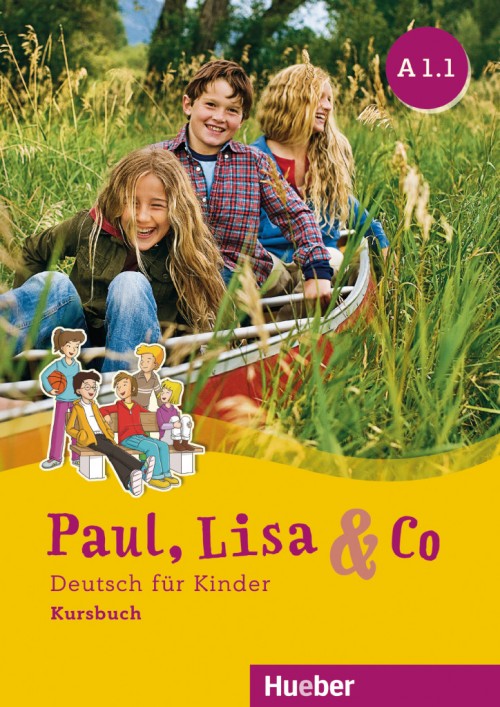 MÓDULO 1: DER NEUE LECCIÓN 1LECCIÓN 2MÓDULO 2: HEUTE NACHMITTAG LECCIÓN 3LECCIÓN 4MÓDULO 3: DAS HAUSTIERLECCIÓN 5LECCIÓN 6MÓDULO 4: AUS ALT MACHT NEULECCIÓN 7LECCIÓN 8MÓDULO 5: KOMMST DU MIT?LECCIÓN 9LECCIÓN 10 PROGRAMACIÓN DIDÁCTICA Paul, Lisa & Co A1.1ALEMÁN – Segunda lengua extranjeraLey Orgánica 3/2020, de 29 de diciembre, por la que se modifica la Ley Orgánica 2/2006, de 3 de mayo, de Educación.Real Decreto 157/2022, de 1 de marzo, por el que se establecen la ordenación y las enseñanzas mínimas de la Educación Primaria.ÍNDICE  PÁG1. INTRODUCCIÓN                                                               32. OBJETIVOS 63. COMPETENCIAS CLAVE74.  PERFIL DE SALIDA DEL ALUMNADO AL TÉRMINO DE LA ENSEÑANZA BÁSICA 155. COMPETENCIAS ESPECÍFICAS, CRIT. DE EVALUACIÓN Y SABERES BÁSICOS196. SITUACIONES DE APRENDIZAJE227. MEDIDAS DE ATENCIÓN A LA DIVERSIDAD248. EDUCACIÓN LITERARIA Y PROMOCIÓN DE LA LECTURA249. CONTENIDOS INTER-CURRICULARES (CLIL)2510. CONTENIDOS DE TRATAMIENTO TRANSVERSAL2511. UTILIZACIÓN DE LAS TECNOLOGÍAS DE LA INFORMACIÓN Y LA COMUNICACIÓN2612. MATERIALES2613. PROPUESTA DE SECUENCIACIÓN2814. LA ORGANIZACIÓN Y DISTRIBUCIÓN DE LOS CONTENIDOS29MÓDULO 1: DER NEUE30MÓDULO 2: HEUTE NACHMITTAG 41MÓDULO 3: DAS HAUSTIER54MÓDULO 4: AUS ALT MACH NEU66MÓDULO 5: KOMMST DU MIT?77COMPETENCIAS ESPECÍFICASDescriptores Perfil de SalidaCRITERIOS DE EVALUACIÓNSABERES BÁSICOS  1. Comprender el sentido general e información específica y predecible de textos breves y sencillos, expresados de forma clara y en la lengua estándar, haciendo uso de diversas estrategias y recurriendo, cuando sea necesario, al uso de distintos tipos de apoyo, para desarrollar el repertorio lingüístico y para responder a necesidades comunicativas cotidianas.(Escuchar y Leer)CCL2, CCL3, CP1, CP2, STEM1, CD1, CPSAA5, CCEC21.1. Reconocer, interpretar y analizar el sentido global, así como palabras y frases específicas de textos orales, escritos y multimodales breves y sencillos sobre temas frecuentes y cotidianos de relevancia personal y ámbitos próximos a su experiencia, así como de textos literarios adecuados al nivel de desarrollo del alumnado, expresados de forma comprensible, clara y en lengua estándar a través de distintos soportes.A. Comunicación.-  Autoconfianza. El error como instrumento de mejora.-  Estrategias básicas para la comprensión, la planificación y la producción de textos orales, escritos y multimodales breves, sencillos y contextualizados.- Conocimientos, destrezas y actitudes que permiten iniciarse en actividades de mediación en situaciones cotidianas básicas.-  Funciones comunicativas básicas adecuadas al ámbito y al contexto comunicativo: saludar, despedirse, presentar y presentarse; describir personas, objetos y lugares; situar eventos en el tiempo; situar objetos, personas y lugares en el espacio; pedir e intercambiar información sobre cuestiones cotidianas; describir rutinas; dar indicaciones e instrucciones; expresar la pertenencia y la cantidad.-  Modelos contextuales y géneros discursivos básicos en la comprensión, producción y coproducción de textos orales, escritos y multimodales, breves y sencillos, literarios y no literarios: características y reconocimiento del contexto, organización y estructuración según la estructura interna.-  Unidades lingüísticas básicas y significados asociados a dichas unidades tales como expresión de la entidad y sus propiedades, cantidad y número, el espacio y las relaciones espaciales, el tiempo, la afirmación, la negación, la interrogación y la exclamación, relaciones lógicas elementales.-  Léxico básico y de interés para el alumnado, relativo a identificación personal, relaciones interpersonales próximas, lugares y entornos cercanos, ocio y tiempo libre, vida cotidiana.-  Patrones sonoros, acentuales, rítmicos y de entonación básicos, y funciones comunicativas generales asociadas a dichos patrones.-  Convenciones ortográficas básicas y significados asociados a los formatos y elementos gráficos.-  Convenciones y estrategias conversacionales básicas de uso común, en formato síncrono o asíncrono, para iniciar, mantener y terminar la comunicación, tomar y ceder la palabra, pedir y dar aclaraciones y explicaciones, comparar y contrastar, colaborar, etc.-  Recursos para el aprendizaje y estrategias para la búsqueda guiada de información en medios analógicos y digitales.-  Propiedad intelectual de las fuentes consultadas y contenidos utilizados.-  Herramientas analógicas y digitales básicas para la comprensión, producción y coproducción oral, escrita y multimodal; y plataformas virtuales de interacción, cooperación  y colaboración educativa (aulas virtuales, videoconferencias, herramientas digitales colaborativas...) para el aprendizaje, la comunicación y el desarrollo de proyectos con hablantes o estudiantes de la lengua extranjera.B. Plurilingüismo.-  Estrategias y técnicas de compensación de las carencias comunicativas para responder eficazmente a una necesidad concreta, a pesar de las limitaciones derivadas del nivel de competencia en la lengua extranjera y en las demás lenguas del repertorio lingüístico propio.-  Estrategias básicas de uso común para identificar, organizar, retener, recuperar y utilizar unidades lingüísticas (léxico, morfosintaxis, patrones sonoros, etc.) a partir de la comparación de las lenguas y variedades que conforman el repertorio lingüístico personal.-  Estrategias y herramientas básicas de autoevaluación y coevaluación, analógicas y digitales, individuales y cooperativas.-  Léxico y expresiones básicos para comprender enunciados sobre la comunicación, la lengua, el aprendizaje y las herramientas de comunicación y aprendizaje (metalenguaje).-  Comparación elemental entre lenguas a partir de elementos de la lengua extranjera y otras lenguas: origen y parentescos.C. Interculturalidad.-  La lengua extranjera como medio de comunicación y relación con personas de otros países, como forma de acceder a nueva información y como medio para conocer culturas y modos de vida diferentes.-  Valoración positiva e interés por establecer contactos y comunicarse a través de diferentes medios con hablantes o estudiantes de la lengua extranjera.-  Aspectos socioculturales y sociolingüísticos básicos y habituales relativos a las costumbres, la vida cotidiana y las relaciones interpersonales, convenciones sociales básicas de uso común, lenguaje no verbal, cortesía lingüística y etiqueta digital propias de países donde se habla la lengua extranjera.-  Estrategias básicas para entender y apreciar la diversidad lingüística, cultural y artística, a partir de valores ecosociales y democráticos.– Estrategias de detección de usos discriminatorios del lenguaje verbal y no verbal.  1. Comprender el sentido general e información específica y predecible de textos breves y sencillos, expresados de forma clara y en la lengua estándar, haciendo uso de diversas estrategias y recurriendo, cuando sea necesario, al uso de distintos tipos de apoyo, para desarrollar el repertorio lingüístico y para responder a necesidades comunicativas cotidianas.(Escuchar y Leer)CCL2, CCL3, CP1, CP2, STEM1, CD1, CPSAA5, CCEC21.2. Seleccionar, organizar y aplicar de forma guiada estrategias y conocimientos adecuados en situaciones comunicativas cotidianas y de relevancia para el alumnado para captar el sentido global y procesar informaciones explícitas en textos diversos. A. Comunicación.-  Autoconfianza. El error como instrumento de mejora.-  Estrategias básicas para la comprensión, la planificación y la producción de textos orales, escritos y multimodales breves, sencillos y contextualizados.- Conocimientos, destrezas y actitudes que permiten iniciarse en actividades de mediación en situaciones cotidianas básicas.-  Funciones comunicativas básicas adecuadas al ámbito y al contexto comunicativo: saludar, despedirse, presentar y presentarse; describir personas, objetos y lugares; situar eventos en el tiempo; situar objetos, personas y lugares en el espacio; pedir e intercambiar información sobre cuestiones cotidianas; describir rutinas; dar indicaciones e instrucciones; expresar la pertenencia y la cantidad.-  Modelos contextuales y géneros discursivos básicos en la comprensión, producción y coproducción de textos orales, escritos y multimodales, breves y sencillos, literarios y no literarios: características y reconocimiento del contexto, organización y estructuración según la estructura interna.-  Unidades lingüísticas básicas y significados asociados a dichas unidades tales como expresión de la entidad y sus propiedades, cantidad y número, el espacio y las relaciones espaciales, el tiempo, la afirmación, la negación, la interrogación y la exclamación, relaciones lógicas elementales.-  Léxico básico y de interés para el alumnado, relativo a identificación personal, relaciones interpersonales próximas, lugares y entornos cercanos, ocio y tiempo libre, vida cotidiana.-  Patrones sonoros, acentuales, rítmicos y de entonación básicos, y funciones comunicativas generales asociadas a dichos patrones.-  Convenciones ortográficas básicas y significados asociados a los formatos y elementos gráficos.-  Convenciones y estrategias conversacionales básicas de uso común, en formato síncrono o asíncrono, para iniciar, mantener y terminar la comunicación, tomar y ceder la palabra, pedir y dar aclaraciones y explicaciones, comparar y contrastar, colaborar, etc.-  Recursos para el aprendizaje y estrategias para la búsqueda guiada de información en medios analógicos y digitales.-  Propiedad intelectual de las fuentes consultadas y contenidos utilizados.-  Herramientas analógicas y digitales básicas para la comprensión, producción y coproducción oral, escrita y multimodal; y plataformas virtuales de interacción, cooperación  y colaboración educativa (aulas virtuales, videoconferencias, herramientas digitales colaborativas...) para el aprendizaje, la comunicación y el desarrollo de proyectos con hablantes o estudiantes de la lengua extranjera.B. Plurilingüismo.-  Estrategias y técnicas de compensación de las carencias comunicativas para responder eficazmente a una necesidad concreta, a pesar de las limitaciones derivadas del nivel de competencia en la lengua extranjera y en las demás lenguas del repertorio lingüístico propio.-  Estrategias básicas de uso común para identificar, organizar, retener, recuperar y utilizar unidades lingüísticas (léxico, morfosintaxis, patrones sonoros, etc.) a partir de la comparación de las lenguas y variedades que conforman el repertorio lingüístico personal.-  Estrategias y herramientas básicas de autoevaluación y coevaluación, analógicas y digitales, individuales y cooperativas.-  Léxico y expresiones básicos para comprender enunciados sobre la comunicación, la lengua, el aprendizaje y las herramientas de comunicación y aprendizaje (metalenguaje).-  Comparación elemental entre lenguas a partir de elementos de la lengua extranjera y otras lenguas: origen y parentescos.C. Interculturalidad.-  La lengua extranjera como medio de comunicación y relación con personas de otros países, como forma de acceder a nueva información y como medio para conocer culturas y modos de vida diferentes.-  Valoración positiva e interés por establecer contactos y comunicarse a través de diferentes medios con hablantes o estudiantes de la lengua extranjera.-  Aspectos socioculturales y sociolingüísticos básicos y habituales relativos a las costumbres, la vida cotidiana y las relaciones interpersonales, convenciones sociales básicas de uso común, lenguaje no verbal, cortesía lingüística y etiqueta digital propias de países donde se habla la lengua extranjera.-  Estrategias básicas para entender y apreciar la diversidad lingüística, cultural y artística, a partir de valores ecosociales y democráticos.– Estrategias de detección de usos discriminatorios del lenguaje verbal y no verbal.2. Producir textos sencillos de manera comprensible y estructurada, mediante el empleo de estrategias como la planificación o la compensación, para expresar mensajes breves relacionados con necesidades inmediatas y responder a propósitos comunicativos cotidianos.(Hablar y Escribir)CCL1, CP1, CP2, STEM1, CD2, CPSAA5, CE1, CCEC42.1. Expresar oralmente textos breves y sencillos, previamente preparados, sobre asuntos cotidianos y de relevancia para el alumnado, utilizando de forma guiada recursos verbales y no verbales, y usando formas y estructuras básicas y de uso frecuente propias de la lengua extranjera. A. Comunicación.-  Autoconfianza. El error como instrumento de mejora.-  Estrategias básicas para la comprensión, la planificación y la producción de textos orales, escritos y multimodales breves, sencillos y contextualizados.- Conocimientos, destrezas y actitudes que permiten iniciarse en actividades de mediación en situaciones cotidianas básicas.-  Funciones comunicativas básicas adecuadas al ámbito y al contexto comunicativo: saludar, despedirse, presentar y presentarse; describir personas, objetos y lugares; situar eventos en el tiempo; situar objetos, personas y lugares en el espacio; pedir e intercambiar información sobre cuestiones cotidianas; describir rutinas; dar indicaciones e instrucciones; expresar la pertenencia y la cantidad.-  Modelos contextuales y géneros discursivos básicos en la comprensión, producción y coproducción de textos orales, escritos y multimodales, breves y sencillos, literarios y no literarios: características y reconocimiento del contexto, organización y estructuración según la estructura interna.-  Unidades lingüísticas básicas y significados asociados a dichas unidades tales como expresión de la entidad y sus propiedades, cantidad y número, el espacio y las relaciones espaciales, el tiempo, la afirmación, la negación, la interrogación y la exclamación, relaciones lógicas elementales.-  Léxico básico y de interés para el alumnado, relativo a identificación personal, relaciones interpersonales próximas, lugares y entornos cercanos, ocio y tiempo libre, vida cotidiana.-  Patrones sonoros, acentuales, rítmicos y de entonación básicos, y funciones comunicativas generales asociadas a dichos patrones.-  Convenciones ortográficas básicas y significados asociados a los formatos y elementos gráficos.-  Convenciones y estrategias conversacionales básicas de uso común, en formato síncrono o asíncrono, para iniciar, mantener y terminar la comunicación, tomar y ceder la palabra, pedir y dar aclaraciones y explicaciones, comparar y contrastar, colaborar, etc.-  Recursos para el aprendizaje y estrategias para la búsqueda guiada de información en medios analógicos y digitales.-  Propiedad intelectual de las fuentes consultadas y contenidos utilizados.-  Herramientas analógicas y digitales básicas para la comprensión, producción y coproducción oral, escrita y multimodal; y plataformas virtuales de interacción, cooperación  y colaboración educativa (aulas virtuales, videoconferencias, herramientas digitales colaborativas...) para el aprendizaje, la comunicación y el desarrollo de proyectos con hablantes o estudiantes de la lengua extranjera.B. Plurilingüismo.-  Estrategias y técnicas de compensación de las carencias comunicativas para responder eficazmente a una necesidad concreta, a pesar de las limitaciones derivadas del nivel de competencia en la lengua extranjera y en las demás lenguas del repertorio lingüístico propio.-  Estrategias básicas de uso común para identificar, organizar, retener, recuperar y utilizar unidades lingüísticas (léxico, morfosintaxis, patrones sonoros, etc.) a partir de la comparación de las lenguas y variedades que conforman el repertorio lingüístico personal.-  Estrategias y herramientas básicas de autoevaluación y coevaluación, analógicas y digitales, individuales y cooperativas.-  Léxico y expresiones básicos para comprender enunciados sobre la comunicación, la lengua, el aprendizaje y las herramientas de comunicación y aprendizaje (metalenguaje).-  Comparación elemental entre lenguas a partir de elementos de la lengua extranjera y otras lenguas: origen y parentescos.C. Interculturalidad.-  La lengua extranjera como medio de comunicación y relación con personas de otros países, como forma de acceder a nueva información y como medio para conocer culturas y modos de vida diferentes.-  Valoración positiva e interés por establecer contactos y comunicarse a través de diferentes medios con hablantes o estudiantes de la lengua extranjera.-  Aspectos socioculturales y sociolingüísticos básicos y habituales relativos a las costumbres, la vida cotidiana y las relaciones interpersonales, convenciones sociales básicas de uso común, lenguaje no verbal, cortesía lingüística y etiqueta digital propias de países donde se habla la lengua extranjera.-  Estrategias básicas para entender y apreciar la diversidad lingüística, cultural y artística, a partir de valores ecosociales y democráticos.– Estrategias de detección de usos discriminatorios del lenguaje verbal y no verbal.2. Producir textos sencillos de manera comprensible y estructurada, mediante el empleo de estrategias como la planificación o la compensación, para expresar mensajes breves relacionados con necesidades inmediatas y responder a propósitos comunicativos cotidianos.(Hablar y Escribir)CCL1, CP1, CP2, STEM1, CD2, CPSAA5, CE1, CCEC42.2. Organizar y redactar textos breves y sencillos, previamente preparados, con adecuación a la situación comunicativa propuesta, a través de herramientas analógicas y digitales, y usando estructuras y léxico básico de uso común sobre asuntos cotidianos y frecuentes, de relevancia personal para el alumnado y próximos a su experiencia. A. Comunicación.-  Autoconfianza. El error como instrumento de mejora.-  Estrategias básicas para la comprensión, la planificación y la producción de textos orales, escritos y multimodales breves, sencillos y contextualizados.- Conocimientos, destrezas y actitudes que permiten iniciarse en actividades de mediación en situaciones cotidianas básicas.-  Funciones comunicativas básicas adecuadas al ámbito y al contexto comunicativo: saludar, despedirse, presentar y presentarse; describir personas, objetos y lugares; situar eventos en el tiempo; situar objetos, personas y lugares en el espacio; pedir e intercambiar información sobre cuestiones cotidianas; describir rutinas; dar indicaciones e instrucciones; expresar la pertenencia y la cantidad.-  Modelos contextuales y géneros discursivos básicos en la comprensión, producción y coproducción de textos orales, escritos y multimodales, breves y sencillos, literarios y no literarios: características y reconocimiento del contexto, organización y estructuración según la estructura interna.-  Unidades lingüísticas básicas y significados asociados a dichas unidades tales como expresión de la entidad y sus propiedades, cantidad y número, el espacio y las relaciones espaciales, el tiempo, la afirmación, la negación, la interrogación y la exclamación, relaciones lógicas elementales.-  Léxico básico y de interés para el alumnado, relativo a identificación personal, relaciones interpersonales próximas, lugares y entornos cercanos, ocio y tiempo libre, vida cotidiana.-  Patrones sonoros, acentuales, rítmicos y de entonación básicos, y funciones comunicativas generales asociadas a dichos patrones.-  Convenciones ortográficas básicas y significados asociados a los formatos y elementos gráficos.-  Convenciones y estrategias conversacionales básicas de uso común, en formato síncrono o asíncrono, para iniciar, mantener y terminar la comunicación, tomar y ceder la palabra, pedir y dar aclaraciones y explicaciones, comparar y contrastar, colaborar, etc.-  Recursos para el aprendizaje y estrategias para la búsqueda guiada de información en medios analógicos y digitales.-  Propiedad intelectual de las fuentes consultadas y contenidos utilizados.-  Herramientas analógicas y digitales básicas para la comprensión, producción y coproducción oral, escrita y multimodal; y plataformas virtuales de interacción, cooperación  y colaboración educativa (aulas virtuales, videoconferencias, herramientas digitales colaborativas...) para el aprendizaje, la comunicación y el desarrollo de proyectos con hablantes o estudiantes de la lengua extranjera.B. Plurilingüismo.-  Estrategias y técnicas de compensación de las carencias comunicativas para responder eficazmente a una necesidad concreta, a pesar de las limitaciones derivadas del nivel de competencia en la lengua extranjera y en las demás lenguas del repertorio lingüístico propio.-  Estrategias básicas de uso común para identificar, organizar, retener, recuperar y utilizar unidades lingüísticas (léxico, morfosintaxis, patrones sonoros, etc.) a partir de la comparación de las lenguas y variedades que conforman el repertorio lingüístico personal.-  Estrategias y herramientas básicas de autoevaluación y coevaluación, analógicas y digitales, individuales y cooperativas.-  Léxico y expresiones básicos para comprender enunciados sobre la comunicación, la lengua, el aprendizaje y las herramientas de comunicación y aprendizaje (metalenguaje).-  Comparación elemental entre lenguas a partir de elementos de la lengua extranjera y otras lenguas: origen y parentescos.C. Interculturalidad.-  La lengua extranjera como medio de comunicación y relación con personas de otros países, como forma de acceder a nueva información y como medio para conocer culturas y modos de vida diferentes.-  Valoración positiva e interés por establecer contactos y comunicarse a través de diferentes medios con hablantes o estudiantes de la lengua extranjera.-  Aspectos socioculturales y sociolingüísticos básicos y habituales relativos a las costumbres, la vida cotidiana y las relaciones interpersonales, convenciones sociales básicas de uso común, lenguaje no verbal, cortesía lingüística y etiqueta digital propias de países donde se habla la lengua extranjera.-  Estrategias básicas para entender y apreciar la diversidad lingüística, cultural y artística, a partir de valores ecosociales y democráticos.– Estrategias de detección de usos discriminatorios del lenguaje verbal y no verbal.2. Producir textos sencillos de manera comprensible y estructurada, mediante el empleo de estrategias como la planificación o la compensación, para expresar mensajes breves relacionados con necesidades inmediatas y responder a propósitos comunicativos cotidianos.(Hablar y Escribir)CCL1, CP1, CP2, STEM1, CD2, CPSAA5, CE1, CCEC42.3. Seleccionar, organizar y aplicar de forma guiada conocimientos y estrategias para preparar y producir textos adecuados a las intenciones comunicativas, las características contextuales y la tipología textual, usando con ayuda recursos físicos o digitales en función de la tarea y las necesidades de cada momento. A. Comunicación.-  Autoconfianza. El error como instrumento de mejora.-  Estrategias básicas para la comprensión, la planificación y la producción de textos orales, escritos y multimodales breves, sencillos y contextualizados.- Conocimientos, destrezas y actitudes que permiten iniciarse en actividades de mediación en situaciones cotidianas básicas.-  Funciones comunicativas básicas adecuadas al ámbito y al contexto comunicativo: saludar, despedirse, presentar y presentarse; describir personas, objetos y lugares; situar eventos en el tiempo; situar objetos, personas y lugares en el espacio; pedir e intercambiar información sobre cuestiones cotidianas; describir rutinas; dar indicaciones e instrucciones; expresar la pertenencia y la cantidad.-  Modelos contextuales y géneros discursivos básicos en la comprensión, producción y coproducción de textos orales, escritos y multimodales, breves y sencillos, literarios y no literarios: características y reconocimiento del contexto, organización y estructuración según la estructura interna.-  Unidades lingüísticas básicas y significados asociados a dichas unidades tales como expresión de la entidad y sus propiedades, cantidad y número, el espacio y las relaciones espaciales, el tiempo, la afirmación, la negación, la interrogación y la exclamación, relaciones lógicas elementales.-  Léxico básico y de interés para el alumnado, relativo a identificación personal, relaciones interpersonales próximas, lugares y entornos cercanos, ocio y tiempo libre, vida cotidiana.-  Patrones sonoros, acentuales, rítmicos y de entonación básicos, y funciones comunicativas generales asociadas a dichos patrones.-  Convenciones ortográficas básicas y significados asociados a los formatos y elementos gráficos.-  Convenciones y estrategias conversacionales básicas de uso común, en formato síncrono o asíncrono, para iniciar, mantener y terminar la comunicación, tomar y ceder la palabra, pedir y dar aclaraciones y explicaciones, comparar y contrastar, colaborar, etc.-  Recursos para el aprendizaje y estrategias para la búsqueda guiada de información en medios analógicos y digitales.-  Propiedad intelectual de las fuentes consultadas y contenidos utilizados.-  Herramientas analógicas y digitales básicas para la comprensión, producción y coproducción oral, escrita y multimodal; y plataformas virtuales de interacción, cooperación  y colaboración educativa (aulas virtuales, videoconferencias, herramientas digitales colaborativas...) para el aprendizaje, la comunicación y el desarrollo de proyectos con hablantes o estudiantes de la lengua extranjera.B. Plurilingüismo.-  Estrategias y técnicas de compensación de las carencias comunicativas para responder eficazmente a una necesidad concreta, a pesar de las limitaciones derivadas del nivel de competencia en la lengua extranjera y en las demás lenguas del repertorio lingüístico propio.-  Estrategias básicas de uso común para identificar, organizar, retener, recuperar y utilizar unidades lingüísticas (léxico, morfosintaxis, patrones sonoros, etc.) a partir de la comparación de las lenguas y variedades que conforman el repertorio lingüístico personal.-  Estrategias y herramientas básicas de autoevaluación y coevaluación, analógicas y digitales, individuales y cooperativas.-  Léxico y expresiones básicos para comprender enunciados sobre la comunicación, la lengua, el aprendizaje y las herramientas de comunicación y aprendizaje (metalenguaje).-  Comparación elemental entre lenguas a partir de elementos de la lengua extranjera y otras lenguas: origen y parentescos.C. Interculturalidad.-  La lengua extranjera como medio de comunicación y relación con personas de otros países, como forma de acceder a nueva información y como medio para conocer culturas y modos de vida diferentes.-  Valoración positiva e interés por establecer contactos y comunicarse a través de diferentes medios con hablantes o estudiantes de la lengua extranjera.-  Aspectos socioculturales y sociolingüísticos básicos y habituales relativos a las costumbres, la vida cotidiana y las relaciones interpersonales, convenciones sociales básicas de uso común, lenguaje no verbal, cortesía lingüística y etiqueta digital propias de países donde se habla la lengua extranjera.-  Estrategias básicas para entender y apreciar la diversidad lingüística, cultural y artística, a partir de valores ecosociales y democráticos.– Estrategias de detección de usos discriminatorios del lenguaje verbal y no verbal.3. Interactuar con otras personas usando expresiones cotidianas, recurriendo a estrategias de cooperación y empleando recursos analógicos y digitales, para responder a necesidades inmediatas de su interés en intercambios comunicativos respetuosos con las normas de cortesía.(Conversación)CCL5, CP1, CP2, STEM1, CPSAA3, CC3, CE13.1. Planificar y participar en situaciones interactivas breves y sencillas sobre temas cotidianos, de relevancia personal y próximos a su experiencia, a través de diversos soportes, apoyándose en recursos tales como la repetición, el ritmo pausado o el lenguaje no verbal, y mostrando empatía y respeto por la cortesía lingüística y la etiqueta digital, así como por las diferentes necesidades, ideas y motivaciones de las y los interlocutores. A. Comunicación.-  Autoconfianza. El error como instrumento de mejora.-  Estrategias básicas para la comprensión, la planificación y la producción de textos orales, escritos y multimodales breves, sencillos y contextualizados.- Conocimientos, destrezas y actitudes que permiten iniciarse en actividades de mediación en situaciones cotidianas básicas.-  Funciones comunicativas básicas adecuadas al ámbito y al contexto comunicativo: saludar, despedirse, presentar y presentarse; describir personas, objetos y lugares; situar eventos en el tiempo; situar objetos, personas y lugares en el espacio; pedir e intercambiar información sobre cuestiones cotidianas; describir rutinas; dar indicaciones e instrucciones; expresar la pertenencia y la cantidad.-  Modelos contextuales y géneros discursivos básicos en la comprensión, producción y coproducción de textos orales, escritos y multimodales, breves y sencillos, literarios y no literarios: características y reconocimiento del contexto, organización y estructuración según la estructura interna.-  Unidades lingüísticas básicas y significados asociados a dichas unidades tales como expresión de la entidad y sus propiedades, cantidad y número, el espacio y las relaciones espaciales, el tiempo, la afirmación, la negación, la interrogación y la exclamación, relaciones lógicas elementales.-  Léxico básico y de interés para el alumnado, relativo a identificación personal, relaciones interpersonales próximas, lugares y entornos cercanos, ocio y tiempo libre, vida cotidiana.-  Patrones sonoros, acentuales, rítmicos y de entonación básicos, y funciones comunicativas generales asociadas a dichos patrones.-  Convenciones ortográficas básicas y significados asociados a los formatos y elementos gráficos.-  Convenciones y estrategias conversacionales básicas de uso común, en formato síncrono o asíncrono, para iniciar, mantener y terminar la comunicación, tomar y ceder la palabra, pedir y dar aclaraciones y explicaciones, comparar y contrastar, colaborar, etc.-  Recursos para el aprendizaje y estrategias para la búsqueda guiada de información en medios analógicos y digitales.-  Propiedad intelectual de las fuentes consultadas y contenidos utilizados.-  Herramientas analógicas y digitales básicas para la comprensión, producción y coproducción oral, escrita y multimodal; y plataformas virtuales de interacción, cooperación  y colaboración educativa (aulas virtuales, videoconferencias, herramientas digitales colaborativas...) para el aprendizaje, la comunicación y el desarrollo de proyectos con hablantes o estudiantes de la lengua extranjera.B. Plurilingüismo.-  Estrategias y técnicas de compensación de las carencias comunicativas para responder eficazmente a una necesidad concreta, a pesar de las limitaciones derivadas del nivel de competencia en la lengua extranjera y en las demás lenguas del repertorio lingüístico propio.-  Estrategias básicas de uso común para identificar, organizar, retener, recuperar y utilizar unidades lingüísticas (léxico, morfosintaxis, patrones sonoros, etc.) a partir de la comparación de las lenguas y variedades que conforman el repertorio lingüístico personal.-  Estrategias y herramientas básicas de autoevaluación y coevaluación, analógicas y digitales, individuales y cooperativas.-  Léxico y expresiones básicos para comprender enunciados sobre la comunicación, la lengua, el aprendizaje y las herramientas de comunicación y aprendizaje (metalenguaje).-  Comparación elemental entre lenguas a partir de elementos de la lengua extranjera y otras lenguas: origen y parentescos.C. Interculturalidad.-  La lengua extranjera como medio de comunicación y relación con personas de otros países, como forma de acceder a nueva información y como medio para conocer culturas y modos de vida diferentes.-  Valoración positiva e interés por establecer contactos y comunicarse a través de diferentes medios con hablantes o estudiantes de la lengua extranjera.-  Aspectos socioculturales y sociolingüísticos básicos y habituales relativos a las costumbres, la vida cotidiana y las relaciones interpersonales, convenciones sociales básicas de uso común, lenguaje no verbal, cortesía lingüística y etiqueta digital propias de países donde se habla la lengua extranjera.-  Estrategias básicas para entender y apreciar la diversidad lingüística, cultural y artística, a partir de valores ecosociales y democráticos.– Estrategias de detección de usos discriminatorios del lenguaje verbal y no verbal.3. Interactuar con otras personas usando expresiones cotidianas, recurriendo a estrategias de cooperación y empleando recursos analógicos y digitales, para responder a necesidades inmediatas de su interés en intercambios comunicativos respetuosos con las normas de cortesía.(Conversación)CCL5, CP1, CP2, STEM1, CPSAA3, CC3, CE13.2. Seleccionar, organizar y utilizar, de forma guiada y en situaciones cotidianas, estrategias elementales para saludar, despedirse y presentarse; formular y contestar preguntas sencillas; expresar mensajes, e iniciar y terminar la comunicación. A. Comunicación.-  Autoconfianza. El error como instrumento de mejora.-  Estrategias básicas para la comprensión, la planificación y la producción de textos orales, escritos y multimodales breves, sencillos y contextualizados.- Conocimientos, destrezas y actitudes que permiten iniciarse en actividades de mediación en situaciones cotidianas básicas.-  Funciones comunicativas básicas adecuadas al ámbito y al contexto comunicativo: saludar, despedirse, presentar y presentarse; describir personas, objetos y lugares; situar eventos en el tiempo; situar objetos, personas y lugares en el espacio; pedir e intercambiar información sobre cuestiones cotidianas; describir rutinas; dar indicaciones e instrucciones; expresar la pertenencia y la cantidad.-  Modelos contextuales y géneros discursivos básicos en la comprensión, producción y coproducción de textos orales, escritos y multimodales, breves y sencillos, literarios y no literarios: características y reconocimiento del contexto, organización y estructuración según la estructura interna.-  Unidades lingüísticas básicas y significados asociados a dichas unidades tales como expresión de la entidad y sus propiedades, cantidad y número, el espacio y las relaciones espaciales, el tiempo, la afirmación, la negación, la interrogación y la exclamación, relaciones lógicas elementales.-  Léxico básico y de interés para el alumnado, relativo a identificación personal, relaciones interpersonales próximas, lugares y entornos cercanos, ocio y tiempo libre, vida cotidiana.-  Patrones sonoros, acentuales, rítmicos y de entonación básicos, y funciones comunicativas generales asociadas a dichos patrones.-  Convenciones ortográficas básicas y significados asociados a los formatos y elementos gráficos.-  Convenciones y estrategias conversacionales básicas de uso común, en formato síncrono o asíncrono, para iniciar, mantener y terminar la comunicación, tomar y ceder la palabra, pedir y dar aclaraciones y explicaciones, comparar y contrastar, colaborar, etc.-  Recursos para el aprendizaje y estrategias para la búsqueda guiada de información en medios analógicos y digitales.-  Propiedad intelectual de las fuentes consultadas y contenidos utilizados.-  Herramientas analógicas y digitales básicas para la comprensión, producción y coproducción oral, escrita y multimodal; y plataformas virtuales de interacción, cooperación  y colaboración educativa (aulas virtuales, videoconferencias, herramientas digitales colaborativas...) para el aprendizaje, la comunicación y el desarrollo de proyectos con hablantes o estudiantes de la lengua extranjera.B. Plurilingüismo.-  Estrategias y técnicas de compensación de las carencias comunicativas para responder eficazmente a una necesidad concreta, a pesar de las limitaciones derivadas del nivel de competencia en la lengua extranjera y en las demás lenguas del repertorio lingüístico propio.-  Estrategias básicas de uso común para identificar, organizar, retener, recuperar y utilizar unidades lingüísticas (léxico, morfosintaxis, patrones sonoros, etc.) a partir de la comparación de las lenguas y variedades que conforman el repertorio lingüístico personal.-  Estrategias y herramientas básicas de autoevaluación y coevaluación, analógicas y digitales, individuales y cooperativas.-  Léxico y expresiones básicos para comprender enunciados sobre la comunicación, la lengua, el aprendizaje y las herramientas de comunicación y aprendizaje (metalenguaje).-  Comparación elemental entre lenguas a partir de elementos de la lengua extranjera y otras lenguas: origen y parentescos.C. Interculturalidad.-  La lengua extranjera como medio de comunicación y relación con personas de otros países, como forma de acceder a nueva información y como medio para conocer culturas y modos de vida diferentes.-  Valoración positiva e interés por establecer contactos y comunicarse a través de diferentes medios con hablantes o estudiantes de la lengua extranjera.-  Aspectos socioculturales y sociolingüísticos básicos y habituales relativos a las costumbres, la vida cotidiana y las relaciones interpersonales, convenciones sociales básicas de uso común, lenguaje no verbal, cortesía lingüística y etiqueta digital propias de países donde se habla la lengua extranjera.-  Estrategias básicas para entender y apreciar la diversidad lingüística, cultural y artística, a partir de valores ecosociales y democráticos.– Estrategias de detección de usos discriminatorios del lenguaje verbal y no verbal.4. Mediar en situaciones predecibles, usando estrategias y conocimientos para procesar y transmitir información básica y sencilla, con el fin de facilitar la comunicación.(Mediación)CCL5, CP1,CP2,CP3, STEM1, CPSAA1,CPSAA3, CCEC14.1. Inferir y explicar textos, conceptos y comunicaciones breves y sencillas, de forma guiada, en situaciones en las que atender a la diversidad, mostrando respeto y empatía por las y los interlocutores y por las lenguas empleadas e interés por participar en la solución de problemas de intercomprensión y de entendimiento en su entorno próximo, apoyándose en diversos recursos y soportes. A. Comunicación.-  Autoconfianza. El error como instrumento de mejora.-  Estrategias básicas para la comprensión, la planificación y la producción de textos orales, escritos y multimodales breves, sencillos y contextualizados.- Conocimientos, destrezas y actitudes que permiten iniciarse en actividades de mediación en situaciones cotidianas básicas.-  Funciones comunicativas básicas adecuadas al ámbito y al contexto comunicativo: saludar, despedirse, presentar y presentarse; describir personas, objetos y lugares; situar eventos en el tiempo; situar objetos, personas y lugares en el espacio; pedir e intercambiar información sobre cuestiones cotidianas; describir rutinas; dar indicaciones e instrucciones; expresar la pertenencia y la cantidad.-  Modelos contextuales y géneros discursivos básicos en la comprensión, producción y coproducción de textos orales, escritos y multimodales, breves y sencillos, literarios y no literarios: características y reconocimiento del contexto, organización y estructuración según la estructura interna.-  Unidades lingüísticas básicas y significados asociados a dichas unidades tales como expresión de la entidad y sus propiedades, cantidad y número, el espacio y las relaciones espaciales, el tiempo, la afirmación, la negación, la interrogación y la exclamación, relaciones lógicas elementales.-  Léxico básico y de interés para el alumnado, relativo a identificación personal, relaciones interpersonales próximas, lugares y entornos cercanos, ocio y tiempo libre, vida cotidiana.-  Patrones sonoros, acentuales, rítmicos y de entonación básicos, y funciones comunicativas generales asociadas a dichos patrones.-  Convenciones ortográficas básicas y significados asociados a los formatos y elementos gráficos.-  Convenciones y estrategias conversacionales básicas de uso común, en formato síncrono o asíncrono, para iniciar, mantener y terminar la comunicación, tomar y ceder la palabra, pedir y dar aclaraciones y explicaciones, comparar y contrastar, colaborar, etc.-  Recursos para el aprendizaje y estrategias para la búsqueda guiada de información en medios analógicos y digitales.-  Propiedad intelectual de las fuentes consultadas y contenidos utilizados.-  Herramientas analógicas y digitales básicas para la comprensión, producción y coproducción oral, escrita y multimodal; y plataformas virtuales de interacción, cooperación  y colaboración educativa (aulas virtuales, videoconferencias, herramientas digitales colaborativas...) para el aprendizaje, la comunicación y el desarrollo de proyectos con hablantes o estudiantes de la lengua extranjera.B. Plurilingüismo.-  Estrategias y técnicas de compensación de las carencias comunicativas para responder eficazmente a una necesidad concreta, a pesar de las limitaciones derivadas del nivel de competencia en la lengua extranjera y en las demás lenguas del repertorio lingüístico propio.-  Estrategias básicas de uso común para identificar, organizar, retener, recuperar y utilizar unidades lingüísticas (léxico, morfosintaxis, patrones sonoros, etc.) a partir de la comparación de las lenguas y variedades que conforman el repertorio lingüístico personal.-  Estrategias y herramientas básicas de autoevaluación y coevaluación, analógicas y digitales, individuales y cooperativas.-  Léxico y expresiones básicos para comprender enunciados sobre la comunicación, la lengua, el aprendizaje y las herramientas de comunicación y aprendizaje (metalenguaje).-  Comparación elemental entre lenguas a partir de elementos de la lengua extranjera y otras lenguas: origen y parentescos.C. Interculturalidad.-  La lengua extranjera como medio de comunicación y relación con personas de otros países, como forma de acceder a nueva información y como medio para conocer culturas y modos de vida diferentes.-  Valoración positiva e interés por establecer contactos y comunicarse a través de diferentes medios con hablantes o estudiantes de la lengua extranjera.-  Aspectos socioculturales y sociolingüísticos básicos y habituales relativos a las costumbres, la vida cotidiana y las relaciones interpersonales, convenciones sociales básicas de uso común, lenguaje no verbal, cortesía lingüística y etiqueta digital propias de países donde se habla la lengua extranjera.-  Estrategias básicas para entender y apreciar la diversidad lingüística, cultural y artística, a partir de valores ecosociales y democráticos.– Estrategias de detección de usos discriminatorios del lenguaje verbal y no verbal.4. Mediar en situaciones predecibles, usando estrategias y conocimientos para procesar y transmitir información básica y sencilla, con el fin de facilitar la comunicación.(Mediación)CCL5, CP1,CP2,CP3, STEM1, CPSAA1,CPSAA3, CCEC14.2. Seleccionar y aplicar, de forma guiada, estrategias básicas que ayuden a crear puentes y faciliten la comprensión y producción de información, y la comunicación, adecuadas a las intenciones comunicativas, usando, con ayuda, recursos y apoyos físicos o digitales en función de las necesidades de cada momento. A. Comunicación.-  Autoconfianza. El error como instrumento de mejora.-  Estrategias básicas para la comprensión, la planificación y la producción de textos orales, escritos y multimodales breves, sencillos y contextualizados.- Conocimientos, destrezas y actitudes que permiten iniciarse en actividades de mediación en situaciones cotidianas básicas.-  Funciones comunicativas básicas adecuadas al ámbito y al contexto comunicativo: saludar, despedirse, presentar y presentarse; describir personas, objetos y lugares; situar eventos en el tiempo; situar objetos, personas y lugares en el espacio; pedir e intercambiar información sobre cuestiones cotidianas; describir rutinas; dar indicaciones e instrucciones; expresar la pertenencia y la cantidad.-  Modelos contextuales y géneros discursivos básicos en la comprensión, producción y coproducción de textos orales, escritos y multimodales, breves y sencillos, literarios y no literarios: características y reconocimiento del contexto, organización y estructuración según la estructura interna.-  Unidades lingüísticas básicas y significados asociados a dichas unidades tales como expresión de la entidad y sus propiedades, cantidad y número, el espacio y las relaciones espaciales, el tiempo, la afirmación, la negación, la interrogación y la exclamación, relaciones lógicas elementales.-  Léxico básico y de interés para el alumnado, relativo a identificación personal, relaciones interpersonales próximas, lugares y entornos cercanos, ocio y tiempo libre, vida cotidiana.-  Patrones sonoros, acentuales, rítmicos y de entonación básicos, y funciones comunicativas generales asociadas a dichos patrones.-  Convenciones ortográficas básicas y significados asociados a los formatos y elementos gráficos.-  Convenciones y estrategias conversacionales básicas de uso común, en formato síncrono o asíncrono, para iniciar, mantener y terminar la comunicación, tomar y ceder la palabra, pedir y dar aclaraciones y explicaciones, comparar y contrastar, colaborar, etc.-  Recursos para el aprendizaje y estrategias para la búsqueda guiada de información en medios analógicos y digitales.-  Propiedad intelectual de las fuentes consultadas y contenidos utilizados.-  Herramientas analógicas y digitales básicas para la comprensión, producción y coproducción oral, escrita y multimodal; y plataformas virtuales de interacción, cooperación  y colaboración educativa (aulas virtuales, videoconferencias, herramientas digitales colaborativas...) para el aprendizaje, la comunicación y el desarrollo de proyectos con hablantes o estudiantes de la lengua extranjera.B. Plurilingüismo.-  Estrategias y técnicas de compensación de las carencias comunicativas para responder eficazmente a una necesidad concreta, a pesar de las limitaciones derivadas del nivel de competencia en la lengua extranjera y en las demás lenguas del repertorio lingüístico propio.-  Estrategias básicas de uso común para identificar, organizar, retener, recuperar y utilizar unidades lingüísticas (léxico, morfosintaxis, patrones sonoros, etc.) a partir de la comparación de las lenguas y variedades que conforman el repertorio lingüístico personal.-  Estrategias y herramientas básicas de autoevaluación y coevaluación, analógicas y digitales, individuales y cooperativas.-  Léxico y expresiones básicos para comprender enunciados sobre la comunicación, la lengua, el aprendizaje y las herramientas de comunicación y aprendizaje (metalenguaje).-  Comparación elemental entre lenguas a partir de elementos de la lengua extranjera y otras lenguas: origen y parentescos.C. Interculturalidad.-  La lengua extranjera como medio de comunicación y relación con personas de otros países, como forma de acceder a nueva información y como medio para conocer culturas y modos de vida diferentes.-  Valoración positiva e interés por establecer contactos y comunicarse a través de diferentes medios con hablantes o estudiantes de la lengua extranjera.-  Aspectos socioculturales y sociolingüísticos básicos y habituales relativos a las costumbres, la vida cotidiana y las relaciones interpersonales, convenciones sociales básicas de uso común, lenguaje no verbal, cortesía lingüística y etiqueta digital propias de países donde se habla la lengua extranjera.-  Estrategias básicas para entender y apreciar la diversidad lingüística, cultural y artística, a partir de valores ecosociales y democráticos.– Estrategias de detección de usos discriminatorios del lenguaje verbal y no verbal.5. Reconocer y usar los repertorios lingüísticos personales entre distintas lenguas, reflexionando sobre su funcionamiento e identificando las estrategias y conocimientos propios, para mejorar la respuesta a necesidades comunicativas concretas en situaciones conocidas.(Enfoque Plurilingüe: relación entre distintas lenguas)CP2, STEM1, CD2, CPSAA1, CPSAA55.1. Comparar y contrastar las similitudes y diferencias entre distintas lenguas reflexionando de manera progresivamente autónoma sobre aspectos básicos de su funcionamiento. A. Comunicación.-  Autoconfianza. El error como instrumento de mejora.-  Estrategias básicas para la comprensión, la planificación y la producción de textos orales, escritos y multimodales breves, sencillos y contextualizados.- Conocimientos, destrezas y actitudes que permiten iniciarse en actividades de mediación en situaciones cotidianas básicas.-  Funciones comunicativas básicas adecuadas al ámbito y al contexto comunicativo: saludar, despedirse, presentar y presentarse; describir personas, objetos y lugares; situar eventos en el tiempo; situar objetos, personas y lugares en el espacio; pedir e intercambiar información sobre cuestiones cotidianas; describir rutinas; dar indicaciones e instrucciones; expresar la pertenencia y la cantidad.-  Modelos contextuales y géneros discursivos básicos en la comprensión, producción y coproducción de textos orales, escritos y multimodales, breves y sencillos, literarios y no literarios: características y reconocimiento del contexto, organización y estructuración según la estructura interna.-  Unidades lingüísticas básicas y significados asociados a dichas unidades tales como expresión de la entidad y sus propiedades, cantidad y número, el espacio y las relaciones espaciales, el tiempo, la afirmación, la negación, la interrogación y la exclamación, relaciones lógicas elementales.-  Léxico básico y de interés para el alumnado, relativo a identificación personal, relaciones interpersonales próximas, lugares y entornos cercanos, ocio y tiempo libre, vida cotidiana.-  Patrones sonoros, acentuales, rítmicos y de entonación básicos, y funciones comunicativas generales asociadas a dichos patrones.-  Convenciones ortográficas básicas y significados asociados a los formatos y elementos gráficos.-  Convenciones y estrategias conversacionales básicas de uso común, en formato síncrono o asíncrono, para iniciar, mantener y terminar la comunicación, tomar y ceder la palabra, pedir y dar aclaraciones y explicaciones, comparar y contrastar, colaborar, etc.-  Recursos para el aprendizaje y estrategias para la búsqueda guiada de información en medios analógicos y digitales.-  Propiedad intelectual de las fuentes consultadas y contenidos utilizados.-  Herramientas analógicas y digitales básicas para la comprensión, producción y coproducción oral, escrita y multimodal; y plataformas virtuales de interacción, cooperación  y colaboración educativa (aulas virtuales, videoconferencias, herramientas digitales colaborativas...) para el aprendizaje, la comunicación y el desarrollo de proyectos con hablantes o estudiantes de la lengua extranjera.B. Plurilingüismo.-  Estrategias y técnicas de compensación de las carencias comunicativas para responder eficazmente a una necesidad concreta, a pesar de las limitaciones derivadas del nivel de competencia en la lengua extranjera y en las demás lenguas del repertorio lingüístico propio.-  Estrategias básicas de uso común para identificar, organizar, retener, recuperar y utilizar unidades lingüísticas (léxico, morfosintaxis, patrones sonoros, etc.) a partir de la comparación de las lenguas y variedades que conforman el repertorio lingüístico personal.-  Estrategias y herramientas básicas de autoevaluación y coevaluación, analógicas y digitales, individuales y cooperativas.-  Léxico y expresiones básicos para comprender enunciados sobre la comunicación, la lengua, el aprendizaje y las herramientas de comunicación y aprendizaje (metalenguaje).-  Comparación elemental entre lenguas a partir de elementos de la lengua extranjera y otras lenguas: origen y parentescos.C. Interculturalidad.-  La lengua extranjera como medio de comunicación y relación con personas de otros países, como forma de acceder a nueva información y como medio para conocer culturas y modos de vida diferentes.-  Valoración positiva e interés por establecer contactos y comunicarse a través de diferentes medios con hablantes o estudiantes de la lengua extranjera.-  Aspectos socioculturales y sociolingüísticos básicos y habituales relativos a las costumbres, la vida cotidiana y las relaciones interpersonales, convenciones sociales básicas de uso común, lenguaje no verbal, cortesía lingüística y etiqueta digital propias de países donde se habla la lengua extranjera.-  Estrategias básicas para entender y apreciar la diversidad lingüística, cultural y artística, a partir de valores ecosociales y democráticos.– Estrategias de detección de usos discriminatorios del lenguaje verbal y no verbal.5. Reconocer y usar los repertorios lingüísticos personales entre distintas lenguas, reflexionando sobre su funcionamiento e identificando las estrategias y conocimientos propios, para mejorar la respuesta a necesidades comunicativas concretas en situaciones conocidas.(Enfoque Plurilingüe: relación entre distintas lenguas)CP2, STEM1, CD2, CPSAA1, CPSAA55.2. Utilizar y diferenciar de forma progresivamente autónoma los conocimientos y estrategias de mejora de su capacidad de comunicar y de aprender la lengua extranjera, con apoyo de otros participantes y de soportes analógicos y digitales. A. Comunicación.-  Autoconfianza. El error como instrumento de mejora.-  Estrategias básicas para la comprensión, la planificación y la producción de textos orales, escritos y multimodales breves, sencillos y contextualizados.- Conocimientos, destrezas y actitudes que permiten iniciarse en actividades de mediación en situaciones cotidianas básicas.-  Funciones comunicativas básicas adecuadas al ámbito y al contexto comunicativo: saludar, despedirse, presentar y presentarse; describir personas, objetos y lugares; situar eventos en el tiempo; situar objetos, personas y lugares en el espacio; pedir e intercambiar información sobre cuestiones cotidianas; describir rutinas; dar indicaciones e instrucciones; expresar la pertenencia y la cantidad.-  Modelos contextuales y géneros discursivos básicos en la comprensión, producción y coproducción de textos orales, escritos y multimodales, breves y sencillos, literarios y no literarios: características y reconocimiento del contexto, organización y estructuración según la estructura interna.-  Unidades lingüísticas básicas y significados asociados a dichas unidades tales como expresión de la entidad y sus propiedades, cantidad y número, el espacio y las relaciones espaciales, el tiempo, la afirmación, la negación, la interrogación y la exclamación, relaciones lógicas elementales.-  Léxico básico y de interés para el alumnado, relativo a identificación personal, relaciones interpersonales próximas, lugares y entornos cercanos, ocio y tiempo libre, vida cotidiana.-  Patrones sonoros, acentuales, rítmicos y de entonación básicos, y funciones comunicativas generales asociadas a dichos patrones.-  Convenciones ortográficas básicas y significados asociados a los formatos y elementos gráficos.-  Convenciones y estrategias conversacionales básicas de uso común, en formato síncrono o asíncrono, para iniciar, mantener y terminar la comunicación, tomar y ceder la palabra, pedir y dar aclaraciones y explicaciones, comparar y contrastar, colaborar, etc.-  Recursos para el aprendizaje y estrategias para la búsqueda guiada de información en medios analógicos y digitales.-  Propiedad intelectual de las fuentes consultadas y contenidos utilizados.-  Herramientas analógicas y digitales básicas para la comprensión, producción y coproducción oral, escrita y multimodal; y plataformas virtuales de interacción, cooperación  y colaboración educativa (aulas virtuales, videoconferencias, herramientas digitales colaborativas...) para el aprendizaje, la comunicación y el desarrollo de proyectos con hablantes o estudiantes de la lengua extranjera.B. Plurilingüismo.-  Estrategias y técnicas de compensación de las carencias comunicativas para responder eficazmente a una necesidad concreta, a pesar de las limitaciones derivadas del nivel de competencia en la lengua extranjera y en las demás lenguas del repertorio lingüístico propio.-  Estrategias básicas de uso común para identificar, organizar, retener, recuperar y utilizar unidades lingüísticas (léxico, morfosintaxis, patrones sonoros, etc.) a partir de la comparación de las lenguas y variedades que conforman el repertorio lingüístico personal.-  Estrategias y herramientas básicas de autoevaluación y coevaluación, analógicas y digitales, individuales y cooperativas.-  Léxico y expresiones básicos para comprender enunciados sobre la comunicación, la lengua, el aprendizaje y las herramientas de comunicación y aprendizaje (metalenguaje).-  Comparación elemental entre lenguas a partir de elementos de la lengua extranjera y otras lenguas: origen y parentescos.C. Interculturalidad.-  La lengua extranjera como medio de comunicación y relación con personas de otros países, como forma de acceder a nueva información y como medio para conocer culturas y modos de vida diferentes.-  Valoración positiva e interés por establecer contactos y comunicarse a través de diferentes medios con hablantes o estudiantes de la lengua extranjera.-  Aspectos socioculturales y sociolingüísticos básicos y habituales relativos a las costumbres, la vida cotidiana y las relaciones interpersonales, convenciones sociales básicas de uso común, lenguaje no verbal, cortesía lingüística y etiqueta digital propias de países donde se habla la lengua extranjera.-  Estrategias básicas para entender y apreciar la diversidad lingüística, cultural y artística, a partir de valores ecosociales y democráticos.– Estrategias de detección de usos discriminatorios del lenguaje verbal y no verbal.5. Reconocer y usar los repertorios lingüísticos personales entre distintas lenguas, reflexionando sobre su funcionamiento e identificando las estrategias y conocimientos propios, para mejorar la respuesta a necesidades comunicativas concretas en situaciones conocidas.(Enfoque Plurilingüe: relación entre distintas lenguas)CP2, STEM1, CD2, CPSAA1, CPSAA55.3. Registrar y utilizar, de manera guiada, los progresos y dificultades en el proceso de aprendizaje de la lengua extranjera, reconociendo los aspectos que ayudan a mejorar y realizando actividades de autoevaluación y coevaluación, como las propuestas en el Portfolio Europeo de las Lenguas (PEL) o en un diario de aprendizaje. A. Comunicación.-  Autoconfianza. El error como instrumento de mejora.-  Estrategias básicas para la comprensión, la planificación y la producción de textos orales, escritos y multimodales breves, sencillos y contextualizados.- Conocimientos, destrezas y actitudes que permiten iniciarse en actividades de mediación en situaciones cotidianas básicas.-  Funciones comunicativas básicas adecuadas al ámbito y al contexto comunicativo: saludar, despedirse, presentar y presentarse; describir personas, objetos y lugares; situar eventos en el tiempo; situar objetos, personas y lugares en el espacio; pedir e intercambiar información sobre cuestiones cotidianas; describir rutinas; dar indicaciones e instrucciones; expresar la pertenencia y la cantidad.-  Modelos contextuales y géneros discursivos básicos en la comprensión, producción y coproducción de textos orales, escritos y multimodales, breves y sencillos, literarios y no literarios: características y reconocimiento del contexto, organización y estructuración según la estructura interna.-  Unidades lingüísticas básicas y significados asociados a dichas unidades tales como expresión de la entidad y sus propiedades, cantidad y número, el espacio y las relaciones espaciales, el tiempo, la afirmación, la negación, la interrogación y la exclamación, relaciones lógicas elementales.-  Léxico básico y de interés para el alumnado, relativo a identificación personal, relaciones interpersonales próximas, lugares y entornos cercanos, ocio y tiempo libre, vida cotidiana.-  Patrones sonoros, acentuales, rítmicos y de entonación básicos, y funciones comunicativas generales asociadas a dichos patrones.-  Convenciones ortográficas básicas y significados asociados a los formatos y elementos gráficos.-  Convenciones y estrategias conversacionales básicas de uso común, en formato síncrono o asíncrono, para iniciar, mantener y terminar la comunicación, tomar y ceder la palabra, pedir y dar aclaraciones y explicaciones, comparar y contrastar, colaborar, etc.-  Recursos para el aprendizaje y estrategias para la búsqueda guiada de información en medios analógicos y digitales.-  Propiedad intelectual de las fuentes consultadas y contenidos utilizados.-  Herramientas analógicas y digitales básicas para la comprensión, producción y coproducción oral, escrita y multimodal; y plataformas virtuales de interacción, cooperación  y colaboración educativa (aulas virtuales, videoconferencias, herramientas digitales colaborativas...) para el aprendizaje, la comunicación y el desarrollo de proyectos con hablantes o estudiantes de la lengua extranjera.B. Plurilingüismo.-  Estrategias y técnicas de compensación de las carencias comunicativas para responder eficazmente a una necesidad concreta, a pesar de las limitaciones derivadas del nivel de competencia en la lengua extranjera y en las demás lenguas del repertorio lingüístico propio.-  Estrategias básicas de uso común para identificar, organizar, retener, recuperar y utilizar unidades lingüísticas (léxico, morfosintaxis, patrones sonoros, etc.) a partir de la comparación de las lenguas y variedades que conforman el repertorio lingüístico personal.-  Estrategias y herramientas básicas de autoevaluación y coevaluación, analógicas y digitales, individuales y cooperativas.-  Léxico y expresiones básicos para comprender enunciados sobre la comunicación, la lengua, el aprendizaje y las herramientas de comunicación y aprendizaje (metalenguaje).-  Comparación elemental entre lenguas a partir de elementos de la lengua extranjera y otras lenguas: origen y parentescos.C. Interculturalidad.-  La lengua extranjera como medio de comunicación y relación con personas de otros países, como forma de acceder a nueva información y como medio para conocer culturas y modos de vida diferentes.-  Valoración positiva e interés por establecer contactos y comunicarse a través de diferentes medios con hablantes o estudiantes de la lengua extranjera.-  Aspectos socioculturales y sociolingüísticos básicos y habituales relativos a las costumbres, la vida cotidiana y las relaciones interpersonales, convenciones sociales básicas de uso común, lenguaje no verbal, cortesía lingüística y etiqueta digital propias de países donde se habla la lengua extranjera.-  Estrategias básicas para entender y apreciar la diversidad lingüística, cultural y artística, a partir de valores ecosociales y democráticos.– Estrategias de detección de usos discriminatorios del lenguaje verbal y no verbal.6. Apreciar y respetar la diversidad lingüística, cultural y artística a partir de la lengua extranjera identificando y valorando las diferencias y semejanzas entre lenguas y culturas, para aprender a gestionar situaciones interculturales.(Aspectos socioculturales)CCL5, CP3, CPSAA1, CPSAA3, CC3, CCEC16.1. Actuar con aprecio y respeto en situaciones interculturales, construyendo vínculos entre las diferentes lenguas y culturas, y mostrando rechazo ante cualquier tipo de discriminación, prejuicio y estereotipo en contextos comunicativos cotidianos y habituales. A. Comunicación.-  Autoconfianza. El error como instrumento de mejora.-  Estrategias básicas para la comprensión, la planificación y la producción de textos orales, escritos y multimodales breves, sencillos y contextualizados.- Conocimientos, destrezas y actitudes que permiten iniciarse en actividades de mediación en situaciones cotidianas básicas.-  Funciones comunicativas básicas adecuadas al ámbito y al contexto comunicativo: saludar, despedirse, presentar y presentarse; describir personas, objetos y lugares; situar eventos en el tiempo; situar objetos, personas y lugares en el espacio; pedir e intercambiar información sobre cuestiones cotidianas; describir rutinas; dar indicaciones e instrucciones; expresar la pertenencia y la cantidad.-  Modelos contextuales y géneros discursivos básicos en la comprensión, producción y coproducción de textos orales, escritos y multimodales, breves y sencillos, literarios y no literarios: características y reconocimiento del contexto, organización y estructuración según la estructura interna.-  Unidades lingüísticas básicas y significados asociados a dichas unidades tales como expresión de la entidad y sus propiedades, cantidad y número, el espacio y las relaciones espaciales, el tiempo, la afirmación, la negación, la interrogación y la exclamación, relaciones lógicas elementales.-  Léxico básico y de interés para el alumnado, relativo a identificación personal, relaciones interpersonales próximas, lugares y entornos cercanos, ocio y tiempo libre, vida cotidiana.-  Patrones sonoros, acentuales, rítmicos y de entonación básicos, y funciones comunicativas generales asociadas a dichos patrones.-  Convenciones ortográficas básicas y significados asociados a los formatos y elementos gráficos.-  Convenciones y estrategias conversacionales básicas de uso común, en formato síncrono o asíncrono, para iniciar, mantener y terminar la comunicación, tomar y ceder la palabra, pedir y dar aclaraciones y explicaciones, comparar y contrastar, colaborar, etc.-  Recursos para el aprendizaje y estrategias para la búsqueda guiada de información en medios analógicos y digitales.-  Propiedad intelectual de las fuentes consultadas y contenidos utilizados.-  Herramientas analógicas y digitales básicas para la comprensión, producción y coproducción oral, escrita y multimodal; y plataformas virtuales de interacción, cooperación  y colaboración educativa (aulas virtuales, videoconferencias, herramientas digitales colaborativas...) para el aprendizaje, la comunicación y el desarrollo de proyectos con hablantes o estudiantes de la lengua extranjera.B. Plurilingüismo.-  Estrategias y técnicas de compensación de las carencias comunicativas para responder eficazmente a una necesidad concreta, a pesar de las limitaciones derivadas del nivel de competencia en la lengua extranjera y en las demás lenguas del repertorio lingüístico propio.-  Estrategias básicas de uso común para identificar, organizar, retener, recuperar y utilizar unidades lingüísticas (léxico, morfosintaxis, patrones sonoros, etc.) a partir de la comparación de las lenguas y variedades que conforman el repertorio lingüístico personal.-  Estrategias y herramientas básicas de autoevaluación y coevaluación, analógicas y digitales, individuales y cooperativas.-  Léxico y expresiones básicos para comprender enunciados sobre la comunicación, la lengua, el aprendizaje y las herramientas de comunicación y aprendizaje (metalenguaje).-  Comparación elemental entre lenguas a partir de elementos de la lengua extranjera y otras lenguas: origen y parentescos.C. Interculturalidad.-  La lengua extranjera como medio de comunicación y relación con personas de otros países, como forma de acceder a nueva información y como medio para conocer culturas y modos de vida diferentes.-  Valoración positiva e interés por establecer contactos y comunicarse a través de diferentes medios con hablantes o estudiantes de la lengua extranjera.-  Aspectos socioculturales y sociolingüísticos básicos y habituales relativos a las costumbres, la vida cotidiana y las relaciones interpersonales, convenciones sociales básicas de uso común, lenguaje no verbal, cortesía lingüística y etiqueta digital propias de países donde se habla la lengua extranjera.-  Estrategias básicas para entender y apreciar la diversidad lingüística, cultural y artística, a partir de valores ecosociales y democráticos.– Estrategias de detección de usos discriminatorios del lenguaje verbal y no verbal.6. Apreciar y respetar la diversidad lingüística, cultural y artística a partir de la lengua extranjera identificando y valorando las diferencias y semejanzas entre lenguas y culturas, para aprender a gestionar situaciones interculturales.(Aspectos socioculturales)CCL5, CP3, CPSAA1, CPSAA3, CC3, CCEC16.2. Aceptar y respetar la diversidad lingüística, cultural y artística propia de países donde se habla la lengua extranjera como fuente de enriquecimiento personal, mostrando interés por comprender elementos culturales y lingüísticos básicos que fomenten la sostenibilidad y la democracia. A. Comunicación.-  Autoconfianza. El error como instrumento de mejora.-  Estrategias básicas para la comprensión, la planificación y la producción de textos orales, escritos y multimodales breves, sencillos y contextualizados.- Conocimientos, destrezas y actitudes que permiten iniciarse en actividades de mediación en situaciones cotidianas básicas.-  Funciones comunicativas básicas adecuadas al ámbito y al contexto comunicativo: saludar, despedirse, presentar y presentarse; describir personas, objetos y lugares; situar eventos en el tiempo; situar objetos, personas y lugares en el espacio; pedir e intercambiar información sobre cuestiones cotidianas; describir rutinas; dar indicaciones e instrucciones; expresar la pertenencia y la cantidad.-  Modelos contextuales y géneros discursivos básicos en la comprensión, producción y coproducción de textos orales, escritos y multimodales, breves y sencillos, literarios y no literarios: características y reconocimiento del contexto, organización y estructuración según la estructura interna.-  Unidades lingüísticas básicas y significados asociados a dichas unidades tales como expresión de la entidad y sus propiedades, cantidad y número, el espacio y las relaciones espaciales, el tiempo, la afirmación, la negación, la interrogación y la exclamación, relaciones lógicas elementales.-  Léxico básico y de interés para el alumnado, relativo a identificación personal, relaciones interpersonales próximas, lugares y entornos cercanos, ocio y tiempo libre, vida cotidiana.-  Patrones sonoros, acentuales, rítmicos y de entonación básicos, y funciones comunicativas generales asociadas a dichos patrones.-  Convenciones ortográficas básicas y significados asociados a los formatos y elementos gráficos.-  Convenciones y estrategias conversacionales básicas de uso común, en formato síncrono o asíncrono, para iniciar, mantener y terminar la comunicación, tomar y ceder la palabra, pedir y dar aclaraciones y explicaciones, comparar y contrastar, colaborar, etc.-  Recursos para el aprendizaje y estrategias para la búsqueda guiada de información en medios analógicos y digitales.-  Propiedad intelectual de las fuentes consultadas y contenidos utilizados.-  Herramientas analógicas y digitales básicas para la comprensión, producción y coproducción oral, escrita y multimodal; y plataformas virtuales de interacción, cooperación  y colaboración educativa (aulas virtuales, videoconferencias, herramientas digitales colaborativas...) para el aprendizaje, la comunicación y el desarrollo de proyectos con hablantes o estudiantes de la lengua extranjera.B. Plurilingüismo.-  Estrategias y técnicas de compensación de las carencias comunicativas para responder eficazmente a una necesidad concreta, a pesar de las limitaciones derivadas del nivel de competencia en la lengua extranjera y en las demás lenguas del repertorio lingüístico propio.-  Estrategias básicas de uso común para identificar, organizar, retener, recuperar y utilizar unidades lingüísticas (léxico, morfosintaxis, patrones sonoros, etc.) a partir de la comparación de las lenguas y variedades que conforman el repertorio lingüístico personal.-  Estrategias y herramientas básicas de autoevaluación y coevaluación, analógicas y digitales, individuales y cooperativas.-  Léxico y expresiones básicos para comprender enunciados sobre la comunicación, la lengua, el aprendizaje y las herramientas de comunicación y aprendizaje (metalenguaje).-  Comparación elemental entre lenguas a partir de elementos de la lengua extranjera y otras lenguas: origen y parentescos.C. Interculturalidad.-  La lengua extranjera como medio de comunicación y relación con personas de otros países, como forma de acceder a nueva información y como medio para conocer culturas y modos de vida diferentes.-  Valoración positiva e interés por establecer contactos y comunicarse a través de diferentes medios con hablantes o estudiantes de la lengua extranjera.-  Aspectos socioculturales y sociolingüísticos básicos y habituales relativos a las costumbres, la vida cotidiana y las relaciones interpersonales, convenciones sociales básicas de uso común, lenguaje no verbal, cortesía lingüística y etiqueta digital propias de países donde se habla la lengua extranjera.-  Estrategias básicas para entender y apreciar la diversidad lingüística, cultural y artística, a partir de valores ecosociales y democráticos.– Estrategias de detección de usos discriminatorios del lenguaje verbal y no verbal.6. Apreciar y respetar la diversidad lingüística, cultural y artística a partir de la lengua extranjera identificando y valorando las diferencias y semejanzas entre lenguas y culturas, para aprender a gestionar situaciones interculturales.(Aspectos socioculturales)CCL5, CP3, CPSAA1, CPSAA3, CC3, CCEC16.3. Seleccionar y aplicar, de forma guiada, estrategias básicas para entender y apreciar la diversidad lingüística, cultural y artística. A. Comunicación.-  Autoconfianza. El error como instrumento de mejora.-  Estrategias básicas para la comprensión, la planificación y la producción de textos orales, escritos y multimodales breves, sencillos y contextualizados.- Conocimientos, destrezas y actitudes que permiten iniciarse en actividades de mediación en situaciones cotidianas básicas.-  Funciones comunicativas básicas adecuadas al ámbito y al contexto comunicativo: saludar, despedirse, presentar y presentarse; describir personas, objetos y lugares; situar eventos en el tiempo; situar objetos, personas y lugares en el espacio; pedir e intercambiar información sobre cuestiones cotidianas; describir rutinas; dar indicaciones e instrucciones; expresar la pertenencia y la cantidad.-  Modelos contextuales y géneros discursivos básicos en la comprensión, producción y coproducción de textos orales, escritos y multimodales, breves y sencillos, literarios y no literarios: características y reconocimiento del contexto, organización y estructuración según la estructura interna.-  Unidades lingüísticas básicas y significados asociados a dichas unidades tales como expresión de la entidad y sus propiedades, cantidad y número, el espacio y las relaciones espaciales, el tiempo, la afirmación, la negación, la interrogación y la exclamación, relaciones lógicas elementales.-  Léxico básico y de interés para el alumnado, relativo a identificación personal, relaciones interpersonales próximas, lugares y entornos cercanos, ocio y tiempo libre, vida cotidiana.-  Patrones sonoros, acentuales, rítmicos y de entonación básicos, y funciones comunicativas generales asociadas a dichos patrones.-  Convenciones ortográficas básicas y significados asociados a los formatos y elementos gráficos.-  Convenciones y estrategias conversacionales básicas de uso común, en formato síncrono o asíncrono, para iniciar, mantener y terminar la comunicación, tomar y ceder la palabra, pedir y dar aclaraciones y explicaciones, comparar y contrastar, colaborar, etc.-  Recursos para el aprendizaje y estrategias para la búsqueda guiada de información en medios analógicos y digitales.-  Propiedad intelectual de las fuentes consultadas y contenidos utilizados.-  Herramientas analógicas y digitales básicas para la comprensión, producción y coproducción oral, escrita y multimodal; y plataformas virtuales de interacción, cooperación  y colaboración educativa (aulas virtuales, videoconferencias, herramientas digitales colaborativas...) para el aprendizaje, la comunicación y el desarrollo de proyectos con hablantes o estudiantes de la lengua extranjera.B. Plurilingüismo.-  Estrategias y técnicas de compensación de las carencias comunicativas para responder eficazmente a una necesidad concreta, a pesar de las limitaciones derivadas del nivel de competencia en la lengua extranjera y en las demás lenguas del repertorio lingüístico propio.-  Estrategias básicas de uso común para identificar, organizar, retener, recuperar y utilizar unidades lingüísticas (léxico, morfosintaxis, patrones sonoros, etc.) a partir de la comparación de las lenguas y variedades que conforman el repertorio lingüístico personal.-  Estrategias y herramientas básicas de autoevaluación y coevaluación, analógicas y digitales, individuales y cooperativas.-  Léxico y expresiones básicos para comprender enunciados sobre la comunicación, la lengua, el aprendizaje y las herramientas de comunicación y aprendizaje (metalenguaje).-  Comparación elemental entre lenguas a partir de elementos de la lengua extranjera y otras lenguas: origen y parentescos.C. Interculturalidad.-  La lengua extranjera como medio de comunicación y relación con personas de otros países, como forma de acceder a nueva información y como medio para conocer culturas y modos de vida diferentes.-  Valoración positiva e interés por establecer contactos y comunicarse a través de diferentes medios con hablantes o estudiantes de la lengua extranjera.-  Aspectos socioculturales y sociolingüísticos básicos y habituales relativos a las costumbres, la vida cotidiana y las relaciones interpersonales, convenciones sociales básicas de uso común, lenguaje no verbal, cortesía lingüística y etiqueta digital propias de países donde se habla la lengua extranjera.-  Estrategias básicas para entender y apreciar la diversidad lingüística, cultural y artística, a partir de valores ecosociales y democráticos.– Estrategias de detección de usos discriminatorios del lenguaje verbal y no verbal.HoraslectivasControlesunidadExamentrimestre1º TrimestreModulDer NeueLektion 1511 + 11º TrimestreModulDer NeueLektion 2511 + 11º TrimestreModulHeuteNachmittagLektion 3511+11º TrimestreModulHeuteNachmittagLektion 4711+12º  TrimestreModulDas HaustierLektion 5511+12º  TrimestreModulDas HaustierLektion 6511+12º  TrimestreModulAus Alt macht NeuLektion 7511+12º  TrimestreModulAus Alt macht NeuLektion 8711+13º TrimestreModulKommst du mit?Lektion 9511+13º TrimestreModulKommst du mit?Lektion 10711+1COMPETENCIAS ESPECÍFICASDescriptores Perfil de SalidaCRITERIOS DE EVALUACIÓNACTIVIDADESSABERES BÁSICOS1.Comprender el sentido general e información específica predecible de textos breves y sencillos, expresados de forma clara y en la lengua estándar, haciendo uso de diversas estrategias y recurriendo, cuando sea necesario, al uso de distintos tipos de apoyo, para desarrollar el repertorio lingüístico y para responder a necesidades lingüísticas cotidianas.Escuchar- Repetir el vocabulario nuevo y/o conocido en voz alta y afianzarlo a través de las actividades de repetición- Usar información previa a base de fotografías, imágenes o símbolos significativos como forma de anticipar el vocabulario nuevo y activar el vocabulario conocido- Aplicar técnicas y consejos de audición o para la mejora de aspectos fonéticos- Aclarar en el idioma materno situaciones previas para facilitar la comprensión de un texto oralCCL2, CCL3, CP1, CP2, STEM1, CD1, CPSAA5, CCEC21.1. Reconocer, interpretar y analizar el sentido global, así como palabras y frases específicas de textos orales, escritos y multimodales breves y sencillos sobre temas frecuentes y cotidianos de relevancia personal y ámbitos próximos a su experiencia, así como de textos literarios adecuados al nivel de desarrollo del alumnado, expresados de forma comprensible, clara y en lengua estándar a través de distintos soportes.- Escuchar: Una situación en el aula e identificar quién habla (L1, Ej.1)Un diálogo y comprobar el orden del mismo (L1, Ej.3b)Un diálogo en el colegio y leerlo (L1, Ej.4a)Un diálogo en el colegio y repetirlo (L1, Ej.4b)Un diálogo en clase y leerlo (L1, Ej.6a)Un diálogo y comprobarlo (L1, Ej.7b)La secuencia de las imágenes e identificar el orden correcto (L1, Ej.11a)Una conversación de nuevo y relacionar el orden correcto (L1, Ej.11b)Un diálogo y leerlo al mismo tiempo (L2, Ej.1b)Un diálogo en clase y leerlo (L2, Ej.6b)Una serie de números y repetirlos (L2, Ej.7)Un mensaje de presentación, contestar a la pregunta y continuar (L2, Ej.9)A. Comunicación- Estrategias básicas para la planificación, ejecución, control y reparación de la comprensión, la producción y la coproducción de textos orales, escritos y multimodales- Reproducir total o parcialmente diálogos sobre rutinas para presentarse, relacionadas con unas imágenes:Hallo, ich bin Laura, Wer bist du?, Ich bin Tom, Hallo, wie heißt du?- Conocimientos, destrezas y actitudes que permitan detectar y colaborar en actividades de mediación en situaciones cotidianas y sencillas.- Presentar a alguien ante el grupo:Das ist Felix. Felix ist neu.- Funciones comunicativas básicas adecuadas al ámbito y al contexto comunicativo: saludar, despedirse, presentar y presentarse; describir personas, objetos y lugares en el espacio; pedir e intercambiar información sobre cuestiones cotidianas; dar y pedir instrucciones y órdenes; ofrecer, aceptar y rechazar ayuda, proposiciones o sugerencias; expresar parcialmente el gusto o el interés y emociones básicas; narrar acontecimientos pasados, describir situaciones presentes y enunciar sucesos futuros; expresar la opinión, la posibilidad, la capacidad, la obligación y la prohibición.- Saludar a alguien: Hallo, Guten Morgen- Presentarse y preguntar por el nombre: Hallo, ich bin Laura. Wer bist du?- Decir quién es alguien: Das ist Felix. Felix ist neu.- Hablar sobre actividades de tiempo libre: Spielst du Basketball?, Ich spiele Tennis, ich fotografiere.- Decir qué es lo que se hace:  Ich spiele gern Fußball /Sudoku.- Valorar algo: Toll, Wow, Der Film ist super.- Decir la edad: Ich bin 9 Jahre alt.- Indicar la procedencia: Er kommt aus Hamburg.- Modelos contextuales y géneros discursivos básicos en la comprensión, producción y coproducción de textos orales, escritos y multimodales, breves y sencillos, literarios y no literarios: características y reconocimiento del contexto, organización y estructuración según la estructura interna.- Leer la presentación de alguien famoso y escribir una similar.- Unidades lingüísticas básicas y significados asociados a dichas unidades, tales como expresión de la entidad y sus propiedades, cantidad y número, el espacio y las relaciones espaciales, el tiempo, la afirmación, la negación, la interrogación y la exclamación, relaciones lógicas elementales.- Conocer los pronombres personales ich, du, er, sie (Singular)- Posición del verbo en los diferentes tipos de frases sintácticamente: Aussagesätze, W-Frage, Ja/Nein-Frage- Conjugar los verbos spielen, heißen, sein (ich, du, er, sie)- Nombres y artículos determinados en Nominativ (Singular)- La preposición aus + Land/Stadt- Conjugar los verbos kommen, machen, sein (ich, du, er/ sie), sammeln (er/sie)-Léxico básico y de interés para el alumnado relativo a identificación personal, relaciones interpersonales próximas, lugares y entornos cercanos, ocio y tiempo libre, vida cotidiana.- Hobbys: Basketball, Fu࣌ball, Sudoku- Nombres de países: Österreich, Deutschland, die Schweiz- Nombres de persona: Lisa, Felix, Lukas-  Patrones sonoros, acentuales, rítmicos y de entonación básicos, y funciones comunicativas generales asociadas a dichos patrones.- Prestar atención al acento, la melodía, la pronunciación y la entonación: Escuchar y repetir diálogos fundamentales de la lección practicando su entonación.- Mostrar interés por seguir los consejos y técnicas de aprendizaje de algunos aspectos fonéticos: La sílaba tónica de diferentes palabras  -Convenciones ortográficas básicas y significados asociados a los formatos y elementos gráficos.Abreviaturas: 3-D.Escribir una presentación de alguien. -  Convenciones y estrategias conversacionales básicas de uso común, en formato síncrono o asíncrono, para iniciar, mantener y terminar la comunicación, tomar y ceder la palabra, pedir y dar aclaraciones y explicaciones, comparar y contrastar, colaborar, etc.Formas comunes de iniciar una conversación informal:Hallo Lisa, wer ist das?Oh hallo, ...B. Plurilingüismo- Estrategias y técnicas de compensación de las carencias comunicativas para responder eficazmente a una necesidad concreta, a pesar de las limitaciones derivadas del nivel de competencia en la lengua extranjera y en las demás lenguas del repertorio lingüístico propio.Expresar actividades a través de la pantomima.Resumir información en el propio idioma- Estrategias básicas para identificar, organizar, retener, recuperar y utilizar unidades lingüísticas (léxico, morfosintaxis, patrones sonoros, etc.) a partir de la comparación de las lenguas y variedades que conforman el repertorio lingüístico personal.Sección Deine Lernwörter (Libro de ej.)- Estrategias y herramientas básicas de autoevaluación y coevaluación, analógicas y digitales, individuales y cooperativas.Sección Das kann ich schon (Libro de ej.)- Léxico y expresiones básicas para comprender enunciados sobre la comunicación, la lengua, el aprendizaje y las herramientas de comunicación y aprendizaje (metalenguaje).- Hör zu und lies mit/ kontrolliere, Schau die Bilder an, Lies und beantworte die Fragen…, Notiere, Schreib Sätze ..., Spielt .., Mal Bilder- Comparación elemental entre lenguas a partir de elementos de la lengua extranjera y otras lenguas: origen y parentescos.Detectar palabras de otras lenguas en el alemán actual, como, p.ej. del inglés:Wow¸das ist cool.Hey, das ist interessant.C. Interculturalidad- La lengua extranjera como medio de comunicación y relación con personas de otros países, como forma de acceder a nueva información y como medio para conocer culturas y modos de vida diferentes.- Presentarse e indicar la procedencia de cada uno:Er heißt Niklas. Er kommt aus Hamburg.- Valoración positiva e interés por establecer contactos y comunicarse a través de diferentes medios con hablantes o estudiantes de la lengua extranjera.- Escribir las actividades de tiempo libre de cada uno:Ich spiele gern Sudoku- Aspectos socioculturales y sociolingüísticos básicos relativos a las costumbres, la vida cotidiana y las relaciones interpersonales, las convenciones sociales básicas de uso común, el lenguaje no verbal, la cortesía lingüística y la etiqueta digital propias de países donde se habla la lengua extranjera.Uso de denn para hacer un requerimiento:Wie alt bist du denn?Uso de doch para intensificar una propuesta:Ich bin schon 10 Jahre alt.- Estrategias básicas para entender y apreciar la diversidad lingüística, cultural y artística, a partir de valores eco-sociales y democráticos.- Hablar sobre actividades de tiempo libre en la lengua materna:Tennis, Fußballl…Leer- Usar información previa a base de fotografías, imágenes o símbolos significativos para facilitar una lectura más intuitiva y comprensiva- Tratar de forma inductiva la gramática en los textos a través del reconocimiento de algunas estructuras- Anticipar y apoyar el vocabulario nuevo mediante un Bildlexikon- Buscar similitudes lingüísticas a nivel de vocabulario: objetos cotidianos, nombres de países, hobbys, etc...1.2. Seleccionar, organizar y aplicar de forma guiada las estrategias y conocimientos más adecuados en situaciones comunicativas cotidianas para comprender el sentido general, la información esencial y los detalles más relevantes de los textos, interpretar elementos no verbales; y buscar y seleccionar información.- Leer: Diálogos de presentación y ordenarlos (L1,Ej. 3a,       3 a)Diálogo sobre el tiempo libre y escucharlo al mismo tiempo (L1, Ej. 4 a)Unos anuncios y contestar unas preguntas (L1, Ej. 5)Un diálogo sobre los hobbys y escucharlo al mismo tiempo (L2, Ej. 6a)De nuevo un diálogo y representar otra alternativa (L1, Ej.6b)Una historia y ordenarla con sus respectivas imágenes (L1, j.7a)Una historia y escucharla al mismo tiempo (L2, Ej. 1b)Un texto e identificarlo con una foto (L2, Ej.5a) De nuevo el texto y comentar lo que se entiende en la lengua materna(L2, Ej. 5b)Una historia y adivinar las partes que faltan (L2, Ej. 6a)Un diálogo y escucharlo al mismo tiempo (L2, Ej. 6b)De nuevo un diálogo y relacionar frases (L2, Ej. 6c)Unos mensajes y contestar unas preguntas (L2, Ej. 10)Unas preguntas y respuestas y relacionarlas (L2, Ej. 11a)Un texto relacionado con una imagen y reproducir uno igual (L2, Ej. 12)A. Comunicación- Estrategias básicas para la planificación, ejecución, control y reparación de la comprensión, la producción y la coproducción de textos orales, escritos y multimodales- Reproducir total o parcialmente diálogos sobre rutinas para presentarse, relacionadas con unas imágenes:Hallo, ich bin Laura, Wer bist du?, Ich bin Tom, Hallo, wie heißt du?- Conocimientos, destrezas y actitudes que permitan detectar y colaborar en actividades de mediación en situaciones cotidianas y sencillas.- Presentar a alguien ante el grupo:Das ist Felix. Felix ist neu.- Funciones comunicativas básicas adecuadas al ámbito y al contexto comunicativo: saludar, despedirse, presentar y presentarse; describir personas, objetos y lugares en el espacio; pedir e intercambiar información sobre cuestiones cotidianas; dar y pedir instrucciones y órdenes; ofrecer, aceptar y rechazar ayuda, proposiciones o sugerencias; expresar parcialmente el gusto o el interés y emociones básicas; narrar acontecimientos pasados, describir situaciones presentes y enunciar sucesos futuros; expresar la opinión, la posibilidad, la capacidad, la obligación y la prohibición.- Saludar a alguien: Hallo, Guten Morgen- Presentarse y preguntar por el nombre: Hallo, ich bin Laura. Wer bist du?- Decir quién es alguien: Das ist Felix. Felix ist neu.- Hablar sobre actividades de tiempo libre: Spielst du Basketball?, Ich spiele Tennis, ich fotografiere.- Decir qué es lo que se hace:  Ich spiele gern Fußball /Sudoku.- Valorar algo: Toll, Wow, Der Film ist super.- Decir la edad: Ich bin 9 Jahre alt.- Indicar la procedencia: Er kommt aus Hamburg.- Modelos contextuales y géneros discursivos básicos en la comprensión, producción y coproducción de textos orales, escritos y multimodales, breves y sencillos, literarios y no literarios: características y reconocimiento del contexto, organización y estructuración según la estructura interna.- Leer la presentación de alguien famoso y escribir una similar.- Unidades lingüísticas básicas y significados asociados a dichas unidades, tales como expresión de la entidad y sus propiedades, cantidad y número, el espacio y las relaciones espaciales, el tiempo, la afirmación, la negación, la interrogación y la exclamación, relaciones lógicas elementales.- Conocer los pronombres personales ich, du, er, sie (Singular)- Posición del verbo en los diferentes tipos de frases sintácticamente: Aussagesätze, W-Frage, Ja/Nein-Frage- Conjugar los verbos spielen, heißen, sein (ich, du, er, sie)- Nombres y artículos determinados en Nominativ (Singular)- La preposición aus + Land/Stadt- Conjugar los verbos kommen, machen, sein (ich, du, er/ sie), sammeln (er/sie)-Léxico básico y de interés para el alumnado relativo a identificación personal, relaciones interpersonales próximas, lugares y entornos cercanos, ocio y tiempo libre, vida cotidiana.- Hobbys: Basketball, Fu࣌ball, Sudoku- Nombres de países: Österreich, Deutschland, die Schweiz- Nombres de persona: Lisa, Felix, Lukas-  Patrones sonoros, acentuales, rítmicos y de entonación básicos, y funciones comunicativas generales asociadas a dichos patrones.- Prestar atención al acento, la melodía, la pronunciación y la entonación: Escuchar y repetir diálogos fundamentales de la lección practicando su entonación.- Mostrar interés por seguir los consejos y técnicas de aprendizaje de algunos aspectos fonéticos: La sílaba tónica de diferentes palabras  -Convenciones ortográficas básicas y significados asociados a los formatos y elementos gráficos.Abreviaturas: 3-D.Escribir una presentación de alguien. -  Convenciones y estrategias conversacionales básicas de uso común, en formato síncrono o asíncrono, para iniciar, mantener y terminar la comunicación, tomar y ceder la palabra, pedir y dar aclaraciones y explicaciones, comparar y contrastar, colaborar, etc.Formas comunes de iniciar una conversación informal:Hallo Lisa, wer ist das?Oh hallo, ...B. Plurilingüismo- Estrategias y técnicas de compensación de las carencias comunicativas para responder eficazmente a una necesidad concreta, a pesar de las limitaciones derivadas del nivel de competencia en la lengua extranjera y en las demás lenguas del repertorio lingüístico propio.Expresar actividades a través de la pantomima.Resumir información en el propio idioma- Estrategias básicas para identificar, organizar, retener, recuperar y utilizar unidades lingüísticas (léxico, morfosintaxis, patrones sonoros, etc.) a partir de la comparación de las lenguas y variedades que conforman el repertorio lingüístico personal.Sección Deine Lernwörter (Libro de ej.)- Estrategias y herramientas básicas de autoevaluación y coevaluación, analógicas y digitales, individuales y cooperativas.Sección Das kann ich schon (Libro de ej.)- Léxico y expresiones básicas para comprender enunciados sobre la comunicación, la lengua, el aprendizaje y las herramientas de comunicación y aprendizaje (metalenguaje).- Hör zu und lies mit/ kontrolliere, Schau die Bilder an, Lies und beantworte die Fragen…, Notiere, Schreib Sätze ..., Spielt .., Mal Bilder- Comparación elemental entre lenguas a partir de elementos de la lengua extranjera y otras lenguas: origen y parentescos.Detectar palabras de otras lenguas en el alemán actual, como, p.ej. del inglés:Wow¸das ist cool.Hey, das ist interessant.C. Interculturalidad- La lengua extranjera como medio de comunicación y relación con personas de otros países, como forma de acceder a nueva información y como medio para conocer culturas y modos de vida diferentes.- Presentarse e indicar la procedencia de cada uno:Er heißt Niklas. Er kommt aus Hamburg.- Valoración positiva e interés por establecer contactos y comunicarse a través de diferentes medios con hablantes o estudiantes de la lengua extranjera.- Escribir las actividades de tiempo libre de cada uno:Ich spiele gern Sudoku- Aspectos socioculturales y sociolingüísticos básicos relativos a las costumbres, la vida cotidiana y las relaciones interpersonales, las convenciones sociales básicas de uso común, el lenguaje no verbal, la cortesía lingüística y la etiqueta digital propias de países donde se habla la lengua extranjera.Uso de denn para hacer un requerimiento:Wie alt bist du denn?Uso de doch para intensificar una propuesta:Ich bin schon 10 Jahre alt.- Estrategias básicas para entender y apreciar la diversidad lingüística, cultural y artística, a partir de valores eco-sociales y democráticos.- Hablar sobre actividades de tiempo libre en la lengua materna:Tennis, Fußballl…2. Producir textos sencillos de manera comprensible y estructurada, mediante el empleo de estrategias como la planificación o la compensación, para expresar mensajes breves relacionados con necesidades inmediatas y responder a propósitos comunicativos cotidianos.Hablar- Usar un texto escrito como modelo para producir otro similar de forma oral- Expresar el vocabulario relativo a objetos cotidianos, hobbys, nombres de países, etc...- Contestar a preguntas específicas de tipo personal- Familiarizarse y usar plenamente muletillas e interjecciones para facilitar la comunicación- Afianzamiento de la fonética a través de las actividades de pronunciaciónCCL1, CP1, CP2, STEM1, CD2, CPSAA5, CE1, CCEC42.1. Expresar oralmente textos breves y sencillos, previamente preparados, sobre asuntos cotidianos y de relevancia para el alumnado, utilizando de forma guiada recursos verbales y no verbales, y usando formas y estructuras básicas y de uso frecuente propias de la lengua extranjera. - Hablar: - Presentarse mediante un ejercicio en cadena (L1, Ej. 2)-Jugar a la “gallinita ciega" para presentarse (L1, Ej.2)- Practicar diálogos con vocabulario de deportes (L1, Ej.4c)- Practicar diálogos de presentación con una información dada (L1, Ej. 6b)- Hacer un juego en cadena para indicar con preguntas y respuestas la actividad que se realiza (L1, Ej. 8)- Jugar a “frases vivientes” sobre las actividades de tiempo libre (L1, Ej. 10)- Tras realizar cartas con imágenes de actividades, preguntar y responder en parejas (L1, Ej. 12b)- Representar en grupo una historia leída previamente (L2, Ej. 1c)- Expresar en parejas la opinión sobre diferentes objetos (L2, Ej.4)- Comentar en la lengua materna lo que se ha entendido de un texto previamente leído (L2, Ej. 5b)- Opinar sobre lo que se entendido de una historieta a la que le faltan preguntas de presentación (L2, Ej. 6a)- Decir en el grupo en voz alta números del 10 al 20 y al contrario (L2, Ej. 8a,b)- Preguntar por la edad tras presentarse (L2, EJ.9)- Contestar a una pregunta sobre el origen y formularla a otro compañero (L2, Ej. 11b,c)A. Comunicación- Estrategias básicas para la planificación, ejecución, control y reparación de la comprensión, la producción y la coproducción de textos orales, escritos y multimodales- Reproducir total o parcialmente diálogos sobre rutinas para presentarse, relacionadas con unas imágenes:Hallo, ich bin Laura, Wer bist du?, Ich bin Tom, Hallo, wie heißt du?- Conocimientos, destrezas y actitudes que permitan detectar y colaborar en actividades de mediación en situaciones cotidianas y sencillas.- Presentar a alguien ante el grupo:Das ist Felix. Felix ist neu.- Funciones comunicativas básicas adecuadas al ámbito y al contexto comunicativo: saludar, despedirse, presentar y presentarse; describir personas, objetos y lugares en el espacio; pedir e intercambiar información sobre cuestiones cotidianas; dar y pedir instrucciones y órdenes; ofrecer, aceptar y rechazar ayuda, proposiciones o sugerencias; expresar parcialmente el gusto o el interés y emociones básicas; narrar acontecimientos pasados, describir situaciones presentes y enunciar sucesos futuros; expresar la opinión, la posibilidad, la capacidad, la obligación y la prohibición.- Saludar a alguien: Hallo, Guten Morgen- Presentarse y preguntar por el nombre: Hallo, ich bin Laura. Wer bist du?- Decir quién es alguien: Das ist Felix. Felix ist neu.- Hablar sobre actividades de tiempo libre: Spielst du Basketball?, Ich spiele Tennis, ich fotografiere.- Decir qué es lo que se hace:  Ich spiele gern Fußball /Sudoku.- Valorar algo: Toll, Wow, Der Film ist super.- Decir la edad: Ich bin 9 Jahre alt.- Indicar la procedencia: Er kommt aus Hamburg.- Modelos contextuales y géneros discursivos básicos en la comprensión, producción y coproducción de textos orales, escritos y multimodales, breves y sencillos, literarios y no literarios: características y reconocimiento del contexto, organización y estructuración según la estructura interna.- Leer la presentación de alguien famoso y escribir una similar.- Unidades lingüísticas básicas y significados asociados a dichas unidades, tales como expresión de la entidad y sus propiedades, cantidad y número, el espacio y las relaciones espaciales, el tiempo, la afirmación, la negación, la interrogación y la exclamación, relaciones lógicas elementales.- Conocer los pronombres personales ich, du, er, sie (Singular)- Posición del verbo en los diferentes tipos de frases sintácticamente: Aussagesätze, W-Frage, Ja/Nein-Frage- Conjugar los verbos spielen, heißen, sein (ich, du, er, sie)- Nombres y artículos determinados en Nominativ (Singular)- La preposición aus + Land/Stadt- Conjugar los verbos kommen, machen, sein (ich, du, er/ sie), sammeln (er/sie)-Léxico básico y de interés para el alumnado relativo a identificación personal, relaciones interpersonales próximas, lugares y entornos cercanos, ocio y tiempo libre, vida cotidiana.- Hobbys: Basketball, Fu࣌ball, Sudoku- Nombres de países: Österreich, Deutschland, die Schweiz- Nombres de persona: Lisa, Felix, Lukas-  Patrones sonoros, acentuales, rítmicos y de entonación básicos, y funciones comunicativas generales asociadas a dichos patrones.- Prestar atención al acento, la melodía, la pronunciación y la entonación: Escuchar y repetir diálogos fundamentales de la lección practicando su entonación.- Mostrar interés por seguir los consejos y técnicas de aprendizaje de algunos aspectos fonéticos: La sílaba tónica de diferentes palabras  -Convenciones ortográficas básicas y significados asociados a los formatos y elementos gráficos.Abreviaturas: 3-D.Escribir una presentación de alguien. -  Convenciones y estrategias conversacionales básicas de uso común, en formato síncrono o asíncrono, para iniciar, mantener y terminar la comunicación, tomar y ceder la palabra, pedir y dar aclaraciones y explicaciones, comparar y contrastar, colaborar, etc.Formas comunes de iniciar una conversación informal:Hallo Lisa, wer ist das?Oh hallo, ...B. Plurilingüismo- Estrategias y técnicas de compensación de las carencias comunicativas para responder eficazmente a una necesidad concreta, a pesar de las limitaciones derivadas del nivel de competencia en la lengua extranjera y en las demás lenguas del repertorio lingüístico propio.Expresar actividades a través de la pantomima.Resumir información en el propio idioma- Estrategias básicas para identificar, organizar, retener, recuperar y utilizar unidades lingüísticas (léxico, morfosintaxis, patrones sonoros, etc.) a partir de la comparación de las lenguas y variedades que conforman el repertorio lingüístico personal.Sección Deine Lernwörter (Libro de ej.)- Estrategias y herramientas básicas de autoevaluación y coevaluación, analógicas y digitales, individuales y cooperativas.Sección Das kann ich schon (Libro de ej.)- Léxico y expresiones básicas para comprender enunciados sobre la comunicación, la lengua, el aprendizaje y las herramientas de comunicación y aprendizaje (metalenguaje).- Hör zu und lies mit/ kontrolliere, Schau die Bilder an, Lies und beantworte die Fragen…, Notiere, Schreib Sätze ..., Spielt .., Mal Bilder- Comparación elemental entre lenguas a partir de elementos de la lengua extranjera y otras lenguas: origen y parentescos.Detectar palabras de otras lenguas en el alemán actual, como, p.ej. del inglés:Wow¸das ist cool.Hey, das ist interessant.C. Interculturalidad- La lengua extranjera como medio de comunicación y relación con personas de otros países, como forma de acceder a nueva información y como medio para conocer culturas y modos de vida diferentes.- Presentarse e indicar la procedencia de cada uno:Er heißt Niklas. Er kommt aus Hamburg.- Valoración positiva e interés por establecer contactos y comunicarse a través de diferentes medios con hablantes o estudiantes de la lengua extranjera.- Escribir las actividades de tiempo libre de cada uno:Ich spiele gern Sudoku- Aspectos socioculturales y sociolingüísticos básicos relativos a las costumbres, la vida cotidiana y las relaciones interpersonales, las convenciones sociales básicas de uso común, el lenguaje no verbal, la cortesía lingüística y la etiqueta digital propias de países donde se habla la lengua extranjera.Uso de denn para hacer un requerimiento:Wie alt bist du denn?Uso de doch para intensificar una propuesta:Ich bin schon 10 Jahre alt.- Estrategias básicas para entender y apreciar la diversidad lingüística, cultural y artística, a partir de valores eco-sociales y democráticos.- Hablar sobre actividades de tiempo libre en la lengua materna:Tennis, Fußballl…Escribir:- Usar un texto como modelo para producir otro similar- Reproducir de forma escrita el vocabulario nuevo y/o conocido para un mejor grado de afianzamiento- Seguir los consejos y técnicas de aprendizaje que ayudan a corregir y eliminar errores típicos en la redacción de un texto2.2. Organizar y redactar textos breves y sencillos, previamente preparados, con adecuación a la situación comunicativa propuesta, a través de herramientas analógicas y digitales, y usando estructuras y léxico básico de uso común sobre asuntos cotidianos y frecuentes, de relevancia personal para el alumnado y próximos a su experiencia. - Escribir: Respuestas sobre unas presentaciones y sobres los hobbys favoritos (L1, Ej.5)Una presentación a partir de un modelo (L2, Ej.12)Un diálogo de presentación sobre diferentes personajes (L1, l. de ejerc., Ej.1,3)Un diálogo de presentación ordenando frases dadas (L1, l. de ejerc., Ej.8)Un anuncio personal a modo de presentación (L1, l. de ejerc., Ej.9)Preguntas sobre personajes (L1, l. de ejerc., Ej.13)Vocabulario cotidiano identificando el género (L2, l. ejerc., Ej.1)Números del 0 al 10 (L2, l. de ejerc., Ej.4)Diálogos de presentación sobre diferentes personajes, completando la información (L2, l. de ejerc., Ej.8,9,11)A. Comunicación- Estrategias básicas para la planificación, ejecución, control y reparación de la comprensión, la producción y la coproducción de textos orales, escritos y multimodales- Reproducir total o parcialmente diálogos sobre rutinas para presentarse, relacionadas con unas imágenes:Hallo, ich bin Laura, Wer bist du?, Ich bin Tom, Hallo, wie heißt du?- Conocimientos, destrezas y actitudes que permitan detectar y colaborar en actividades de mediación en situaciones cotidianas y sencillas.- Presentar a alguien ante el grupo:Das ist Felix. Felix ist neu.- Funciones comunicativas básicas adecuadas al ámbito y al contexto comunicativo: saludar, despedirse, presentar y presentarse; describir personas, objetos y lugares en el espacio; pedir e intercambiar información sobre cuestiones cotidianas; dar y pedir instrucciones y órdenes; ofrecer, aceptar y rechazar ayuda, proposiciones o sugerencias; expresar parcialmente el gusto o el interés y emociones básicas; narrar acontecimientos pasados, describir situaciones presentes y enunciar sucesos futuros; expresar la opinión, la posibilidad, la capacidad, la obligación y la prohibición.- Saludar a alguien: Hallo, Guten Morgen- Presentarse y preguntar por el nombre: Hallo, ich bin Laura. Wer bist du?- Decir quién es alguien: Das ist Felix. Felix ist neu.- Hablar sobre actividades de tiempo libre: Spielst du Basketball?, Ich spiele Tennis, ich fotografiere.- Decir qué es lo que se hace:  Ich spiele gern Fußball /Sudoku.- Valorar algo: Toll, Wow, Der Film ist super.- Decir la edad: Ich bin 9 Jahre alt.- Indicar la procedencia: Er kommt aus Hamburg.- Modelos contextuales y géneros discursivos básicos en la comprensión, producción y coproducción de textos orales, escritos y multimodales, breves y sencillos, literarios y no literarios: características y reconocimiento del contexto, organización y estructuración según la estructura interna.- Leer la presentación de alguien famoso y escribir una similar.- Unidades lingüísticas básicas y significados asociados a dichas unidades, tales como expresión de la entidad y sus propiedades, cantidad y número, el espacio y las relaciones espaciales, el tiempo, la afirmación, la negación, la interrogación y la exclamación, relaciones lógicas elementales.- Conocer los pronombres personales ich, du, er, sie (Singular)- Posición del verbo en los diferentes tipos de frases sintácticamente: Aussagesätze, W-Frage, Ja/Nein-Frage- Conjugar los verbos spielen, heißen, sein (ich, du, er, sie)- Nombres y artículos determinados en Nominativ (Singular)- La preposición aus + Land/Stadt- Conjugar los verbos kommen, machen, sein (ich, du, er/ sie), sammeln (er/sie)-Léxico básico y de interés para el alumnado relativo a identificación personal, relaciones interpersonales próximas, lugares y entornos cercanos, ocio y tiempo libre, vida cotidiana.- Hobbys: Basketball, Fu࣌ball, Sudoku- Nombres de países: Österreich, Deutschland, die Schweiz- Nombres de persona: Lisa, Felix, Lukas-  Patrones sonoros, acentuales, rítmicos y de entonación básicos, y funciones comunicativas generales asociadas a dichos patrones.- Prestar atención al acento, la melodía, la pronunciación y la entonación: Escuchar y repetir diálogos fundamentales de la lección practicando su entonación.- Mostrar interés por seguir los consejos y técnicas de aprendizaje de algunos aspectos fonéticos: La sílaba tónica de diferentes palabras  -Convenciones ortográficas básicas y significados asociados a los formatos y elementos gráficos.Abreviaturas: 3-D.Escribir una presentación de alguien. -  Convenciones y estrategias conversacionales básicas de uso común, en formato síncrono o asíncrono, para iniciar, mantener y terminar la comunicación, tomar y ceder la palabra, pedir y dar aclaraciones y explicaciones, comparar y contrastar, colaborar, etc.Formas comunes de iniciar una conversación informal:Hallo Lisa, wer ist das?Oh hallo, ...B. Plurilingüismo- Estrategias y técnicas de compensación de las carencias comunicativas para responder eficazmente a una necesidad concreta, a pesar de las limitaciones derivadas del nivel de competencia en la lengua extranjera y en las demás lenguas del repertorio lingüístico propio.Expresar actividades a través de la pantomima.Resumir información en el propio idioma- Estrategias básicas para identificar, organizar, retener, recuperar y utilizar unidades lingüísticas (léxico, morfosintaxis, patrones sonoros, etc.) a partir de la comparación de las lenguas y variedades que conforman el repertorio lingüístico personal.Sección Deine Lernwörter (Libro de ej.)- Estrategias y herramientas básicas de autoevaluación y coevaluación, analógicas y digitales, individuales y cooperativas.Sección Das kann ich schon (Libro de ej.)- Léxico y expresiones básicas para comprender enunciados sobre la comunicación, la lengua, el aprendizaje y las herramientas de comunicación y aprendizaje (metalenguaje).- Hör zu und lies mit/ kontrolliere, Schau die Bilder an, Lies und beantworte die Fragen…, Notiere, Schreib Sätze ..., Spielt .., Mal Bilder- Comparación elemental entre lenguas a partir de elementos de la lengua extranjera y otras lenguas: origen y parentescos.Detectar palabras de otras lenguas en el alemán actual, como, p.ej. del inglés:Wow¸das ist cool.Hey, das ist interessant.C. Interculturalidad- La lengua extranjera como medio de comunicación y relación con personas de otros países, como forma de acceder a nueva información y como medio para conocer culturas y modos de vida diferentes.- Presentarse e indicar la procedencia de cada uno:Er heißt Niklas. Er kommt aus Hamburg.- Valoración positiva e interés por establecer contactos y comunicarse a través de diferentes medios con hablantes o estudiantes de la lengua extranjera.- Escribir las actividades de tiempo libre de cada uno:Ich spiele gern Sudoku- Aspectos socioculturales y sociolingüísticos básicos relativos a las costumbres, la vida cotidiana y las relaciones interpersonales, las convenciones sociales básicas de uso común, el lenguaje no verbal, la cortesía lingüística y la etiqueta digital propias de países donde se habla la lengua extranjera.Uso de denn para hacer un requerimiento:Wie alt bist du denn?Uso de doch para intensificar una propuesta:Ich bin schon 10 Jahre alt.- Estrategias básicas para entender y apreciar la diversidad lingüística, cultural y artística, a partir de valores eco-sociales y democráticos.- Hablar sobre actividades de tiempo libre en la lengua materna:Tennis, Fußballl…Escribir:- Usar un texto como modelo para producir otro similar- Reproducir de forma escrita el vocabulario nuevo y/o conocido para un mejor grado de afianzamiento- Seguir los consejos y técnicas de aprendizaje que ayudan a corregir y eliminar errores típicos en la redacción de un texto2.3. Seleccionar, organizar y aplicar de forma guiada conocimientos y estrategias para preparar y producir textos adecuados a las intenciones comunicativas, las características contextuales y la tipología textual, usando con ayuda recursos físicos o digitales en función de la tarea y las necesidades de cada momento. - Escribir: Respuestas sobre unas presentaciones y sobres los hobbys favoritos (L1, Ej.5)Una presentación a partir de un modelo (L2, Ej.12)Un diálogo de presentación sobre diferentes personajes (L1, l. de ejerc., Ej.1,3)Un diálogo de presentación ordenando frases dadas (L1, l. de ejerc., Ej.8)Un anuncio personal a modo de presentación (L1, l. de ejerc., Ej.9)Preguntas sobre personajes (L1, l. de ejerc., Ej.13)Vocabulario cotidiano identificando el género (L2, l. ejerc., Ej.1)Números del 0 al 10 (L2, l. de ejerc., Ej.4)Diálogos de presentación sobre diferentes personajes, completando la información (L2, l. de ejerc., Ej.8,9,11)A. Comunicación- Estrategias básicas para la planificación, ejecución, control y reparación de la comprensión, la producción y la coproducción de textos orales, escritos y multimodales- Reproducir total o parcialmente diálogos sobre rutinas para presentarse, relacionadas con unas imágenes:Hallo, ich bin Laura, Wer bist du?, Ich bin Tom, Hallo, wie heißt du?- Conocimientos, destrezas y actitudes que permitan detectar y colaborar en actividades de mediación en situaciones cotidianas y sencillas.- Presentar a alguien ante el grupo:Das ist Felix. Felix ist neu.- Funciones comunicativas básicas adecuadas al ámbito y al contexto comunicativo: saludar, despedirse, presentar y presentarse; describir personas, objetos y lugares en el espacio; pedir e intercambiar información sobre cuestiones cotidianas; dar y pedir instrucciones y órdenes; ofrecer, aceptar y rechazar ayuda, proposiciones o sugerencias; expresar parcialmente el gusto o el interés y emociones básicas; narrar acontecimientos pasados, describir situaciones presentes y enunciar sucesos futuros; expresar la opinión, la posibilidad, la capacidad, la obligación y la prohibición.- Saludar a alguien: Hallo, Guten Morgen- Presentarse y preguntar por el nombre: Hallo, ich bin Laura. Wer bist du?- Decir quién es alguien: Das ist Felix. Felix ist neu.- Hablar sobre actividades de tiempo libre: Spielst du Basketball?, Ich spiele Tennis, ich fotografiere.- Decir qué es lo que se hace:  Ich spiele gern Fußball /Sudoku.- Valorar algo: Toll, Wow, Der Film ist super.- Decir la edad: Ich bin 9 Jahre alt.- Indicar la procedencia: Er kommt aus Hamburg.- Modelos contextuales y géneros discursivos básicos en la comprensión, producción y coproducción de textos orales, escritos y multimodales, breves y sencillos, literarios y no literarios: características y reconocimiento del contexto, organización y estructuración según la estructura interna.- Leer la presentación de alguien famoso y escribir una similar.- Unidades lingüísticas básicas y significados asociados a dichas unidades, tales como expresión de la entidad y sus propiedades, cantidad y número, el espacio y las relaciones espaciales, el tiempo, la afirmación, la negación, la interrogación y la exclamación, relaciones lógicas elementales.- Conocer los pronombres personales ich, du, er, sie (Singular)- Posición del verbo en los diferentes tipos de frases sintácticamente: Aussagesätze, W-Frage, Ja/Nein-Frage- Conjugar los verbos spielen, heißen, sein (ich, du, er, sie)- Nombres y artículos determinados en Nominativ (Singular)- La preposición aus + Land/Stadt- Conjugar los verbos kommen, machen, sein (ich, du, er/ sie), sammeln (er/sie)-Léxico básico y de interés para el alumnado relativo a identificación personal, relaciones interpersonales próximas, lugares y entornos cercanos, ocio y tiempo libre, vida cotidiana.- Hobbys: Basketball, Fu࣌ball, Sudoku- Nombres de países: Österreich, Deutschland, die Schweiz- Nombres de persona: Lisa, Felix, Lukas-  Patrones sonoros, acentuales, rítmicos y de entonación básicos, y funciones comunicativas generales asociadas a dichos patrones.- Prestar atención al acento, la melodía, la pronunciación y la entonación: Escuchar y repetir diálogos fundamentales de la lección practicando su entonación.- Mostrar interés por seguir los consejos y técnicas de aprendizaje de algunos aspectos fonéticos: La sílaba tónica de diferentes palabras  -Convenciones ortográficas básicas y significados asociados a los formatos y elementos gráficos.Abreviaturas: 3-D.Escribir una presentación de alguien. -  Convenciones y estrategias conversacionales básicas de uso común, en formato síncrono o asíncrono, para iniciar, mantener y terminar la comunicación, tomar y ceder la palabra, pedir y dar aclaraciones y explicaciones, comparar y contrastar, colaborar, etc.Formas comunes de iniciar una conversación informal:Hallo Lisa, wer ist das?Oh hallo, ...B. Plurilingüismo- Estrategias y técnicas de compensación de las carencias comunicativas para responder eficazmente a una necesidad concreta, a pesar de las limitaciones derivadas del nivel de competencia en la lengua extranjera y en las demás lenguas del repertorio lingüístico propio.Expresar actividades a través de la pantomima.Resumir información en el propio idioma- Estrategias básicas para identificar, organizar, retener, recuperar y utilizar unidades lingüísticas (léxico, morfosintaxis, patrones sonoros, etc.) a partir de la comparación de las lenguas y variedades que conforman el repertorio lingüístico personal.Sección Deine Lernwörter (Libro de ej.)- Estrategias y herramientas básicas de autoevaluación y coevaluación, analógicas y digitales, individuales y cooperativas.Sección Das kann ich schon (Libro de ej.)- Léxico y expresiones básicas para comprender enunciados sobre la comunicación, la lengua, el aprendizaje y las herramientas de comunicación y aprendizaje (metalenguaje).- Hör zu und lies mit/ kontrolliere, Schau die Bilder an, Lies und beantworte die Fragen…, Notiere, Schreib Sätze ..., Spielt .., Mal Bilder- Comparación elemental entre lenguas a partir de elementos de la lengua extranjera y otras lenguas: origen y parentescos.Detectar palabras de otras lenguas en el alemán actual, como, p.ej. del inglés:Wow¸das ist cool.Hey, das ist interessant.C. Interculturalidad- La lengua extranjera como medio de comunicación y relación con personas de otros países, como forma de acceder a nueva información y como medio para conocer culturas y modos de vida diferentes.- Presentarse e indicar la procedencia de cada uno:Er heißt Niklas. Er kommt aus Hamburg.- Valoración positiva e interés por establecer contactos y comunicarse a través de diferentes medios con hablantes o estudiantes de la lengua extranjera.- Escribir las actividades de tiempo libre de cada uno:Ich spiele gern Sudoku- Aspectos socioculturales y sociolingüísticos básicos relativos a las costumbres, la vida cotidiana y las relaciones interpersonales, las convenciones sociales básicas de uso común, el lenguaje no verbal, la cortesía lingüística y la etiqueta digital propias de países donde se habla la lengua extranjera.Uso de denn para hacer un requerimiento:Wie alt bist du denn?Uso de doch para intensificar una propuesta:Ich bin schon 10 Jahre alt.- Estrategias básicas para entender y apreciar la diversidad lingüística, cultural y artística, a partir de valores eco-sociales y democráticos.- Hablar sobre actividades de tiempo libre en la lengua materna:Tennis, Fußballl…3. Interactuar con otras personas usando expresiones cotidianas, recurriendo a estrategias de cooperación y empleando recursos analógicos y digitales, para responder a necesidades inmediatas de su interés en intercambios comunicativos respetuosos con las normas de cortesía.(Conversación)CCL5, CP1, CP2, STEM1, CPSAA3, CC3, CE13.1. Planificar y participar en situaciones interactivas breves y sencillas sobre temas cotidianos, de relevancia personal y próximos a su experiencia, a través de diversos soportes, apoyándose en recursos tales como la repetición, el ritmo pausado o el lenguaje no verbal, y mostrando empatía y respeto por la cortesía lingüística y la etiqueta digital, así como por las diferentes necesidades, ideas y motivaciones de las y los interlocutores. - Hablar: - Presentarse mediante un ejercicio en cadena (L1, Ej. 2)-Jugar a la “gallinita ciega" para presentarse (L1, Ej.2)- Practicar diálogos con vocabulario de deportes (L1, Ej.4c)- Practicar diálogos de presentación con una información dada (L1, Ej. 6b)- Hacer un juego en cadena para indicar con preguntas y respuestas la actividad que se realiza (L1, Ej. 8)- Jugar a “frases vivientes” sobre las actividades de tiempo libre (L1, Ej. 10)- Tras realizar cartas con imágenes de actividades, preguntar y responder en parejas (L1, Ej. 12b)- Representar en grupo una historia leída previamente (L2, Ej. 1c)- Expresar en parejas la opinión sobre diferentes objetos (L2, Ej.4)- Comentar en la lengua materna lo que se ha entendido de un texto previamente leído (L2, Ej. 5b)- Opinar sobre lo que se entendido de una historieta a la que le faltan preguntas de presentación (L2, Ej. 6a)- Decir en el grupo en voz alta números del 10 al 20 y al contrario (L2, Ej. 8a,b)- Preguntar por la edad tras presentarse (L2, EJ.9)- Contestar a una pregunta sobre el origen y formularla a otro compañero (L2, Ej. 11b,c)A. Comunicación- Estrategias básicas para la planificación, ejecución, control y reparación de la comprensión, la producción y la coproducción de textos orales, escritos y multimodales- Reproducir total o parcialmente diálogos sobre rutinas para presentarse, relacionadas con unas imágenes:Hallo, ich bin Laura, Wer bist du?, Ich bin Tom, Hallo, wie heißt du?- Conocimientos, destrezas y actitudes que permitan detectar y colaborar en actividades de mediación en situaciones cotidianas y sencillas.- Presentar a alguien ante el grupo:Das ist Felix. Felix ist neu.- Funciones comunicativas básicas adecuadas al ámbito y al contexto comunicativo: saludar, despedirse, presentar y presentarse; describir personas, objetos y lugares en el espacio; pedir e intercambiar información sobre cuestiones cotidianas; dar y pedir instrucciones y órdenes; ofrecer, aceptar y rechazar ayuda, proposiciones o sugerencias; expresar parcialmente el gusto o el interés y emociones básicas; narrar acontecimientos pasados, describir situaciones presentes y enunciar sucesos futuros; expresar la opinión, la posibilidad, la capacidad, la obligación y la prohibición.- Saludar a alguien: Hallo, Guten Morgen- Presentarse y preguntar por el nombre: Hallo, ich bin Laura. Wer bist du?- Decir quién es alguien: Das ist Felix. Felix ist neu.- Hablar sobre actividades de tiempo libre: Spielst du Basketball?, Ich spiele Tennis, ich fotografiere.- Decir qué es lo que se hace:  Ich spiele gern Fußball /Sudoku.- Valorar algo: Toll, Wow, Der Film ist super.- Decir la edad: Ich bin 9 Jahre alt.- Indicar la procedencia: Er kommt aus Hamburg.- Modelos contextuales y géneros discursivos básicos en la comprensión, producción y coproducción de textos orales, escritos y multimodales, breves y sencillos, literarios y no literarios: características y reconocimiento del contexto, organización y estructuración según la estructura interna.- Leer la presentación de alguien famoso y escribir una similar.- Unidades lingüísticas básicas y significados asociados a dichas unidades, tales como expresión de la entidad y sus propiedades, cantidad y número, el espacio y las relaciones espaciales, el tiempo, la afirmación, la negación, la interrogación y la exclamación, relaciones lógicas elementales.- Conocer los pronombres personales ich, du, er, sie (Singular)- Posición del verbo en los diferentes tipos de frases sintácticamente: Aussagesätze, W-Frage, Ja/Nein-Frage- Conjugar los verbos spielen, heißen, sein (ich, du, er, sie)- Nombres y artículos determinados en Nominativ (Singular)- La preposición aus + Land/Stadt- Conjugar los verbos kommen, machen, sein (ich, du, er/ sie), sammeln (er/sie)-Léxico básico y de interés para el alumnado relativo a identificación personal, relaciones interpersonales próximas, lugares y entornos cercanos, ocio y tiempo libre, vida cotidiana.- Hobbys: Basketball, Fu࣌ball, Sudoku- Nombres de países: Österreich, Deutschland, die Schweiz- Nombres de persona: Lisa, Felix, Lukas-  Patrones sonoros, acentuales, rítmicos y de entonación básicos, y funciones comunicativas generales asociadas a dichos patrones.- Prestar atención al acento, la melodía, la pronunciación y la entonación: Escuchar y repetir diálogos fundamentales de la lección practicando su entonación.- Mostrar interés por seguir los consejos y técnicas de aprendizaje de algunos aspectos fonéticos: La sílaba tónica de diferentes palabras  -Convenciones ortográficas básicas y significados asociados a los formatos y elementos gráficos.Abreviaturas: 3-D.Escribir una presentación de alguien. -  Convenciones y estrategias conversacionales básicas de uso común, en formato síncrono o asíncrono, para iniciar, mantener y terminar la comunicación, tomar y ceder la palabra, pedir y dar aclaraciones y explicaciones, comparar y contrastar, colaborar, etc.Formas comunes de iniciar una conversación informal:Hallo Lisa, wer ist das?Oh hallo, ...B. Plurilingüismo- Estrategias y técnicas de compensación de las carencias comunicativas para responder eficazmente a una necesidad concreta, a pesar de las limitaciones derivadas del nivel de competencia en la lengua extranjera y en las demás lenguas del repertorio lingüístico propio.Expresar actividades a través de la pantomima.Resumir información en el propio idioma- Estrategias básicas para identificar, organizar, retener, recuperar y utilizar unidades lingüísticas (léxico, morfosintaxis, patrones sonoros, etc.) a partir de la comparación de las lenguas y variedades que conforman el repertorio lingüístico personal.Sección Deine Lernwörter (Libro de ej.)- Estrategias y herramientas básicas de autoevaluación y coevaluación, analógicas y digitales, individuales y cooperativas.Sección Das kann ich schon (Libro de ej.)- Léxico y expresiones básicas para comprender enunciados sobre la comunicación, la lengua, el aprendizaje y las herramientas de comunicación y aprendizaje (metalenguaje).- Hör zu und lies mit/ kontrolliere, Schau die Bilder an, Lies und beantworte die Fragen…, Notiere, Schreib Sätze ..., Spielt .., Mal Bilder- Comparación elemental entre lenguas a partir de elementos de la lengua extranjera y otras lenguas: origen y parentescos.Detectar palabras de otras lenguas en el alemán actual, como, p.ej. del inglés:Wow¸das ist cool.Hey, das ist interessant.C. Interculturalidad- La lengua extranjera como medio de comunicación y relación con personas de otros países, como forma de acceder a nueva información y como medio para conocer culturas y modos de vida diferentes.- Presentarse e indicar la procedencia de cada uno:Er heißt Niklas. Er kommt aus Hamburg.- Valoración positiva e interés por establecer contactos y comunicarse a través de diferentes medios con hablantes o estudiantes de la lengua extranjera.- Escribir las actividades de tiempo libre de cada uno:Ich spiele gern Sudoku- Aspectos socioculturales y sociolingüísticos básicos relativos a las costumbres, la vida cotidiana y las relaciones interpersonales, las convenciones sociales básicas de uso común, el lenguaje no verbal, la cortesía lingüística y la etiqueta digital propias de países donde se habla la lengua extranjera.Uso de denn para hacer un requerimiento:Wie alt bist du denn?Uso de doch para intensificar una propuesta:Ich bin schon 10 Jahre alt.- Estrategias básicas para entender y apreciar la diversidad lingüística, cultural y artística, a partir de valores eco-sociales y democráticos.- Hablar sobre actividades de tiempo libre en la lengua materna:Tennis, Fußballl…3. Interactuar con otras personas usando expresiones cotidianas, recurriendo a estrategias de cooperación y empleando recursos analógicos y digitales, para responder a necesidades inmediatas de su interés en intercambios comunicativos respetuosos con las normas de cortesía.(Conversación)CCL5, CP1, CP2, STEM1, CPSAA3, CC3, CE13.2. Seleccionar, organizar y utilizar, de forma guiada y en situaciones cotidianas, estrategias elementales para saludar, despedirse y presentarse; formular y contestar preguntas sencillas; expresar mensajes, e iniciar y terminar la comunicación. - Hablar: - Presentarse mediante un ejercicio en cadena (L1, Ej. 2)-Jugar a la “gallinita ciega" para presentarse (L1, Ej.2)- Practicar diálogos con vocabulario de deportes (L1, Ej.4c)- Practicar diálogos de presentación con una información dada (L1, Ej. 6b)- Hacer un juego en cadena para indicar con preguntas y respuestas la actividad que se realiza (L1, Ej. 8)- Jugar a “frases vivientes” sobre las actividades de tiempo libre (L1, Ej. 10)- Tras realizar cartas con imágenes de actividades, preguntar y responder en parejas (L1, Ej. 12b)- Representar en grupo una historia leída previamente (L2, Ej. 1c)- Expresar en parejas la opinión sobre diferentes objetos (L2, Ej.4)- Comentar en la lengua materna lo que se ha entendido de un texto previamente leído (L2, Ej. 5b)- Opinar sobre lo que se entendido de una historieta a la que le faltan preguntas de presentación (L2, Ej. 6a)- Decir en el grupo en voz alta números del 10 al 20 y al contrario (L2, Ej. 8a,b)- Preguntar por la edad tras presentarse (L2, EJ.9)- Contestar a una pregunta sobre el origen y formularla a otro compañero (L2, Ej. 11b,c)A. Comunicación- Estrategias básicas para la planificación, ejecución, control y reparación de la comprensión, la producción y la coproducción de textos orales, escritos y multimodales- Reproducir total o parcialmente diálogos sobre rutinas para presentarse, relacionadas con unas imágenes:Hallo, ich bin Laura, Wer bist du?, Ich bin Tom, Hallo, wie heißt du?- Conocimientos, destrezas y actitudes que permitan detectar y colaborar en actividades de mediación en situaciones cotidianas y sencillas.- Presentar a alguien ante el grupo:Das ist Felix. Felix ist neu.- Funciones comunicativas básicas adecuadas al ámbito y al contexto comunicativo: saludar, despedirse, presentar y presentarse; describir personas, objetos y lugares en el espacio; pedir e intercambiar información sobre cuestiones cotidianas; dar y pedir instrucciones y órdenes; ofrecer, aceptar y rechazar ayuda, proposiciones o sugerencias; expresar parcialmente el gusto o el interés y emociones básicas; narrar acontecimientos pasados, describir situaciones presentes y enunciar sucesos futuros; expresar la opinión, la posibilidad, la capacidad, la obligación y la prohibición.- Saludar a alguien: Hallo, Guten Morgen- Presentarse y preguntar por el nombre: Hallo, ich bin Laura. Wer bist du?- Decir quién es alguien: Das ist Felix. Felix ist neu.- Hablar sobre actividades de tiempo libre: Spielst du Basketball?, Ich spiele Tennis, ich fotografiere.- Decir qué es lo que se hace:  Ich spiele gern Fußball /Sudoku.- Valorar algo: Toll, Wow, Der Film ist super.- Decir la edad: Ich bin 9 Jahre alt.- Indicar la procedencia: Er kommt aus Hamburg.- Modelos contextuales y géneros discursivos básicos en la comprensión, producción y coproducción de textos orales, escritos y multimodales, breves y sencillos, literarios y no literarios: características y reconocimiento del contexto, organización y estructuración según la estructura interna.- Leer la presentación de alguien famoso y escribir una similar.- Unidades lingüísticas básicas y significados asociados a dichas unidades, tales como expresión de la entidad y sus propiedades, cantidad y número, el espacio y las relaciones espaciales, el tiempo, la afirmación, la negación, la interrogación y la exclamación, relaciones lógicas elementales.- Conocer los pronombres personales ich, du, er, sie (Singular)- Posición del verbo en los diferentes tipos de frases sintácticamente: Aussagesätze, W-Frage, Ja/Nein-Frage- Conjugar los verbos spielen, heißen, sein (ich, du, er, sie)- Nombres y artículos determinados en Nominativ (Singular)- La preposición aus + Land/Stadt- Conjugar los verbos kommen, machen, sein (ich, du, er/ sie), sammeln (er/sie)-Léxico básico y de interés para el alumnado relativo a identificación personal, relaciones interpersonales próximas, lugares y entornos cercanos, ocio y tiempo libre, vida cotidiana.- Hobbys: Basketball, Fu࣌ball, Sudoku- Nombres de países: Österreich, Deutschland, die Schweiz- Nombres de persona: Lisa, Felix, Lukas-  Patrones sonoros, acentuales, rítmicos y de entonación básicos, y funciones comunicativas generales asociadas a dichos patrones.- Prestar atención al acento, la melodía, la pronunciación y la entonación: Escuchar y repetir diálogos fundamentales de la lección practicando su entonación.- Mostrar interés por seguir los consejos y técnicas de aprendizaje de algunos aspectos fonéticos: La sílaba tónica de diferentes palabras  -Convenciones ortográficas básicas y significados asociados a los formatos y elementos gráficos.Abreviaturas: 3-D.Escribir una presentación de alguien. -  Convenciones y estrategias conversacionales básicas de uso común, en formato síncrono o asíncrono, para iniciar, mantener y terminar la comunicación, tomar y ceder la palabra, pedir y dar aclaraciones y explicaciones, comparar y contrastar, colaborar, etc.Formas comunes de iniciar una conversación informal:Hallo Lisa, wer ist das?Oh hallo, ...B. Plurilingüismo- Estrategias y técnicas de compensación de las carencias comunicativas para responder eficazmente a una necesidad concreta, a pesar de las limitaciones derivadas del nivel de competencia en la lengua extranjera y en las demás lenguas del repertorio lingüístico propio.Expresar actividades a través de la pantomima.Resumir información en el propio idioma- Estrategias básicas para identificar, organizar, retener, recuperar y utilizar unidades lingüísticas (léxico, morfosintaxis, patrones sonoros, etc.) a partir de la comparación de las lenguas y variedades que conforman el repertorio lingüístico personal.Sección Deine Lernwörter (Libro de ej.)- Estrategias y herramientas básicas de autoevaluación y coevaluación, analógicas y digitales, individuales y cooperativas.Sección Das kann ich schon (Libro de ej.)- Léxico y expresiones básicas para comprender enunciados sobre la comunicación, la lengua, el aprendizaje y las herramientas de comunicación y aprendizaje (metalenguaje).- Hör zu und lies mit/ kontrolliere, Schau die Bilder an, Lies und beantworte die Fragen…, Notiere, Schreib Sätze ..., Spielt .., Mal Bilder- Comparación elemental entre lenguas a partir de elementos de la lengua extranjera y otras lenguas: origen y parentescos.Detectar palabras de otras lenguas en el alemán actual, como, p.ej. del inglés:Wow¸das ist cool.Hey, das ist interessant.C. Interculturalidad- La lengua extranjera como medio de comunicación y relación con personas de otros países, como forma de acceder a nueva información y como medio para conocer culturas y modos de vida diferentes.- Presentarse e indicar la procedencia de cada uno:Er heißt Niklas. Er kommt aus Hamburg.- Valoración positiva e interés por establecer contactos y comunicarse a través de diferentes medios con hablantes o estudiantes de la lengua extranjera.- Escribir las actividades de tiempo libre de cada uno:Ich spiele gern Sudoku- Aspectos socioculturales y sociolingüísticos básicos relativos a las costumbres, la vida cotidiana y las relaciones interpersonales, las convenciones sociales básicas de uso común, el lenguaje no verbal, la cortesía lingüística y la etiqueta digital propias de países donde se habla la lengua extranjera.Uso de denn para hacer un requerimiento:Wie alt bist du denn?Uso de doch para intensificar una propuesta:Ich bin schon 10 Jahre alt.- Estrategias básicas para entender y apreciar la diversidad lingüística, cultural y artística, a partir de valores eco-sociales y democráticos.- Hablar sobre actividades de tiempo libre en la lengua materna:Tennis, Fußballl…4. Mediar en situaciones predecibles, usando estrategias y conocimientos para procesar y transmitir información básica y sencilla, con el fin de facilitar la comunicación.(Mediación)CCL5, CP1, CP2, CP3, STEM1, CPSAA1,CPSAA3, CCEC14.1. Inferir y explicar textos, conceptos y comunicaciones breves y sencillas, de forma guiada, en situaciones en las que atender a la diversidad, mostrando respeto y empatía por las y los interlocutores y por las lenguas empleadas e interés por participar en la solución de problemas de intercomprensión y de entendimiento en su entorno próximo, apoyándose en diversos recursos y soportes.Mediación:- Presentarse en la lengua materna y compararla con la lengua alemana.- Contar a un amigo alemán qué día actividades de tiempo libre se pueden hacer en la escuela.- Usar fórmulas coloquiales de diálogo para conocer el hogar de alguien:  „Hallo, kommt rein“, „He, die Musik ist gut“Mirar las viñetas y leer diálogos (L2, Ej.1a)Escuchar diálogos leídos a la vez (L2, Ej.1b)Practicar la historia leída (L2, Ej. 1c)Actividades de autoevaluación y coevaluación:-Escuchar y repetir sonidos vocálicos largos y breves (Ej.2a, L1-2)-Escribir una presentaciónl sobre sí mismo y sus aficiones (Ej. 5, l. ejerc., L1-2)A. Comunicación- Estrategias básicas para la planificación, ejecución, control y reparación de la comprensión, la producción y la coproducción de textos orales, escritos y multimodales- Reproducir total o parcialmente diálogos sobre rutinas para presentarse, relacionadas con unas imágenes:Hallo, ich bin Laura, Wer bist du?, Ich bin Tom, Hallo, wie heißt du?- Conocimientos, destrezas y actitudes que permitan detectar y colaborar en actividades de mediación en situaciones cotidianas y sencillas.- Presentar a alguien ante el grupo:Das ist Felix. Felix ist neu.- Funciones comunicativas básicas adecuadas al ámbito y al contexto comunicativo: saludar, despedirse, presentar y presentarse; describir personas, objetos y lugares en el espacio; pedir e intercambiar información sobre cuestiones cotidianas; dar y pedir instrucciones y órdenes; ofrecer, aceptar y rechazar ayuda, proposiciones o sugerencias; expresar parcialmente el gusto o el interés y emociones básicas; narrar acontecimientos pasados, describir situaciones presentes y enunciar sucesos futuros; expresar la opinión, la posibilidad, la capacidad, la obligación y la prohibición.- Saludar a alguien: Hallo, Guten Morgen- Presentarse y preguntar por el nombre: Hallo, ich bin Laura. Wer bist du?- Decir quién es alguien: Das ist Felix. Felix ist neu.- Hablar sobre actividades de tiempo libre: Spielst du Basketball?, Ich spiele Tennis, ich fotografiere.- Decir qué es lo que se hace:  Ich spiele gern Fußball /Sudoku.- Valorar algo: Toll, Wow, Der Film ist super.- Decir la edad: Ich bin 9 Jahre alt.- Indicar la procedencia: Er kommt aus Hamburg.- Modelos contextuales y géneros discursivos básicos en la comprensión, producción y coproducción de textos orales, escritos y multimodales, breves y sencillos, literarios y no literarios: características y reconocimiento del contexto, organización y estructuración según la estructura interna.- Leer la presentación de alguien famoso y escribir una similar.- Unidades lingüísticas básicas y significados asociados a dichas unidades, tales como expresión de la entidad y sus propiedades, cantidad y número, el espacio y las relaciones espaciales, el tiempo, la afirmación, la negación, la interrogación y la exclamación, relaciones lógicas elementales.- Conocer los pronombres personales ich, du, er, sie (Singular)- Posición del verbo en los diferentes tipos de frases sintácticamente: Aussagesätze, W-Frage, Ja/Nein-Frage- Conjugar los verbos spielen, heißen, sein (ich, du, er, sie)- Nombres y artículos determinados en Nominativ (Singular)- La preposición aus + Land/Stadt- Conjugar los verbos kommen, machen, sein (ich, du, er/ sie), sammeln (er/sie)-Léxico básico y de interés para el alumnado relativo a identificación personal, relaciones interpersonales próximas, lugares y entornos cercanos, ocio y tiempo libre, vida cotidiana.- Hobbys: Basketball, Fu࣌ball, Sudoku- Nombres de países: Österreich, Deutschland, die Schweiz- Nombres de persona: Lisa, Felix, Lukas-  Patrones sonoros, acentuales, rítmicos y de entonación básicos, y funciones comunicativas generales asociadas a dichos patrones.- Prestar atención al acento, la melodía, la pronunciación y la entonación: Escuchar y repetir diálogos fundamentales de la lección practicando su entonación.- Mostrar interés por seguir los consejos y técnicas de aprendizaje de algunos aspectos fonéticos: La sílaba tónica de diferentes palabras  -Convenciones ortográficas básicas y significados asociados a los formatos y elementos gráficos.Abreviaturas: 3-D.Escribir una presentación de alguien. -  Convenciones y estrategias conversacionales básicas de uso común, en formato síncrono o asíncrono, para iniciar, mantener y terminar la comunicación, tomar y ceder la palabra, pedir y dar aclaraciones y explicaciones, comparar y contrastar, colaborar, etc.Formas comunes de iniciar una conversación informal:Hallo Lisa, wer ist das?Oh hallo, ...B. Plurilingüismo- Estrategias y técnicas de compensación de las carencias comunicativas para responder eficazmente a una necesidad concreta, a pesar de las limitaciones derivadas del nivel de competencia en la lengua extranjera y en las demás lenguas del repertorio lingüístico propio.Expresar actividades a través de la pantomima.Resumir información en el propio idioma- Estrategias básicas para identificar, organizar, retener, recuperar y utilizar unidades lingüísticas (léxico, morfosintaxis, patrones sonoros, etc.) a partir de la comparación de las lenguas y variedades que conforman el repertorio lingüístico personal.Sección Deine Lernwörter (Libro de ej.)- Estrategias y herramientas básicas de autoevaluación y coevaluación, analógicas y digitales, individuales y cooperativas.Sección Das kann ich schon (Libro de ej.)- Léxico y expresiones básicas para comprender enunciados sobre la comunicación, la lengua, el aprendizaje y las herramientas de comunicación y aprendizaje (metalenguaje).- Hör zu und lies mit/ kontrolliere, Schau die Bilder an, Lies und beantworte die Fragen…, Notiere, Schreib Sätze ..., Spielt .., Mal Bilder- Comparación elemental entre lenguas a partir de elementos de la lengua extranjera y otras lenguas: origen y parentescos.Detectar palabras de otras lenguas en el alemán actual, como, p.ej. del inglés:Wow¸das ist cool.Hey, das ist interessant.C. Interculturalidad- La lengua extranjera como medio de comunicación y relación con personas de otros países, como forma de acceder a nueva información y como medio para conocer culturas y modos de vida diferentes.- Presentarse e indicar la procedencia de cada uno:Er heißt Niklas. Er kommt aus Hamburg.- Valoración positiva e interés por establecer contactos y comunicarse a través de diferentes medios con hablantes o estudiantes de la lengua extranjera.- Escribir las actividades de tiempo libre de cada uno:Ich spiele gern Sudoku- Aspectos socioculturales y sociolingüísticos básicos relativos a las costumbres, la vida cotidiana y las relaciones interpersonales, las convenciones sociales básicas de uso común, el lenguaje no verbal, la cortesía lingüística y la etiqueta digital propias de países donde se habla la lengua extranjera.Uso de denn para hacer un requerimiento:Wie alt bist du denn?Uso de doch para intensificar una propuesta:Ich bin schon 10 Jahre alt.- Estrategias básicas para entender y apreciar la diversidad lingüística, cultural y artística, a partir de valores eco-sociales y democráticos.- Hablar sobre actividades de tiempo libre en la lengua materna:Tennis, Fußballl…4.2. Seleccionar y aplicar, de forma guiada, estrategias básicas que ayuden a crear puentes y faciliten la comprensión, producción de información y la comunicación adecuadas a las intenciones comunicativas, usando, con ayuda, recursos y apoyos físicos o digitales en función de las necesidades de cada momento. Mediación:- Presentarse en la lengua materna y compararla con la lengua alemana.- Contar a un amigo alemán qué día actividades de tiempo libre se pueden hacer en la escuela.- Usar fórmulas coloquiales de diálogo para conocer el hogar de alguien:  „Hallo, kommt rein“, „He, die Musik ist gut“Mirar las viñetas y leer diálogos (L2, Ej.1a)Escuchar diálogos leídos a la vez (L2, Ej.1b)Practicar la historia leída (L2, Ej. 1c)Actividades de autoevaluación y coevaluación:-Escuchar y repetir sonidos vocálicos largos y breves (Ej.2a, L1-2)-Escribir una presentaciónl sobre sí mismo y sus aficiones (Ej. 5, l. ejerc., L1-2)A. Comunicación- Estrategias básicas para la planificación, ejecución, control y reparación de la comprensión, la producción y la coproducción de textos orales, escritos y multimodales- Reproducir total o parcialmente diálogos sobre rutinas para presentarse, relacionadas con unas imágenes:Hallo, ich bin Laura, Wer bist du?, Ich bin Tom, Hallo, wie heißt du?- Conocimientos, destrezas y actitudes que permitan detectar y colaborar en actividades de mediación en situaciones cotidianas y sencillas.- Presentar a alguien ante el grupo:Das ist Felix. Felix ist neu.- Funciones comunicativas básicas adecuadas al ámbito y al contexto comunicativo: saludar, despedirse, presentar y presentarse; describir personas, objetos y lugares en el espacio; pedir e intercambiar información sobre cuestiones cotidianas; dar y pedir instrucciones y órdenes; ofrecer, aceptar y rechazar ayuda, proposiciones o sugerencias; expresar parcialmente el gusto o el interés y emociones básicas; narrar acontecimientos pasados, describir situaciones presentes y enunciar sucesos futuros; expresar la opinión, la posibilidad, la capacidad, la obligación y la prohibición.- Saludar a alguien: Hallo, Guten Morgen- Presentarse y preguntar por el nombre: Hallo, ich bin Laura. Wer bist du?- Decir quién es alguien: Das ist Felix. Felix ist neu.- Hablar sobre actividades de tiempo libre: Spielst du Basketball?, Ich spiele Tennis, ich fotografiere.- Decir qué es lo que se hace:  Ich spiele gern Fußball /Sudoku.- Valorar algo: Toll, Wow, Der Film ist super.- Decir la edad: Ich bin 9 Jahre alt.- Indicar la procedencia: Er kommt aus Hamburg.- Modelos contextuales y géneros discursivos básicos en la comprensión, producción y coproducción de textos orales, escritos y multimodales, breves y sencillos, literarios y no literarios: características y reconocimiento del contexto, organización y estructuración según la estructura interna.- Leer la presentación de alguien famoso y escribir una similar.- Unidades lingüísticas básicas y significados asociados a dichas unidades, tales como expresión de la entidad y sus propiedades, cantidad y número, el espacio y las relaciones espaciales, el tiempo, la afirmación, la negación, la interrogación y la exclamación, relaciones lógicas elementales.- Conocer los pronombres personales ich, du, er, sie (Singular)- Posición del verbo en los diferentes tipos de frases sintácticamente: Aussagesätze, W-Frage, Ja/Nein-Frage- Conjugar los verbos spielen, heißen, sein (ich, du, er, sie)- Nombres y artículos determinados en Nominativ (Singular)- La preposición aus + Land/Stadt- Conjugar los verbos kommen, machen, sein (ich, du, er/ sie), sammeln (er/sie)-Léxico básico y de interés para el alumnado relativo a identificación personal, relaciones interpersonales próximas, lugares y entornos cercanos, ocio y tiempo libre, vida cotidiana.- Hobbys: Basketball, Fu࣌ball, Sudoku- Nombres de países: Österreich, Deutschland, die Schweiz- Nombres de persona: Lisa, Felix, Lukas-  Patrones sonoros, acentuales, rítmicos y de entonación básicos, y funciones comunicativas generales asociadas a dichos patrones.- Prestar atención al acento, la melodía, la pronunciación y la entonación: Escuchar y repetir diálogos fundamentales de la lección practicando su entonación.- Mostrar interés por seguir los consejos y técnicas de aprendizaje de algunos aspectos fonéticos: La sílaba tónica de diferentes palabras  -Convenciones ortográficas básicas y significados asociados a los formatos y elementos gráficos.Abreviaturas: 3-D.Escribir una presentación de alguien. -  Convenciones y estrategias conversacionales básicas de uso común, en formato síncrono o asíncrono, para iniciar, mantener y terminar la comunicación, tomar y ceder la palabra, pedir y dar aclaraciones y explicaciones, comparar y contrastar, colaborar, etc.Formas comunes de iniciar una conversación informal:Hallo Lisa, wer ist das?Oh hallo, ...B. Plurilingüismo- Estrategias y técnicas de compensación de las carencias comunicativas para responder eficazmente a una necesidad concreta, a pesar de las limitaciones derivadas del nivel de competencia en la lengua extranjera y en las demás lenguas del repertorio lingüístico propio.Expresar actividades a través de la pantomima.Resumir información en el propio idioma- Estrategias básicas para identificar, organizar, retener, recuperar y utilizar unidades lingüísticas (léxico, morfosintaxis, patrones sonoros, etc.) a partir de la comparación de las lenguas y variedades que conforman el repertorio lingüístico personal.Sección Deine Lernwörter (Libro de ej.)- Estrategias y herramientas básicas de autoevaluación y coevaluación, analógicas y digitales, individuales y cooperativas.Sección Das kann ich schon (Libro de ej.)- Léxico y expresiones básicas para comprender enunciados sobre la comunicación, la lengua, el aprendizaje y las herramientas de comunicación y aprendizaje (metalenguaje).- Hör zu und lies mit/ kontrolliere, Schau die Bilder an, Lies und beantworte die Fragen…, Notiere, Schreib Sätze ..., Spielt .., Mal Bilder- Comparación elemental entre lenguas a partir de elementos de la lengua extranjera y otras lenguas: origen y parentescos.Detectar palabras de otras lenguas en el alemán actual, como, p.ej. del inglés:Wow¸das ist cool.Hey, das ist interessant.C. Interculturalidad- La lengua extranjera como medio de comunicación y relación con personas de otros países, como forma de acceder a nueva información y como medio para conocer culturas y modos de vida diferentes.- Presentarse e indicar la procedencia de cada uno:Er heißt Niklas. Er kommt aus Hamburg.- Valoración positiva e interés por establecer contactos y comunicarse a través de diferentes medios con hablantes o estudiantes de la lengua extranjera.- Escribir las actividades de tiempo libre de cada uno:Ich spiele gern Sudoku- Aspectos socioculturales y sociolingüísticos básicos relativos a las costumbres, la vida cotidiana y las relaciones interpersonales, las convenciones sociales básicas de uso común, el lenguaje no verbal, la cortesía lingüística y la etiqueta digital propias de países donde se habla la lengua extranjera.Uso de denn para hacer un requerimiento:Wie alt bist du denn?Uso de doch para intensificar una propuesta:Ich bin schon 10 Jahre alt.- Estrategias básicas para entender y apreciar la diversidad lingüística, cultural y artística, a partir de valores eco-sociales y democráticos.- Hablar sobre actividades de tiempo libre en la lengua materna:Tennis, Fußballl…5. Reconocer y usar los repertorios lingüísticos personales entre distintas lenguas, reflexionando sobre su funcionamiento e identificando las estrategias y conocimientos propios, para mejorar la respuesta a necesidades comunicativas concretas en situaciones conocidas.(Enfoque Plurilingüe)CP2, STEM1,CD2, CPSAA1, CPSAA4, CPSAA5, CE35.1. Comparar y contrastar las similitudes y diferencias entre distintas lenguas reflexionando de manera progresivamente autónoma sobre aspectos básicos de su funcionamiento.Mediación:- Presentarse en la lengua materna y compararla con la lengua alemana.- Contar a un amigo alemán qué día actividades de tiempo libre se pueden hacer en la escuela.- Usar fórmulas coloquiales de diálogo para conocer el hogar de alguien:  „Hallo, kommt rein“, „He, die Musik ist gut“Mirar las viñetas y leer diálogos (L2, Ej.1a)Escuchar diálogos leídos a la vez (L2, Ej.1b)Practicar la historia leída (L2, Ej. 1c)Actividades de autoevaluación y coevaluación:-Escuchar y repetir sonidos vocálicos largos y breves (Ej.2a, L1-2)-Escribir una presentaciónl sobre sí mismo y sus aficiones (Ej. 5, l. ejerc., L1-2)A. Comunicación- Estrategias básicas para la planificación, ejecución, control y reparación de la comprensión, la producción y la coproducción de textos orales, escritos y multimodales- Reproducir total o parcialmente diálogos sobre rutinas para presentarse, relacionadas con unas imágenes:Hallo, ich bin Laura, Wer bist du?, Ich bin Tom, Hallo, wie heißt du?- Conocimientos, destrezas y actitudes que permitan detectar y colaborar en actividades de mediación en situaciones cotidianas y sencillas.- Presentar a alguien ante el grupo:Das ist Felix. Felix ist neu.- Funciones comunicativas básicas adecuadas al ámbito y al contexto comunicativo: saludar, despedirse, presentar y presentarse; describir personas, objetos y lugares en el espacio; pedir e intercambiar información sobre cuestiones cotidianas; dar y pedir instrucciones y órdenes; ofrecer, aceptar y rechazar ayuda, proposiciones o sugerencias; expresar parcialmente el gusto o el interés y emociones básicas; narrar acontecimientos pasados, describir situaciones presentes y enunciar sucesos futuros; expresar la opinión, la posibilidad, la capacidad, la obligación y la prohibición.- Saludar a alguien: Hallo, Guten Morgen- Presentarse y preguntar por el nombre: Hallo, ich bin Laura. Wer bist du?- Decir quién es alguien: Das ist Felix. Felix ist neu.- Hablar sobre actividades de tiempo libre: Spielst du Basketball?, Ich spiele Tennis, ich fotografiere.- Decir qué es lo que se hace:  Ich spiele gern Fußball /Sudoku.- Valorar algo: Toll, Wow, Der Film ist super.- Decir la edad: Ich bin 9 Jahre alt.- Indicar la procedencia: Er kommt aus Hamburg.- Modelos contextuales y géneros discursivos básicos en la comprensión, producción y coproducción de textos orales, escritos y multimodales, breves y sencillos, literarios y no literarios: características y reconocimiento del contexto, organización y estructuración según la estructura interna.- Leer la presentación de alguien famoso y escribir una similar.- Unidades lingüísticas básicas y significados asociados a dichas unidades, tales como expresión de la entidad y sus propiedades, cantidad y número, el espacio y las relaciones espaciales, el tiempo, la afirmación, la negación, la interrogación y la exclamación, relaciones lógicas elementales.- Conocer los pronombres personales ich, du, er, sie (Singular)- Posición del verbo en los diferentes tipos de frases sintácticamente: Aussagesätze, W-Frage, Ja/Nein-Frage- Conjugar los verbos spielen, heißen, sein (ich, du, er, sie)- Nombres y artículos determinados en Nominativ (Singular)- La preposición aus + Land/Stadt- Conjugar los verbos kommen, machen, sein (ich, du, er/ sie), sammeln (er/sie)-Léxico básico y de interés para el alumnado relativo a identificación personal, relaciones interpersonales próximas, lugares y entornos cercanos, ocio y tiempo libre, vida cotidiana.- Hobbys: Basketball, Fu࣌ball, Sudoku- Nombres de países: Österreich, Deutschland, die Schweiz- Nombres de persona: Lisa, Felix, Lukas-  Patrones sonoros, acentuales, rítmicos y de entonación básicos, y funciones comunicativas generales asociadas a dichos patrones.- Prestar atención al acento, la melodía, la pronunciación y la entonación: Escuchar y repetir diálogos fundamentales de la lección practicando su entonación.- Mostrar interés por seguir los consejos y técnicas de aprendizaje de algunos aspectos fonéticos: La sílaba tónica de diferentes palabras  -Convenciones ortográficas básicas y significados asociados a los formatos y elementos gráficos.Abreviaturas: 3-D.Escribir una presentación de alguien. -  Convenciones y estrategias conversacionales básicas de uso común, en formato síncrono o asíncrono, para iniciar, mantener y terminar la comunicación, tomar y ceder la palabra, pedir y dar aclaraciones y explicaciones, comparar y contrastar, colaborar, etc.Formas comunes de iniciar una conversación informal:Hallo Lisa, wer ist das?Oh hallo, ...B. Plurilingüismo- Estrategias y técnicas de compensación de las carencias comunicativas para responder eficazmente a una necesidad concreta, a pesar de las limitaciones derivadas del nivel de competencia en la lengua extranjera y en las demás lenguas del repertorio lingüístico propio.Expresar actividades a través de la pantomima.Resumir información en el propio idioma- Estrategias básicas para identificar, organizar, retener, recuperar y utilizar unidades lingüísticas (léxico, morfosintaxis, patrones sonoros, etc.) a partir de la comparación de las lenguas y variedades que conforman el repertorio lingüístico personal.Sección Deine Lernwörter (Libro de ej.)- Estrategias y herramientas básicas de autoevaluación y coevaluación, analógicas y digitales, individuales y cooperativas.Sección Das kann ich schon (Libro de ej.)- Léxico y expresiones básicas para comprender enunciados sobre la comunicación, la lengua, el aprendizaje y las herramientas de comunicación y aprendizaje (metalenguaje).- Hör zu und lies mit/ kontrolliere, Schau die Bilder an, Lies und beantworte die Fragen…, Notiere, Schreib Sätze ..., Spielt .., Mal Bilder- Comparación elemental entre lenguas a partir de elementos de la lengua extranjera y otras lenguas: origen y parentescos.Detectar palabras de otras lenguas en el alemán actual, como, p.ej. del inglés:Wow¸das ist cool.Hey, das ist interessant.C. Interculturalidad- La lengua extranjera como medio de comunicación y relación con personas de otros países, como forma de acceder a nueva información y como medio para conocer culturas y modos de vida diferentes.- Presentarse e indicar la procedencia de cada uno:Er heißt Niklas. Er kommt aus Hamburg.- Valoración positiva e interés por establecer contactos y comunicarse a través de diferentes medios con hablantes o estudiantes de la lengua extranjera.- Escribir las actividades de tiempo libre de cada uno:Ich spiele gern Sudoku- Aspectos socioculturales y sociolingüísticos básicos relativos a las costumbres, la vida cotidiana y las relaciones interpersonales, las convenciones sociales básicas de uso común, el lenguaje no verbal, la cortesía lingüística y la etiqueta digital propias de países donde se habla la lengua extranjera.Uso de denn para hacer un requerimiento:Wie alt bist du denn?Uso de doch para intensificar una propuesta:Ich bin schon 10 Jahre alt.- Estrategias básicas para entender y apreciar la diversidad lingüística, cultural y artística, a partir de valores eco-sociales y democráticos.- Hablar sobre actividades de tiempo libre en la lengua materna:Tennis, Fußballl…5. Reconocer y usar los repertorios lingüísticos personales entre distintas lenguas, reflexionando sobre su funcionamiento e identificando las estrategias y conocimientos propios, para mejorar la respuesta a necesidades comunicativas concretas en situaciones conocidas.(Enfoque Plurilingüe)CP2, STEM1,CD2, CPSAA1, CPSAA4, CPSAA5, CE35.2. Utilizar y diferenciar de forma progresivamente autónoma los conocimientos y estrategias de mejora de su capacidad de comunicar y de aprender la lengua extranjera, con apoyo de otros participantes y de soportes analógicos y digitales.Mediación:- Presentarse en la lengua materna y compararla con la lengua alemana.- Contar a un amigo alemán qué día actividades de tiempo libre se pueden hacer en la escuela.- Usar fórmulas coloquiales de diálogo para conocer el hogar de alguien:  „Hallo, kommt rein“, „He, die Musik ist gut“Mirar las viñetas y leer diálogos (L2, Ej.1a)Escuchar diálogos leídos a la vez (L2, Ej.1b)Practicar la historia leída (L2, Ej. 1c)Actividades de autoevaluación y coevaluación:-Escuchar y repetir sonidos vocálicos largos y breves (Ej.2a, L1-2)-Escribir una presentaciónl sobre sí mismo y sus aficiones (Ej. 5, l. ejerc., L1-2)A. Comunicación- Estrategias básicas para la planificación, ejecución, control y reparación de la comprensión, la producción y la coproducción de textos orales, escritos y multimodales- Reproducir total o parcialmente diálogos sobre rutinas para presentarse, relacionadas con unas imágenes:Hallo, ich bin Laura, Wer bist du?, Ich bin Tom, Hallo, wie heißt du?- Conocimientos, destrezas y actitudes que permitan detectar y colaborar en actividades de mediación en situaciones cotidianas y sencillas.- Presentar a alguien ante el grupo:Das ist Felix. Felix ist neu.- Funciones comunicativas básicas adecuadas al ámbito y al contexto comunicativo: saludar, despedirse, presentar y presentarse; describir personas, objetos y lugares en el espacio; pedir e intercambiar información sobre cuestiones cotidianas; dar y pedir instrucciones y órdenes; ofrecer, aceptar y rechazar ayuda, proposiciones o sugerencias; expresar parcialmente el gusto o el interés y emociones básicas; narrar acontecimientos pasados, describir situaciones presentes y enunciar sucesos futuros; expresar la opinión, la posibilidad, la capacidad, la obligación y la prohibición.- Saludar a alguien: Hallo, Guten Morgen- Presentarse y preguntar por el nombre: Hallo, ich bin Laura. Wer bist du?- Decir quién es alguien: Das ist Felix. Felix ist neu.- Hablar sobre actividades de tiempo libre: Spielst du Basketball?, Ich spiele Tennis, ich fotografiere.- Decir qué es lo que se hace:  Ich spiele gern Fußball /Sudoku.- Valorar algo: Toll, Wow, Der Film ist super.- Decir la edad: Ich bin 9 Jahre alt.- Indicar la procedencia: Er kommt aus Hamburg.- Modelos contextuales y géneros discursivos básicos en la comprensión, producción y coproducción de textos orales, escritos y multimodales, breves y sencillos, literarios y no literarios: características y reconocimiento del contexto, organización y estructuración según la estructura interna.- Leer la presentación de alguien famoso y escribir una similar.- Unidades lingüísticas básicas y significados asociados a dichas unidades, tales como expresión de la entidad y sus propiedades, cantidad y número, el espacio y las relaciones espaciales, el tiempo, la afirmación, la negación, la interrogación y la exclamación, relaciones lógicas elementales.- Conocer los pronombres personales ich, du, er, sie (Singular)- Posición del verbo en los diferentes tipos de frases sintácticamente: Aussagesätze, W-Frage, Ja/Nein-Frage- Conjugar los verbos spielen, heißen, sein (ich, du, er, sie)- Nombres y artículos determinados en Nominativ (Singular)- La preposición aus + Land/Stadt- Conjugar los verbos kommen, machen, sein (ich, du, er/ sie), sammeln (er/sie)-Léxico básico y de interés para el alumnado relativo a identificación personal, relaciones interpersonales próximas, lugares y entornos cercanos, ocio y tiempo libre, vida cotidiana.- Hobbys: Basketball, Fu࣌ball, Sudoku- Nombres de países: Österreich, Deutschland, die Schweiz- Nombres de persona: Lisa, Felix, Lukas-  Patrones sonoros, acentuales, rítmicos y de entonación básicos, y funciones comunicativas generales asociadas a dichos patrones.- Prestar atención al acento, la melodía, la pronunciación y la entonación: Escuchar y repetir diálogos fundamentales de la lección practicando su entonación.- Mostrar interés por seguir los consejos y técnicas de aprendizaje de algunos aspectos fonéticos: La sílaba tónica de diferentes palabras  -Convenciones ortográficas básicas y significados asociados a los formatos y elementos gráficos.Abreviaturas: 3-D.Escribir una presentación de alguien. -  Convenciones y estrategias conversacionales básicas de uso común, en formato síncrono o asíncrono, para iniciar, mantener y terminar la comunicación, tomar y ceder la palabra, pedir y dar aclaraciones y explicaciones, comparar y contrastar, colaborar, etc.Formas comunes de iniciar una conversación informal:Hallo Lisa, wer ist das?Oh hallo, ...B. Plurilingüismo- Estrategias y técnicas de compensación de las carencias comunicativas para responder eficazmente a una necesidad concreta, a pesar de las limitaciones derivadas del nivel de competencia en la lengua extranjera y en las demás lenguas del repertorio lingüístico propio.Expresar actividades a través de la pantomima.Resumir información en el propio idioma- Estrategias básicas para identificar, organizar, retener, recuperar y utilizar unidades lingüísticas (léxico, morfosintaxis, patrones sonoros, etc.) a partir de la comparación de las lenguas y variedades que conforman el repertorio lingüístico personal.Sección Deine Lernwörter (Libro de ej.)- Estrategias y herramientas básicas de autoevaluación y coevaluación, analógicas y digitales, individuales y cooperativas.Sección Das kann ich schon (Libro de ej.)- Léxico y expresiones básicas para comprender enunciados sobre la comunicación, la lengua, el aprendizaje y las herramientas de comunicación y aprendizaje (metalenguaje).- Hör zu und lies mit/ kontrolliere, Schau die Bilder an, Lies und beantworte die Fragen…, Notiere, Schreib Sätze ..., Spielt .., Mal Bilder- Comparación elemental entre lenguas a partir de elementos de la lengua extranjera y otras lenguas: origen y parentescos.Detectar palabras de otras lenguas en el alemán actual, como, p.ej. del inglés:Wow¸das ist cool.Hey, das ist interessant.C. Interculturalidad- La lengua extranjera como medio de comunicación y relación con personas de otros países, como forma de acceder a nueva información y como medio para conocer culturas y modos de vida diferentes.- Presentarse e indicar la procedencia de cada uno:Er heißt Niklas. Er kommt aus Hamburg.- Valoración positiva e interés por establecer contactos y comunicarse a través de diferentes medios con hablantes o estudiantes de la lengua extranjera.- Escribir las actividades de tiempo libre de cada uno:Ich spiele gern Sudoku- Aspectos socioculturales y sociolingüísticos básicos relativos a las costumbres, la vida cotidiana y las relaciones interpersonales, las convenciones sociales básicas de uso común, el lenguaje no verbal, la cortesía lingüística y la etiqueta digital propias de países donde se habla la lengua extranjera.Uso de denn para hacer un requerimiento:Wie alt bist du denn?Uso de doch para intensificar una propuesta:Ich bin schon 10 Jahre alt.- Estrategias básicas para entender y apreciar la diversidad lingüística, cultural y artística, a partir de valores eco-sociales y democráticos.- Hablar sobre actividades de tiempo libre en la lengua materna:Tennis, Fußballl…5. Reconocer y usar los repertorios lingüísticos personales entre distintas lenguas, reflexionando sobre su funcionamiento e identificando las estrategias y conocimientos propios, para mejorar la respuesta a necesidades comunicativas concretas en situaciones conocidas.(Enfoque Plurilingüe)CP2, STEM1,CD2, CPSAA1, CPSAA4, CPSAA5, CE35.3.  Registrar y utilizar, de manera guiada, los progresos y dificultades en el proceso de aprendizaje de la lengua extranjera, reconociendo los aspectos que ayudan a mejorar y realizando actividades de autoevaluación y coeva-luación, como las propuestas en el Portfolio Europeo de las Lenguas (PEL) o en un diario de aprendizaje.Mediación:- Presentarse en la lengua materna y compararla con la lengua alemana.- Contar a un amigo alemán qué día actividades de tiempo libre se pueden hacer en la escuela.- Usar fórmulas coloquiales de diálogo para conocer el hogar de alguien:  „Hallo, kommt rein“, „He, die Musik ist gut“Mirar las viñetas y leer diálogos (L2, Ej.1a)Escuchar diálogos leídos a la vez (L2, Ej.1b)Practicar la historia leída (L2, Ej. 1c)Actividades de autoevaluación y coevaluación:-Escuchar y repetir sonidos vocálicos largos y breves (Ej.2a, L1-2)-Escribir una presentaciónl sobre sí mismo y sus aficiones (Ej. 5, l. ejerc., L1-2)A. Comunicación- Estrategias básicas para la planificación, ejecución, control y reparación de la comprensión, la producción y la coproducción de textos orales, escritos y multimodales- Reproducir total o parcialmente diálogos sobre rutinas para presentarse, relacionadas con unas imágenes:Hallo, ich bin Laura, Wer bist du?, Ich bin Tom, Hallo, wie heißt du?- Conocimientos, destrezas y actitudes que permitan detectar y colaborar en actividades de mediación en situaciones cotidianas y sencillas.- Presentar a alguien ante el grupo:Das ist Felix. Felix ist neu.- Funciones comunicativas básicas adecuadas al ámbito y al contexto comunicativo: saludar, despedirse, presentar y presentarse; describir personas, objetos y lugares en el espacio; pedir e intercambiar información sobre cuestiones cotidianas; dar y pedir instrucciones y órdenes; ofrecer, aceptar y rechazar ayuda, proposiciones o sugerencias; expresar parcialmente el gusto o el interés y emociones básicas; narrar acontecimientos pasados, describir situaciones presentes y enunciar sucesos futuros; expresar la opinión, la posibilidad, la capacidad, la obligación y la prohibición.- Saludar a alguien: Hallo, Guten Morgen- Presentarse y preguntar por el nombre: Hallo, ich bin Laura. Wer bist du?- Decir quién es alguien: Das ist Felix. Felix ist neu.- Hablar sobre actividades de tiempo libre: Spielst du Basketball?, Ich spiele Tennis, ich fotografiere.- Decir qué es lo que se hace:  Ich spiele gern Fußball /Sudoku.- Valorar algo: Toll, Wow, Der Film ist super.- Decir la edad: Ich bin 9 Jahre alt.- Indicar la procedencia: Er kommt aus Hamburg.- Modelos contextuales y géneros discursivos básicos en la comprensión, producción y coproducción de textos orales, escritos y multimodales, breves y sencillos, literarios y no literarios: características y reconocimiento del contexto, organización y estructuración según la estructura interna.- Leer la presentación de alguien famoso y escribir una similar.- Unidades lingüísticas básicas y significados asociados a dichas unidades, tales como expresión de la entidad y sus propiedades, cantidad y número, el espacio y las relaciones espaciales, el tiempo, la afirmación, la negación, la interrogación y la exclamación, relaciones lógicas elementales.- Conocer los pronombres personales ich, du, er, sie (Singular)- Posición del verbo en los diferentes tipos de frases sintácticamente: Aussagesätze, W-Frage, Ja/Nein-Frage- Conjugar los verbos spielen, heißen, sein (ich, du, er, sie)- Nombres y artículos determinados en Nominativ (Singular)- La preposición aus + Land/Stadt- Conjugar los verbos kommen, machen, sein (ich, du, er/ sie), sammeln (er/sie)-Léxico básico y de interés para el alumnado relativo a identificación personal, relaciones interpersonales próximas, lugares y entornos cercanos, ocio y tiempo libre, vida cotidiana.- Hobbys: Basketball, Fu࣌ball, Sudoku- Nombres de países: Österreich, Deutschland, die Schweiz- Nombres de persona: Lisa, Felix, Lukas-  Patrones sonoros, acentuales, rítmicos y de entonación básicos, y funciones comunicativas generales asociadas a dichos patrones.- Prestar atención al acento, la melodía, la pronunciación y la entonación: Escuchar y repetir diálogos fundamentales de la lección practicando su entonación.- Mostrar interés por seguir los consejos y técnicas de aprendizaje de algunos aspectos fonéticos: La sílaba tónica de diferentes palabras  -Convenciones ortográficas básicas y significados asociados a los formatos y elementos gráficos.Abreviaturas: 3-D.Escribir una presentación de alguien. -  Convenciones y estrategias conversacionales básicas de uso común, en formato síncrono o asíncrono, para iniciar, mantener y terminar la comunicación, tomar y ceder la palabra, pedir y dar aclaraciones y explicaciones, comparar y contrastar, colaborar, etc.Formas comunes de iniciar una conversación informal:Hallo Lisa, wer ist das?Oh hallo, ...B. Plurilingüismo- Estrategias y técnicas de compensación de las carencias comunicativas para responder eficazmente a una necesidad concreta, a pesar de las limitaciones derivadas del nivel de competencia en la lengua extranjera y en las demás lenguas del repertorio lingüístico propio.Expresar actividades a través de la pantomima.Resumir información en el propio idioma- Estrategias básicas para identificar, organizar, retener, recuperar y utilizar unidades lingüísticas (léxico, morfosintaxis, patrones sonoros, etc.) a partir de la comparación de las lenguas y variedades que conforman el repertorio lingüístico personal.Sección Deine Lernwörter (Libro de ej.)- Estrategias y herramientas básicas de autoevaluación y coevaluación, analógicas y digitales, individuales y cooperativas.Sección Das kann ich schon (Libro de ej.)- Léxico y expresiones básicas para comprender enunciados sobre la comunicación, la lengua, el aprendizaje y las herramientas de comunicación y aprendizaje (metalenguaje).- Hör zu und lies mit/ kontrolliere, Schau die Bilder an, Lies und beantworte die Fragen…, Notiere, Schreib Sätze ..., Spielt .., Mal Bilder- Comparación elemental entre lenguas a partir de elementos de la lengua extranjera y otras lenguas: origen y parentescos.Detectar palabras de otras lenguas en el alemán actual, como, p.ej. del inglés:Wow¸das ist cool.Hey, das ist interessant.C. Interculturalidad- La lengua extranjera como medio de comunicación y relación con personas de otros países, como forma de acceder a nueva información y como medio para conocer culturas y modos de vida diferentes.- Presentarse e indicar la procedencia de cada uno:Er heißt Niklas. Er kommt aus Hamburg.- Valoración positiva e interés por establecer contactos y comunicarse a través de diferentes medios con hablantes o estudiantes de la lengua extranjera.- Escribir las actividades de tiempo libre de cada uno:Ich spiele gern Sudoku- Aspectos socioculturales y sociolingüísticos básicos relativos a las costumbres, la vida cotidiana y las relaciones interpersonales, las convenciones sociales básicas de uso común, el lenguaje no verbal, la cortesía lingüística y la etiqueta digital propias de países donde se habla la lengua extranjera.Uso de denn para hacer un requerimiento:Wie alt bist du denn?Uso de doch para intensificar una propuesta:Ich bin schon 10 Jahre alt.- Estrategias básicas para entender y apreciar la diversidad lingüística, cultural y artística, a partir de valores eco-sociales y democráticos.- Hablar sobre actividades de tiempo libre en la lengua materna:Tennis, Fußballl…6. Apreciar y respetar la diversidad lingüística, cultural y artística a partir de la lengua extranjera, identificando y valorando las diferencias y semejanzas entre lenguas y culturas, para aprender a gestionar situaciones interculturales.(Interculturalidad)- Familiarizarse con algunos aspectos D-A-CH generales:Consideraciones:- Referencia a nombres propios de personas de países D-A-CH y comparar los nombres en la lengua materna- El tiempo libre para los niños en los países D-A-CHCCL5, CP3, CPSAA1, CPSAA3, CC2, CC3, CCEC16.1. Actuar con aprecio y respeto en situaciones interculturales, construyendo vínculos entre las diferentes lenguas y culturas, y mostrando rechazo ante cualquier tipo de discriminación, prejuicio y estereotipo en contextos comunicativos cotidianos y habituales.- Conversación de entre dos niños y leerla (L2, Ej.6ab)-Conocer diferentes tipos de expresiones y formularlas (L2, Ej.4a)-Indicar tipos de actividades de tiempo libre (L1, Ej.11a)A. Comunicación- Estrategias básicas para la planificación, ejecución, control y reparación de la comprensión, la producción y la coproducción de textos orales, escritos y multimodales- Reproducir total o parcialmente diálogos sobre rutinas para presentarse, relacionadas con unas imágenes:Hallo, ich bin Laura, Wer bist du?, Ich bin Tom, Hallo, wie heißt du?- Conocimientos, destrezas y actitudes que permitan detectar y colaborar en actividades de mediación en situaciones cotidianas y sencillas.- Presentar a alguien ante el grupo:Das ist Felix. Felix ist neu.- Funciones comunicativas básicas adecuadas al ámbito y al contexto comunicativo: saludar, despedirse, presentar y presentarse; describir personas, objetos y lugares en el espacio; pedir e intercambiar información sobre cuestiones cotidianas; dar y pedir instrucciones y órdenes; ofrecer, aceptar y rechazar ayuda, proposiciones o sugerencias; expresar parcialmente el gusto o el interés y emociones básicas; narrar acontecimientos pasados, describir situaciones presentes y enunciar sucesos futuros; expresar la opinión, la posibilidad, la capacidad, la obligación y la prohibición.- Saludar a alguien: Hallo, Guten Morgen- Presentarse y preguntar por el nombre: Hallo, ich bin Laura. Wer bist du?- Decir quién es alguien: Das ist Felix. Felix ist neu.- Hablar sobre actividades de tiempo libre: Spielst du Basketball?, Ich spiele Tennis, ich fotografiere.- Decir qué es lo que se hace:  Ich spiele gern Fußball /Sudoku.- Valorar algo: Toll, Wow, Der Film ist super.- Decir la edad: Ich bin 9 Jahre alt.- Indicar la procedencia: Er kommt aus Hamburg.- Modelos contextuales y géneros discursivos básicos en la comprensión, producción y coproducción de textos orales, escritos y multimodales, breves y sencillos, literarios y no literarios: características y reconocimiento del contexto, organización y estructuración según la estructura interna.- Leer la presentación de alguien famoso y escribir una similar.- Unidades lingüísticas básicas y significados asociados a dichas unidades, tales como expresión de la entidad y sus propiedades, cantidad y número, el espacio y las relaciones espaciales, el tiempo, la afirmación, la negación, la interrogación y la exclamación, relaciones lógicas elementales.- Conocer los pronombres personales ich, du, er, sie (Singular)- Posición del verbo en los diferentes tipos de frases sintácticamente: Aussagesätze, W-Frage, Ja/Nein-Frage- Conjugar los verbos spielen, heißen, sein (ich, du, er, sie)- Nombres y artículos determinados en Nominativ (Singular)- La preposición aus + Land/Stadt- Conjugar los verbos kommen, machen, sein (ich, du, er/ sie), sammeln (er/sie)-Léxico básico y de interés para el alumnado relativo a identificación personal, relaciones interpersonales próximas, lugares y entornos cercanos, ocio y tiempo libre, vida cotidiana.- Hobbys: Basketball, Fu࣌ball, Sudoku- Nombres de países: Österreich, Deutschland, die Schweiz- Nombres de persona: Lisa, Felix, Lukas-  Patrones sonoros, acentuales, rítmicos y de entonación básicos, y funciones comunicativas generales asociadas a dichos patrones.- Prestar atención al acento, la melodía, la pronunciación y la entonación: Escuchar y repetir diálogos fundamentales de la lección practicando su entonación.- Mostrar interés por seguir los consejos y técnicas de aprendizaje de algunos aspectos fonéticos: La sílaba tónica de diferentes palabras  -Convenciones ortográficas básicas y significados asociados a los formatos y elementos gráficos.Abreviaturas: 3-D.Escribir una presentación de alguien. -  Convenciones y estrategias conversacionales básicas de uso común, en formato síncrono o asíncrono, para iniciar, mantener y terminar la comunicación, tomar y ceder la palabra, pedir y dar aclaraciones y explicaciones, comparar y contrastar, colaborar, etc.Formas comunes de iniciar una conversación informal:Hallo Lisa, wer ist das?Oh hallo, ...B. Plurilingüismo- Estrategias y técnicas de compensación de las carencias comunicativas para responder eficazmente a una necesidad concreta, a pesar de las limitaciones derivadas del nivel de competencia en la lengua extranjera y en las demás lenguas del repertorio lingüístico propio.Expresar actividades a través de la pantomima.Resumir información en el propio idioma- Estrategias básicas para identificar, organizar, retener, recuperar y utilizar unidades lingüísticas (léxico, morfosintaxis, patrones sonoros, etc.) a partir de la comparación de las lenguas y variedades que conforman el repertorio lingüístico personal.Sección Deine Lernwörter (Libro de ej.)- Estrategias y herramientas básicas de autoevaluación y coevaluación, analógicas y digitales, individuales y cooperativas.Sección Das kann ich schon (Libro de ej.)- Léxico y expresiones básicas para comprender enunciados sobre la comunicación, la lengua, el aprendizaje y las herramientas de comunicación y aprendizaje (metalenguaje).- Hör zu und lies mit/ kontrolliere, Schau die Bilder an, Lies und beantworte die Fragen…, Notiere, Schreib Sätze ..., Spielt .., Mal Bilder- Comparación elemental entre lenguas a partir de elementos de la lengua extranjera y otras lenguas: origen y parentescos.Detectar palabras de otras lenguas en el alemán actual, como, p.ej. del inglés:Wow¸das ist cool.Hey, das ist interessant.C. Interculturalidad- La lengua extranjera como medio de comunicación y relación con personas de otros países, como forma de acceder a nueva información y como medio para conocer culturas y modos de vida diferentes.- Presentarse e indicar la procedencia de cada uno:Er heißt Niklas. Er kommt aus Hamburg.- Valoración positiva e interés por establecer contactos y comunicarse a través de diferentes medios con hablantes o estudiantes de la lengua extranjera.- Escribir las actividades de tiempo libre de cada uno:Ich spiele gern Sudoku- Aspectos socioculturales y sociolingüísticos básicos relativos a las costumbres, la vida cotidiana y las relaciones interpersonales, las convenciones sociales básicas de uso común, el lenguaje no verbal, la cortesía lingüística y la etiqueta digital propias de países donde se habla la lengua extranjera.Uso de denn para hacer un requerimiento:Wie alt bist du denn?Uso de doch para intensificar una propuesta:Ich bin schon 10 Jahre alt.- Estrategias básicas para entender y apreciar la diversidad lingüística, cultural y artística, a partir de valores eco-sociales y democráticos.- Hablar sobre actividades de tiempo libre en la lengua materna:Tennis, Fußballl…6. Apreciar y respetar la diversidad lingüística, cultural y artística a partir de la lengua extranjera, identificando y valorando las diferencias y semejanzas entre lenguas y culturas, para aprender a gestionar situaciones interculturales.(Interculturalidad)- Familiarizarse con algunos aspectos D-A-CH generales:Consideraciones:- Referencia a nombres propios de personas de países D-A-CH y comparar los nombres en la lengua materna- El tiempo libre para los niños en los países D-A-CH6.2. Aceptar y respetar la diversidad lingüística, cultural y artística propia de países donde se habla la lengua extranjera como fuente de enriquecimiento personal, mostrando interés por comprender elementos culturales y lingüísticos básicos que fomenten la sostenibilidad y la democracia.- Conversación de entre dos niños y leerla (L2, Ej.6ab)-Conocer diferentes tipos de expresiones y formularlas (L2, Ej.4a)-Indicar tipos de actividades de tiempo libre (L1, Ej.11a)A. Comunicación- Estrategias básicas para la planificación, ejecución, control y reparación de la comprensión, la producción y la coproducción de textos orales, escritos y multimodales- Reproducir total o parcialmente diálogos sobre rutinas para presentarse, relacionadas con unas imágenes:Hallo, ich bin Laura, Wer bist du?, Ich bin Tom, Hallo, wie heißt du?- Conocimientos, destrezas y actitudes que permitan detectar y colaborar en actividades de mediación en situaciones cotidianas y sencillas.- Presentar a alguien ante el grupo:Das ist Felix. Felix ist neu.- Funciones comunicativas básicas adecuadas al ámbito y al contexto comunicativo: saludar, despedirse, presentar y presentarse; describir personas, objetos y lugares en el espacio; pedir e intercambiar información sobre cuestiones cotidianas; dar y pedir instrucciones y órdenes; ofrecer, aceptar y rechazar ayuda, proposiciones o sugerencias; expresar parcialmente el gusto o el interés y emociones básicas; narrar acontecimientos pasados, describir situaciones presentes y enunciar sucesos futuros; expresar la opinión, la posibilidad, la capacidad, la obligación y la prohibición.- Saludar a alguien: Hallo, Guten Morgen- Presentarse y preguntar por el nombre: Hallo, ich bin Laura. Wer bist du?- Decir quién es alguien: Das ist Felix. Felix ist neu.- Hablar sobre actividades de tiempo libre: Spielst du Basketball?, Ich spiele Tennis, ich fotografiere.- Decir qué es lo que se hace:  Ich spiele gern Fußball /Sudoku.- Valorar algo: Toll, Wow, Der Film ist super.- Decir la edad: Ich bin 9 Jahre alt.- Indicar la procedencia: Er kommt aus Hamburg.- Modelos contextuales y géneros discursivos básicos en la comprensión, producción y coproducción de textos orales, escritos y multimodales, breves y sencillos, literarios y no literarios: características y reconocimiento del contexto, organización y estructuración según la estructura interna.- Leer la presentación de alguien famoso y escribir una similar.- Unidades lingüísticas básicas y significados asociados a dichas unidades, tales como expresión de la entidad y sus propiedades, cantidad y número, el espacio y las relaciones espaciales, el tiempo, la afirmación, la negación, la interrogación y la exclamación, relaciones lógicas elementales.- Conocer los pronombres personales ich, du, er, sie (Singular)- Posición del verbo en los diferentes tipos de frases sintácticamente: Aussagesätze, W-Frage, Ja/Nein-Frage- Conjugar los verbos spielen, heißen, sein (ich, du, er, sie)- Nombres y artículos determinados en Nominativ (Singular)- La preposición aus + Land/Stadt- Conjugar los verbos kommen, machen, sein (ich, du, er/ sie), sammeln (er/sie)-Léxico básico y de interés para el alumnado relativo a identificación personal, relaciones interpersonales próximas, lugares y entornos cercanos, ocio y tiempo libre, vida cotidiana.- Hobbys: Basketball, Fu࣌ball, Sudoku- Nombres de países: Österreich, Deutschland, die Schweiz- Nombres de persona: Lisa, Felix, Lukas-  Patrones sonoros, acentuales, rítmicos y de entonación básicos, y funciones comunicativas generales asociadas a dichos patrones.- Prestar atención al acento, la melodía, la pronunciación y la entonación: Escuchar y repetir diálogos fundamentales de la lección practicando su entonación.- Mostrar interés por seguir los consejos y técnicas de aprendizaje de algunos aspectos fonéticos: La sílaba tónica de diferentes palabras  -Convenciones ortográficas básicas y significados asociados a los formatos y elementos gráficos.Abreviaturas: 3-D.Escribir una presentación de alguien. -  Convenciones y estrategias conversacionales básicas de uso común, en formato síncrono o asíncrono, para iniciar, mantener y terminar la comunicación, tomar y ceder la palabra, pedir y dar aclaraciones y explicaciones, comparar y contrastar, colaborar, etc.Formas comunes de iniciar una conversación informal:Hallo Lisa, wer ist das?Oh hallo, ...B. Plurilingüismo- Estrategias y técnicas de compensación de las carencias comunicativas para responder eficazmente a una necesidad concreta, a pesar de las limitaciones derivadas del nivel de competencia en la lengua extranjera y en las demás lenguas del repertorio lingüístico propio.Expresar actividades a través de la pantomima.Resumir información en el propio idioma- Estrategias básicas para identificar, organizar, retener, recuperar y utilizar unidades lingüísticas (léxico, morfosintaxis, patrones sonoros, etc.) a partir de la comparación de las lenguas y variedades que conforman el repertorio lingüístico personal.Sección Deine Lernwörter (Libro de ej.)- Estrategias y herramientas básicas de autoevaluación y coevaluación, analógicas y digitales, individuales y cooperativas.Sección Das kann ich schon (Libro de ej.)- Léxico y expresiones básicas para comprender enunciados sobre la comunicación, la lengua, el aprendizaje y las herramientas de comunicación y aprendizaje (metalenguaje).- Hör zu und lies mit/ kontrolliere, Schau die Bilder an, Lies und beantworte die Fragen…, Notiere, Schreib Sätze ..., Spielt .., Mal Bilder- Comparación elemental entre lenguas a partir de elementos de la lengua extranjera y otras lenguas: origen y parentescos.Detectar palabras de otras lenguas en el alemán actual, como, p.ej. del inglés:Wow¸das ist cool.Hey, das ist interessant.C. Interculturalidad- La lengua extranjera como medio de comunicación y relación con personas de otros países, como forma de acceder a nueva información y como medio para conocer culturas y modos de vida diferentes.- Presentarse e indicar la procedencia de cada uno:Er heißt Niklas. Er kommt aus Hamburg.- Valoración positiva e interés por establecer contactos y comunicarse a través de diferentes medios con hablantes o estudiantes de la lengua extranjera.- Escribir las actividades de tiempo libre de cada uno:Ich spiele gern Sudoku- Aspectos socioculturales y sociolingüísticos básicos relativos a las costumbres, la vida cotidiana y las relaciones interpersonales, las convenciones sociales básicas de uso común, el lenguaje no verbal, la cortesía lingüística y la etiqueta digital propias de países donde se habla la lengua extranjera.Uso de denn para hacer un requerimiento:Wie alt bist du denn?Uso de doch para intensificar una propuesta:Ich bin schon 10 Jahre alt.- Estrategias básicas para entender y apreciar la diversidad lingüística, cultural y artística, a partir de valores eco-sociales y democráticos.- Hablar sobre actividades de tiempo libre en la lengua materna:Tennis, Fußballl…6. Apreciar y respetar la diversidad lingüística, cultural y artística a partir de la lengua extranjera, identificando y valorando las diferencias y semejanzas entre lenguas y culturas, para aprender a gestionar situaciones interculturales.(Interculturalidad)- Familiarizarse con algunos aspectos D-A-CH generales:Consideraciones:- Referencia a nombres propios de personas de países D-A-CH y comparar los nombres en la lengua materna- El tiempo libre para los niños en los países D-A-CH6.3. Seleccionar y aplicar, de forma guiada, estrategias básicas para entender y apreciar la diversidad lingüística, cultural y artística.- Conversación de entre dos niños y leerla (L2, Ej.6ab)-Conocer diferentes tipos de expresiones y formularlas (L2, Ej.4a)-Indicar tipos de actividades de tiempo libre (L1, Ej.11a)A. Comunicación- Estrategias básicas para la planificación, ejecución, control y reparación de la comprensión, la producción y la coproducción de textos orales, escritos y multimodales- Reproducir total o parcialmente diálogos sobre rutinas para presentarse, relacionadas con unas imágenes:Hallo, ich bin Laura, Wer bist du?, Ich bin Tom, Hallo, wie heißt du?- Conocimientos, destrezas y actitudes que permitan detectar y colaborar en actividades de mediación en situaciones cotidianas y sencillas.- Presentar a alguien ante el grupo:Das ist Felix. Felix ist neu.- Funciones comunicativas básicas adecuadas al ámbito y al contexto comunicativo: saludar, despedirse, presentar y presentarse; describir personas, objetos y lugares en el espacio; pedir e intercambiar información sobre cuestiones cotidianas; dar y pedir instrucciones y órdenes; ofrecer, aceptar y rechazar ayuda, proposiciones o sugerencias; expresar parcialmente el gusto o el interés y emociones básicas; narrar acontecimientos pasados, describir situaciones presentes y enunciar sucesos futuros; expresar la opinión, la posibilidad, la capacidad, la obligación y la prohibición.- Saludar a alguien: Hallo, Guten Morgen- Presentarse y preguntar por el nombre: Hallo, ich bin Laura. Wer bist du?- Decir quién es alguien: Das ist Felix. Felix ist neu.- Hablar sobre actividades de tiempo libre: Spielst du Basketball?, Ich spiele Tennis, ich fotografiere.- Decir qué es lo que se hace:  Ich spiele gern Fußball /Sudoku.- Valorar algo: Toll, Wow, Der Film ist super.- Decir la edad: Ich bin 9 Jahre alt.- Indicar la procedencia: Er kommt aus Hamburg.- Modelos contextuales y géneros discursivos básicos en la comprensión, producción y coproducción de textos orales, escritos y multimodales, breves y sencillos, literarios y no literarios: características y reconocimiento del contexto, organización y estructuración según la estructura interna.- Leer la presentación de alguien famoso y escribir una similar.- Unidades lingüísticas básicas y significados asociados a dichas unidades, tales como expresión de la entidad y sus propiedades, cantidad y número, el espacio y las relaciones espaciales, el tiempo, la afirmación, la negación, la interrogación y la exclamación, relaciones lógicas elementales.- Conocer los pronombres personales ich, du, er, sie (Singular)- Posición del verbo en los diferentes tipos de frases sintácticamente: Aussagesätze, W-Frage, Ja/Nein-Frage- Conjugar los verbos spielen, heißen, sein (ich, du, er, sie)- Nombres y artículos determinados en Nominativ (Singular)- La preposición aus + Land/Stadt- Conjugar los verbos kommen, machen, sein (ich, du, er/ sie), sammeln (er/sie)-Léxico básico y de interés para el alumnado relativo a identificación personal, relaciones interpersonales próximas, lugares y entornos cercanos, ocio y tiempo libre, vida cotidiana.- Hobbys: Basketball, Fu࣌ball, Sudoku- Nombres de países: Österreich, Deutschland, die Schweiz- Nombres de persona: Lisa, Felix, Lukas-  Patrones sonoros, acentuales, rítmicos y de entonación básicos, y funciones comunicativas generales asociadas a dichos patrones.- Prestar atención al acento, la melodía, la pronunciación y la entonación: Escuchar y repetir diálogos fundamentales de la lección practicando su entonación.- Mostrar interés por seguir los consejos y técnicas de aprendizaje de algunos aspectos fonéticos: La sílaba tónica de diferentes palabras  -Convenciones ortográficas básicas y significados asociados a los formatos y elementos gráficos.Abreviaturas: 3-D.Escribir una presentación de alguien. -  Convenciones y estrategias conversacionales básicas de uso común, en formato síncrono o asíncrono, para iniciar, mantener y terminar la comunicación, tomar y ceder la palabra, pedir y dar aclaraciones y explicaciones, comparar y contrastar, colaborar, etc.Formas comunes de iniciar una conversación informal:Hallo Lisa, wer ist das?Oh hallo, ...B. Plurilingüismo- Estrategias y técnicas de compensación de las carencias comunicativas para responder eficazmente a una necesidad concreta, a pesar de las limitaciones derivadas del nivel de competencia en la lengua extranjera y en las demás lenguas del repertorio lingüístico propio.Expresar actividades a través de la pantomima.Resumir información en el propio idioma- Estrategias básicas para identificar, organizar, retener, recuperar y utilizar unidades lingüísticas (léxico, morfosintaxis, patrones sonoros, etc.) a partir de la comparación de las lenguas y variedades que conforman el repertorio lingüístico personal.Sección Deine Lernwörter (Libro de ej.)- Estrategias y herramientas básicas de autoevaluación y coevaluación, analógicas y digitales, individuales y cooperativas.Sección Das kann ich schon (Libro de ej.)- Léxico y expresiones básicas para comprender enunciados sobre la comunicación, la lengua, el aprendizaje y las herramientas de comunicación y aprendizaje (metalenguaje).- Hör zu und lies mit/ kontrolliere, Schau die Bilder an, Lies und beantworte die Fragen…, Notiere, Schreib Sätze ..., Spielt .., Mal Bilder- Comparación elemental entre lenguas a partir de elementos de la lengua extranjera y otras lenguas: origen y parentescos.Detectar palabras de otras lenguas en el alemán actual, como, p.ej. del inglés:Wow¸das ist cool.Hey, das ist interessant.C. Interculturalidad- La lengua extranjera como medio de comunicación y relación con personas de otros países, como forma de acceder a nueva información y como medio para conocer culturas y modos de vida diferentes.- Presentarse e indicar la procedencia de cada uno:Er heißt Niklas. Er kommt aus Hamburg.- Valoración positiva e interés por establecer contactos y comunicarse a través de diferentes medios con hablantes o estudiantes de la lengua extranjera.- Escribir las actividades de tiempo libre de cada uno:Ich spiele gern Sudoku- Aspectos socioculturales y sociolingüísticos básicos relativos a las costumbres, la vida cotidiana y las relaciones interpersonales, las convenciones sociales básicas de uso común, el lenguaje no verbal, la cortesía lingüística y la etiqueta digital propias de países donde se habla la lengua extranjera.Uso de denn para hacer un requerimiento:Wie alt bist du denn?Uso de doch para intensificar una propuesta:Ich bin schon 10 Jahre alt.- Estrategias básicas para entender y apreciar la diversidad lingüística, cultural y artística, a partir de valores eco-sociales y democráticos.- Hablar sobre actividades de tiempo libre en la lengua materna:Tennis, Fußballl…COMPETENCIAS ESPECÍFICASDescriptores Perfil de SalidaCRITERIOS DE EVALUACIÓNACTIVIDADESSABERES BÁSICOS1.Comprender el sentido general e información específica predecible de textos breves y sencillos, expresados de forma clara y en la lengua estándar, haciendo uso de diversas estrategias y recurriendo, cuando sea necesario, al uso de distintos tipos de apoyo, para desarrollar el repertorio lingüístico y para responder a necesidades lingüísticas cotidianas.Escuchar- Repetir el vocabulario nuevo y/o conocido en voz alta y afianzarlo a través de las actividades de repetición- Usar información previa a base de fotografías, imágenes o símbolos significativos como forma de anticipar el vocabulario nuevo y activar el vocabulario conocido- Aplicar técnicas y consejos de audición o para la mejora de aspectos fonéticos- Aclarar en el idioma materno situaciones previas para facilitar la comprensión de un texto oralCCL2, CCL3, CP1, CP2, STEM1, CD1, CPSAA5, CCEC21.1. Reconocer, interpretar y analizar el sentido global, así como palabras y frases específicas de textos orales, escritos y multimodales breves y sencillos sobre temas frecuentes y cotidianos de relevancia personal y ámbitos próximos a su experiencia, así como de textos literarios adecuados al nivel de desarrollo del alumnado, expresados de forma comprensible, clara y en lengua estándar a través de distintos soportes.- Escuchar: Un diálogo sobre una imagen y leerlo al mismo tiempo (L3, Ej. 1a)Un diálogo sobre una imagen y leerlo al mismo tiempo (L3, Ej. 3a)Un diálogo y leer al mismo tiempo para decir lo que pasa en la lengua materna (L3, Ej. 5a)Lo que hace cada niño y anotarlo en su lugar correspondiente (L3, Ej. 6a)Unas actividades y repetirlas (L3, Ej. 6b)Una conversación a partir de una imagen e indicar cuándo se hace una actividad (L3, Ej. 8)Un diálogo y leerlo al mismo tiempo (L3, Ej. 10a)Una historia y comparar las intervenciones mencionadas anteriormente (L3, Ej. 11b)Una conversación a partir de una imagen para contestar qué día es hoy (L4, Ej. 1a)Unas frases y leerlas al mismo tiempo (L4, Ej. 2a)De nuevo unas frases y repetirlas (L4, Ej. 2b)Una historia e identificar quién dice qué (L4, Ej. 4a)Unas frases, leerlas y decir cuáles son correctas (L4, Ej. 6b)La descripción de un proyecto escolar y decir de qué se trata (L4, Ej. 7b)Una conversación en el aula y leerla al mismo tiempo (L4, Ej. 9a)Las actividades que hace cada niño en clase (L4, Ej. 9c)Un diálogo e identificar quién dice que (L4,Ej.11a)A. Comunicación- Estrategias básicas para la planificación, ejecución, control y reparación de la comprensión, la producción y la coproducción de textos orales, escritos y multimodales- Entender y reproducir mini-diálogos sobre actividades de tiempo libre:Was mach ihr heute Nachmittag?, Wir spielen heute...Und ihr?, Spielt ihr auch?- Conocimientos, destrezas y actitudes que permitan detectar y colaborar en actividades de mediación en situaciones cotidianas y sencillas.- Trasladar la información básica acompañada de gestos para indicar el tipo de actividades que se quieren hacer: Schiff basteln. Bilder malen- Funciones comunicativas básicas adecuadas al ámbito y al contexto comunicativo: saludar, despedirse, presentar y presentarse; describir personas, objetos y lugares en el espacio; pedir e intercambiar información sobre cuestiones cotidianas; dar y pedir instrucciones y órdenes; ofrecer, aceptar y rechazar ayuda, proposiciones o sugerencias; expresar parcialmente el gusto o el interés y emociones básicas; narrar acontecimientos pasados, describir situaciones presentes y enunciar sucesos futuros; expresar la opinión, la posibilidad, la capacidad, la obligación y la prohibición.- Hacer una propuesta, aceptarla o rechazarla: Möchtest du acuh Baskteball spielen? / Nein, Basketball ist blöd.- Quedar a una hora determinada: Wann spielen wir Karten?/  Um eins.- Hablar sobre el horario: Was hast du am Montag? / Am Montag habe ich Deutsch, Geschichte….- Decir la opinión: Super! Das finde ich interessant…- Decir lo que (no) se quiere hacer: Paul, möchtest du Gedichte schreiben? / Nein, ich möchte lieber Schiffe basteln.- Decir lo que se tiene que hacer: Du must Experimente machen,…- Decir lo que se prefiere hacer: …aber du möchtest lieber Bilder malen- Modelos contextuales y géneros discursivos básicos en la comprensión, producción y coproducción de textos orales, escritos y multimodales, breves y sencillos, literarios y no literarios: características y reconocimiento del contexto, organización y estructuración según la estructura interna.- Leer una poesía sobre el horario escolar y escribir el horario deseado- Unidades lingüísticas básicas y significados asociados a dichas unidades, tales como expresión de la entidad y sus propiedades, cantidad y número, el espacio y las relaciones espaciales, el tiempo, la afirmación, la negación, la interrogación y la exclamación, relaciones lógicas elementales.- Pronombres personales en Nominativ wir,ihr (Plural) - Conjugar los verbos spielen, machen, haben, sein (wir,ihr)- El verbo modal möchten (ich du)- El verbo modal möchten sintácticamente en los diferentes tipos de frases Aussagesätze, W-Frage, Ja/Nein-Frage - La preposición um + Uhrzeit- Uso de la negación con nicht- La preposición am + Wochentag- Pronombres personales en Nominativ sie (Plural)- El verbo modal müssen (ich, du, er/sie)- Conjugar el verbo haben -Léxico básico y de interés para el alumnado relativo a identificación personal, relaciones interpersonales próximas, lugares y entornos cercanos, ocio y tiempo libre, vida cotidiana.- Actividades de tiempo libre: Fußball spielen, Tennis spielen….- La hora (informal): Um drei, um zwei…- Asignaturas: Deutsch, Kunst, Sport- Días de la semana: Montag, Dienstag, Mittwoch…- Proyecto escolar: Bilder malen, Plakate machen…-  Patrones sonoros, acentuales, rítmicos y de entonación básicos, y funciones comunicativas generales asociadas a dichos patrones.- La pronunciación de los diptongos au, eu, ei  practicándolo con palabras relacionadas con el tema -Convenciones ortográficas básicas y significados asociados a los formatos y elementos gráficos.-Indicar y entender las horas en punto: 10 Uhr, um drei-  Convenciones y estrategias conversacionales básicas de uso común, en formato síncrono o asíncrono, para iniciar, mantener y terminar la comunicación, tomar y ceder la palabra, pedir y dar aclaraciones y explicaciones, comparar y contrastar, colaborar, etc.Opinar de forma coloquial:Toll! Das ist mein Lieblingsfach.Super! Das finde ich interessant. B. Plurilingüismo- Estrategias y técnicas de compensación de las carencias comunicativas para responder eficazmente a una necesidad concreta, a pesar de las limitaciones derivadas del nivel de competencia en la lengua extranjera y en las demás lenguas del repertorio lingüístico propio.Expresar con gestos la importancia de la hora que es.Interpretar y usar smileys/ emoticons para opinar sobre una asignatura o actividad de tiempo libre (Libro de ej.)- Estrategias básicas para identificar, organizar, retener, recuperar y utilizar unidades lingüísticas (léxico, morfosintaxis, patrones sonoros, etc.) a partir de la comparación de las lenguas y variedades que conforman el repertorio lingüístico personal.Sección Deine Lernwörter (Libro de ej.)- Estrategias y herramientas básicas de autoevaluación y coevaluación, analógicas y digitales, individuales y cooperativas.Sección Das kann ich schon (Libro de ej.)- Léxico y expresiones básicas para comprender enunciados sobre la comunicación, la lengua, el aprendizaje y las herramientas de comunicación y aprendizaje (metalenguaje).Sprich mit deiner Partnerin/deinem Partner, Sprich in deiner Sprache, Lies die Lösungen, Mal ein Bild, Sing mit, Was passt zusammen?C. Interculturalidad- La lengua extranjera como medio de comunicación y relación con personas de otros países, como forma de acceder a nueva información y como medio para conocer culturas y modos de vida diferentes.- Preguntar para proponer actividades: Spielt ihr jetzt mit?, Machen wir jetzt Hausaufgaben?- Valoración positiva e interés por establecer contactos y comunicarse a través de diferentes medios con hablantes o estudiantes de la lengua extranjera.- Preguntar por la clase que hay en ese momento: Was haben wir jetzt?- Aspectos socioculturales y sociolingüísticos básicos relativos a las costumbres, la vida cotidiana y las relaciones interpersonales, las convenciones sociales básicas de uso común, el lenguaje no verbal, la cortesía lingüística y la etiqueta digital propias de países donde se habla la lengua extranjera.Mostrar empatía sobre las preferencias de los demás a pesar de las obligaciones: Paul muss Gedichte schreiben, aber er möchte lieber…Desear a alguien que se mejore cuando está enfermo/a:Gute Besserung!- Presentar en clase información recopilada en una encuesta.Was trägst du gern?- Estrategias básicas para entender y apreciar la diversidad lingüística, cultural y artística, a partir de valores eco-sociales y democráticos.- Entender un texto sobre actuaciones de payasos en hospitales para niños  Leer- Usar información previa a base de fotografías, imágenes o símbolos significativos para facilitar una lectura más intuitiva y comprensiva- Tratar de forma inductiva la gramática en los textos a través del reconocimiento de algunas estructuras- Anticipar y apoyar el vocabulario nuevo mediante un Bildlexikon- Buscar similitudes lingüísticas a nivel de vocabulario: objetos cotidianos, nombres de países, hobbys, etc...1.2. Seleccionar, organizar y aplicar de forma guiada las estrategias y conocimientos más adecuados en situaciones comunicativas cotidianas para comprender el sentido general, la información esencial y los detalles más relevantes de los textos, interpretar elementos no verbales; y buscar y seleccionar información.- Leer: Una historieta sobre los hobbys que tienen los niños (L3, Ej. 1a)Un diálogo sobre el tiempo libre (L3, Ej. 3a,5a,10a)Unas frases completando correctamente (L3, Ej. 3b) Preguntas y respuestas a modo de juego de cartas sobre el tiempo libre (L3, Ej. 7b)Unas preguntas y respuestas y relacionarlas correctamente (L3, Ej. 10c)Los diálogos de una historieta y colocarlo en su lugar correspondiente (L3, Ej. 11a)Un texto sobre las asignaturas de clase (L4, Ej. 2a)Los diálogos de una historieta y colocarlo en su lugar correspondiente (L4, Ej. 4a)Unas frases y relacionarlas con la opción correcta (L4, Ej. 6b)Un diálogo de una situación de clase (L4, Ej. 9a)Una serie de informaciones e indicar quién las dice (L4, Ej. 11a)A. Comunicación- Estrategias básicas para la planificación, ejecución, control y reparación de la comprensión, la producción y la coproducción de textos orales, escritos y multimodales- Entender y reproducir mini-diálogos sobre actividades de tiempo libre:Was mach ihr heute Nachmittag?, Wir spielen heute...Und ihr?, Spielt ihr auch?- Conocimientos, destrezas y actitudes que permitan detectar y colaborar en actividades de mediación en situaciones cotidianas y sencillas.- Trasladar la información básica acompañada de gestos para indicar el tipo de actividades que se quieren hacer: Schiff basteln. Bilder malen- Funciones comunicativas básicas adecuadas al ámbito y al contexto comunicativo: saludar, despedirse, presentar y presentarse; describir personas, objetos y lugares en el espacio; pedir e intercambiar información sobre cuestiones cotidianas; dar y pedir instrucciones y órdenes; ofrecer, aceptar y rechazar ayuda, proposiciones o sugerencias; expresar parcialmente el gusto o el interés y emociones básicas; narrar acontecimientos pasados, describir situaciones presentes y enunciar sucesos futuros; expresar la opinión, la posibilidad, la capacidad, la obligación y la prohibición.- Hacer una propuesta, aceptarla o rechazarla: Möchtest du acuh Baskteball spielen? / Nein, Basketball ist blöd.- Quedar a una hora determinada: Wann spielen wir Karten?/  Um eins.- Hablar sobre el horario: Was hast du am Montag? / Am Montag habe ich Deutsch, Geschichte….- Decir la opinión: Super! Das finde ich interessant…- Decir lo que (no) se quiere hacer: Paul, möchtest du Gedichte schreiben? / Nein, ich möchte lieber Schiffe basteln.- Decir lo que se tiene que hacer: Du must Experimente machen,…- Decir lo que se prefiere hacer: …aber du möchtest lieber Bilder malen- Modelos contextuales y géneros discursivos básicos en la comprensión, producción y coproducción de textos orales, escritos y multimodales, breves y sencillos, literarios y no literarios: características y reconocimiento del contexto, organización y estructuración según la estructura interna.- Leer una poesía sobre el horario escolar y escribir el horario deseado- Unidades lingüísticas básicas y significados asociados a dichas unidades, tales como expresión de la entidad y sus propiedades, cantidad y número, el espacio y las relaciones espaciales, el tiempo, la afirmación, la negación, la interrogación y la exclamación, relaciones lógicas elementales.- Pronombres personales en Nominativ wir,ihr (Plural) - Conjugar los verbos spielen, machen, haben, sein (wir,ihr)- El verbo modal möchten (ich du)- El verbo modal möchten sintácticamente en los diferentes tipos de frases Aussagesätze, W-Frage, Ja/Nein-Frage - La preposición um + Uhrzeit- Uso de la negación con nicht- La preposición am + Wochentag- Pronombres personales en Nominativ sie (Plural)- El verbo modal müssen (ich, du, er/sie)- Conjugar el verbo haben -Léxico básico y de interés para el alumnado relativo a identificación personal, relaciones interpersonales próximas, lugares y entornos cercanos, ocio y tiempo libre, vida cotidiana.- Actividades de tiempo libre: Fußball spielen, Tennis spielen….- La hora (informal): Um drei, um zwei…- Asignaturas: Deutsch, Kunst, Sport- Días de la semana: Montag, Dienstag, Mittwoch…- Proyecto escolar: Bilder malen, Plakate machen…-  Patrones sonoros, acentuales, rítmicos y de entonación básicos, y funciones comunicativas generales asociadas a dichos patrones.- La pronunciación de los diptongos au, eu, ei  practicándolo con palabras relacionadas con el tema -Convenciones ortográficas básicas y significados asociados a los formatos y elementos gráficos.-Indicar y entender las horas en punto: 10 Uhr, um drei-  Convenciones y estrategias conversacionales básicas de uso común, en formato síncrono o asíncrono, para iniciar, mantener y terminar la comunicación, tomar y ceder la palabra, pedir y dar aclaraciones y explicaciones, comparar y contrastar, colaborar, etc.Opinar de forma coloquial:Toll! Das ist mein Lieblingsfach.Super! Das finde ich interessant. B. Plurilingüismo- Estrategias y técnicas de compensación de las carencias comunicativas para responder eficazmente a una necesidad concreta, a pesar de las limitaciones derivadas del nivel de competencia en la lengua extranjera y en las demás lenguas del repertorio lingüístico propio.Expresar con gestos la importancia de la hora que es.Interpretar y usar smileys/ emoticons para opinar sobre una asignatura o actividad de tiempo libre (Libro de ej.)- Estrategias básicas para identificar, organizar, retener, recuperar y utilizar unidades lingüísticas (léxico, morfosintaxis, patrones sonoros, etc.) a partir de la comparación de las lenguas y variedades que conforman el repertorio lingüístico personal.Sección Deine Lernwörter (Libro de ej.)- Estrategias y herramientas básicas de autoevaluación y coevaluación, analógicas y digitales, individuales y cooperativas.Sección Das kann ich schon (Libro de ej.)- Léxico y expresiones básicas para comprender enunciados sobre la comunicación, la lengua, el aprendizaje y las herramientas de comunicación y aprendizaje (metalenguaje).Sprich mit deiner Partnerin/deinem Partner, Sprich in deiner Sprache, Lies die Lösungen, Mal ein Bild, Sing mit, Was passt zusammen?C. Interculturalidad- La lengua extranjera como medio de comunicación y relación con personas de otros países, como forma de acceder a nueva información y como medio para conocer culturas y modos de vida diferentes.- Preguntar para proponer actividades: Spielt ihr jetzt mit?, Machen wir jetzt Hausaufgaben?- Valoración positiva e interés por establecer contactos y comunicarse a través de diferentes medios con hablantes o estudiantes de la lengua extranjera.- Preguntar por la clase que hay en ese momento: Was haben wir jetzt?- Aspectos socioculturales y sociolingüísticos básicos relativos a las costumbres, la vida cotidiana y las relaciones interpersonales, las convenciones sociales básicas de uso común, el lenguaje no verbal, la cortesía lingüística y la etiqueta digital propias de países donde se habla la lengua extranjera.Mostrar empatía sobre las preferencias de los demás a pesar de las obligaciones: Paul muss Gedichte schreiben, aber er möchte lieber…Desear a alguien que se mejore cuando está enfermo/a:Gute Besserung!- Presentar en clase información recopilada en una encuesta.Was trägst du gern?- Estrategias básicas para entender y apreciar la diversidad lingüística, cultural y artística, a partir de valores eco-sociales y democráticos.- Entender un texto sobre actuaciones de payasos en hospitales para niños  2. Producir textos sencillos de manera comprensible y estructurada, mediante el empleo de estrategias como la planificación o la compensación, para expresar mensajes breves relacionados con necesidades inmediatas y responder a propósitos comunicativos cotidianos.Hablar- Usar un texto escrito como modelo para producir otro similar de forma oral- Expresar el vocabulario relativo a objetos cotidianos, hobbys, nombres de países, etc...- Contestar a preguntas específicas de tipo personal- Familiarizarse y usar plenamente muletillas e interjecciones para facilitar la comunicación- Afianzamiento de la fonética a través de las actividades de pronunciaciónCCL1, CP1, CP2, STEM1, CD2, CPSAA5, CE1, CCEC42.1. Expresar oralmente textos breves y sencillos, previamente preparados, sobre asuntos cotidianos y de relevancia para el alumnado, utilizando de forma guiada recursos verbales y no verbales, y usando formas y estructuras básicas y de uso frecuente propias de la lengua extranjera. - Hablar: Contestar una pregunta sobre una historieta (L3, Ej.1b) Hacer diálogos en grupo  (L3, Ej. 1c) Hacer diálogos en grupo sobre el tiempo libre por la tarde (L3, Ej. 2) Hacer diálogos en grupo sobre lo que se quiere hacer (L3, Ej. 4) Hacer preguntas sobre el tiempo libre a partir de un juego con tarjetas (L3, Ej. 7c) Hacer diálogos para decir a qué hora se hace cada actividad de tiempo libre (L3, Ej. 9,10a) Reproducir una historieta dada en grupo (L3, Ej. 11c) Preguntar y responder sobre el horario escolar (L4, Ej. 3b) Hacer diálogos por parejas sobre las asignaturas que se tienen a continuación (L4, Ej. 4b) Opinar por parejas sobre las asignaturas (L4, Ej. 5) Opinar sobre un anuncio de un proyecto escolar (L4, Ej. 6a) Opinar sobre un proyecto escolar (L4, Ej. 7a) Jugar a un juego sobre actividades de tiempo libre previamente elaborado (L4, Ej. 8b) Reproducir unos diálogos sobre la clase (L4, Ej. 9b) Hacer preguntas sobre lo que se quiere hacer a partir de un juego con tarjetas (L4, Ej. 10b) Hacer diálogos sobre preguntas de clase (L4, Ej. 11b) Indicar preferencias sobre los proyectos escolares mediante un juego por parejas (L4, Ej. 12)A. Comunicación- Estrategias básicas para la planificación, ejecución, control y reparación de la comprensión, la producción y la coproducción de textos orales, escritos y multimodales- Entender y reproducir mini-diálogos sobre actividades de tiempo libre:Was mach ihr heute Nachmittag?, Wir spielen heute...Und ihr?, Spielt ihr auch?- Conocimientos, destrezas y actitudes que permitan detectar y colaborar en actividades de mediación en situaciones cotidianas y sencillas.- Trasladar la información básica acompañada de gestos para indicar el tipo de actividades que se quieren hacer: Schiff basteln. Bilder malen- Funciones comunicativas básicas adecuadas al ámbito y al contexto comunicativo: saludar, despedirse, presentar y presentarse; describir personas, objetos y lugares en el espacio; pedir e intercambiar información sobre cuestiones cotidianas; dar y pedir instrucciones y órdenes; ofrecer, aceptar y rechazar ayuda, proposiciones o sugerencias; expresar parcialmente el gusto o el interés y emociones básicas; narrar acontecimientos pasados, describir situaciones presentes y enunciar sucesos futuros; expresar la opinión, la posibilidad, la capacidad, la obligación y la prohibición.- Hacer una propuesta, aceptarla o rechazarla: Möchtest du acuh Baskteball spielen? / Nein, Basketball ist blöd.- Quedar a una hora determinada: Wann spielen wir Karten?/  Um eins.- Hablar sobre el horario: Was hast du am Montag? / Am Montag habe ich Deutsch, Geschichte….- Decir la opinión: Super! Das finde ich interessant…- Decir lo que (no) se quiere hacer: Paul, möchtest du Gedichte schreiben? / Nein, ich möchte lieber Schiffe basteln.- Decir lo que se tiene que hacer: Du must Experimente machen,…- Decir lo que se prefiere hacer: …aber du möchtest lieber Bilder malen- Modelos contextuales y géneros discursivos básicos en la comprensión, producción y coproducción de textos orales, escritos y multimodales, breves y sencillos, literarios y no literarios: características y reconocimiento del contexto, organización y estructuración según la estructura interna.- Leer una poesía sobre el horario escolar y escribir el horario deseado- Unidades lingüísticas básicas y significados asociados a dichas unidades, tales como expresión de la entidad y sus propiedades, cantidad y número, el espacio y las relaciones espaciales, el tiempo, la afirmación, la negación, la interrogación y la exclamación, relaciones lógicas elementales.- Pronombres personales en Nominativ wir,ihr (Plural) - Conjugar los verbos spielen, machen, haben, sein (wir,ihr)- El verbo modal möchten (ich du)- El verbo modal möchten sintácticamente en los diferentes tipos de frases Aussagesätze, W-Frage, Ja/Nein-Frage - La preposición um + Uhrzeit- Uso de la negación con nicht- La preposición am + Wochentag- Pronombres personales en Nominativ sie (Plural)- El verbo modal müssen (ich, du, er/sie)- Conjugar el verbo haben -Léxico básico y de interés para el alumnado relativo a identificación personal, relaciones interpersonales próximas, lugares y entornos cercanos, ocio y tiempo libre, vida cotidiana.- Actividades de tiempo libre: Fußball spielen, Tennis spielen….- La hora (informal): Um drei, um zwei…- Asignaturas: Deutsch, Kunst, Sport- Días de la semana: Montag, Dienstag, Mittwoch…- Proyecto escolar: Bilder malen, Plakate machen…-  Patrones sonoros, acentuales, rítmicos y de entonación básicos, y funciones comunicativas generales asociadas a dichos patrones.- La pronunciación de los diptongos au, eu, ei  practicándolo con palabras relacionadas con el tema -Convenciones ortográficas básicas y significados asociados a los formatos y elementos gráficos.-Indicar y entender las horas en punto: 10 Uhr, um drei-  Convenciones y estrategias conversacionales básicas de uso común, en formato síncrono o asíncrono, para iniciar, mantener y terminar la comunicación, tomar y ceder la palabra, pedir y dar aclaraciones y explicaciones, comparar y contrastar, colaborar, etc.Opinar de forma coloquial:Toll! Das ist mein Lieblingsfach.Super! Das finde ich interessant. B. Plurilingüismo- Estrategias y técnicas de compensación de las carencias comunicativas para responder eficazmente a una necesidad concreta, a pesar de las limitaciones derivadas del nivel de competencia en la lengua extranjera y en las demás lenguas del repertorio lingüístico propio.Expresar con gestos la importancia de la hora que es.Interpretar y usar smileys/ emoticons para opinar sobre una asignatura o actividad de tiempo libre (Libro de ej.)- Estrategias básicas para identificar, organizar, retener, recuperar y utilizar unidades lingüísticas (léxico, morfosintaxis, patrones sonoros, etc.) a partir de la comparación de las lenguas y variedades que conforman el repertorio lingüístico personal.Sección Deine Lernwörter (Libro de ej.)- Estrategias y herramientas básicas de autoevaluación y coevaluación, analógicas y digitales, individuales y cooperativas.Sección Das kann ich schon (Libro de ej.)- Léxico y expresiones básicas para comprender enunciados sobre la comunicación, la lengua, el aprendizaje y las herramientas de comunicación y aprendizaje (metalenguaje).Sprich mit deiner Partnerin/deinem Partner, Sprich in deiner Sprache, Lies die Lösungen, Mal ein Bild, Sing mit, Was passt zusammen?C. Interculturalidad- La lengua extranjera como medio de comunicación y relación con personas de otros países, como forma de acceder a nueva información y como medio para conocer culturas y modos de vida diferentes.- Preguntar para proponer actividades: Spielt ihr jetzt mit?, Machen wir jetzt Hausaufgaben?- Valoración positiva e interés por establecer contactos y comunicarse a través de diferentes medios con hablantes o estudiantes de la lengua extranjera.- Preguntar por la clase que hay en ese momento: Was haben wir jetzt?- Aspectos socioculturales y sociolingüísticos básicos relativos a las costumbres, la vida cotidiana y las relaciones interpersonales, las convenciones sociales básicas de uso común, el lenguaje no verbal, la cortesía lingüística y la etiqueta digital propias de países donde se habla la lengua extranjera.Mostrar empatía sobre las preferencias de los demás a pesar de las obligaciones: Paul muss Gedichte schreiben, aber er möchte lieber…Desear a alguien que se mejore cuando está enfermo/a:Gute Besserung!- Presentar en clase información recopilada en una encuesta.Was trägst du gern?- Estrategias básicas para entender y apreciar la diversidad lingüística, cultural y artística, a partir de valores eco-sociales y democráticos.- Entender un texto sobre actuaciones de payasos en hospitales para niños  Escribir:- Usar un texto como modelo para producir otro similar- Reproducir de forma escrita el vocabulario nuevo y/o conocido para un mejor grado de afianzamiento- Seguir los consejos y técnicas de aprendizaje que ayudan a corregir y eliminar errores típicos en la redacción de un texto2.2. Organizar y redactar textos breves y sencillos, previamente preparados, con adecuación a la situación comunicativa propuesta, a través de herramientas analógicas y digitales, y usando estructuras y léxico básico de uso común sobre asuntos cotidianos y frecuentes, de relevancia personal para el alumnado y próximos a su experiencia. - Leer: Una historieta sobre los hobbys que tienen los niños (L3, Ej. 1a)Un diálogo sobre el tiempo libre (L3, Ej. 3a,5a,10a)Unas frases completando correctamente (L3, Ej. 3b) Preguntas y respuestas a modo de juego de cartas sobre el tiempo libre (L3, Ej. 7b)Unas preguntas y respuestas y relacionarlas correctamente (L3, Ej. 10c)Los diálogos de una historieta y colocarlo en su lugar correspondiente (L3, Ej. 11a)Un texto sobre las asignaturas de clase (L4, Ej. 2a)Los diálogos de una historieta y colocarlo en su lugar correspondiente (L4, Ej. 4a)Unas frases y relacionarlas con la opción correcta (L4, Ej. 6b)Un diálogo de una situación de clase (L4, Ej. 9a)Una serie de informaciones e indicar quién las dice (L4, Ej. 11a) A. Comunicación- Estrategias básicas para la planificación, ejecución, control y reparación de la comprensión, la producción y la coproducción de textos orales, escritos y multimodales- Entender y reproducir mini-diálogos sobre actividades de tiempo libre:Was mach ihr heute Nachmittag?, Wir spielen heute...Und ihr?, Spielt ihr auch?- Conocimientos, destrezas y actitudes que permitan detectar y colaborar en actividades de mediación en situaciones cotidianas y sencillas.- Trasladar la información básica acompañada de gestos para indicar el tipo de actividades que se quieren hacer: Schiff basteln. Bilder malen- Funciones comunicativas básicas adecuadas al ámbito y al contexto comunicativo: saludar, despedirse, presentar y presentarse; describir personas, objetos y lugares en el espacio; pedir e intercambiar información sobre cuestiones cotidianas; dar y pedir instrucciones y órdenes; ofrecer, aceptar y rechazar ayuda, proposiciones o sugerencias; expresar parcialmente el gusto o el interés y emociones básicas; narrar acontecimientos pasados, describir situaciones presentes y enunciar sucesos futuros; expresar la opinión, la posibilidad, la capacidad, la obligación y la prohibición.- Hacer una propuesta, aceptarla o rechazarla: Möchtest du acuh Baskteball spielen? / Nein, Basketball ist blöd.- Quedar a una hora determinada: Wann spielen wir Karten?/  Um eins.- Hablar sobre el horario: Was hast du am Montag? / Am Montag habe ich Deutsch, Geschichte….- Decir la opinión: Super! Das finde ich interessant…- Decir lo que (no) se quiere hacer: Paul, möchtest du Gedichte schreiben? / Nein, ich möchte lieber Schiffe basteln.- Decir lo que se tiene que hacer: Du must Experimente machen,…- Decir lo que se prefiere hacer: …aber du möchtest lieber Bilder malen- Modelos contextuales y géneros discursivos básicos en la comprensión, producción y coproducción de textos orales, escritos y multimodales, breves y sencillos, literarios y no literarios: características y reconocimiento del contexto, organización y estructuración según la estructura interna.- Leer una poesía sobre el horario escolar y escribir el horario deseado- Unidades lingüísticas básicas y significados asociados a dichas unidades, tales como expresión de la entidad y sus propiedades, cantidad y número, el espacio y las relaciones espaciales, el tiempo, la afirmación, la negación, la interrogación y la exclamación, relaciones lógicas elementales.- Pronombres personales en Nominativ wir,ihr (Plural) - Conjugar los verbos spielen, machen, haben, sein (wir,ihr)- El verbo modal möchten (ich du)- El verbo modal möchten sintácticamente en los diferentes tipos de frases Aussagesätze, W-Frage, Ja/Nein-Frage - La preposición um + Uhrzeit- Uso de la negación con nicht- La preposición am + Wochentag- Pronombres personales en Nominativ sie (Plural)- El verbo modal müssen (ich, du, er/sie)- Conjugar el verbo haben -Léxico básico y de interés para el alumnado relativo a identificación personal, relaciones interpersonales próximas, lugares y entornos cercanos, ocio y tiempo libre, vida cotidiana.- Actividades de tiempo libre: Fußball spielen, Tennis spielen….- La hora (informal): Um drei, um zwei…- Asignaturas: Deutsch, Kunst, Sport- Días de la semana: Montag, Dienstag, Mittwoch…- Proyecto escolar: Bilder malen, Plakate machen…-  Patrones sonoros, acentuales, rítmicos y de entonación básicos, y funciones comunicativas generales asociadas a dichos patrones.- La pronunciación de los diptongos au, eu, ei  practicándolo con palabras relacionadas con el tema -Convenciones ortográficas básicas y significados asociados a los formatos y elementos gráficos.-Indicar y entender las horas en punto: 10 Uhr, um drei-  Convenciones y estrategias conversacionales básicas de uso común, en formato síncrono o asíncrono, para iniciar, mantener y terminar la comunicación, tomar y ceder la palabra, pedir y dar aclaraciones y explicaciones, comparar y contrastar, colaborar, etc.Opinar de forma coloquial:Toll! Das ist mein Lieblingsfach.Super! Das finde ich interessant. B. Plurilingüismo- Estrategias y técnicas de compensación de las carencias comunicativas para responder eficazmente a una necesidad concreta, a pesar de las limitaciones derivadas del nivel de competencia en la lengua extranjera y en las demás lenguas del repertorio lingüístico propio.Expresar con gestos la importancia de la hora que es.Interpretar y usar smileys/ emoticons para opinar sobre una asignatura o actividad de tiempo libre (Libro de ej.)- Estrategias básicas para identificar, organizar, retener, recuperar y utilizar unidades lingüísticas (léxico, morfosintaxis, patrones sonoros, etc.) a partir de la comparación de las lenguas y variedades que conforman el repertorio lingüístico personal.Sección Deine Lernwörter (Libro de ej.)- Estrategias y herramientas básicas de autoevaluación y coevaluación, analógicas y digitales, individuales y cooperativas.Sección Das kann ich schon (Libro de ej.)- Léxico y expresiones básicas para comprender enunciados sobre la comunicación, la lengua, el aprendizaje y las herramientas de comunicación y aprendizaje (metalenguaje).Sprich mit deiner Partnerin/deinem Partner, Sprich in deiner Sprache, Lies die Lösungen, Mal ein Bild, Sing mit, Was passt zusammen?C. Interculturalidad- La lengua extranjera como medio de comunicación y relación con personas de otros países, como forma de acceder a nueva información y como medio para conocer culturas y modos de vida diferentes.- Preguntar para proponer actividades: Spielt ihr jetzt mit?, Machen wir jetzt Hausaufgaben?- Valoración positiva e interés por establecer contactos y comunicarse a través de diferentes medios con hablantes o estudiantes de la lengua extranjera.- Preguntar por la clase que hay en ese momento: Was haben wir jetzt?- Aspectos socioculturales y sociolingüísticos básicos relativos a las costumbres, la vida cotidiana y las relaciones interpersonales, las convenciones sociales básicas de uso común, el lenguaje no verbal, la cortesía lingüística y la etiqueta digital propias de países donde se habla la lengua extranjera.Mostrar empatía sobre las preferencias de los demás a pesar de las obligaciones: Paul muss Gedichte schreiben, aber er möchte lieber…Desear a alguien que se mejore cuando está enfermo/a:Gute Besserung!- Presentar en clase información recopilada en una encuesta.Was trägst du gern?- Estrategias básicas para entender y apreciar la diversidad lingüística, cultural y artística, a partir de valores eco-sociales y democráticos.- Entender un texto sobre actuaciones de payasos en hospitales para niños  Escribir:- Usar un texto como modelo para producir otro similar- Reproducir de forma escrita el vocabulario nuevo y/o conocido para un mejor grado de afianzamiento- Seguir los consejos y técnicas de aprendizaje que ayudan a corregir y eliminar errores típicos en la redacción de un texto2.3. Seleccionar, organizar y aplicar de forma guiada conocimientos y estrategias para preparar y producir textos adecuados a las intenciones comunicativas, las características contextuales y la tipología textual, usando con ayuda recursos físicos o digitales en función de la tarea y las necesidades de cada momento. - Leer: Una historieta sobre los hobbys que tienen los niños (L3, Ej. 1a)Un diálogo sobre el tiempo libre (L3, Ej. 3a,5a,10a)Unas frases completando correctamente (L3, Ej. 3b) Preguntas y respuestas a modo de juego de cartas sobre el tiempo libre (L3, Ej. 7b)Unas preguntas y respuestas y relacionarlas correctamente (L3, Ej. 10c)Los diálogos de una historieta y colocarlo en su lugar correspondiente (L3, Ej. 11a)Un texto sobre las asignaturas de clase (L4, Ej. 2a)Los diálogos de una historieta y colocarlo en su lugar correspondiente (L4, Ej. 4a)Unas frases y relacionarlas con la opción correcta (L4, Ej. 6b)Un diálogo de una situación de clase (L4, Ej. 9a)Una serie de informaciones e indicar quién las dice (L4, Ej. 11a) A. Comunicación- Estrategias básicas para la planificación, ejecución, control y reparación de la comprensión, la producción y la coproducción de textos orales, escritos y multimodales- Entender y reproducir mini-diálogos sobre actividades de tiempo libre:Was mach ihr heute Nachmittag?, Wir spielen heute...Und ihr?, Spielt ihr auch?- Conocimientos, destrezas y actitudes que permitan detectar y colaborar en actividades de mediación en situaciones cotidianas y sencillas.- Trasladar la información básica acompañada de gestos para indicar el tipo de actividades que se quieren hacer: Schiff basteln. Bilder malen- Funciones comunicativas básicas adecuadas al ámbito y al contexto comunicativo: saludar, despedirse, presentar y presentarse; describir personas, objetos y lugares en el espacio; pedir e intercambiar información sobre cuestiones cotidianas; dar y pedir instrucciones y órdenes; ofrecer, aceptar y rechazar ayuda, proposiciones o sugerencias; expresar parcialmente el gusto o el interés y emociones básicas; narrar acontecimientos pasados, describir situaciones presentes y enunciar sucesos futuros; expresar la opinión, la posibilidad, la capacidad, la obligación y la prohibición.- Hacer una propuesta, aceptarla o rechazarla: Möchtest du acuh Baskteball spielen? / Nein, Basketball ist blöd.- Quedar a una hora determinada: Wann spielen wir Karten?/  Um eins.- Hablar sobre el horario: Was hast du am Montag? / Am Montag habe ich Deutsch, Geschichte….- Decir la opinión: Super! Das finde ich interessant…- Decir lo que (no) se quiere hacer: Paul, möchtest du Gedichte schreiben? / Nein, ich möchte lieber Schiffe basteln.- Decir lo que se tiene que hacer: Du must Experimente machen,…- Decir lo que se prefiere hacer: …aber du möchtest lieber Bilder malen- Modelos contextuales y géneros discursivos básicos en la comprensión, producción y coproducción de textos orales, escritos y multimodales, breves y sencillos, literarios y no literarios: características y reconocimiento del contexto, organización y estructuración según la estructura interna.- Leer una poesía sobre el horario escolar y escribir el horario deseado- Unidades lingüísticas básicas y significados asociados a dichas unidades, tales como expresión de la entidad y sus propiedades, cantidad y número, el espacio y las relaciones espaciales, el tiempo, la afirmación, la negación, la interrogación y la exclamación, relaciones lógicas elementales.- Pronombres personales en Nominativ wir,ihr (Plural) - Conjugar los verbos spielen, machen, haben, sein (wir,ihr)- El verbo modal möchten (ich du)- El verbo modal möchten sintácticamente en los diferentes tipos de frases Aussagesätze, W-Frage, Ja/Nein-Frage - La preposición um + Uhrzeit- Uso de la negación con nicht- La preposición am + Wochentag- Pronombres personales en Nominativ sie (Plural)- El verbo modal müssen (ich, du, er/sie)- Conjugar el verbo haben -Léxico básico y de interés para el alumnado relativo a identificación personal, relaciones interpersonales próximas, lugares y entornos cercanos, ocio y tiempo libre, vida cotidiana.- Actividades de tiempo libre: Fußball spielen, Tennis spielen….- La hora (informal): Um drei, um zwei…- Asignaturas: Deutsch, Kunst, Sport- Días de la semana: Montag, Dienstag, Mittwoch…- Proyecto escolar: Bilder malen, Plakate machen…-  Patrones sonoros, acentuales, rítmicos y de entonación básicos, y funciones comunicativas generales asociadas a dichos patrones.- La pronunciación de los diptongos au, eu, ei  practicándolo con palabras relacionadas con el tema -Convenciones ortográficas básicas y significados asociados a los formatos y elementos gráficos.-Indicar y entender las horas en punto: 10 Uhr, um drei-  Convenciones y estrategias conversacionales básicas de uso común, en formato síncrono o asíncrono, para iniciar, mantener y terminar la comunicación, tomar y ceder la palabra, pedir y dar aclaraciones y explicaciones, comparar y contrastar, colaborar, etc.Opinar de forma coloquial:Toll! Das ist mein Lieblingsfach.Super! Das finde ich interessant. B. Plurilingüismo- Estrategias y técnicas de compensación de las carencias comunicativas para responder eficazmente a una necesidad concreta, a pesar de las limitaciones derivadas del nivel de competencia en la lengua extranjera y en las demás lenguas del repertorio lingüístico propio.Expresar con gestos la importancia de la hora que es.Interpretar y usar smileys/ emoticons para opinar sobre una asignatura o actividad de tiempo libre (Libro de ej.)- Estrategias básicas para identificar, organizar, retener, recuperar y utilizar unidades lingüísticas (léxico, morfosintaxis, patrones sonoros, etc.) a partir de la comparación de las lenguas y variedades que conforman el repertorio lingüístico personal.Sección Deine Lernwörter (Libro de ej.)- Estrategias y herramientas básicas de autoevaluación y coevaluación, analógicas y digitales, individuales y cooperativas.Sección Das kann ich schon (Libro de ej.)- Léxico y expresiones básicas para comprender enunciados sobre la comunicación, la lengua, el aprendizaje y las herramientas de comunicación y aprendizaje (metalenguaje).Sprich mit deiner Partnerin/deinem Partner, Sprich in deiner Sprache, Lies die Lösungen, Mal ein Bild, Sing mit, Was passt zusammen?C. Interculturalidad- La lengua extranjera como medio de comunicación y relación con personas de otros países, como forma de acceder a nueva información y como medio para conocer culturas y modos de vida diferentes.- Preguntar para proponer actividades: Spielt ihr jetzt mit?, Machen wir jetzt Hausaufgaben?- Valoración positiva e interés por establecer contactos y comunicarse a través de diferentes medios con hablantes o estudiantes de la lengua extranjera.- Preguntar por la clase que hay en ese momento: Was haben wir jetzt?- Aspectos socioculturales y sociolingüísticos básicos relativos a las costumbres, la vida cotidiana y las relaciones interpersonales, las convenciones sociales básicas de uso común, el lenguaje no verbal, la cortesía lingüística y la etiqueta digital propias de países donde se habla la lengua extranjera.Mostrar empatía sobre las preferencias de los demás a pesar de las obligaciones: Paul muss Gedichte schreiben, aber er möchte lieber…Desear a alguien que se mejore cuando está enfermo/a:Gute Besserung!- Presentar en clase información recopilada en una encuesta.Was trägst du gern?- Estrategias básicas para entender y apreciar la diversidad lingüística, cultural y artística, a partir de valores eco-sociales y democráticos.- Entender un texto sobre actuaciones de payasos en hospitales para niños  3. Interactuar con otras personas usando expresiones cotidianas, recurriendo a estrategias de cooperación y empleando recursos analógicos y digitales, para responder a necesidades inmediatas de su interés en intercambios comunicativos respetuosos con las normas de cortesía.(Conversación)CCL5, CP1, CP2, STEM1, CPSAA3, CC3, CE13.1. Planificar y participar en situaciones interactivas breves y sencillas sobre temas cotidianos, de relevancia personal y próximos a su experiencia, a través de diversos soportes, apoyándose en recursos tales como la repetición, el ritmo pausado o el lenguaje no verbal, y mostrando empatía y respeto por la cortesía lingüística y la etiqueta digital, así como por las diferentes necesidades, ideas y motivaciones de las y los interlocutores. Hablar: Contestar una pregunta sobre una historieta (L3, Ej.1b) Hacer diálogos en grupo  (L3, Ej. 1c) Hacer diálogos en grupo sobre el tiempo libre por la tarde (L3, Ej. 2) Hacer diálogos en grupo sobre lo que se quiere hacer (L3, Ej. 4) Hacer preguntas sobre el tiempo libre a partir de un juego con tarjetas (L3, Ej. 7c) Hacer diálogos para decir a qué hora se hace cada actividad de tiempo libre (L3, Ej. 9,10a) Reproducir una historieta dada en grupo (L3, Ej. 11c) Preguntar y responder sobre el horario escolar (L4, Ej. 3b) Hacer diálogos por parejas sobre las asignaturas que se tienen a continuación (L4, Ej. 4b) Opinar por parejas sobre las asignaturas (L4, Ej. 5) Opinar sobre un anuncio de un proyecto escolar (L4, Ej. 6a) Opinar sobre un proyecto escolar (L4, Ej. 7a) Jugar a un juego sobre actividades de tiempo libre previamente elaborado (L4, Ej. 8b) Reproducir unos diálogos sobre la clase (L4, Ej. 9b) Hacer preguntas sobre lo que se quiere hacer a partir de un juego con tarjetas (L4, Ej. 10b) Hacer diálogos sobre preguntas de clase (L4, Ej. 11b) Indicar preferencias sobre los proyectos escolares mediante un juego por parejas (L4, Ej. 12)A. Comunicación- Estrategias básicas para la planificación, ejecución, control y reparación de la comprensión, la producción y la coproducción de textos orales, escritos y multimodales- Entender y reproducir mini-diálogos sobre actividades de tiempo libre:Was mach ihr heute Nachmittag?, Wir spielen heute...Und ihr?, Spielt ihr auch?- Conocimientos, destrezas y actitudes que permitan detectar y colaborar en actividades de mediación en situaciones cotidianas y sencillas.- Trasladar la información básica acompañada de gestos para indicar el tipo de actividades que se quieren hacer: Schiff basteln. Bilder malen- Funciones comunicativas básicas adecuadas al ámbito y al contexto comunicativo: saludar, despedirse, presentar y presentarse; describir personas, objetos y lugares en el espacio; pedir e intercambiar información sobre cuestiones cotidianas; dar y pedir instrucciones y órdenes; ofrecer, aceptar y rechazar ayuda, proposiciones o sugerencias; expresar parcialmente el gusto o el interés y emociones básicas; narrar acontecimientos pasados, describir situaciones presentes y enunciar sucesos futuros; expresar la opinión, la posibilidad, la capacidad, la obligación y la prohibición.- Hacer una propuesta, aceptarla o rechazarla: Möchtest du acuh Baskteball spielen? / Nein, Basketball ist blöd.- Quedar a una hora determinada: Wann spielen wir Karten?/  Um eins.- Hablar sobre el horario: Was hast du am Montag? / Am Montag habe ich Deutsch, Geschichte….- Decir la opinión: Super! Das finde ich interessant…- Decir lo que (no) se quiere hacer: Paul, möchtest du Gedichte schreiben? / Nein, ich möchte lieber Schiffe basteln.- Decir lo que se tiene que hacer: Du must Experimente machen,…- Decir lo que se prefiere hacer: …aber du möchtest lieber Bilder malen- Modelos contextuales y géneros discursivos básicos en la comprensión, producción y coproducción de textos orales, escritos y multimodales, breves y sencillos, literarios y no literarios: características y reconocimiento del contexto, organización y estructuración según la estructura interna.- Leer una poesía sobre el horario escolar y escribir el horario deseado- Unidades lingüísticas básicas y significados asociados a dichas unidades, tales como expresión de la entidad y sus propiedades, cantidad y número, el espacio y las relaciones espaciales, el tiempo, la afirmación, la negación, la interrogación y la exclamación, relaciones lógicas elementales.- Pronombres personales en Nominativ wir,ihr (Plural) - Conjugar los verbos spielen, machen, haben, sein (wir,ihr)- El verbo modal möchten (ich du)- El verbo modal möchten sintácticamente en los diferentes tipos de frases Aussagesätze, W-Frage, Ja/Nein-Frage - La preposición um + Uhrzeit- Uso de la negación con nicht- La preposición am + Wochentag- Pronombres personales en Nominativ sie (Plural)- El verbo modal müssen (ich, du, er/sie)- Conjugar el verbo haben -Léxico básico y de interés para el alumnado relativo a identificación personal, relaciones interpersonales próximas, lugares y entornos cercanos, ocio y tiempo libre, vida cotidiana.- Actividades de tiempo libre: Fußball spielen, Tennis spielen….- La hora (informal): Um drei, um zwei…- Asignaturas: Deutsch, Kunst, Sport- Días de la semana: Montag, Dienstag, Mittwoch…- Proyecto escolar: Bilder malen, Plakate machen…-  Patrones sonoros, acentuales, rítmicos y de entonación básicos, y funciones comunicativas generales asociadas a dichos patrones.- La pronunciación de los diptongos au, eu, ei  practicándolo con palabras relacionadas con el tema -Convenciones ortográficas básicas y significados asociados a los formatos y elementos gráficos.-Indicar y entender las horas en punto: 10 Uhr, um drei-  Convenciones y estrategias conversacionales básicas de uso común, en formato síncrono o asíncrono, para iniciar, mantener y terminar la comunicación, tomar y ceder la palabra, pedir y dar aclaraciones y explicaciones, comparar y contrastar, colaborar, etc.Opinar de forma coloquial:Toll! Das ist mein Lieblingsfach.Super! Das finde ich interessant. B. Plurilingüismo- Estrategias y técnicas de compensación de las carencias comunicativas para responder eficazmente a una necesidad concreta, a pesar de las limitaciones derivadas del nivel de competencia en la lengua extranjera y en las demás lenguas del repertorio lingüístico propio.Expresar con gestos la importancia de la hora que es.Interpretar y usar smileys/ emoticons para opinar sobre una asignatura o actividad de tiempo libre (Libro de ej.)- Estrategias básicas para identificar, organizar, retener, recuperar y utilizar unidades lingüísticas (léxico, morfosintaxis, patrones sonoros, etc.) a partir de la comparación de las lenguas y variedades que conforman el repertorio lingüístico personal.Sección Deine Lernwörter (Libro de ej.)- Estrategias y herramientas básicas de autoevaluación y coevaluación, analógicas y digitales, individuales y cooperativas.Sección Das kann ich schon (Libro de ej.)- Léxico y expresiones básicas para comprender enunciados sobre la comunicación, la lengua, el aprendizaje y las herramientas de comunicación y aprendizaje (metalenguaje).Sprich mit deiner Partnerin/deinem Partner, Sprich in deiner Sprache, Lies die Lösungen, Mal ein Bild, Sing mit, Was passt zusammen?C. Interculturalidad- La lengua extranjera como medio de comunicación y relación con personas de otros países, como forma de acceder a nueva información y como medio para conocer culturas y modos de vida diferentes.- Preguntar para proponer actividades: Spielt ihr jetzt mit?, Machen wir jetzt Hausaufgaben?- Valoración positiva e interés por establecer contactos y comunicarse a través de diferentes medios con hablantes o estudiantes de la lengua extranjera.- Preguntar por la clase que hay en ese momento: Was haben wir jetzt?- Aspectos socioculturales y sociolingüísticos básicos relativos a las costumbres, la vida cotidiana y las relaciones interpersonales, las convenciones sociales básicas de uso común, el lenguaje no verbal, la cortesía lingüística y la etiqueta digital propias de países donde se habla la lengua extranjera.Mostrar empatía sobre las preferencias de los demás a pesar de las obligaciones: Paul muss Gedichte schreiben, aber er möchte lieber…Desear a alguien que se mejore cuando está enfermo/a:Gute Besserung!- Presentar en clase información recopilada en una encuesta.Was trägst du gern?- Estrategias básicas para entender y apreciar la diversidad lingüística, cultural y artística, a partir de valores eco-sociales y democráticos.- Entender un texto sobre actuaciones de payasos en hospitales para niños  3. Interactuar con otras personas usando expresiones cotidianas, recurriendo a estrategias de cooperación y empleando recursos analógicos y digitales, para responder a necesidades inmediatas de su interés en intercambios comunicativos respetuosos con las normas de cortesía.(Conversación)CCL5, CP1, CP2, STEM1, CPSAA3, CC3, CE13.2. Seleccionar, organizar y utilizar, de forma guiada y en situaciones cotidianas, estrategias elementales para saludar, despedirse y presentarse; formular y contestar preguntas sencillas; expresar mensajes, e iniciar y terminar la comunicación. Hablar: Contestar una pregunta sobre una historieta (L3, Ej.1b) Hacer diálogos en grupo  (L3, Ej. 1c) Hacer diálogos en grupo sobre el tiempo libre por la tarde (L3, Ej. 2) Hacer diálogos en grupo sobre lo que se quiere hacer (L3, Ej. 4) Hacer preguntas sobre el tiempo libre a partir de un juego con tarjetas (L3, Ej. 7c) Hacer diálogos para decir a qué hora se hace cada actividad de tiempo libre (L3, Ej. 9,10a) Reproducir una historieta dada en grupo (L3, Ej. 11c) Preguntar y responder sobre el horario escolar (L4, Ej. 3b) Hacer diálogos por parejas sobre las asignaturas que se tienen a continuación (L4, Ej. 4b) Opinar por parejas sobre las asignaturas (L4, Ej. 5) Opinar sobre un anuncio de un proyecto escolar (L4, Ej. 6a) Opinar sobre un proyecto escolar (L4, Ej. 7a) Jugar a un juego sobre actividades de tiempo libre previamente elaborado (L4, Ej. 8b) Reproducir unos diálogos sobre la clase (L4, Ej. 9b) Hacer preguntas sobre lo que se quiere hacer a partir de un juego con tarjetas (L4, Ej. 10b) Hacer diálogos sobre preguntas de clase (L4, Ej. 11b) Indicar preferencias sobre los proyectos escolares mediante un juego por parejas (L4, Ej. 12)A. Comunicación- Estrategias básicas para la planificación, ejecución, control y reparación de la comprensión, la producción y la coproducción de textos orales, escritos y multimodales- Entender y reproducir mini-diálogos sobre actividades de tiempo libre:Was mach ihr heute Nachmittag?, Wir spielen heute...Und ihr?, Spielt ihr auch?- Conocimientos, destrezas y actitudes que permitan detectar y colaborar en actividades de mediación en situaciones cotidianas y sencillas.- Trasladar la información básica acompañada de gestos para indicar el tipo de actividades que se quieren hacer: Schiff basteln. Bilder malen- Funciones comunicativas básicas adecuadas al ámbito y al contexto comunicativo: saludar, despedirse, presentar y presentarse; describir personas, objetos y lugares en el espacio; pedir e intercambiar información sobre cuestiones cotidianas; dar y pedir instrucciones y órdenes; ofrecer, aceptar y rechazar ayuda, proposiciones o sugerencias; expresar parcialmente el gusto o el interés y emociones básicas; narrar acontecimientos pasados, describir situaciones presentes y enunciar sucesos futuros; expresar la opinión, la posibilidad, la capacidad, la obligación y la prohibición.- Hacer una propuesta, aceptarla o rechazarla: Möchtest du acuh Baskteball spielen? / Nein, Basketball ist blöd.- Quedar a una hora determinada: Wann spielen wir Karten?/  Um eins.- Hablar sobre el horario: Was hast du am Montag? / Am Montag habe ich Deutsch, Geschichte….- Decir la opinión: Super! Das finde ich interessant…- Decir lo que (no) se quiere hacer: Paul, möchtest du Gedichte schreiben? / Nein, ich möchte lieber Schiffe basteln.- Decir lo que se tiene que hacer: Du must Experimente machen,…- Decir lo que se prefiere hacer: …aber du möchtest lieber Bilder malen- Modelos contextuales y géneros discursivos básicos en la comprensión, producción y coproducción de textos orales, escritos y multimodales, breves y sencillos, literarios y no literarios: características y reconocimiento del contexto, organización y estructuración según la estructura interna.- Leer una poesía sobre el horario escolar y escribir el horario deseado- Unidades lingüísticas básicas y significados asociados a dichas unidades, tales como expresión de la entidad y sus propiedades, cantidad y número, el espacio y las relaciones espaciales, el tiempo, la afirmación, la negación, la interrogación y la exclamación, relaciones lógicas elementales.- Pronombres personales en Nominativ wir,ihr (Plural) - Conjugar los verbos spielen, machen, haben, sein (wir,ihr)- El verbo modal möchten (ich du)- El verbo modal möchten sintácticamente en los diferentes tipos de frases Aussagesätze, W-Frage, Ja/Nein-Frage - La preposición um + Uhrzeit- Uso de la negación con nicht- La preposición am + Wochentag- Pronombres personales en Nominativ sie (Plural)- El verbo modal müssen (ich, du, er/sie)- Conjugar el verbo haben -Léxico básico y de interés para el alumnado relativo a identificación personal, relaciones interpersonales próximas, lugares y entornos cercanos, ocio y tiempo libre, vida cotidiana.- Actividades de tiempo libre: Fußball spielen, Tennis spielen….- La hora (informal): Um drei, um zwei…- Asignaturas: Deutsch, Kunst, Sport- Días de la semana: Montag, Dienstag, Mittwoch…- Proyecto escolar: Bilder malen, Plakate machen…-  Patrones sonoros, acentuales, rítmicos y de entonación básicos, y funciones comunicativas generales asociadas a dichos patrones.- La pronunciación de los diptongos au, eu, ei  practicándolo con palabras relacionadas con el tema -Convenciones ortográficas básicas y significados asociados a los formatos y elementos gráficos.-Indicar y entender las horas en punto: 10 Uhr, um drei-  Convenciones y estrategias conversacionales básicas de uso común, en formato síncrono o asíncrono, para iniciar, mantener y terminar la comunicación, tomar y ceder la palabra, pedir y dar aclaraciones y explicaciones, comparar y contrastar, colaborar, etc.Opinar de forma coloquial:Toll! Das ist mein Lieblingsfach.Super! Das finde ich interessant. B. Plurilingüismo- Estrategias y técnicas de compensación de las carencias comunicativas para responder eficazmente a una necesidad concreta, a pesar de las limitaciones derivadas del nivel de competencia en la lengua extranjera y en las demás lenguas del repertorio lingüístico propio.Expresar con gestos la importancia de la hora que es.Interpretar y usar smileys/ emoticons para opinar sobre una asignatura o actividad de tiempo libre (Libro de ej.)- Estrategias básicas para identificar, organizar, retener, recuperar y utilizar unidades lingüísticas (léxico, morfosintaxis, patrones sonoros, etc.) a partir de la comparación de las lenguas y variedades que conforman el repertorio lingüístico personal.Sección Deine Lernwörter (Libro de ej.)- Estrategias y herramientas básicas de autoevaluación y coevaluación, analógicas y digitales, individuales y cooperativas.Sección Das kann ich schon (Libro de ej.)- Léxico y expresiones básicas para comprender enunciados sobre la comunicación, la lengua, el aprendizaje y las herramientas de comunicación y aprendizaje (metalenguaje).Sprich mit deiner Partnerin/deinem Partner, Sprich in deiner Sprache, Lies die Lösungen, Mal ein Bild, Sing mit, Was passt zusammen?C. Interculturalidad- La lengua extranjera como medio de comunicación y relación con personas de otros países, como forma de acceder a nueva información y como medio para conocer culturas y modos de vida diferentes.- Preguntar para proponer actividades: Spielt ihr jetzt mit?, Machen wir jetzt Hausaufgaben?- Valoración positiva e interés por establecer contactos y comunicarse a través de diferentes medios con hablantes o estudiantes de la lengua extranjera.- Preguntar por la clase que hay en ese momento: Was haben wir jetzt?- Aspectos socioculturales y sociolingüísticos básicos relativos a las costumbres, la vida cotidiana y las relaciones interpersonales, las convenciones sociales básicas de uso común, el lenguaje no verbal, la cortesía lingüística y la etiqueta digital propias de países donde se habla la lengua extranjera.Mostrar empatía sobre las preferencias de los demás a pesar de las obligaciones: Paul muss Gedichte schreiben, aber er möchte lieber…Desear a alguien que se mejore cuando está enfermo/a:Gute Besserung!- Presentar en clase información recopilada en una encuesta.Was trägst du gern?- Estrategias básicas para entender y apreciar la diversidad lingüística, cultural y artística, a partir de valores eco-sociales y democráticos.- Entender un texto sobre actuaciones de payasos en hospitales para niños  4. Mediar en situaciones predecibles, usando estrategias y conocimientos para procesar y transmitir información básica y sencilla, con el fin de facilitar la comunicación.(Mediación)CCL5, CP1, CP2, CP3, STEM1, CPSAA1,CPSAA3, CCEC14.1. Inferir y explicar textos, conceptos y comunicaciones breves y sencillas, de forma guiada, en situaciones en las que atender a la diversidad, mostrando respeto y empatía por las y los interlocutores y por las lenguas empleadas e interés por participar en la solución de problemas de intercomprensión y de entendimiento en su entorno próximo, apoyándose en diversos recursos y soportes.Mediación:-Explicar a un amigo de  Alemania qué actividades de tiempo libre son más populares en España.-Leer un horario escolar y traducirlo para que se entienda por otros.- Usar fórmulas coloquiales para opinar sobre las asignaturas: „O nein, wie langweilig/ doof“- Escuchar y leer diálogos (L4, Ej.4a)Actividades de autoevaluación y coevaluación:-Escuchar y repetir sonidos vocálicos (Ej.2ab,  L3-4)-Escribe un texto sobre la escuela (Ej. 4, l. ejerc., L3-4)A. Comunicación- Estrategias básicas para la planificación, ejecución, control y reparación de la comprensión, la producción y la coproducción de textos orales, escritos y multimodales- Entender y reproducir mini-diálogos sobre actividades de tiempo libre:Was mach ihr heute Nachmittag?, Wir spielen heute...Und ihr?, Spielt ihr auch?- Conocimientos, destrezas y actitudes que permitan detectar y colaborar en actividades de mediación en situaciones cotidianas y sencillas.- Trasladar la información básica acompañada de gestos para indicar el tipo de actividades que se quieren hacer: Schiff basteln. Bilder malen- Funciones comunicativas básicas adecuadas al ámbito y al contexto comunicativo: saludar, despedirse, presentar y presentarse; describir personas, objetos y lugares en el espacio; pedir e intercambiar información sobre cuestiones cotidianas; dar y pedir instrucciones y órdenes; ofrecer, aceptar y rechazar ayuda, proposiciones o sugerencias; expresar parcialmente el gusto o el interés y emociones básicas; narrar acontecimientos pasados, describir situaciones presentes y enunciar sucesos futuros; expresar la opinión, la posibilidad, la capacidad, la obligación y la prohibición.- Hacer una propuesta, aceptarla o rechazarla: Möchtest du acuh Baskteball spielen? / Nein, Basketball ist blöd.- Quedar a una hora determinada: Wann spielen wir Karten?/  Um eins.- Hablar sobre el horario: Was hast du am Montag? / Am Montag habe ich Deutsch, Geschichte….- Decir la opinión: Super! Das finde ich interessant…- Decir lo que (no) se quiere hacer: Paul, möchtest du Gedichte schreiben? / Nein, ich möchte lieber Schiffe basteln.- Decir lo que se tiene que hacer: Du must Experimente machen,…- Decir lo que se prefiere hacer: …aber du möchtest lieber Bilder malen- Modelos contextuales y géneros discursivos básicos en la comprensión, producción y coproducción de textos orales, escritos y multimodales, breves y sencillos, literarios y no literarios: características y reconocimiento del contexto, organización y estructuración según la estructura interna.- Leer una poesía sobre el horario escolar y escribir el horario deseado- Unidades lingüísticas básicas y significados asociados a dichas unidades, tales como expresión de la entidad y sus propiedades, cantidad y número, el espacio y las relaciones espaciales, el tiempo, la afirmación, la negación, la interrogación y la exclamación, relaciones lógicas elementales.- Pronombres personales en Nominativ wir,ihr (Plural) - Conjugar los verbos spielen, machen, haben, sein (wir,ihr)- El verbo modal möchten (ich du)- El verbo modal möchten sintácticamente en los diferentes tipos de frases Aussagesätze, W-Frage, Ja/Nein-Frage - La preposición um + Uhrzeit- Uso de la negación con nicht- La preposición am + Wochentag- Pronombres personales en Nominativ sie (Plural)- El verbo modal müssen (ich, du, er/sie)- Conjugar el verbo haben -Léxico básico y de interés para el alumnado relativo a identificación personal, relaciones interpersonales próximas, lugares y entornos cercanos, ocio y tiempo libre, vida cotidiana.- Actividades de tiempo libre: Fußball spielen, Tennis spielen….- La hora (informal): Um drei, um zwei…- Asignaturas: Deutsch, Kunst, Sport- Días de la semana: Montag, Dienstag, Mittwoch…- Proyecto escolar: Bilder malen, Plakate machen…-  Patrones sonoros, acentuales, rítmicos y de entonación básicos, y funciones comunicativas generales asociadas a dichos patrones.- La pronunciación de los diptongos au, eu, ei  practicándolo con palabras relacionadas con el tema -Convenciones ortográficas básicas y significados asociados a los formatos y elementos gráficos.-Indicar y entender las horas en punto: 10 Uhr, um drei-  Convenciones y estrategias conversacionales básicas de uso común, en formato síncrono o asíncrono, para iniciar, mantener y terminar la comunicación, tomar y ceder la palabra, pedir y dar aclaraciones y explicaciones, comparar y contrastar, colaborar, etc.Opinar de forma coloquial:Toll! Das ist mein Lieblingsfach.Super! Das finde ich interessant. B. Plurilingüismo- Estrategias y técnicas de compensación de las carencias comunicativas para responder eficazmente a una necesidad concreta, a pesar de las limitaciones derivadas del nivel de competencia en la lengua extranjera y en las demás lenguas del repertorio lingüístico propio.Expresar con gestos la importancia de la hora que es.Interpretar y usar smileys/ emoticons para opinar sobre una asignatura o actividad de tiempo libre (Libro de ej.)- Estrategias básicas para identificar, organizar, retener, recuperar y utilizar unidades lingüísticas (léxico, morfosintaxis, patrones sonoros, etc.) a partir de la comparación de las lenguas y variedades que conforman el repertorio lingüístico personal.Sección Deine Lernwörter (Libro de ej.)- Estrategias y herramientas básicas de autoevaluación y coevaluación, analógicas y digitales, individuales y cooperativas.Sección Das kann ich schon (Libro de ej.)- Léxico y expresiones básicas para comprender enunciados sobre la comunicación, la lengua, el aprendizaje y las herramientas de comunicación y aprendizaje (metalenguaje).Sprich mit deiner Partnerin/deinem Partner, Sprich in deiner Sprache, Lies die Lösungen, Mal ein Bild, Sing mit, Was passt zusammen?C. Interculturalidad- La lengua extranjera como medio de comunicación y relación con personas de otros países, como forma de acceder a nueva información y como medio para conocer culturas y modos de vida diferentes.- Preguntar para proponer actividades: Spielt ihr jetzt mit?, Machen wir jetzt Hausaufgaben?- Valoración positiva e interés por establecer contactos y comunicarse a través de diferentes medios con hablantes o estudiantes de la lengua extranjera.- Preguntar por la clase que hay en ese momento: Was haben wir jetzt?- Aspectos socioculturales y sociolingüísticos básicos relativos a las costumbres, la vida cotidiana y las relaciones interpersonales, las convenciones sociales básicas de uso común, el lenguaje no verbal, la cortesía lingüística y la etiqueta digital propias de países donde se habla la lengua extranjera.Mostrar empatía sobre las preferencias de los demás a pesar de las obligaciones: Paul muss Gedichte schreiben, aber er möchte lieber…Desear a alguien que se mejore cuando está enfermo/a:Gute Besserung!- Presentar en clase información recopilada en una encuesta.Was trägst du gern?- Estrategias básicas para entender y apreciar la diversidad lingüística, cultural y artística, a partir de valores eco-sociales y democráticos.- Entender un texto sobre actuaciones de payasos en hospitales para niños  4.2. Seleccionar y aplicar, de forma guiada, estrategias básicas que ayuden a crear puentes y faciliten la comprensión, producción de información y la comunicación adecuadas a las intenciones comunicativas, usando, con ayuda, recursos y apoyos físicos o digitales en función de las necesidades de cada momento. Mediación:-Explicar a un amigo de  Alemania qué actividades de tiempo libre son más populares en España.-Leer un horario escolar y traducirlo para que se entienda por otros.- Usar fórmulas coloquiales para opinar sobre las asignaturas: „O nein, wie langweilig/ doof“- Escuchar y leer diálogos (L4, Ej.4a)Actividades de autoevaluación y coevaluación:-Escuchar y repetir sonidos vocálicos (Ej.2ab,  L3-4)-Escribe un texto sobre la escuela (Ej. 4, l. ejerc., L3-4)A. Comunicación- Estrategias básicas para la planificación, ejecución, control y reparación de la comprensión, la producción y la coproducción de textos orales, escritos y multimodales- Entender y reproducir mini-diálogos sobre actividades de tiempo libre:Was mach ihr heute Nachmittag?, Wir spielen heute...Und ihr?, Spielt ihr auch?- Conocimientos, destrezas y actitudes que permitan detectar y colaborar en actividades de mediación en situaciones cotidianas y sencillas.- Trasladar la información básica acompañada de gestos para indicar el tipo de actividades que se quieren hacer: Schiff basteln. Bilder malen- Funciones comunicativas básicas adecuadas al ámbito y al contexto comunicativo: saludar, despedirse, presentar y presentarse; describir personas, objetos y lugares en el espacio; pedir e intercambiar información sobre cuestiones cotidianas; dar y pedir instrucciones y órdenes; ofrecer, aceptar y rechazar ayuda, proposiciones o sugerencias; expresar parcialmente el gusto o el interés y emociones básicas; narrar acontecimientos pasados, describir situaciones presentes y enunciar sucesos futuros; expresar la opinión, la posibilidad, la capacidad, la obligación y la prohibición.- Hacer una propuesta, aceptarla o rechazarla: Möchtest du acuh Baskteball spielen? / Nein, Basketball ist blöd.- Quedar a una hora determinada: Wann spielen wir Karten?/  Um eins.- Hablar sobre el horario: Was hast du am Montag? / Am Montag habe ich Deutsch, Geschichte….- Decir la opinión: Super! Das finde ich interessant…- Decir lo que (no) se quiere hacer: Paul, möchtest du Gedichte schreiben? / Nein, ich möchte lieber Schiffe basteln.- Decir lo que se tiene que hacer: Du must Experimente machen,…- Decir lo que se prefiere hacer: …aber du möchtest lieber Bilder malen- Modelos contextuales y géneros discursivos básicos en la comprensión, producción y coproducción de textos orales, escritos y multimodales, breves y sencillos, literarios y no literarios: características y reconocimiento del contexto, organización y estructuración según la estructura interna.- Leer una poesía sobre el horario escolar y escribir el horario deseado- Unidades lingüísticas básicas y significados asociados a dichas unidades, tales como expresión de la entidad y sus propiedades, cantidad y número, el espacio y las relaciones espaciales, el tiempo, la afirmación, la negación, la interrogación y la exclamación, relaciones lógicas elementales.- Pronombres personales en Nominativ wir,ihr (Plural) - Conjugar los verbos spielen, machen, haben, sein (wir,ihr)- El verbo modal möchten (ich du)- El verbo modal möchten sintácticamente en los diferentes tipos de frases Aussagesätze, W-Frage, Ja/Nein-Frage - La preposición um + Uhrzeit- Uso de la negación con nicht- La preposición am + Wochentag- Pronombres personales en Nominativ sie (Plural)- El verbo modal müssen (ich, du, er/sie)- Conjugar el verbo haben -Léxico básico y de interés para el alumnado relativo a identificación personal, relaciones interpersonales próximas, lugares y entornos cercanos, ocio y tiempo libre, vida cotidiana.- Actividades de tiempo libre: Fußball spielen, Tennis spielen….- La hora (informal): Um drei, um zwei…- Asignaturas: Deutsch, Kunst, Sport- Días de la semana: Montag, Dienstag, Mittwoch…- Proyecto escolar: Bilder malen, Plakate machen…-  Patrones sonoros, acentuales, rítmicos y de entonación básicos, y funciones comunicativas generales asociadas a dichos patrones.- La pronunciación de los diptongos au, eu, ei  practicándolo con palabras relacionadas con el tema -Convenciones ortográficas básicas y significados asociados a los formatos y elementos gráficos.-Indicar y entender las horas en punto: 10 Uhr, um drei-  Convenciones y estrategias conversacionales básicas de uso común, en formato síncrono o asíncrono, para iniciar, mantener y terminar la comunicación, tomar y ceder la palabra, pedir y dar aclaraciones y explicaciones, comparar y contrastar, colaborar, etc.Opinar de forma coloquial:Toll! Das ist mein Lieblingsfach.Super! Das finde ich interessant. B. Plurilingüismo- Estrategias y técnicas de compensación de las carencias comunicativas para responder eficazmente a una necesidad concreta, a pesar de las limitaciones derivadas del nivel de competencia en la lengua extranjera y en las demás lenguas del repertorio lingüístico propio.Expresar con gestos la importancia de la hora que es.Interpretar y usar smileys/ emoticons para opinar sobre una asignatura o actividad de tiempo libre (Libro de ej.)- Estrategias básicas para identificar, organizar, retener, recuperar y utilizar unidades lingüísticas (léxico, morfosintaxis, patrones sonoros, etc.) a partir de la comparación de las lenguas y variedades que conforman el repertorio lingüístico personal.Sección Deine Lernwörter (Libro de ej.)- Estrategias y herramientas básicas de autoevaluación y coevaluación, analógicas y digitales, individuales y cooperativas.Sección Das kann ich schon (Libro de ej.)- Léxico y expresiones básicas para comprender enunciados sobre la comunicación, la lengua, el aprendizaje y las herramientas de comunicación y aprendizaje (metalenguaje).Sprich mit deiner Partnerin/deinem Partner, Sprich in deiner Sprache, Lies die Lösungen, Mal ein Bild, Sing mit, Was passt zusammen?C. Interculturalidad- La lengua extranjera como medio de comunicación y relación con personas de otros países, como forma de acceder a nueva información y como medio para conocer culturas y modos de vida diferentes.- Preguntar para proponer actividades: Spielt ihr jetzt mit?, Machen wir jetzt Hausaufgaben?- Valoración positiva e interés por establecer contactos y comunicarse a través de diferentes medios con hablantes o estudiantes de la lengua extranjera.- Preguntar por la clase que hay en ese momento: Was haben wir jetzt?- Aspectos socioculturales y sociolingüísticos básicos relativos a las costumbres, la vida cotidiana y las relaciones interpersonales, las convenciones sociales básicas de uso común, el lenguaje no verbal, la cortesía lingüística y la etiqueta digital propias de países donde se habla la lengua extranjera.Mostrar empatía sobre las preferencias de los demás a pesar de las obligaciones: Paul muss Gedichte schreiben, aber er möchte lieber…Desear a alguien que se mejore cuando está enfermo/a:Gute Besserung!- Presentar en clase información recopilada en una encuesta.Was trägst du gern?- Estrategias básicas para entender y apreciar la diversidad lingüística, cultural y artística, a partir de valores eco-sociales y democráticos.- Entender un texto sobre actuaciones de payasos en hospitales para niños  5. Reconocer y usar los repertorios lingüísticos personales entre distintas lenguas, reflexionando sobre su funcionamiento e identificando las estrategias y conocimientos propios, para mejorar la respuesta a necesidades comunicativas concretas en situaciones conocidas.(Enfoque Plurilingüe)CP2, STEM1,CD2, CPSAA1, CPSAA4, CPSAA5, CE35.1. Comparar y contrastar las similitudes y diferencias entre distintas lenguas reflexionando de manera progresivamente autónoma sobre aspectos básicos de su funcionamiento.Mediación:-Explicar a un amigo de  Alemania qué actividades de tiempo libre son más populares en España.-Leer un horario escolar y traducirlo para que se entienda por otros.- Usar fórmulas coloquiales para opinar sobre las asignaturas: „O nein, wie langweilig/ doof“- Escuchar y leer diálogos (L4, Ej.4a)Actividades de autoevaluación y coevaluación:-Escuchar y repetir sonidos vocálicos (Ej.2ab,  L3-4)-Escribe un texto sobre la escuela (Ej. 4, l. ejerc., L3-4)A. Comunicación- Estrategias básicas para la planificación, ejecución, control y reparación de la comprensión, la producción y la coproducción de textos orales, escritos y multimodales- Entender y reproducir mini-diálogos sobre actividades de tiempo libre:Was mach ihr heute Nachmittag?, Wir spielen heute...Und ihr?, Spielt ihr auch?- Conocimientos, destrezas y actitudes que permitan detectar y colaborar en actividades de mediación en situaciones cotidianas y sencillas.- Trasladar la información básica acompañada de gestos para indicar el tipo de actividades que se quieren hacer: Schiff basteln. Bilder malen- Funciones comunicativas básicas adecuadas al ámbito y al contexto comunicativo: saludar, despedirse, presentar y presentarse; describir personas, objetos y lugares en el espacio; pedir e intercambiar información sobre cuestiones cotidianas; dar y pedir instrucciones y órdenes; ofrecer, aceptar y rechazar ayuda, proposiciones o sugerencias; expresar parcialmente el gusto o el interés y emociones básicas; narrar acontecimientos pasados, describir situaciones presentes y enunciar sucesos futuros; expresar la opinión, la posibilidad, la capacidad, la obligación y la prohibición.- Hacer una propuesta, aceptarla o rechazarla: Möchtest du acuh Baskteball spielen? / Nein, Basketball ist blöd.- Quedar a una hora determinada: Wann spielen wir Karten?/  Um eins.- Hablar sobre el horario: Was hast du am Montag? / Am Montag habe ich Deutsch, Geschichte….- Decir la opinión: Super! Das finde ich interessant…- Decir lo que (no) se quiere hacer: Paul, möchtest du Gedichte schreiben? / Nein, ich möchte lieber Schiffe basteln.- Decir lo que se tiene que hacer: Du must Experimente machen,…- Decir lo que se prefiere hacer: …aber du möchtest lieber Bilder malen- Modelos contextuales y géneros discursivos básicos en la comprensión, producción y coproducción de textos orales, escritos y multimodales, breves y sencillos, literarios y no literarios: características y reconocimiento del contexto, organización y estructuración según la estructura interna.- Leer una poesía sobre el horario escolar y escribir el horario deseado- Unidades lingüísticas básicas y significados asociados a dichas unidades, tales como expresión de la entidad y sus propiedades, cantidad y número, el espacio y las relaciones espaciales, el tiempo, la afirmación, la negación, la interrogación y la exclamación, relaciones lógicas elementales.- Pronombres personales en Nominativ wir,ihr (Plural) - Conjugar los verbos spielen, machen, haben, sein (wir,ihr)- El verbo modal möchten (ich du)- El verbo modal möchten sintácticamente en los diferentes tipos de frases Aussagesätze, W-Frage, Ja/Nein-Frage - La preposición um + Uhrzeit- Uso de la negación con nicht- La preposición am + Wochentag- Pronombres personales en Nominativ sie (Plural)- El verbo modal müssen (ich, du, er/sie)- Conjugar el verbo haben -Léxico básico y de interés para el alumnado relativo a identificación personal, relaciones interpersonales próximas, lugares y entornos cercanos, ocio y tiempo libre, vida cotidiana.- Actividades de tiempo libre: Fußball spielen, Tennis spielen….- La hora (informal): Um drei, um zwei…- Asignaturas: Deutsch, Kunst, Sport- Días de la semana: Montag, Dienstag, Mittwoch…- Proyecto escolar: Bilder malen, Plakate machen…-  Patrones sonoros, acentuales, rítmicos y de entonación básicos, y funciones comunicativas generales asociadas a dichos patrones.- La pronunciación de los diptongos au, eu, ei  practicándolo con palabras relacionadas con el tema -Convenciones ortográficas básicas y significados asociados a los formatos y elementos gráficos.-Indicar y entender las horas en punto: 10 Uhr, um drei-  Convenciones y estrategias conversacionales básicas de uso común, en formato síncrono o asíncrono, para iniciar, mantener y terminar la comunicación, tomar y ceder la palabra, pedir y dar aclaraciones y explicaciones, comparar y contrastar, colaborar, etc.Opinar de forma coloquial:Toll! Das ist mein Lieblingsfach.Super! Das finde ich interessant. B. Plurilingüismo- Estrategias y técnicas de compensación de las carencias comunicativas para responder eficazmente a una necesidad concreta, a pesar de las limitaciones derivadas del nivel de competencia en la lengua extranjera y en las demás lenguas del repertorio lingüístico propio.Expresar con gestos la importancia de la hora que es.Interpretar y usar smileys/ emoticons para opinar sobre una asignatura o actividad de tiempo libre (Libro de ej.)- Estrategias básicas para identificar, organizar, retener, recuperar y utilizar unidades lingüísticas (léxico, morfosintaxis, patrones sonoros, etc.) a partir de la comparación de las lenguas y variedades que conforman el repertorio lingüístico personal.Sección Deine Lernwörter (Libro de ej.)- Estrategias y herramientas básicas de autoevaluación y coevaluación, analógicas y digitales, individuales y cooperativas.Sección Das kann ich schon (Libro de ej.)- Léxico y expresiones básicas para comprender enunciados sobre la comunicación, la lengua, el aprendizaje y las herramientas de comunicación y aprendizaje (metalenguaje).Sprich mit deiner Partnerin/deinem Partner, Sprich in deiner Sprache, Lies die Lösungen, Mal ein Bild, Sing mit, Was passt zusammen?C. Interculturalidad- La lengua extranjera como medio de comunicación y relación con personas de otros países, como forma de acceder a nueva información y como medio para conocer culturas y modos de vida diferentes.- Preguntar para proponer actividades: Spielt ihr jetzt mit?, Machen wir jetzt Hausaufgaben?- Valoración positiva e interés por establecer contactos y comunicarse a través de diferentes medios con hablantes o estudiantes de la lengua extranjera.- Preguntar por la clase que hay en ese momento: Was haben wir jetzt?- Aspectos socioculturales y sociolingüísticos básicos relativos a las costumbres, la vida cotidiana y las relaciones interpersonales, las convenciones sociales básicas de uso común, el lenguaje no verbal, la cortesía lingüística y la etiqueta digital propias de países donde se habla la lengua extranjera.Mostrar empatía sobre las preferencias de los demás a pesar de las obligaciones: Paul muss Gedichte schreiben, aber er möchte lieber…Desear a alguien que se mejore cuando está enfermo/a:Gute Besserung!- Presentar en clase información recopilada en una encuesta.Was trägst du gern?- Estrategias básicas para entender y apreciar la diversidad lingüística, cultural y artística, a partir de valores eco-sociales y democráticos.- Entender un texto sobre actuaciones de payasos en hospitales para niños  5. Reconocer y usar los repertorios lingüísticos personales entre distintas lenguas, reflexionando sobre su funcionamiento e identificando las estrategias y conocimientos propios, para mejorar la respuesta a necesidades comunicativas concretas en situaciones conocidas.(Enfoque Plurilingüe)CP2, STEM1,CD2, CPSAA1, CPSAA4, CPSAA5, CE35.2. Utilizar y diferenciar de forma progresivamente autónoma los conocimientos y estrategias de mejora de su capacidad de comunicar y de aprender la lengua extranjera, con apoyo de otros participantes y de soportes analógicos y digitales.Mediación:-Explicar a un amigo de  Alemania qué actividades de tiempo libre son más populares en España.-Leer un horario escolar y traducirlo para que se entienda por otros.- Usar fórmulas coloquiales para opinar sobre las asignaturas: „O nein, wie langweilig/ doof“- Escuchar y leer diálogos (L4, Ej.4a)Actividades de autoevaluación y coevaluación:-Escuchar y repetir sonidos vocálicos (Ej.2ab,  L3-4)-Escribe un texto sobre la escuela (Ej. 4, l. ejerc., L3-4)A. Comunicación- Estrategias básicas para la planificación, ejecución, control y reparación de la comprensión, la producción y la coproducción de textos orales, escritos y multimodales- Entender y reproducir mini-diálogos sobre actividades de tiempo libre:Was mach ihr heute Nachmittag?, Wir spielen heute...Und ihr?, Spielt ihr auch?- Conocimientos, destrezas y actitudes que permitan detectar y colaborar en actividades de mediación en situaciones cotidianas y sencillas.- Trasladar la información básica acompañada de gestos para indicar el tipo de actividades que se quieren hacer: Schiff basteln. Bilder malen- Funciones comunicativas básicas adecuadas al ámbito y al contexto comunicativo: saludar, despedirse, presentar y presentarse; describir personas, objetos y lugares en el espacio; pedir e intercambiar información sobre cuestiones cotidianas; dar y pedir instrucciones y órdenes; ofrecer, aceptar y rechazar ayuda, proposiciones o sugerencias; expresar parcialmente el gusto o el interés y emociones básicas; narrar acontecimientos pasados, describir situaciones presentes y enunciar sucesos futuros; expresar la opinión, la posibilidad, la capacidad, la obligación y la prohibición.- Hacer una propuesta, aceptarla o rechazarla: Möchtest du acuh Baskteball spielen? / Nein, Basketball ist blöd.- Quedar a una hora determinada: Wann spielen wir Karten?/  Um eins.- Hablar sobre el horario: Was hast du am Montag? / Am Montag habe ich Deutsch, Geschichte….- Decir la opinión: Super! Das finde ich interessant…- Decir lo que (no) se quiere hacer: Paul, möchtest du Gedichte schreiben? / Nein, ich möchte lieber Schiffe basteln.- Decir lo que se tiene que hacer: Du must Experimente machen,…- Decir lo que se prefiere hacer: …aber du möchtest lieber Bilder malen- Modelos contextuales y géneros discursivos básicos en la comprensión, producción y coproducción de textos orales, escritos y multimodales, breves y sencillos, literarios y no literarios: características y reconocimiento del contexto, organización y estructuración según la estructura interna.- Leer una poesía sobre el horario escolar y escribir el horario deseado- Unidades lingüísticas básicas y significados asociados a dichas unidades, tales como expresión de la entidad y sus propiedades, cantidad y número, el espacio y las relaciones espaciales, el tiempo, la afirmación, la negación, la interrogación y la exclamación, relaciones lógicas elementales.- Pronombres personales en Nominativ wir,ihr (Plural) - Conjugar los verbos spielen, machen, haben, sein (wir,ihr)- El verbo modal möchten (ich du)- El verbo modal möchten sintácticamente en los diferentes tipos de frases Aussagesätze, W-Frage, Ja/Nein-Frage - La preposición um + Uhrzeit- Uso de la negación con nicht- La preposición am + Wochentag- Pronombres personales en Nominativ sie (Plural)- El verbo modal müssen (ich, du, er/sie)- Conjugar el verbo haben -Léxico básico y de interés para el alumnado relativo a identificación personal, relaciones interpersonales próximas, lugares y entornos cercanos, ocio y tiempo libre, vida cotidiana.- Actividades de tiempo libre: Fußball spielen, Tennis spielen….- La hora (informal): Um drei, um zwei…- Asignaturas: Deutsch, Kunst, Sport- Días de la semana: Montag, Dienstag, Mittwoch…- Proyecto escolar: Bilder malen, Plakate machen…-  Patrones sonoros, acentuales, rítmicos y de entonación básicos, y funciones comunicativas generales asociadas a dichos patrones.- La pronunciación de los diptongos au, eu, ei  practicándolo con palabras relacionadas con el tema -Convenciones ortográficas básicas y significados asociados a los formatos y elementos gráficos.-Indicar y entender las horas en punto: 10 Uhr, um drei-  Convenciones y estrategias conversacionales básicas de uso común, en formato síncrono o asíncrono, para iniciar, mantener y terminar la comunicación, tomar y ceder la palabra, pedir y dar aclaraciones y explicaciones, comparar y contrastar, colaborar, etc.Opinar de forma coloquial:Toll! Das ist mein Lieblingsfach.Super! Das finde ich interessant. B. Plurilingüismo- Estrategias y técnicas de compensación de las carencias comunicativas para responder eficazmente a una necesidad concreta, a pesar de las limitaciones derivadas del nivel de competencia en la lengua extranjera y en las demás lenguas del repertorio lingüístico propio.Expresar con gestos la importancia de la hora que es.Interpretar y usar smileys/ emoticons para opinar sobre una asignatura o actividad de tiempo libre (Libro de ej.)- Estrategias básicas para identificar, organizar, retener, recuperar y utilizar unidades lingüísticas (léxico, morfosintaxis, patrones sonoros, etc.) a partir de la comparación de las lenguas y variedades que conforman el repertorio lingüístico personal.Sección Deine Lernwörter (Libro de ej.)- Estrategias y herramientas básicas de autoevaluación y coevaluación, analógicas y digitales, individuales y cooperativas.Sección Das kann ich schon (Libro de ej.)- Léxico y expresiones básicas para comprender enunciados sobre la comunicación, la lengua, el aprendizaje y las herramientas de comunicación y aprendizaje (metalenguaje).Sprich mit deiner Partnerin/deinem Partner, Sprich in deiner Sprache, Lies die Lösungen, Mal ein Bild, Sing mit, Was passt zusammen?C. Interculturalidad- La lengua extranjera como medio de comunicación y relación con personas de otros países, como forma de acceder a nueva información y como medio para conocer culturas y modos de vida diferentes.- Preguntar para proponer actividades: Spielt ihr jetzt mit?, Machen wir jetzt Hausaufgaben?- Valoración positiva e interés por establecer contactos y comunicarse a través de diferentes medios con hablantes o estudiantes de la lengua extranjera.- Preguntar por la clase que hay en ese momento: Was haben wir jetzt?- Aspectos socioculturales y sociolingüísticos básicos relativos a las costumbres, la vida cotidiana y las relaciones interpersonales, las convenciones sociales básicas de uso común, el lenguaje no verbal, la cortesía lingüística y la etiqueta digital propias de países donde se habla la lengua extranjera.Mostrar empatía sobre las preferencias de los demás a pesar de las obligaciones: Paul muss Gedichte schreiben, aber er möchte lieber…Desear a alguien que se mejore cuando está enfermo/a:Gute Besserung!- Presentar en clase información recopilada en una encuesta.Was trägst du gern?- Estrategias básicas para entender y apreciar la diversidad lingüística, cultural y artística, a partir de valores eco-sociales y democráticos.- Entender un texto sobre actuaciones de payasos en hospitales para niños  5. Reconocer y usar los repertorios lingüísticos personales entre distintas lenguas, reflexionando sobre su funcionamiento e identificando las estrategias y conocimientos propios, para mejorar la respuesta a necesidades comunicativas concretas en situaciones conocidas.(Enfoque Plurilingüe)CP2, STEM1,CD2, CPSAA1, CPSAA4, CPSAA5, CE35.3.  Registrar y utilizar, de manera guiada, los progresos y dificultades en el proceso de aprendizaje de la lengua extranjera, reconociendo los aspectos que ayudan a mejorar y realizando actividades de autoevaluación y coeva-luación, como las propuestas en el Portfolio Europeo de las Lenguas (PEL) o en un diario de aprendizaje.Mediación:-Explicar a un amigo de  Alemania qué actividades de tiempo libre son más populares en España.-Leer un horario escolar y traducirlo para que se entienda por otros.- Usar fórmulas coloquiales para opinar sobre las asignaturas: „O nein, wie langweilig/ doof“- Escuchar y leer diálogos (L4, Ej.4a)Actividades de autoevaluación y coevaluación:-Escuchar y repetir sonidos vocálicos (Ej.2ab,  L3-4)-Escribe un texto sobre la escuela (Ej. 4, l. ejerc., L3-4)A. Comunicación- Estrategias básicas para la planificación, ejecución, control y reparación de la comprensión, la producción y la coproducción de textos orales, escritos y multimodales- Entender y reproducir mini-diálogos sobre actividades de tiempo libre:Was mach ihr heute Nachmittag?, Wir spielen heute...Und ihr?, Spielt ihr auch?- Conocimientos, destrezas y actitudes que permitan detectar y colaborar en actividades de mediación en situaciones cotidianas y sencillas.- Trasladar la información básica acompañada de gestos para indicar el tipo de actividades que se quieren hacer: Schiff basteln. Bilder malen- Funciones comunicativas básicas adecuadas al ámbito y al contexto comunicativo: saludar, despedirse, presentar y presentarse; describir personas, objetos y lugares en el espacio; pedir e intercambiar información sobre cuestiones cotidianas; dar y pedir instrucciones y órdenes; ofrecer, aceptar y rechazar ayuda, proposiciones o sugerencias; expresar parcialmente el gusto o el interés y emociones básicas; narrar acontecimientos pasados, describir situaciones presentes y enunciar sucesos futuros; expresar la opinión, la posibilidad, la capacidad, la obligación y la prohibición.- Hacer una propuesta, aceptarla o rechazarla: Möchtest du acuh Baskteball spielen? / Nein, Basketball ist blöd.- Quedar a una hora determinada: Wann spielen wir Karten?/  Um eins.- Hablar sobre el horario: Was hast du am Montag? / Am Montag habe ich Deutsch, Geschichte….- Decir la opinión: Super! Das finde ich interessant…- Decir lo que (no) se quiere hacer: Paul, möchtest du Gedichte schreiben? / Nein, ich möchte lieber Schiffe basteln.- Decir lo que se tiene que hacer: Du must Experimente machen,…- Decir lo que se prefiere hacer: …aber du möchtest lieber Bilder malen- Modelos contextuales y géneros discursivos básicos en la comprensión, producción y coproducción de textos orales, escritos y multimodales, breves y sencillos, literarios y no literarios: características y reconocimiento del contexto, organización y estructuración según la estructura interna.- Leer una poesía sobre el horario escolar y escribir el horario deseado- Unidades lingüísticas básicas y significados asociados a dichas unidades, tales como expresión de la entidad y sus propiedades, cantidad y número, el espacio y las relaciones espaciales, el tiempo, la afirmación, la negación, la interrogación y la exclamación, relaciones lógicas elementales.- Pronombres personales en Nominativ wir,ihr (Plural) - Conjugar los verbos spielen, machen, haben, sein (wir,ihr)- El verbo modal möchten (ich du)- El verbo modal möchten sintácticamente en los diferentes tipos de frases Aussagesätze, W-Frage, Ja/Nein-Frage - La preposición um + Uhrzeit- Uso de la negación con nicht- La preposición am + Wochentag- Pronombres personales en Nominativ sie (Plural)- El verbo modal müssen (ich, du, er/sie)- Conjugar el verbo haben -Léxico básico y de interés para el alumnado relativo a identificación personal, relaciones interpersonales próximas, lugares y entornos cercanos, ocio y tiempo libre, vida cotidiana.- Actividades de tiempo libre: Fußball spielen, Tennis spielen….- La hora (informal): Um drei, um zwei…- Asignaturas: Deutsch, Kunst, Sport- Días de la semana: Montag, Dienstag, Mittwoch…- Proyecto escolar: Bilder malen, Plakate machen…-  Patrones sonoros, acentuales, rítmicos y de entonación básicos, y funciones comunicativas generales asociadas a dichos patrones.- La pronunciación de los diptongos au, eu, ei  practicándolo con palabras relacionadas con el tema -Convenciones ortográficas básicas y significados asociados a los formatos y elementos gráficos.-Indicar y entender las horas en punto: 10 Uhr, um drei-  Convenciones y estrategias conversacionales básicas de uso común, en formato síncrono o asíncrono, para iniciar, mantener y terminar la comunicación, tomar y ceder la palabra, pedir y dar aclaraciones y explicaciones, comparar y contrastar, colaborar, etc.Opinar de forma coloquial:Toll! Das ist mein Lieblingsfach.Super! Das finde ich interessant. B. Plurilingüismo- Estrategias y técnicas de compensación de las carencias comunicativas para responder eficazmente a una necesidad concreta, a pesar de las limitaciones derivadas del nivel de competencia en la lengua extranjera y en las demás lenguas del repertorio lingüístico propio.Expresar con gestos la importancia de la hora que es.Interpretar y usar smileys/ emoticons para opinar sobre una asignatura o actividad de tiempo libre (Libro de ej.)- Estrategias básicas para identificar, organizar, retener, recuperar y utilizar unidades lingüísticas (léxico, morfosintaxis, patrones sonoros, etc.) a partir de la comparación de las lenguas y variedades que conforman el repertorio lingüístico personal.Sección Deine Lernwörter (Libro de ej.)- Estrategias y herramientas básicas de autoevaluación y coevaluación, analógicas y digitales, individuales y cooperativas.Sección Das kann ich schon (Libro de ej.)- Léxico y expresiones básicas para comprender enunciados sobre la comunicación, la lengua, el aprendizaje y las herramientas de comunicación y aprendizaje (metalenguaje).Sprich mit deiner Partnerin/deinem Partner, Sprich in deiner Sprache, Lies die Lösungen, Mal ein Bild, Sing mit, Was passt zusammen?C. Interculturalidad- La lengua extranjera como medio de comunicación y relación con personas de otros países, como forma de acceder a nueva información y como medio para conocer culturas y modos de vida diferentes.- Preguntar para proponer actividades: Spielt ihr jetzt mit?, Machen wir jetzt Hausaufgaben?- Valoración positiva e interés por establecer contactos y comunicarse a través de diferentes medios con hablantes o estudiantes de la lengua extranjera.- Preguntar por la clase que hay en ese momento: Was haben wir jetzt?- Aspectos socioculturales y sociolingüísticos básicos relativos a las costumbres, la vida cotidiana y las relaciones interpersonales, las convenciones sociales básicas de uso común, el lenguaje no verbal, la cortesía lingüística y la etiqueta digital propias de países donde se habla la lengua extranjera.Mostrar empatía sobre las preferencias de los demás a pesar de las obligaciones: Paul muss Gedichte schreiben, aber er möchte lieber…Desear a alguien que se mejore cuando está enfermo/a:Gute Besserung!- Presentar en clase información recopilada en una encuesta.Was trägst du gern?- Estrategias básicas para entender y apreciar la diversidad lingüística, cultural y artística, a partir de valores eco-sociales y democráticos.- Entender un texto sobre actuaciones de payasos en hospitales para niños  6. Apreciar y respetar la diversidad lingüística, cultural y artística a partir de la lengua extranjera, identificando y valorando las diferencias y semejanzas entre lenguas y culturas, para aprender a gestionar situaciones interculturales.(Interculturalidad)- Familiarizarse con algunos aspectos D-A-CH generales:Consideraciones:- Referencia a nombres propios de personas de países D-A-CH y comparar los nombres en la lengua materna- El tiempo libre para los niños en los países D-A-CHCCL5, CP3, CPSAA1, CPSAA3, CC2, CC3, CCEC16.1. Actuar con aprecio y respeto en situaciones interculturales, construyendo vínculos entre las diferentes lenguas y culturas, y mostrando rechazo ante cualquier tipo de discriminación, prejuicio y estereotipo en contextos comunicativos cotidianos y habituales.- Conversación entre dos niños y leerla (L3, Ej.10a)-Conocer diferentes tipos de expresiones y formularlas (L4, Ej.5)-Indicar tipos de proyectos escolares (L4, Ej.7a)A. Comunicación- Estrategias básicas para la planificación, ejecución, control y reparación de la comprensión, la producción y la coproducción de textos orales, escritos y multimodales- Entender y reproducir mini-diálogos sobre actividades de tiempo libre:Was mach ihr heute Nachmittag?, Wir spielen heute...Und ihr?, Spielt ihr auch?- Conocimientos, destrezas y actitudes que permitan detectar y colaborar en actividades de mediación en situaciones cotidianas y sencillas.- Trasladar la información básica acompañada de gestos para indicar el tipo de actividades que se quieren hacer: Schiff basteln. Bilder malen- Funciones comunicativas básicas adecuadas al ámbito y al contexto comunicativo: saludar, despedirse, presentar y presentarse; describir personas, objetos y lugares en el espacio; pedir e intercambiar información sobre cuestiones cotidianas; dar y pedir instrucciones y órdenes; ofrecer, aceptar y rechazar ayuda, proposiciones o sugerencias; expresar parcialmente el gusto o el interés y emociones básicas; narrar acontecimientos pasados, describir situaciones presentes y enunciar sucesos futuros; expresar la opinión, la posibilidad, la capacidad, la obligación y la prohibición.- Hacer una propuesta, aceptarla o rechazarla: Möchtest du acuh Baskteball spielen? / Nein, Basketball ist blöd.- Quedar a una hora determinada: Wann spielen wir Karten?/  Um eins.- Hablar sobre el horario: Was hast du am Montag? / Am Montag habe ich Deutsch, Geschichte….- Decir la opinión: Super! Das finde ich interessant…- Decir lo que (no) se quiere hacer: Paul, möchtest du Gedichte schreiben? / Nein, ich möchte lieber Schiffe basteln.- Decir lo que se tiene que hacer: Du must Experimente machen,…- Decir lo que se prefiere hacer: …aber du möchtest lieber Bilder malen- Modelos contextuales y géneros discursivos básicos en la comprensión, producción y coproducción de textos orales, escritos y multimodales, breves y sencillos, literarios y no literarios: características y reconocimiento del contexto, organización y estructuración según la estructura interna.- Leer una poesía sobre el horario escolar y escribir el horario deseado- Unidades lingüísticas básicas y significados asociados a dichas unidades, tales como expresión de la entidad y sus propiedades, cantidad y número, el espacio y las relaciones espaciales, el tiempo, la afirmación, la negación, la interrogación y la exclamación, relaciones lógicas elementales.- Pronombres personales en Nominativ wir,ihr (Plural) - Conjugar los verbos spielen, machen, haben, sein (wir,ihr)- El verbo modal möchten (ich du)- El verbo modal möchten sintácticamente en los diferentes tipos de frases Aussagesätze, W-Frage, Ja/Nein-Frage - La preposición um + Uhrzeit- Uso de la negación con nicht- La preposición am + Wochentag- Pronombres personales en Nominativ sie (Plural)- El verbo modal müssen (ich, du, er/sie)- Conjugar el verbo haben -Léxico básico y de interés para el alumnado relativo a identificación personal, relaciones interpersonales próximas, lugares y entornos cercanos, ocio y tiempo libre, vida cotidiana.- Actividades de tiempo libre: Fußball spielen, Tennis spielen….- La hora (informal): Um drei, um zwei…- Asignaturas: Deutsch, Kunst, Sport- Días de la semana: Montag, Dienstag, Mittwoch…- Proyecto escolar: Bilder malen, Plakate machen…-  Patrones sonoros, acentuales, rítmicos y de entonación básicos, y funciones comunicativas generales asociadas a dichos patrones.- La pronunciación de los diptongos au, eu, ei  practicándolo con palabras relacionadas con el tema -Convenciones ortográficas básicas y significados asociados a los formatos y elementos gráficos.-Indicar y entender las horas en punto: 10 Uhr, um drei-  Convenciones y estrategias conversacionales básicas de uso común, en formato síncrono o asíncrono, para iniciar, mantener y terminar la comunicación, tomar y ceder la palabra, pedir y dar aclaraciones y explicaciones, comparar y contrastar, colaborar, etc.Opinar de forma coloquial:Toll! Das ist mein Lieblingsfach.Super! Das finde ich interessant. B. Plurilingüismo- Estrategias y técnicas de compensación de las carencias comunicativas para responder eficazmente a una necesidad concreta, a pesar de las limitaciones derivadas del nivel de competencia en la lengua extranjera y en las demás lenguas del repertorio lingüístico propio.Expresar con gestos la importancia de la hora que es.Interpretar y usar smileys/ emoticons para opinar sobre una asignatura o actividad de tiempo libre (Libro de ej.)- Estrategias básicas para identificar, organizar, retener, recuperar y utilizar unidades lingüísticas (léxico, morfosintaxis, patrones sonoros, etc.) a partir de la comparación de las lenguas y variedades que conforman el repertorio lingüístico personal.Sección Deine Lernwörter (Libro de ej.)- Estrategias y herramientas básicas de autoevaluación y coevaluación, analógicas y digitales, individuales y cooperativas.Sección Das kann ich schon (Libro de ej.)- Léxico y expresiones básicas para comprender enunciados sobre la comunicación, la lengua, el aprendizaje y las herramientas de comunicación y aprendizaje (metalenguaje).Sprich mit deiner Partnerin/deinem Partner, Sprich in deiner Sprache, Lies die Lösungen, Mal ein Bild, Sing mit, Was passt zusammen?C. Interculturalidad- La lengua extranjera como medio de comunicación y relación con personas de otros países, como forma de acceder a nueva información y como medio para conocer culturas y modos de vida diferentes.- Preguntar para proponer actividades: Spielt ihr jetzt mit?, Machen wir jetzt Hausaufgaben?- Valoración positiva e interés por establecer contactos y comunicarse a través de diferentes medios con hablantes o estudiantes de la lengua extranjera.- Preguntar por la clase que hay en ese momento: Was haben wir jetzt?- Aspectos socioculturales y sociolingüísticos básicos relativos a las costumbres, la vida cotidiana y las relaciones interpersonales, las convenciones sociales básicas de uso común, el lenguaje no verbal, la cortesía lingüística y la etiqueta digital propias de países donde se habla la lengua extranjera.Mostrar empatía sobre las preferencias de los demás a pesar de las obligaciones: Paul muss Gedichte schreiben, aber er möchte lieber…Desear a alguien que se mejore cuando está enfermo/a:Gute Besserung!- Presentar en clase información recopilada en una encuesta.Was trägst du gern?- Estrategias básicas para entender y apreciar la diversidad lingüística, cultural y artística, a partir de valores eco-sociales y democráticos.- Entender un texto sobre actuaciones de payasos en hospitales para niños  6. Apreciar y respetar la diversidad lingüística, cultural y artística a partir de la lengua extranjera, identificando y valorando las diferencias y semejanzas entre lenguas y culturas, para aprender a gestionar situaciones interculturales.(Interculturalidad)- Familiarizarse con algunos aspectos D-A-CH generales:Consideraciones:- Referencia a nombres propios de personas de países D-A-CH y comparar los nombres en la lengua materna- El tiempo libre para los niños en los países D-A-CH6.2. Aceptar y respetar la diversidad lingüística, cultural y artística propia de países donde se habla la lengua extranjera como fuente de enriquecimiento personal, mostrando interés por comprender elementos culturales y lingüísticos básicos que fomenten la sostenibilidad y la democracia.- Conversación entre dos niños y leerla (L3, Ej.10a)-Conocer diferentes tipos de expresiones y formularlas (L4, Ej.5)-Indicar tipos de proyectos escolares (L4, Ej.7a)A. Comunicación- Estrategias básicas para la planificación, ejecución, control y reparación de la comprensión, la producción y la coproducción de textos orales, escritos y multimodales- Entender y reproducir mini-diálogos sobre actividades de tiempo libre:Was mach ihr heute Nachmittag?, Wir spielen heute...Und ihr?, Spielt ihr auch?- Conocimientos, destrezas y actitudes que permitan detectar y colaborar en actividades de mediación en situaciones cotidianas y sencillas.- Trasladar la información básica acompañada de gestos para indicar el tipo de actividades que se quieren hacer: Schiff basteln. Bilder malen- Funciones comunicativas básicas adecuadas al ámbito y al contexto comunicativo: saludar, despedirse, presentar y presentarse; describir personas, objetos y lugares en el espacio; pedir e intercambiar información sobre cuestiones cotidianas; dar y pedir instrucciones y órdenes; ofrecer, aceptar y rechazar ayuda, proposiciones o sugerencias; expresar parcialmente el gusto o el interés y emociones básicas; narrar acontecimientos pasados, describir situaciones presentes y enunciar sucesos futuros; expresar la opinión, la posibilidad, la capacidad, la obligación y la prohibición.- Hacer una propuesta, aceptarla o rechazarla: Möchtest du acuh Baskteball spielen? / Nein, Basketball ist blöd.- Quedar a una hora determinada: Wann spielen wir Karten?/  Um eins.- Hablar sobre el horario: Was hast du am Montag? / Am Montag habe ich Deutsch, Geschichte….- Decir la opinión: Super! Das finde ich interessant…- Decir lo que (no) se quiere hacer: Paul, möchtest du Gedichte schreiben? / Nein, ich möchte lieber Schiffe basteln.- Decir lo que se tiene que hacer: Du must Experimente machen,…- Decir lo que se prefiere hacer: …aber du möchtest lieber Bilder malen- Modelos contextuales y géneros discursivos básicos en la comprensión, producción y coproducción de textos orales, escritos y multimodales, breves y sencillos, literarios y no literarios: características y reconocimiento del contexto, organización y estructuración según la estructura interna.- Leer una poesía sobre el horario escolar y escribir el horario deseado- Unidades lingüísticas básicas y significados asociados a dichas unidades, tales como expresión de la entidad y sus propiedades, cantidad y número, el espacio y las relaciones espaciales, el tiempo, la afirmación, la negación, la interrogación y la exclamación, relaciones lógicas elementales.- Pronombres personales en Nominativ wir,ihr (Plural) - Conjugar los verbos spielen, machen, haben, sein (wir,ihr)- El verbo modal möchten (ich du)- El verbo modal möchten sintácticamente en los diferentes tipos de frases Aussagesätze, W-Frage, Ja/Nein-Frage - La preposición um + Uhrzeit- Uso de la negación con nicht- La preposición am + Wochentag- Pronombres personales en Nominativ sie (Plural)- El verbo modal müssen (ich, du, er/sie)- Conjugar el verbo haben -Léxico básico y de interés para el alumnado relativo a identificación personal, relaciones interpersonales próximas, lugares y entornos cercanos, ocio y tiempo libre, vida cotidiana.- Actividades de tiempo libre: Fußball spielen, Tennis spielen….- La hora (informal): Um drei, um zwei…- Asignaturas: Deutsch, Kunst, Sport- Días de la semana: Montag, Dienstag, Mittwoch…- Proyecto escolar: Bilder malen, Plakate machen…-  Patrones sonoros, acentuales, rítmicos y de entonación básicos, y funciones comunicativas generales asociadas a dichos patrones.- La pronunciación de los diptongos au, eu, ei  practicándolo con palabras relacionadas con el tema -Convenciones ortográficas básicas y significados asociados a los formatos y elementos gráficos.-Indicar y entender las horas en punto: 10 Uhr, um drei-  Convenciones y estrategias conversacionales básicas de uso común, en formato síncrono o asíncrono, para iniciar, mantener y terminar la comunicación, tomar y ceder la palabra, pedir y dar aclaraciones y explicaciones, comparar y contrastar, colaborar, etc.Opinar de forma coloquial:Toll! Das ist mein Lieblingsfach.Super! Das finde ich interessant. B. Plurilingüismo- Estrategias y técnicas de compensación de las carencias comunicativas para responder eficazmente a una necesidad concreta, a pesar de las limitaciones derivadas del nivel de competencia en la lengua extranjera y en las demás lenguas del repertorio lingüístico propio.Expresar con gestos la importancia de la hora que es.Interpretar y usar smileys/ emoticons para opinar sobre una asignatura o actividad de tiempo libre (Libro de ej.)- Estrategias básicas para identificar, organizar, retener, recuperar y utilizar unidades lingüísticas (léxico, morfosintaxis, patrones sonoros, etc.) a partir de la comparación de las lenguas y variedades que conforman el repertorio lingüístico personal.Sección Deine Lernwörter (Libro de ej.)- Estrategias y herramientas básicas de autoevaluación y coevaluación, analógicas y digitales, individuales y cooperativas.Sección Das kann ich schon (Libro de ej.)- Léxico y expresiones básicas para comprender enunciados sobre la comunicación, la lengua, el aprendizaje y las herramientas de comunicación y aprendizaje (metalenguaje).Sprich mit deiner Partnerin/deinem Partner, Sprich in deiner Sprache, Lies die Lösungen, Mal ein Bild, Sing mit, Was passt zusammen?C. Interculturalidad- La lengua extranjera como medio de comunicación y relación con personas de otros países, como forma de acceder a nueva información y como medio para conocer culturas y modos de vida diferentes.- Preguntar para proponer actividades: Spielt ihr jetzt mit?, Machen wir jetzt Hausaufgaben?- Valoración positiva e interés por establecer contactos y comunicarse a través de diferentes medios con hablantes o estudiantes de la lengua extranjera.- Preguntar por la clase que hay en ese momento: Was haben wir jetzt?- Aspectos socioculturales y sociolingüísticos básicos relativos a las costumbres, la vida cotidiana y las relaciones interpersonales, las convenciones sociales básicas de uso común, el lenguaje no verbal, la cortesía lingüística y la etiqueta digital propias de países donde se habla la lengua extranjera.Mostrar empatía sobre las preferencias de los demás a pesar de las obligaciones: Paul muss Gedichte schreiben, aber er möchte lieber…Desear a alguien que se mejore cuando está enfermo/a:Gute Besserung!- Presentar en clase información recopilada en una encuesta.Was trägst du gern?- Estrategias básicas para entender y apreciar la diversidad lingüística, cultural y artística, a partir de valores eco-sociales y democráticos.- Entender un texto sobre actuaciones de payasos en hospitales para niños  6.3. Seleccionar y aplicar, de forma guiada, estrategias básicas para entender y apreciar la diversidad lingüística, cultural y artística.- Conversación entre dos niños y leerla (L3, Ej.10a)-Conocer diferentes tipos de expresiones y formularlas (L4, Ej.5)-Indicar tipos de proyectos escolares (L4, Ej.7a)A. Comunicación- Estrategias básicas para la planificación, ejecución, control y reparación de la comprensión, la producción y la coproducción de textos orales, escritos y multimodales- Entender y reproducir mini-diálogos sobre actividades de tiempo libre:Was mach ihr heute Nachmittag?, Wir spielen heute...Und ihr?, Spielt ihr auch?- Conocimientos, destrezas y actitudes que permitan detectar y colaborar en actividades de mediación en situaciones cotidianas y sencillas.- Trasladar la información básica acompañada de gestos para indicar el tipo de actividades que se quieren hacer: Schiff basteln. Bilder malen- Funciones comunicativas básicas adecuadas al ámbito y al contexto comunicativo: saludar, despedirse, presentar y presentarse; describir personas, objetos y lugares en el espacio; pedir e intercambiar información sobre cuestiones cotidianas; dar y pedir instrucciones y órdenes; ofrecer, aceptar y rechazar ayuda, proposiciones o sugerencias; expresar parcialmente el gusto o el interés y emociones básicas; narrar acontecimientos pasados, describir situaciones presentes y enunciar sucesos futuros; expresar la opinión, la posibilidad, la capacidad, la obligación y la prohibición.- Hacer una propuesta, aceptarla o rechazarla: Möchtest du acuh Baskteball spielen? / Nein, Basketball ist blöd.- Quedar a una hora determinada: Wann spielen wir Karten?/  Um eins.- Hablar sobre el horario: Was hast du am Montag? / Am Montag habe ich Deutsch, Geschichte….- Decir la opinión: Super! Das finde ich interessant…- Decir lo que (no) se quiere hacer: Paul, möchtest du Gedichte schreiben? / Nein, ich möchte lieber Schiffe basteln.- Decir lo que se tiene que hacer: Du must Experimente machen,…- Decir lo que se prefiere hacer: …aber du möchtest lieber Bilder malen- Modelos contextuales y géneros discursivos básicos en la comprensión, producción y coproducción de textos orales, escritos y multimodales, breves y sencillos, literarios y no literarios: características y reconocimiento del contexto, organización y estructuración según la estructura interna.- Leer una poesía sobre el horario escolar y escribir el horario deseado- Unidades lingüísticas básicas y significados asociados a dichas unidades, tales como expresión de la entidad y sus propiedades, cantidad y número, el espacio y las relaciones espaciales, el tiempo, la afirmación, la negación, la interrogación y la exclamación, relaciones lógicas elementales.- Pronombres personales en Nominativ wir,ihr (Plural) - Conjugar los verbos spielen, machen, haben, sein (wir,ihr)- El verbo modal möchten (ich du)- El verbo modal möchten sintácticamente en los diferentes tipos de frases Aussagesätze, W-Frage, Ja/Nein-Frage - La preposición um + Uhrzeit- Uso de la negación con nicht- La preposición am + Wochentag- Pronombres personales en Nominativ sie (Plural)- El verbo modal müssen (ich, du, er/sie)- Conjugar el verbo haben -Léxico básico y de interés para el alumnado relativo a identificación personal, relaciones interpersonales próximas, lugares y entornos cercanos, ocio y tiempo libre, vida cotidiana.- Actividades de tiempo libre: Fußball spielen, Tennis spielen….- La hora (informal): Um drei, um zwei…- Asignaturas: Deutsch, Kunst, Sport- Días de la semana: Montag, Dienstag, Mittwoch…- Proyecto escolar: Bilder malen, Plakate machen…-  Patrones sonoros, acentuales, rítmicos y de entonación básicos, y funciones comunicativas generales asociadas a dichos patrones.- La pronunciación de los diptongos au, eu, ei  practicándolo con palabras relacionadas con el tema -Convenciones ortográficas básicas y significados asociados a los formatos y elementos gráficos.-Indicar y entender las horas en punto: 10 Uhr, um drei-  Convenciones y estrategias conversacionales básicas de uso común, en formato síncrono o asíncrono, para iniciar, mantener y terminar la comunicación, tomar y ceder la palabra, pedir y dar aclaraciones y explicaciones, comparar y contrastar, colaborar, etc.Opinar de forma coloquial:Toll! Das ist mein Lieblingsfach.Super! Das finde ich interessant. B. Plurilingüismo- Estrategias y técnicas de compensación de las carencias comunicativas para responder eficazmente a una necesidad concreta, a pesar de las limitaciones derivadas del nivel de competencia en la lengua extranjera y en las demás lenguas del repertorio lingüístico propio.Expresar con gestos la importancia de la hora que es.Interpretar y usar smileys/ emoticons para opinar sobre una asignatura o actividad de tiempo libre (Libro de ej.)- Estrategias básicas para identificar, organizar, retener, recuperar y utilizar unidades lingüísticas (léxico, morfosintaxis, patrones sonoros, etc.) a partir de la comparación de las lenguas y variedades que conforman el repertorio lingüístico personal.Sección Deine Lernwörter (Libro de ej.)- Estrategias y herramientas básicas de autoevaluación y coevaluación, analógicas y digitales, individuales y cooperativas.Sección Das kann ich schon (Libro de ej.)- Léxico y expresiones básicas para comprender enunciados sobre la comunicación, la lengua, el aprendizaje y las herramientas de comunicación y aprendizaje (metalenguaje).Sprich mit deiner Partnerin/deinem Partner, Sprich in deiner Sprache, Lies die Lösungen, Mal ein Bild, Sing mit, Was passt zusammen?C. Interculturalidad- La lengua extranjera como medio de comunicación y relación con personas de otros países, como forma de acceder a nueva información y como medio para conocer culturas y modos de vida diferentes.- Preguntar para proponer actividades: Spielt ihr jetzt mit?, Machen wir jetzt Hausaufgaben?- Valoración positiva e interés por establecer contactos y comunicarse a través de diferentes medios con hablantes o estudiantes de la lengua extranjera.- Preguntar por la clase que hay en ese momento: Was haben wir jetzt?- Aspectos socioculturales y sociolingüísticos básicos relativos a las costumbres, la vida cotidiana y las relaciones interpersonales, las convenciones sociales básicas de uso común, el lenguaje no verbal, la cortesía lingüística y la etiqueta digital propias de países donde se habla la lengua extranjera.Mostrar empatía sobre las preferencias de los demás a pesar de las obligaciones: Paul muss Gedichte schreiben, aber er möchte lieber…Desear a alguien que se mejore cuando está enfermo/a:Gute Besserung!- Presentar en clase información recopilada en una encuesta.Was trägst du gern?- Estrategias básicas para entender y apreciar la diversidad lingüística, cultural y artística, a partir de valores eco-sociales y democráticos.- Entender un texto sobre actuaciones de payasos en hospitales para niños  COMPETENCIAS ESPECÍFICASDescriptores Perfil de SalidaCRITERIOS DE EVALUACIÓNACTIVIDADESSABERES BÁSICOS1.Comprender el sentido general e información específica predecible de textos breves y sencillos, expresados de forma clara y en la lengua estándar, haciendo uso de diversas estrategias y recurriendo, cuando sea necesario, al uso de distintos tipos de apoyo, para desarrollar el repertorio lingüístico y para responder a necesidades lingüísticas cotidianas.Escuchar- Repetir el vocabulario nuevo y/o conocido en voz alta y afianzarlo a través de las actividades de repetición- Usar información previa a base de fotografías, imágenes o símbolos significativos como forma de anticipar el vocabulario nuevo y activar el vocabulario conocido- Aplicar técnicas y consejos de audición o para la mejora de aspectos fonéticos- Aclarar en el idioma materno situaciones previas para facilitar la comprensión de un texto oralCCL2, CCL3, CP1, CP2, STEM1, CD1, CPSAA5, CCEC21.1. Reconocer, interpretar y analizar el sentido global, así como palabras y frases específicas de textos orales, escritos y multimodales breves y sencillos sobre temas frecuentes y cotidianos de relevancia personal y ámbitos próximos a su experiencia, así como de textos literarios adecuados al nivel de desarrollo del alumnado, expresados de forma comprensible, clara y en lengua estándar a través de distintos soportes.- Escuchar: Nombres de animales, identificarlos y relacionarlos con otra imagen (L5, Ej. 1a)Sonidos y decir de qué animal se trata (L5, Ej. 2)Una descripción sobre un animal y leerla al mismo tiempo (L5, Ej. 3a)Un diálogo entre niños sobre lo que pueden hacer y lo que no (L5, Ej. 5a)Una historieta y leerla al mismo tiempo (L5, Ej. 9a)El animal que se dice e identificar en una imagen dónde se encuentra (L5, Ej. 10a)Unas afirmaciones e indicar cuáles son verdaderas (L6, Ej. 3)Una entrevista y comprobar qué respuestas son verdaderas (L6, Ej. 5c)Un diálogo de presentación de una familia (L6, Ej. 8a)Unas afirmaciones y relacionarlas con unas imágenes (L6, Ej. 12a)De nuevo unas afirmaciones y relacionarlas con una profesión (L6, Ej. 12b)A. Comunicación- Estrategias básicas para la planificación, ejecución, control y reparación de la comprensión, la producción y la coproducción de textos orales, escritos y multimodales.- Reproducir frases sobre las acciones que puede realizar un animal: Der Hund kann Skateboard fahren- Conocimientos, destrezas y actitudes que permitan detectar y colaborar en actividades de mediación en situaciones cotidianas y sencillas.- Explicar una descripción breve sobre un animal en la lengua materna a otra persona que debe identificarlo: Sie ist grau und kann springen. Was ist das?- Funciones comunicativas básicas adecuadas al ámbito y al contexto comunicativo: saludar, despedirse, presentar y presentarse; describir personas, objetos y lugares en el espacio; pedir e intercambiar información sobre cuestiones cotidianas; dar y pedir instrucciones y órdenes; ofrecer, aceptar y rechazar ayuda, proposiciones o sugerencias; expresar parcialmente el gusto o el interés y emociones básicas; narrar acontecimientos pasados, describir situaciones presentes y enunciar sucesos futuros; expresar la opinión, la posibilidad, la capacidad, la obligación y la prohibición.- Nombrar algo: Das ist ein Fisch, das ist ein Pferd…- Decir lo que se puede hacer bien: Es kann gut springen…- Hablar sobre mascotas: Der Papagei ist aber schön…- Decir lo que se posee o de lo que se es dueño: Ich habe ein Kaninchen…- Hablar sobre los hábitos o costumbres: Elias spielt Fußball, Elias schläft neun Stunden…- Hablar sobre la familia: Meine Schwester fähr Einrad. - Hablar sobre profesiones: Das ist seine Mutter. Sie ist Ingenieurin - Modelos contextuales y géneros discursivos básicos en la comprensión, producción y coproducción de textos orales, escritos y multimodales, breves y sencillos, literarios y no literarios: características y reconocimiento del contexto, organización y estructuración según la estructura interna.- Leer información personal sobre alguien y explicarlo a otra persona- Unidades lingüísticas básicas y significados asociados a dichas unidades, tales como expresión de la entidad y sus propiedades, cantidad y número, el espacio y las relaciones espaciales, el tiempo, la afirmación, la negación, la interrogación y la exclamación, relaciones lógicas elementales.- Nombres y artículos indeterminados en Nominativ y Akkusativ (Sg)- Uso del verbo modal können (ich, du, er/sie)- Pronombres personales en Nominativ er/es/sie (Singular) für Tiere/Gegenstände- Conjugar los verbos schlafen, fahren, laufen, essen- Possesivartikel mein, dein, sein, ihr im Nominativ (Singular)- Genitivo de los nombres propios- Formación de palabras en con la terminación –in en profesiones -Léxico básico y de interés para el alumnado relativo a identificación personal, relaciones interpersonales próximas, lugares y entornos cercanos, ocio y tiempo libre, vida cotidiana.- Colores: blau, rot, grün…- Animales: Kaninchen, Schildkröte- Actividades de tiempo libre: zaubern,jonglieren,Fußball spielen… - Alimentos: Nudeln, Wurst, Schokolade…- Familia: Mutter, Schwester, Vater…- Descripción de una persona: Sie heißt…,Sie ist Lehrerin von Beruf…- Profesiones: Sekretärin, Architekt, Koch…-  Patrones sonoros, acentuales, rítmicos y de entonación básicos, y funciones comunicativas generales asociadas a dichos patrones.Escucha y practicar:- La pronunciación del grupo consonántico ch según la posición que ocupa dentro de una palabra -Convenciones ortográficas básicas y significados asociados a los formatos y elementos gráficos.- Reproducir de forma escrita: nombres de colores, actividades, animales, parentescos, profesiones- La descripción breve sobre una persona con determinada información personal-  Convenciones y estrategias conversacionales básicas de uso común, en formato síncrono o asíncrono, para iniciar, mantener y terminar la comunicación, tomar y ceder la palabra, pedir y dar aclaraciones y explicaciones, comparar y contrastar, colaborar, etc.Usar preguntas para entender el contenido concreto:Wie heißt Sie?, Was ist ihr Beruf?B. Plurilingüismo- Estrategias y técnicas de compensación de las carencias comunicativas para responder eficazmente a una necesidad concreta, a pesar de las limitaciones derivadas del nivel de competencia en la lengua extranjera y en las demás lenguas del repertorio lingüístico propio.– Realizar un árbol genealógico.- Usar fotos para describir las personas.- Estrategias básicas para identificar, organizar, retener, recuperar y utilizar unidades lingüísticas (léxico, morfosintaxis, patrones sonoros, etc.) a partir de la comparación de las lenguas y variedades que conforman el repertorio lingüístico personal. Sección Deine Lernwörter (Libro de ej.)- Estrategias y herramientas básicas de autoevaluación y coevaluación, analógicas y digitales, individuales y cooperativas.Sección Das kann ich schon (Libro de ej.)- Léxico y expresiones básicos para comprender enunciados sobre la comunicación, la lengua, el aprendizaje y las herramientas de comunicación y aprendizaje (metalenguaje).Sprich mit deiner Partnerin/deinem Partner, Sprich in deiner Sprache, Lies die Lösungen, Mal ein Bild, Sing mit, Was passt zusammen?C. Interculturalidad- La lengua extranjera como medio de comunicación y relación con personas de otros países, como forma de acceder a nueva información y como medio para conocer culturas y modos de vida diferentes.- Describir en grupo cómo es la familia típica en Alemania - Valoración positiva e interés por establecer contactos y comunicarse a través de diferentes medios con hablantes o estudiantes de la lengua extranjera.- Indicar el animal que se quiere tener: Ich möchte ein Kaninchen- Aspectos socioculturales y sociolingüísticos básicos relativos a las costumbres, la vida cotidiana y las relaciones interpersonales, las convenciones sociales básicas de uso común, el lenguaje no verbal, la cortesía lingüística y la etiqueta digital propias de países donde se habla la lengua extranjera.- Comentar por parejas hábitos saludables comunes: Wie viele Stunden schläfst du?)- Estrategias básicas para entender y apreciar la diversidad lingüística, cultural y artística, a partir de valores eco-sociales y democráticos.Hablar sobre la información de otra persona en su lengua materna:Ich möchte ein Haustier, Ich kann Capoeira tanzen, Ich esse gern Fisch.Leer- Usar información previa a base de fotografías, imágenes o símbolos significativos para facilitar una lectura más intuitiva y comprensiva- Tratar de forma inductiva la gramática en los textos a través del reconocimiento de algunas estructuras- Anticipar y apoyar el vocabulario nuevo mediante un Bildlexikon- Buscar similitudes lingüísticas a nivel de vocabulario: objetos cotidianos, nombres de países, hobbys, etc...1.2. Seleccionar, organizar y aplicar de forma guiada las estrategias y conocimientos más adecuados en situaciones comunicativas cotidianas para comprender el sentido general, la información esencial y los detalles más relevantes de los textos, interpretar elementos no verbales; y buscar y seleccionar información.- Leer: Un diálogo sobre lo que pueden hacer los animales (L5, Ej. 3a)Un diálogo sobre descripciones de animales (L5, Ej.5a)Un texto e identificar si las afirmaciones son verdaderas o falsas (L5, Ej.8b)Una historieta sobre los animales de cada niño (L5, 9a)De nuevo la historieta dividiendo los papeles (L5, Ej.9b)Unas afirmaciones y relacionarlas correctamente (L5, 10c)Un texto e identificarlo con la imagen correcta (L5, 11)Una entrevista e identificar de qué trata (L6, Ej.1a)De nuevo una entrevista y relacionar unas afirmaciones correctamente (L6, Ej. 1b)De nuevo una entrevista y contestar unas preguntas (L6, Ej.2)Unas afirmaciones y relacionarlas correctamente (L6, Ej. 3)Unas preguntas sobre la salud y marcar una respuesta en cada caso (L6, Ej. 4a)Una entrevista e identificar el tema (L6, Ej. 5a)De nuevo una entrevista e indicar qué afirmaciones son verdaderas o falsas (L6, Ej.5b)Un diálogo sobre la familia (L6, Ej.6a)Un diálogo sobre los parentescos (L6, Ej. 8a)Unas preguntas sobre un diálogo anterior y contestar (L6, Ej.8b)Una tarjeta de presentación de una persona (L6, Ej.9a)A. Comunicación- Estrategias básicas para la planificación, ejecución, control y reparación de la comprensión, la producción y la coproducción de textos orales, escritos y multimodales.- Reproducir frases sobre las acciones que puede realizar un animal: Der Hund kann Skateboard fahren- Conocimientos, destrezas y actitudes que permitan detectar y colaborar en actividades de mediación en situaciones cotidianas y sencillas.- Explicar una descripción breve sobre un animal en la lengua materna a otra persona que debe identificarlo: Sie ist grau und kann springen. Was ist das?- Funciones comunicativas básicas adecuadas al ámbito y al contexto comunicativo: saludar, despedirse, presentar y presentarse; describir personas, objetos y lugares en el espacio; pedir e intercambiar información sobre cuestiones cotidianas; dar y pedir instrucciones y órdenes; ofrecer, aceptar y rechazar ayuda, proposiciones o sugerencias; expresar parcialmente el gusto o el interés y emociones básicas; narrar acontecimientos pasados, describir situaciones presentes y enunciar sucesos futuros; expresar la opinión, la posibilidad, la capacidad, la obligación y la prohibición.- Nombrar algo: Das ist ein Fisch, das ist ein Pferd…- Decir lo que se puede hacer bien: Es kann gut springen…- Hablar sobre mascotas: Der Papagei ist aber schön…- Decir lo que se posee o de lo que se es dueño: Ich habe ein Kaninchen…- Hablar sobre los hábitos o costumbres: Elias spielt Fußball, Elias schläft neun Stunden…- Hablar sobre la familia: Meine Schwester fähr Einrad. - Hablar sobre profesiones: Das ist seine Mutter. Sie ist Ingenieurin - Modelos contextuales y géneros discursivos básicos en la comprensión, producción y coproducción de textos orales, escritos y multimodales, breves y sencillos, literarios y no literarios: características y reconocimiento del contexto, organización y estructuración según la estructura interna.- Leer información personal sobre alguien y explicarlo a otra persona- Unidades lingüísticas básicas y significados asociados a dichas unidades, tales como expresión de la entidad y sus propiedades, cantidad y número, el espacio y las relaciones espaciales, el tiempo, la afirmación, la negación, la interrogación y la exclamación, relaciones lógicas elementales.- Nombres y artículos indeterminados en Nominativ y Akkusativ (Sg)- Uso del verbo modal können (ich, du, er/sie)- Pronombres personales en Nominativ er/es/sie (Singular) für Tiere/Gegenstände- Conjugar los verbos schlafen, fahren, laufen, essen- Possesivartikel mein, dein, sein, ihr im Nominativ (Singular)- Genitivo de los nombres propios- Formación de palabras en con la terminación –in en profesiones -Léxico básico y de interés para el alumnado relativo a identificación personal, relaciones interpersonales próximas, lugares y entornos cercanos, ocio y tiempo libre, vida cotidiana.- Colores: blau, rot, grün…- Animales: Kaninchen, Schildkröte- Actividades de tiempo libre: zaubern,jonglieren,Fußball spielen… - Alimentos: Nudeln, Wurst, Schokolade…- Familia: Mutter, Schwester, Vater…- Descripción de una persona: Sie heißt…,Sie ist Lehrerin von Beruf…- Profesiones: Sekretärin, Architekt, Koch…-  Patrones sonoros, acentuales, rítmicos y de entonación básicos, y funciones comunicativas generales asociadas a dichos patrones.Escucha y practicar:- La pronunciación del grupo consonántico ch según la posición que ocupa dentro de una palabra -Convenciones ortográficas básicas y significados asociados a los formatos y elementos gráficos.- Reproducir de forma escrita: nombres de colores, actividades, animales, parentescos, profesiones- La descripción breve sobre una persona con determinada información personal-  Convenciones y estrategias conversacionales básicas de uso común, en formato síncrono o asíncrono, para iniciar, mantener y terminar la comunicación, tomar y ceder la palabra, pedir y dar aclaraciones y explicaciones, comparar y contrastar, colaborar, etc.Usar preguntas para entender el contenido concreto:Wie heißt Sie?, Was ist ihr Beruf?B. Plurilingüismo- Estrategias y técnicas de compensación de las carencias comunicativas para responder eficazmente a una necesidad concreta, a pesar de las limitaciones derivadas del nivel de competencia en la lengua extranjera y en las demás lenguas del repertorio lingüístico propio.– Realizar un árbol genealógico.- Usar fotos para describir las personas.- Estrategias básicas para identificar, organizar, retener, recuperar y utilizar unidades lingüísticas (léxico, morfosintaxis, patrones sonoros, etc.) a partir de la comparación de las lenguas y variedades que conforman el repertorio lingüístico personal. Sección Deine Lernwörter (Libro de ej.)- Estrategias y herramientas básicas de autoevaluación y coevaluación, analógicas y digitales, individuales y cooperativas.Sección Das kann ich schon (Libro de ej.)- Léxico y expresiones básicos para comprender enunciados sobre la comunicación, la lengua, el aprendizaje y las herramientas de comunicación y aprendizaje (metalenguaje).Sprich mit deiner Partnerin/deinem Partner, Sprich in deiner Sprache, Lies die Lösungen, Mal ein Bild, Sing mit, Was passt zusammen?C. Interculturalidad- La lengua extranjera como medio de comunicación y relación con personas de otros países, como forma de acceder a nueva información y como medio para conocer culturas y modos de vida diferentes.- Describir en grupo cómo es la familia típica en Alemania - Valoración positiva e interés por establecer contactos y comunicarse a través de diferentes medios con hablantes o estudiantes de la lengua extranjera.- Indicar el animal que se quiere tener: Ich möchte ein Kaninchen- Aspectos socioculturales y sociolingüísticos básicos relativos a las costumbres, la vida cotidiana y las relaciones interpersonales, las convenciones sociales básicas de uso común, el lenguaje no verbal, la cortesía lingüística y la etiqueta digital propias de países donde se habla la lengua extranjera.- Comentar por parejas hábitos saludables comunes: Wie viele Stunden schläfst du?)- Estrategias básicas para entender y apreciar la diversidad lingüística, cultural y artística, a partir de valores eco-sociales y democráticos.Hablar sobre la información de otra persona en su lengua materna:Ich möchte ein Haustier, Ich kann Capoeira tanzen, Ich esse gern Fisch.2. Producir textos sencillos de manera comprensible y estructurada, mediante el empleo de estrategias como la planificación o la compensación, para expresar mensajes breves relacionados con necesidades inmediatas y responder a propósitos comunicativos cotidianos.Hablar- Usar un texto escrito como modelo para producir otro similar de forma oral- Expresar el vocabulario relativo a objetos cotidianos, hobbys, nombres de países, etc...- Contestar a preguntas específicas de tipo personal- Familiarizarse y usar plenamente muletillas e interjecciones para facilitar la comunicación- Afianzamiento de la fonética a través de las actividades de pronunciaciónCCL1, CP1, CP2, STEM1, CD2, CPSAA5, CE1, CCEC42.1. Expresar oralmente textos breves y sencillos, previamente preparados, sobre asuntos cotidianos y de relevancia para el alumnado, utilizando de forma guiada recursos verbales y no verbales, y usando formas y estructuras básicas y de uso frecuente propias de la lengua extranjera. - Hablar Practicar preguntas y respuestas para adivinar de qué animal se trata (L5, Ej.1c) Representar diálogos relacionando informaciones sobre animales (L5, Ej. 3b) Decir lo que pueden hacer los animales (L5, Ej.4) Reproducir diálogos con variantes sobre acciones que pueden realizar los animales (L5, Ej. 5b) Jugar a hacer acertijos sobre los animales (L5, Ej.6) Representar diálogos a partir de varias imágenes para decir qué se puede y qué no se puede hacer (L5, Ej.7) Practicar preguntas y respuestas en grupo sobre quién tiene una mascota y quien no (L5, Ej. 9c) Comentar por parejas hábitos saludables comunes (L6, Ej. 4d) Comentar una entrevista sobre la familia en la lengua materna (L6, Ej. 5a)Practicar un diálogo de presentación de la familia (L6, Ej. 6b) Realizar presentaciones sobre la familia (L6, Ej.7) Presentar a una persona a partir de una información previa (L6, Ej.10b)A. Comunicación- Estrategias básicas para la planificación, ejecución, control y reparación de la comprensión, la producción y la coproducción de textos orales, escritos y multimodales.- Reproducir frases sobre las acciones que puede realizar un animal: Der Hund kann Skateboard fahren- Conocimientos, destrezas y actitudes que permitan detectar y colaborar en actividades de mediación en situaciones cotidianas y sencillas.- Explicar una descripción breve sobre un animal en la lengua materna a otra persona que debe identificarlo: Sie ist grau und kann springen. Was ist das?- Funciones comunicativas básicas adecuadas al ámbito y al contexto comunicativo: saludar, despedirse, presentar y presentarse; describir personas, objetos y lugares en el espacio; pedir e intercambiar información sobre cuestiones cotidianas; dar y pedir instrucciones y órdenes; ofrecer, aceptar y rechazar ayuda, proposiciones o sugerencias; expresar parcialmente el gusto o el interés y emociones básicas; narrar acontecimientos pasados, describir situaciones presentes y enunciar sucesos futuros; expresar la opinión, la posibilidad, la capacidad, la obligación y la prohibición.- Nombrar algo: Das ist ein Fisch, das ist ein Pferd…- Decir lo que se puede hacer bien: Es kann gut springen…- Hablar sobre mascotas: Der Papagei ist aber schön…- Decir lo que se posee o de lo que se es dueño: Ich habe ein Kaninchen…- Hablar sobre los hábitos o costumbres: Elias spielt Fußball, Elias schläft neun Stunden…- Hablar sobre la familia: Meine Schwester fähr Einrad. - Hablar sobre profesiones: Das ist seine Mutter. Sie ist Ingenieurin - Modelos contextuales y géneros discursivos básicos en la comprensión, producción y coproducción de textos orales, escritos y multimodales, breves y sencillos, literarios y no literarios: características y reconocimiento del contexto, organización y estructuración según la estructura interna.- Leer información personal sobre alguien y explicarlo a otra persona- Unidades lingüísticas básicas y significados asociados a dichas unidades, tales como expresión de la entidad y sus propiedades, cantidad y número, el espacio y las relaciones espaciales, el tiempo, la afirmación, la negación, la interrogación y la exclamación, relaciones lógicas elementales.- Nombres y artículos indeterminados en Nominativ y Akkusativ (Sg)- Uso del verbo modal können (ich, du, er/sie)- Pronombres personales en Nominativ er/es/sie (Singular) für Tiere/Gegenstände- Conjugar los verbos schlafen, fahren, laufen, essen- Possesivartikel mein, dein, sein, ihr im Nominativ (Singular)- Genitivo de los nombres propios- Formación de palabras en con la terminación –in en profesiones -Léxico básico y de interés para el alumnado relativo a identificación personal, relaciones interpersonales próximas, lugares y entornos cercanos, ocio y tiempo libre, vida cotidiana.- Colores: blau, rot, grün…- Animales: Kaninchen, Schildkröte- Actividades de tiempo libre: zaubern,jonglieren,Fußball spielen… - Alimentos: Nudeln, Wurst, Schokolade…- Familia: Mutter, Schwester, Vater…- Descripción de una persona: Sie heißt…,Sie ist Lehrerin von Beruf…- Profesiones: Sekretärin, Architekt, Koch…-  Patrones sonoros, acentuales, rítmicos y de entonación básicos, y funciones comunicativas generales asociadas a dichos patrones.Escucha y practicar:- La pronunciación del grupo consonántico ch según la posición que ocupa dentro de una palabra -Convenciones ortográficas básicas y significados asociados a los formatos y elementos gráficos.- Reproducir de forma escrita: nombres de colores, actividades, animales, parentescos, profesiones- La descripción breve sobre una persona con determinada información personal-  Convenciones y estrategias conversacionales básicas de uso común, en formato síncrono o asíncrono, para iniciar, mantener y terminar la comunicación, tomar y ceder la palabra, pedir y dar aclaraciones y explicaciones, comparar y contrastar, colaborar, etc.Usar preguntas para entender el contenido concreto:Wie heißt Sie?, Was ist ihr Beruf?B. Plurilingüismo- Estrategias y técnicas de compensación de las carencias comunicativas para responder eficazmente a una necesidad concreta, a pesar de las limitaciones derivadas del nivel de competencia en la lengua extranjera y en las demás lenguas del repertorio lingüístico propio.– Realizar un árbol genealógico.- Usar fotos para describir las personas.- Estrategias básicas para identificar, organizar, retener, recuperar y utilizar unidades lingüísticas (léxico, morfosintaxis, patrones sonoros, etc.) a partir de la comparación de las lenguas y variedades que conforman el repertorio lingüístico personal. Sección Deine Lernwörter (Libro de ej.)- Estrategias y herramientas básicas de autoevaluación y coevaluación, analógicas y digitales, individuales y cooperativas.Sección Das kann ich schon (Libro de ej.)- Léxico y expresiones básicos para comprender enunciados sobre la comunicación, la lengua, el aprendizaje y las herramientas de comunicación y aprendizaje (metalenguaje).Sprich mit deiner Partnerin/deinem Partner, Sprich in deiner Sprache, Lies die Lösungen, Mal ein Bild, Sing mit, Was passt zusammen?C. Interculturalidad- La lengua extranjera como medio de comunicación y relación con personas de otros países, como forma de acceder a nueva información y como medio para conocer culturas y modos de vida diferentes.- Describir en grupo cómo es la familia típica en Alemania - Valoración positiva e interés por establecer contactos y comunicarse a través de diferentes medios con hablantes o estudiantes de la lengua extranjera.- Indicar el animal que se quiere tener: Ich möchte ein Kaninchen- Aspectos socioculturales y sociolingüísticos básicos relativos a las costumbres, la vida cotidiana y las relaciones interpersonales, las convenciones sociales básicas de uso común, el lenguaje no verbal, la cortesía lingüística y la etiqueta digital propias de países donde se habla la lengua extranjera.- Comentar por parejas hábitos saludables comunes: Wie viele Stunden schläfst du?)- Estrategias básicas para entender y apreciar la diversidad lingüística, cultural y artística, a partir de valores eco-sociales y democráticos.Hablar sobre la información de otra persona en su lengua materna:Ich möchte ein Haustier, Ich kann Capoeira tanzen, Ich esse gern Fisch.Escribir:- Usar un texto como modelo para producir otro similar- Reproducir de forma escrita el vocabulario nuevo y/o conocido para un mejor grado de afianzamiento- Seguir los consejos y técnicas de aprendizaje que ayudan a corregir y eliminar errores típicos en la redacción de un texto2.2. Organizar y redactar textos breves y sencillos, previamente preparados, con adecuación a la situación comunicativa propuesta, a través de herramientas analógicas y digitales, y usando estructuras y léxico básico de uso común sobre asuntos cotidianos y frecuentes, de relevancia personal para el alumnado y próximos a su experiencia. - Escribir: Frases con actividades irreales que pueden hacer los animales según unas imágenes (L5, Ej. 4)Los colores de las banderas de los países D-A-CH (L5, l. de ejerc., Ej.1)Los nombres de animales en un crucigrama (L5, l. de ejerc., Ej.3)El nombre de cada animal en su columna correspondiente (L5, l. de ejerc., Ej.6)Completar un texto con las actividades que puede realizar un animal (L5, l. de ejerc., Ej.11)Frases según a qué animal se refiera (L5, l. de ejerc., Ej.8)Un diálogo sobre los hábitos saludables (L6, l. de ejerc., Ej.3)Una entrevista sobre la familia (L6, l. de ejerc., Ej.9a)Las informaciones de un texto dado  corréctamente en el cuaderno (L6, l. de ejerc., Ej.11a)Frases indicando a quien pertenece cada objeto (L6, l. de ejerc., Ej.15)Frases sobre las profesiones de algunas personas según unas imágenes (L6, Ej.12b) A. Comunicación- Estrategias básicas para la planificación, ejecución, control y reparación de la comprensión, la producción y la coproducción de textos orales, escritos y multimodales.- Reproducir frases sobre las acciones que puede realizar un animal: Der Hund kann Skateboard fahren- Conocimientos, destrezas y actitudes que permitan detectar y colaborar en actividades de mediación en situaciones cotidianas y sencillas.- Explicar una descripción breve sobre un animal en la lengua materna a otra persona que debe identificarlo: Sie ist grau und kann springen. Was ist das?- Funciones comunicativas básicas adecuadas al ámbito y al contexto comunicativo: saludar, despedirse, presentar y presentarse; describir personas, objetos y lugares en el espacio; pedir e intercambiar información sobre cuestiones cotidianas; dar y pedir instrucciones y órdenes; ofrecer, aceptar y rechazar ayuda, proposiciones o sugerencias; expresar parcialmente el gusto o el interés y emociones básicas; narrar acontecimientos pasados, describir situaciones presentes y enunciar sucesos futuros; expresar la opinión, la posibilidad, la capacidad, la obligación y la prohibición.- Nombrar algo: Das ist ein Fisch, das ist ein Pferd…- Decir lo que se puede hacer bien: Es kann gut springen…- Hablar sobre mascotas: Der Papagei ist aber schön…- Decir lo que se posee o de lo que se es dueño: Ich habe ein Kaninchen…- Hablar sobre los hábitos o costumbres: Elias spielt Fußball, Elias schläft neun Stunden…- Hablar sobre la familia: Meine Schwester fähr Einrad. - Hablar sobre profesiones: Das ist seine Mutter. Sie ist Ingenieurin - Modelos contextuales y géneros discursivos básicos en la comprensión, producción y coproducción de textos orales, escritos y multimodales, breves y sencillos, literarios y no literarios: características y reconocimiento del contexto, organización y estructuración según la estructura interna.- Leer información personal sobre alguien y explicarlo a otra persona- Unidades lingüísticas básicas y significados asociados a dichas unidades, tales como expresión de la entidad y sus propiedades, cantidad y número, el espacio y las relaciones espaciales, el tiempo, la afirmación, la negación, la interrogación y la exclamación, relaciones lógicas elementales.- Nombres y artículos indeterminados en Nominativ y Akkusativ (Sg)- Uso del verbo modal können (ich, du, er/sie)- Pronombres personales en Nominativ er/es/sie (Singular) für Tiere/Gegenstände- Conjugar los verbos schlafen, fahren, laufen, essen- Possesivartikel mein, dein, sein, ihr im Nominativ (Singular)- Genitivo de los nombres propios- Formación de palabras en con la terminación –in en profesiones -Léxico básico y de interés para el alumnado relativo a identificación personal, relaciones interpersonales próximas, lugares y entornos cercanos, ocio y tiempo libre, vida cotidiana.- Colores: blau, rot, grün…- Animales: Kaninchen, Schildkröte- Actividades de tiempo libre: zaubern,jonglieren,Fußball spielen… - Alimentos: Nudeln, Wurst, Schokolade…- Familia: Mutter, Schwester, Vater…- Descripción de una persona: Sie heißt…,Sie ist Lehrerin von Beruf…- Profesiones: Sekretärin, Architekt, Koch…-  Patrones sonoros, acentuales, rítmicos y de entonación básicos, y funciones comunicativas generales asociadas a dichos patrones.Escucha y practicar:- La pronunciación del grupo consonántico ch según la posición que ocupa dentro de una palabra -Convenciones ortográficas básicas y significados asociados a los formatos y elementos gráficos.- Reproducir de forma escrita: nombres de colores, actividades, animales, parentescos, profesiones- La descripción breve sobre una persona con determinada información personal-  Convenciones y estrategias conversacionales básicas de uso común, en formato síncrono o asíncrono, para iniciar, mantener y terminar la comunicación, tomar y ceder la palabra, pedir y dar aclaraciones y explicaciones, comparar y contrastar, colaborar, etc.Usar preguntas para entender el contenido concreto:Wie heißt Sie?, Was ist ihr Beruf?B. Plurilingüismo- Estrategias y técnicas de compensación de las carencias comunicativas para responder eficazmente a una necesidad concreta, a pesar de las limitaciones derivadas del nivel de competencia en la lengua extranjera y en las demás lenguas del repertorio lingüístico propio.– Realizar un árbol genealógico.- Usar fotos para describir las personas.- Estrategias básicas para identificar, organizar, retener, recuperar y utilizar unidades lingüísticas (léxico, morfosintaxis, patrones sonoros, etc.) a partir de la comparación de las lenguas y variedades que conforman el repertorio lingüístico personal. Sección Deine Lernwörter (Libro de ej.)- Estrategias y herramientas básicas de autoevaluación y coevaluación, analógicas y digitales, individuales y cooperativas.Sección Das kann ich schon (Libro de ej.)- Léxico y expresiones básicos para comprender enunciados sobre la comunicación, la lengua, el aprendizaje y las herramientas de comunicación y aprendizaje (metalenguaje).Sprich mit deiner Partnerin/deinem Partner, Sprich in deiner Sprache, Lies die Lösungen, Mal ein Bild, Sing mit, Was passt zusammen?C. Interculturalidad- La lengua extranjera como medio de comunicación y relación con personas de otros países, como forma de acceder a nueva información y como medio para conocer culturas y modos de vida diferentes.- Describir en grupo cómo es la familia típica en Alemania - Valoración positiva e interés por establecer contactos y comunicarse a través de diferentes medios con hablantes o estudiantes de la lengua extranjera.- Indicar el animal que se quiere tener: Ich möchte ein Kaninchen- Aspectos socioculturales y sociolingüísticos básicos relativos a las costumbres, la vida cotidiana y las relaciones interpersonales, las convenciones sociales básicas de uso común, el lenguaje no verbal, la cortesía lingüística y la etiqueta digital propias de países donde se habla la lengua extranjera.- Comentar por parejas hábitos saludables comunes: Wie viele Stunden schläfst du?)- Estrategias básicas para entender y apreciar la diversidad lingüística, cultural y artística, a partir de valores eco-sociales y democráticos.Hablar sobre la información de otra persona en su lengua materna:Ich möchte ein Haustier, Ich kann Capoeira tanzen, Ich esse gern Fisch.Escribir:- Usar un texto como modelo para producir otro similar- Reproducir de forma escrita el vocabulario nuevo y/o conocido para un mejor grado de afianzamiento- Seguir los consejos y técnicas de aprendizaje que ayudan a corregir y eliminar errores típicos en la redacción de un texto2.3. Seleccionar, organizar y aplicar de forma guiada conocimientos y estrategias para preparar y producir textos adecuados a las intenciones comunicativas, las características contextuales y la tipología textual, usando con ayuda recursos físicos o digitales en función de la tarea y las necesidades de cada momento. - Escribir: Frases con actividades irreales que pueden hacer los animales según unas imágenes (L5, Ej. 4)Los colores de las banderas de los países D-A-CH (L5, l. de ejerc., Ej.1)Los nombres de animales en un crucigrama (L5, l. de ejerc., Ej.3)El nombre de cada animal en su columna correspondiente (L5, l. de ejerc., Ej.6)Completar un texto con las actividades que puede realizar un animal (L5, l. de ejerc., Ej.11)Frases según a qué animal se refiera (L5, l. de ejerc., Ej.8)Un diálogo sobre los hábitos saludables (L6, l. de ejerc., Ej.3)Una entrevista sobre la familia (L6, l. de ejerc., Ej.9a)Las informaciones de un texto dado  corréctamente en el cuaderno (L6, l. de ejerc., Ej.11a)Frases indicando a quien pertenece cada objeto (L6, l. de ejerc., Ej.15)Frases sobre las profesiones de algunas personas según unas imágenes (L6, Ej.12b) A. Comunicación- Estrategias básicas para la planificación, ejecución, control y reparación de la comprensión, la producción y la coproducción de textos orales, escritos y multimodales.- Reproducir frases sobre las acciones que puede realizar un animal: Der Hund kann Skateboard fahren- Conocimientos, destrezas y actitudes que permitan detectar y colaborar en actividades de mediación en situaciones cotidianas y sencillas.- Explicar una descripción breve sobre un animal en la lengua materna a otra persona que debe identificarlo: Sie ist grau und kann springen. Was ist das?- Funciones comunicativas básicas adecuadas al ámbito y al contexto comunicativo: saludar, despedirse, presentar y presentarse; describir personas, objetos y lugares en el espacio; pedir e intercambiar información sobre cuestiones cotidianas; dar y pedir instrucciones y órdenes; ofrecer, aceptar y rechazar ayuda, proposiciones o sugerencias; expresar parcialmente el gusto o el interés y emociones básicas; narrar acontecimientos pasados, describir situaciones presentes y enunciar sucesos futuros; expresar la opinión, la posibilidad, la capacidad, la obligación y la prohibición.- Nombrar algo: Das ist ein Fisch, das ist ein Pferd…- Decir lo que se puede hacer bien: Es kann gut springen…- Hablar sobre mascotas: Der Papagei ist aber schön…- Decir lo que se posee o de lo que se es dueño: Ich habe ein Kaninchen…- Hablar sobre los hábitos o costumbres: Elias spielt Fußball, Elias schläft neun Stunden…- Hablar sobre la familia: Meine Schwester fähr Einrad. - Hablar sobre profesiones: Das ist seine Mutter. Sie ist Ingenieurin - Modelos contextuales y géneros discursivos básicos en la comprensión, producción y coproducción de textos orales, escritos y multimodales, breves y sencillos, literarios y no literarios: características y reconocimiento del contexto, organización y estructuración según la estructura interna.- Leer información personal sobre alguien y explicarlo a otra persona- Unidades lingüísticas básicas y significados asociados a dichas unidades, tales como expresión de la entidad y sus propiedades, cantidad y número, el espacio y las relaciones espaciales, el tiempo, la afirmación, la negación, la interrogación y la exclamación, relaciones lógicas elementales.- Nombres y artículos indeterminados en Nominativ y Akkusativ (Sg)- Uso del verbo modal können (ich, du, er/sie)- Pronombres personales en Nominativ er/es/sie (Singular) für Tiere/Gegenstände- Conjugar los verbos schlafen, fahren, laufen, essen- Possesivartikel mein, dein, sein, ihr im Nominativ (Singular)- Genitivo de los nombres propios- Formación de palabras en con la terminación –in en profesiones -Léxico básico y de interés para el alumnado relativo a identificación personal, relaciones interpersonales próximas, lugares y entornos cercanos, ocio y tiempo libre, vida cotidiana.- Colores: blau, rot, grün…- Animales: Kaninchen, Schildkröte- Actividades de tiempo libre: zaubern,jonglieren,Fußball spielen… - Alimentos: Nudeln, Wurst, Schokolade…- Familia: Mutter, Schwester, Vater…- Descripción de una persona: Sie heißt…,Sie ist Lehrerin von Beruf…- Profesiones: Sekretärin, Architekt, Koch…-  Patrones sonoros, acentuales, rítmicos y de entonación básicos, y funciones comunicativas generales asociadas a dichos patrones.Escucha y practicar:- La pronunciación del grupo consonántico ch según la posición que ocupa dentro de una palabra -Convenciones ortográficas básicas y significados asociados a los formatos y elementos gráficos.- Reproducir de forma escrita: nombres de colores, actividades, animales, parentescos, profesiones- La descripción breve sobre una persona con determinada información personal-  Convenciones y estrategias conversacionales básicas de uso común, en formato síncrono o asíncrono, para iniciar, mantener y terminar la comunicación, tomar y ceder la palabra, pedir y dar aclaraciones y explicaciones, comparar y contrastar, colaborar, etc.Usar preguntas para entender el contenido concreto:Wie heißt Sie?, Was ist ihr Beruf?B. Plurilingüismo- Estrategias y técnicas de compensación de las carencias comunicativas para responder eficazmente a una necesidad concreta, a pesar de las limitaciones derivadas del nivel de competencia en la lengua extranjera y en las demás lenguas del repertorio lingüístico propio.– Realizar un árbol genealógico.- Usar fotos para describir las personas.- Estrategias básicas para identificar, organizar, retener, recuperar y utilizar unidades lingüísticas (léxico, morfosintaxis, patrones sonoros, etc.) a partir de la comparación de las lenguas y variedades que conforman el repertorio lingüístico personal. Sección Deine Lernwörter (Libro de ej.)- Estrategias y herramientas básicas de autoevaluación y coevaluación, analógicas y digitales, individuales y cooperativas.Sección Das kann ich schon (Libro de ej.)- Léxico y expresiones básicos para comprender enunciados sobre la comunicación, la lengua, el aprendizaje y las herramientas de comunicación y aprendizaje (metalenguaje).Sprich mit deiner Partnerin/deinem Partner, Sprich in deiner Sprache, Lies die Lösungen, Mal ein Bild, Sing mit, Was passt zusammen?C. Interculturalidad- La lengua extranjera como medio de comunicación y relación con personas de otros países, como forma de acceder a nueva información y como medio para conocer culturas y modos de vida diferentes.- Describir en grupo cómo es la familia típica en Alemania - Valoración positiva e interés por establecer contactos y comunicarse a través de diferentes medios con hablantes o estudiantes de la lengua extranjera.- Indicar el animal que se quiere tener: Ich möchte ein Kaninchen- Aspectos socioculturales y sociolingüísticos básicos relativos a las costumbres, la vida cotidiana y las relaciones interpersonales, las convenciones sociales básicas de uso común, el lenguaje no verbal, la cortesía lingüística y la etiqueta digital propias de países donde se habla la lengua extranjera.- Comentar por parejas hábitos saludables comunes: Wie viele Stunden schläfst du?)- Estrategias básicas para entender y apreciar la diversidad lingüística, cultural y artística, a partir de valores eco-sociales y democráticos.Hablar sobre la información de otra persona en su lengua materna:Ich möchte ein Haustier, Ich kann Capoeira tanzen, Ich esse gern Fisch.3. Interactuar con otras personas usando expresiones cotidianas, recurriendo a estrategias de cooperación y empleando recursos analógicos y digitales, para responder a necesidades inmediatas de su interés en intercambios comunicativos respetuosos con las normas de cortesía.(Conversación)CCL5, CP1, CP2, STEM1, CPSAA3, CC3, CE13.1. Planificar y participar en situaciones interactivas breves y sencillas sobre temas cotidianos, de relevancia personal y próximos a su experiencia, a través de diversos soportes, apoyándose en recursos tales como la repetición, el ritmo pausado o el lenguaje no verbal, y mostrando empatía y respeto por la cortesía lingüística y la etiqueta digital, así como por las diferentes necesidades, ideas y motivaciones de las y los interlocutores. - Hablar Practicar preguntas y respuestas para adivinar de qué animal se trata (L5, Ej.1c) Representar diálogos relacionando informaciones sobre animales (L5, Ej. 3b) Decir lo que pueden hacer los animales (L5, Ej.4) Reproducir diálogos con variantes sobre acciones que pueden realizar los animales (L5, Ej. 5b) Jugar a hacer acertijos sobre los animales (L5, Ej.6) Representar diálogos a partir de varias imágenes para decir qué se puede y qué no se puede hacer (L5, Ej.7) Practicar preguntas y respuestas en grupo sobre quién tiene una mascota y quien no (L5, Ej. 9c) Comentar por parejas hábitos saludables comunes (L6, Ej. 4d) Comentar una entrevista sobre la familia en la lengua materna (L6, Ej. 5a)Practicar un diálogo de presentación de la familia (L6, Ej. 6b) Realizar presentaciones sobre la familia (L6, Ej.7) Presentar a una persona a partir de una información previa (L6, Ej.10b)A. Comunicación- Estrategias básicas para la planificación, ejecución, control y reparación de la comprensión, la producción y la coproducción de textos orales, escritos y multimodales.- Reproducir frases sobre las acciones que puede realizar un animal: Der Hund kann Skateboard fahren- Conocimientos, destrezas y actitudes que permitan detectar y colaborar en actividades de mediación en situaciones cotidianas y sencillas.- Explicar una descripción breve sobre un animal en la lengua materna a otra persona que debe identificarlo: Sie ist grau und kann springen. Was ist das?- Funciones comunicativas básicas adecuadas al ámbito y al contexto comunicativo: saludar, despedirse, presentar y presentarse; describir personas, objetos y lugares en el espacio; pedir e intercambiar información sobre cuestiones cotidianas; dar y pedir instrucciones y órdenes; ofrecer, aceptar y rechazar ayuda, proposiciones o sugerencias; expresar parcialmente el gusto o el interés y emociones básicas; narrar acontecimientos pasados, describir situaciones presentes y enunciar sucesos futuros; expresar la opinión, la posibilidad, la capacidad, la obligación y la prohibición.- Nombrar algo: Das ist ein Fisch, das ist ein Pferd…- Decir lo que se puede hacer bien: Es kann gut springen…- Hablar sobre mascotas: Der Papagei ist aber schön…- Decir lo que se posee o de lo que se es dueño: Ich habe ein Kaninchen…- Hablar sobre los hábitos o costumbres: Elias spielt Fußball, Elias schläft neun Stunden…- Hablar sobre la familia: Meine Schwester fähr Einrad. - Hablar sobre profesiones: Das ist seine Mutter. Sie ist Ingenieurin - Modelos contextuales y géneros discursivos básicos en la comprensión, producción y coproducción de textos orales, escritos y multimodales, breves y sencillos, literarios y no literarios: características y reconocimiento del contexto, organización y estructuración según la estructura interna.- Leer información personal sobre alguien y explicarlo a otra persona- Unidades lingüísticas básicas y significados asociados a dichas unidades, tales como expresión de la entidad y sus propiedades, cantidad y número, el espacio y las relaciones espaciales, el tiempo, la afirmación, la negación, la interrogación y la exclamación, relaciones lógicas elementales.- Nombres y artículos indeterminados en Nominativ y Akkusativ (Sg)- Uso del verbo modal können (ich, du, er/sie)- Pronombres personales en Nominativ er/es/sie (Singular) für Tiere/Gegenstände- Conjugar los verbos schlafen, fahren, laufen, essen- Possesivartikel mein, dein, sein, ihr im Nominativ (Singular)- Genitivo de los nombres propios- Formación de palabras en con la terminación –in en profesiones -Léxico básico y de interés para el alumnado relativo a identificación personal, relaciones interpersonales próximas, lugares y entornos cercanos, ocio y tiempo libre, vida cotidiana.- Colores: blau, rot, grün…- Animales: Kaninchen, Schildkröte- Actividades de tiempo libre: zaubern,jonglieren,Fußball spielen… - Alimentos: Nudeln, Wurst, Schokolade…- Familia: Mutter, Schwester, Vater…- Descripción de una persona: Sie heißt…,Sie ist Lehrerin von Beruf…- Profesiones: Sekretärin, Architekt, Koch…-  Patrones sonoros, acentuales, rítmicos y de entonación básicos, y funciones comunicativas generales asociadas a dichos patrones.Escucha y practicar:- La pronunciación del grupo consonántico ch según la posición que ocupa dentro de una palabra -Convenciones ortográficas básicas y significados asociados a los formatos y elementos gráficos.- Reproducir de forma escrita: nombres de colores, actividades, animales, parentescos, profesiones- La descripción breve sobre una persona con determinada información personal-  Convenciones y estrategias conversacionales básicas de uso común, en formato síncrono o asíncrono, para iniciar, mantener y terminar la comunicación, tomar y ceder la palabra, pedir y dar aclaraciones y explicaciones, comparar y contrastar, colaborar, etc.Usar preguntas para entender el contenido concreto:Wie heißt Sie?, Was ist ihr Beruf?B. Plurilingüismo- Estrategias y técnicas de compensación de las carencias comunicativas para responder eficazmente a una necesidad concreta, a pesar de las limitaciones derivadas del nivel de competencia en la lengua extranjera y en las demás lenguas del repertorio lingüístico propio.– Realizar un árbol genealógico.- Usar fotos para describir las personas.- Estrategias básicas para identificar, organizar, retener, recuperar y utilizar unidades lingüísticas (léxico, morfosintaxis, patrones sonoros, etc.) a partir de la comparación de las lenguas y variedades que conforman el repertorio lingüístico personal. Sección Deine Lernwörter (Libro de ej.)- Estrategias y herramientas básicas de autoevaluación y coevaluación, analógicas y digitales, individuales y cooperativas.Sección Das kann ich schon (Libro de ej.)- Léxico y expresiones básicos para comprender enunciados sobre la comunicación, la lengua, el aprendizaje y las herramientas de comunicación y aprendizaje (metalenguaje).Sprich mit deiner Partnerin/deinem Partner, Sprich in deiner Sprache, Lies die Lösungen, Mal ein Bild, Sing mit, Was passt zusammen?C. Interculturalidad- La lengua extranjera como medio de comunicación y relación con personas de otros países, como forma de acceder a nueva información y como medio para conocer culturas y modos de vida diferentes.- Describir en grupo cómo es la familia típica en Alemania - Valoración positiva e interés por establecer contactos y comunicarse a través de diferentes medios con hablantes o estudiantes de la lengua extranjera.- Indicar el animal que se quiere tener: Ich möchte ein Kaninchen- Aspectos socioculturales y sociolingüísticos básicos relativos a las costumbres, la vida cotidiana y las relaciones interpersonales, las convenciones sociales básicas de uso común, el lenguaje no verbal, la cortesía lingüística y la etiqueta digital propias de países donde se habla la lengua extranjera.- Comentar por parejas hábitos saludables comunes: Wie viele Stunden schläfst du?)- Estrategias básicas para entender y apreciar la diversidad lingüística, cultural y artística, a partir de valores eco-sociales y democráticos.Hablar sobre la información de otra persona en su lengua materna:Ich möchte ein Haustier, Ich kann Capoeira tanzen, Ich esse gern Fisch.3. Interactuar con otras personas usando expresiones cotidianas, recurriendo a estrategias de cooperación y empleando recursos analógicos y digitales, para responder a necesidades inmediatas de su interés en intercambios comunicativos respetuosos con las normas de cortesía.(Conversación)CCL5, CP1, CP2, STEM1, CPSAA3, CC3, CE13.2. Seleccionar, organizar y utilizar, de forma guiada y en situaciones cotidianas, estrategias elementales para saludar, despedirse y presentarse; formular y contestar preguntas sencillas; expresar mensajes, e iniciar y terminar la comunicación. - Hablar Practicar preguntas y respuestas para adivinar de qué animal se trata (L5, Ej.1c) Representar diálogos relacionando informaciones sobre animales (L5, Ej. 3b) Decir lo que pueden hacer los animales (L5, Ej.4) Reproducir diálogos con variantes sobre acciones que pueden realizar los animales (L5, Ej. 5b) Jugar a hacer acertijos sobre los animales (L5, Ej.6) Representar diálogos a partir de varias imágenes para decir qué se puede y qué no se puede hacer (L5, Ej.7) Practicar preguntas y respuestas en grupo sobre quién tiene una mascota y quien no (L5, Ej. 9c) Comentar por parejas hábitos saludables comunes (L6, Ej. 4d) Comentar una entrevista sobre la familia en la lengua materna (L6, Ej. 5a)Practicar un diálogo de presentación de la familia (L6, Ej. 6b) Realizar presentaciones sobre la familia (L6, Ej.7) Presentar a una persona a partir de una información previa (L6, Ej.10b)A. Comunicación- Estrategias básicas para la planificación, ejecución, control y reparación de la comprensión, la producción y la coproducción de textos orales, escritos y multimodales.- Reproducir frases sobre las acciones que puede realizar un animal: Der Hund kann Skateboard fahren- Conocimientos, destrezas y actitudes que permitan detectar y colaborar en actividades de mediación en situaciones cotidianas y sencillas.- Explicar una descripción breve sobre un animal en la lengua materna a otra persona que debe identificarlo: Sie ist grau und kann springen. Was ist das?- Funciones comunicativas básicas adecuadas al ámbito y al contexto comunicativo: saludar, despedirse, presentar y presentarse; describir personas, objetos y lugares en el espacio; pedir e intercambiar información sobre cuestiones cotidianas; dar y pedir instrucciones y órdenes; ofrecer, aceptar y rechazar ayuda, proposiciones o sugerencias; expresar parcialmente el gusto o el interés y emociones básicas; narrar acontecimientos pasados, describir situaciones presentes y enunciar sucesos futuros; expresar la opinión, la posibilidad, la capacidad, la obligación y la prohibición.- Nombrar algo: Das ist ein Fisch, das ist ein Pferd…- Decir lo que se puede hacer bien: Es kann gut springen…- Hablar sobre mascotas: Der Papagei ist aber schön…- Decir lo que se posee o de lo que se es dueño: Ich habe ein Kaninchen…- Hablar sobre los hábitos o costumbres: Elias spielt Fußball, Elias schläft neun Stunden…- Hablar sobre la familia: Meine Schwester fähr Einrad. - Hablar sobre profesiones: Das ist seine Mutter. Sie ist Ingenieurin - Modelos contextuales y géneros discursivos básicos en la comprensión, producción y coproducción de textos orales, escritos y multimodales, breves y sencillos, literarios y no literarios: características y reconocimiento del contexto, organización y estructuración según la estructura interna.- Leer información personal sobre alguien y explicarlo a otra persona- Unidades lingüísticas básicas y significados asociados a dichas unidades, tales como expresión de la entidad y sus propiedades, cantidad y número, el espacio y las relaciones espaciales, el tiempo, la afirmación, la negación, la interrogación y la exclamación, relaciones lógicas elementales.- Nombres y artículos indeterminados en Nominativ y Akkusativ (Sg)- Uso del verbo modal können (ich, du, er/sie)- Pronombres personales en Nominativ er/es/sie (Singular) für Tiere/Gegenstände- Conjugar los verbos schlafen, fahren, laufen, essen- Possesivartikel mein, dein, sein, ihr im Nominativ (Singular)- Genitivo de los nombres propios- Formación de palabras en con la terminación –in en profesiones -Léxico básico y de interés para el alumnado relativo a identificación personal, relaciones interpersonales próximas, lugares y entornos cercanos, ocio y tiempo libre, vida cotidiana.- Colores: blau, rot, grün…- Animales: Kaninchen, Schildkröte- Actividades de tiempo libre: zaubern,jonglieren,Fußball spielen… - Alimentos: Nudeln, Wurst, Schokolade…- Familia: Mutter, Schwester, Vater…- Descripción de una persona: Sie heißt…,Sie ist Lehrerin von Beruf…- Profesiones: Sekretärin, Architekt, Koch…-  Patrones sonoros, acentuales, rítmicos y de entonación básicos, y funciones comunicativas generales asociadas a dichos patrones.Escucha y practicar:- La pronunciación del grupo consonántico ch según la posición que ocupa dentro de una palabra -Convenciones ortográficas básicas y significados asociados a los formatos y elementos gráficos.- Reproducir de forma escrita: nombres de colores, actividades, animales, parentescos, profesiones- La descripción breve sobre una persona con determinada información personal-  Convenciones y estrategias conversacionales básicas de uso común, en formato síncrono o asíncrono, para iniciar, mantener y terminar la comunicación, tomar y ceder la palabra, pedir y dar aclaraciones y explicaciones, comparar y contrastar, colaborar, etc.Usar preguntas para entender el contenido concreto:Wie heißt Sie?, Was ist ihr Beruf?B. Plurilingüismo- Estrategias y técnicas de compensación de las carencias comunicativas para responder eficazmente a una necesidad concreta, a pesar de las limitaciones derivadas del nivel de competencia en la lengua extranjera y en las demás lenguas del repertorio lingüístico propio.– Realizar un árbol genealógico.- Usar fotos para describir las personas.- Estrategias básicas para identificar, organizar, retener, recuperar y utilizar unidades lingüísticas (léxico, morfosintaxis, patrones sonoros, etc.) a partir de la comparación de las lenguas y variedades que conforman el repertorio lingüístico personal. Sección Deine Lernwörter (Libro de ej.)- Estrategias y herramientas básicas de autoevaluación y coevaluación, analógicas y digitales, individuales y cooperativas.Sección Das kann ich schon (Libro de ej.)- Léxico y expresiones básicos para comprender enunciados sobre la comunicación, la lengua, el aprendizaje y las herramientas de comunicación y aprendizaje (metalenguaje).Sprich mit deiner Partnerin/deinem Partner, Sprich in deiner Sprache, Lies die Lösungen, Mal ein Bild, Sing mit, Was passt zusammen?C. Interculturalidad- La lengua extranjera como medio de comunicación y relación con personas de otros países, como forma de acceder a nueva información y como medio para conocer culturas y modos de vida diferentes.- Describir en grupo cómo es la familia típica en Alemania - Valoración positiva e interés por establecer contactos y comunicarse a través de diferentes medios con hablantes o estudiantes de la lengua extranjera.- Indicar el animal que se quiere tener: Ich möchte ein Kaninchen- Aspectos socioculturales y sociolingüísticos básicos relativos a las costumbres, la vida cotidiana y las relaciones interpersonales, las convenciones sociales básicas de uso común, el lenguaje no verbal, la cortesía lingüística y la etiqueta digital propias de países donde se habla la lengua extranjera.- Comentar por parejas hábitos saludables comunes: Wie viele Stunden schläfst du?)- Estrategias básicas para entender y apreciar la diversidad lingüística, cultural y artística, a partir de valores eco-sociales y democráticos.Hablar sobre la información de otra persona en su lengua materna:Ich möchte ein Haustier, Ich kann Capoeira tanzen, Ich esse gern Fisch.4. Mediar en situaciones predecibles, usando estrategias y conocimientos para procesar y transmitir información básica y sencilla, con el fin de facilitar la comunicación.(Mediación)CCL5, CP1, CP2, CP3, STEM1, CPSAA1,CPSAA3, CCEC14.1. Inferir y explicar textos, conceptos y comunicaciones breves y sencillas, de forma guiada, en situaciones en las que atender a la diversidad, mostrando respeto y empatía por las y los interlocutores y por las lenguas empleadas e interés por participar en la solución de problemas de intercomprensión y de entendimiento en su entorno próximo, apoyándose en diversos recursos y soportes.Propuesta de mediación:-Presentar a un desconocido a otra persona aportando determinada información sobre él.-Explicar a un amigo alemán los hábitos alimenticios habituales de los jóvenes en España.Actividades de autoevaluación y coevaluación:-Leer una serie de preguntas personales y contestar. (Ej.4 L5-6)-Escribe un Stecbrief sobre algún amigo y después escribir la descripción del mismo (Ej. 4ab, l. ejerc., L5-6)- Escuchar:Un diálogo entre niños sobre lo que pueden hacer y lo que no (L5, Ej. 5a)- Leer:Un diálogo sobre descripciones de animales (L5, Ej.5a)- Escribir:Breve descripción sobre un animal (L5-6, Ej. 4)A. Comunicación- Estrategias básicas para la planificación, ejecución, control y reparación de la comprensión, la producción y la coproducción de textos orales, escritos y multimodales.- Reproducir frases sobre las acciones que puede realizar un animal: Der Hund kann Skateboard fahren- Conocimientos, destrezas y actitudes que permitan detectar y colaborar en actividades de mediación en situaciones cotidianas y sencillas.- Explicar una descripción breve sobre un animal en la lengua materna a otra persona que debe identificarlo: Sie ist grau und kann springen. Was ist das?- Funciones comunicativas básicas adecuadas al ámbito y al contexto comunicativo: saludar, despedirse, presentar y presentarse; describir personas, objetos y lugares en el espacio; pedir e intercambiar información sobre cuestiones cotidianas; dar y pedir instrucciones y órdenes; ofrecer, aceptar y rechazar ayuda, proposiciones o sugerencias; expresar parcialmente el gusto o el interés y emociones básicas; narrar acontecimientos pasados, describir situaciones presentes y enunciar sucesos futuros; expresar la opinión, la posibilidad, la capacidad, la obligación y la prohibición.- Nombrar algo: Das ist ein Fisch, das ist ein Pferd…- Decir lo que se puede hacer bien: Es kann gut springen…- Hablar sobre mascotas: Der Papagei ist aber schön…- Decir lo que se posee o de lo que se es dueño: Ich habe ein Kaninchen…- Hablar sobre los hábitos o costumbres: Elias spielt Fußball, Elias schläft neun Stunden…- Hablar sobre la familia: Meine Schwester fähr Einrad. - Hablar sobre profesiones: Das ist seine Mutter. Sie ist Ingenieurin - Modelos contextuales y géneros discursivos básicos en la comprensión, producción y coproducción de textos orales, escritos y multimodales, breves y sencillos, literarios y no literarios: características y reconocimiento del contexto, organización y estructuración según la estructura interna.- Leer información personal sobre alguien y explicarlo a otra persona- Unidades lingüísticas básicas y significados asociados a dichas unidades, tales como expresión de la entidad y sus propiedades, cantidad y número, el espacio y las relaciones espaciales, el tiempo, la afirmación, la negación, la interrogación y la exclamación, relaciones lógicas elementales.- Nombres y artículos indeterminados en Nominativ y Akkusativ (Sg)- Uso del verbo modal können (ich, du, er/sie)- Pronombres personales en Nominativ er/es/sie (Singular) für Tiere/Gegenstände- Conjugar los verbos schlafen, fahren, laufen, essen- Possesivartikel mein, dein, sein, ihr im Nominativ (Singular)- Genitivo de los nombres propios- Formación de palabras en con la terminación –in en profesiones -Léxico básico y de interés para el alumnado relativo a identificación personal, relaciones interpersonales próximas, lugares y entornos cercanos, ocio y tiempo libre, vida cotidiana.- Colores: blau, rot, grün…- Animales: Kaninchen, Schildkröte- Actividades de tiempo libre: zaubern,jonglieren,Fußball spielen… - Alimentos: Nudeln, Wurst, Schokolade…- Familia: Mutter, Schwester, Vater…- Descripción de una persona: Sie heißt…,Sie ist Lehrerin von Beruf…- Profesiones: Sekretärin, Architekt, Koch…-  Patrones sonoros, acentuales, rítmicos y de entonación básicos, y funciones comunicativas generales asociadas a dichos patrones.Escucha y practicar:- La pronunciación del grupo consonántico ch según la posición que ocupa dentro de una palabra -Convenciones ortográficas básicas y significados asociados a los formatos y elementos gráficos.- Reproducir de forma escrita: nombres de colores, actividades, animales, parentescos, profesiones- La descripción breve sobre una persona con determinada información personal-  Convenciones y estrategias conversacionales básicas de uso común, en formato síncrono o asíncrono, para iniciar, mantener y terminar la comunicación, tomar y ceder la palabra, pedir y dar aclaraciones y explicaciones, comparar y contrastar, colaborar, etc.Usar preguntas para entender el contenido concreto:Wie heißt Sie?, Was ist ihr Beruf?B. Plurilingüismo- Estrategias y técnicas de compensación de las carencias comunicativas para responder eficazmente a una necesidad concreta, a pesar de las limitaciones derivadas del nivel de competencia en la lengua extranjera y en las demás lenguas del repertorio lingüístico propio.– Realizar un árbol genealógico.- Usar fotos para describir las personas.- Estrategias básicas para identificar, organizar, retener, recuperar y utilizar unidades lingüísticas (léxico, morfosintaxis, patrones sonoros, etc.) a partir de la comparación de las lenguas y variedades que conforman el repertorio lingüístico personal. Sección Deine Lernwörter (Libro de ej.)- Estrategias y herramientas básicas de autoevaluación y coevaluación, analógicas y digitales, individuales y cooperativas.Sección Das kann ich schon (Libro de ej.)- Léxico y expresiones básicos para comprender enunciados sobre la comunicación, la lengua, el aprendizaje y las herramientas de comunicación y aprendizaje (metalenguaje).Sprich mit deiner Partnerin/deinem Partner, Sprich in deiner Sprache, Lies die Lösungen, Mal ein Bild, Sing mit, Was passt zusammen?C. Interculturalidad- La lengua extranjera como medio de comunicación y relación con personas de otros países, como forma de acceder a nueva información y como medio para conocer culturas y modos de vida diferentes.- Describir en grupo cómo es la familia típica en Alemania - Valoración positiva e interés por establecer contactos y comunicarse a través de diferentes medios con hablantes o estudiantes de la lengua extranjera.- Indicar el animal que se quiere tener: Ich möchte ein Kaninchen- Aspectos socioculturales y sociolingüísticos básicos relativos a las costumbres, la vida cotidiana y las relaciones interpersonales, las convenciones sociales básicas de uso común, el lenguaje no verbal, la cortesía lingüística y la etiqueta digital propias de países donde se habla la lengua extranjera.- Comentar por parejas hábitos saludables comunes: Wie viele Stunden schläfst du?)- Estrategias básicas para entender y apreciar la diversidad lingüística, cultural y artística, a partir de valores eco-sociales y democráticos.Hablar sobre la información de otra persona en su lengua materna:Ich möchte ein Haustier, Ich kann Capoeira tanzen, Ich esse gern Fisch.4.2. Seleccionar y aplicar, de forma guiada, estrategias básicas que ayuden a crear puentes y faciliten la comprensión,  producción de información y la comunicación  adecuadas a las intenciones comunicativas, usando, con ayuda, recursos y apoyos físicos o digitales en función de las necesidades de cada momento. Propuesta de mediación:-Presentar a un desconocido a otra persona aportando determinada información sobre él.-Explicar a un amigo alemán los hábitos alimenticios habituales de los jóvenes en España.Actividades de autoevaluación y coevaluación:-Leer una serie de preguntas personales y contestar. (Ej.4 L5-6)-Escribe un Stecbrief sobre algún amigo y después escribir la descripción del mismo (Ej. 4ab, l. ejerc., L5-6)- Escuchar:Un diálogo entre niños sobre lo que pueden hacer y lo que no (L5, Ej. 5a)- Leer:Un diálogo sobre descripciones de animales (L5, Ej.5a)- Escribir:Breve descripción sobre un animal (L5-6, Ej. 4)A. Comunicación- Estrategias básicas para la planificación, ejecución, control y reparación de la comprensión, la producción y la coproducción de textos orales, escritos y multimodales.- Reproducir frases sobre las acciones que puede realizar un animal: Der Hund kann Skateboard fahren- Conocimientos, destrezas y actitudes que permitan detectar y colaborar en actividades de mediación en situaciones cotidianas y sencillas.- Explicar una descripción breve sobre un animal en la lengua materna a otra persona que debe identificarlo: Sie ist grau und kann springen. Was ist das?- Funciones comunicativas básicas adecuadas al ámbito y al contexto comunicativo: saludar, despedirse, presentar y presentarse; describir personas, objetos y lugares en el espacio; pedir e intercambiar información sobre cuestiones cotidianas; dar y pedir instrucciones y órdenes; ofrecer, aceptar y rechazar ayuda, proposiciones o sugerencias; expresar parcialmente el gusto o el interés y emociones básicas; narrar acontecimientos pasados, describir situaciones presentes y enunciar sucesos futuros; expresar la opinión, la posibilidad, la capacidad, la obligación y la prohibición.- Nombrar algo: Das ist ein Fisch, das ist ein Pferd…- Decir lo que se puede hacer bien: Es kann gut springen…- Hablar sobre mascotas: Der Papagei ist aber schön…- Decir lo que se posee o de lo que se es dueño: Ich habe ein Kaninchen…- Hablar sobre los hábitos o costumbres: Elias spielt Fußball, Elias schläft neun Stunden…- Hablar sobre la familia: Meine Schwester fähr Einrad. - Hablar sobre profesiones: Das ist seine Mutter. Sie ist Ingenieurin - Modelos contextuales y géneros discursivos básicos en la comprensión, producción y coproducción de textos orales, escritos y multimodales, breves y sencillos, literarios y no literarios: características y reconocimiento del contexto, organización y estructuración según la estructura interna.- Leer información personal sobre alguien y explicarlo a otra persona- Unidades lingüísticas básicas y significados asociados a dichas unidades, tales como expresión de la entidad y sus propiedades, cantidad y número, el espacio y las relaciones espaciales, el tiempo, la afirmación, la negación, la interrogación y la exclamación, relaciones lógicas elementales.- Nombres y artículos indeterminados en Nominativ y Akkusativ (Sg)- Uso del verbo modal können (ich, du, er/sie)- Pronombres personales en Nominativ er/es/sie (Singular) für Tiere/Gegenstände- Conjugar los verbos schlafen, fahren, laufen, essen- Possesivartikel mein, dein, sein, ihr im Nominativ (Singular)- Genitivo de los nombres propios- Formación de palabras en con la terminación –in en profesiones -Léxico básico y de interés para el alumnado relativo a identificación personal, relaciones interpersonales próximas, lugares y entornos cercanos, ocio y tiempo libre, vida cotidiana.- Colores: blau, rot, grün…- Animales: Kaninchen, Schildkröte- Actividades de tiempo libre: zaubern,jonglieren,Fußball spielen… - Alimentos: Nudeln, Wurst, Schokolade…- Familia: Mutter, Schwester, Vater…- Descripción de una persona: Sie heißt…,Sie ist Lehrerin von Beruf…- Profesiones: Sekretärin, Architekt, Koch…-  Patrones sonoros, acentuales, rítmicos y de entonación básicos, y funciones comunicativas generales asociadas a dichos patrones.Escucha y practicar:- La pronunciación del grupo consonántico ch según la posición que ocupa dentro de una palabra -Convenciones ortográficas básicas y significados asociados a los formatos y elementos gráficos.- Reproducir de forma escrita: nombres de colores, actividades, animales, parentescos, profesiones- La descripción breve sobre una persona con determinada información personal-  Convenciones y estrategias conversacionales básicas de uso común, en formato síncrono o asíncrono, para iniciar, mantener y terminar la comunicación, tomar y ceder la palabra, pedir y dar aclaraciones y explicaciones, comparar y contrastar, colaborar, etc.Usar preguntas para entender el contenido concreto:Wie heißt Sie?, Was ist ihr Beruf?B. Plurilingüismo- Estrategias y técnicas de compensación de las carencias comunicativas para responder eficazmente a una necesidad concreta, a pesar de las limitaciones derivadas del nivel de competencia en la lengua extranjera y en las demás lenguas del repertorio lingüístico propio.– Realizar un árbol genealógico.- Usar fotos para describir las personas.- Estrategias básicas para identificar, organizar, retener, recuperar y utilizar unidades lingüísticas (léxico, morfosintaxis, patrones sonoros, etc.) a partir de la comparación de las lenguas y variedades que conforman el repertorio lingüístico personal. Sección Deine Lernwörter (Libro de ej.)- Estrategias y herramientas básicas de autoevaluación y coevaluación, analógicas y digitales, individuales y cooperativas.Sección Das kann ich schon (Libro de ej.)- Léxico y expresiones básicos para comprender enunciados sobre la comunicación, la lengua, el aprendizaje y las herramientas de comunicación y aprendizaje (metalenguaje).Sprich mit deiner Partnerin/deinem Partner, Sprich in deiner Sprache, Lies die Lösungen, Mal ein Bild, Sing mit, Was passt zusammen?C. Interculturalidad- La lengua extranjera como medio de comunicación y relación con personas de otros países, como forma de acceder a nueva información y como medio para conocer culturas y modos de vida diferentes.- Describir en grupo cómo es la familia típica en Alemania - Valoración positiva e interés por establecer contactos y comunicarse a través de diferentes medios con hablantes o estudiantes de la lengua extranjera.- Indicar el animal que se quiere tener: Ich möchte ein Kaninchen- Aspectos socioculturales y sociolingüísticos básicos relativos a las costumbres, la vida cotidiana y las relaciones interpersonales, las convenciones sociales básicas de uso común, el lenguaje no verbal, la cortesía lingüística y la etiqueta digital propias de países donde se habla la lengua extranjera.- Comentar por parejas hábitos saludables comunes: Wie viele Stunden schläfst du?)- Estrategias básicas para entender y apreciar la diversidad lingüística, cultural y artística, a partir de valores eco-sociales y democráticos.Hablar sobre la información de otra persona en su lengua materna:Ich möchte ein Haustier, Ich kann Capoeira tanzen, Ich esse gern Fisch.5. Reconocer y usar los repertorios lingüísticos personales entre distintas lenguas, reflexionando sobre su funcionamiento e identificando las estrategias y conocimientos propios, para mejorar la respuesta a necesidades comunicativas concretas en situaciones conocidas.(Enfoque Plurilingüe)CP2, STEM1,CD2, CPSAA1, CPSAA4, CPSAA5, CE35.1. Comparar y contrastar las similitudes y diferencias entre distintas lenguas reflexionando de manera progresivamente autónoma sobre aspectos básicos de su funcionamiento.Propuesta de mediación:-Presentar a un desconocido a otra persona aportando determinada información sobre él.-Explicar a un amigo alemán los hábitos alimenticios habituales de los jóvenes en España.Actividades de autoevaluación y coevaluación:-Leer una serie de preguntas personales y contestar. (Ej.4 L5-6)-Escribe un Stecbrief sobre algún amigo y después escribir la descripción del mismo (Ej. 4ab, l. ejerc., L5-6)- Escuchar:Un diálogo entre niños sobre lo que pueden hacer y lo que no (L5, Ej. 5a)- Leer:Un diálogo sobre descripciones de animales (L5, Ej.5a)- Escribir:Breve descripción sobre un animal (L5-6, Ej. 4)A. Comunicación- Estrategias básicas para la planificación, ejecución, control y reparación de la comprensión, la producción y la coproducción de textos orales, escritos y multimodales.- Reproducir frases sobre las acciones que puede realizar un animal: Der Hund kann Skateboard fahren- Conocimientos, destrezas y actitudes que permitan detectar y colaborar en actividades de mediación en situaciones cotidianas y sencillas.- Explicar una descripción breve sobre un animal en la lengua materna a otra persona que debe identificarlo: Sie ist grau und kann springen. Was ist das?- Funciones comunicativas básicas adecuadas al ámbito y al contexto comunicativo: saludar, despedirse, presentar y presentarse; describir personas, objetos y lugares en el espacio; pedir e intercambiar información sobre cuestiones cotidianas; dar y pedir instrucciones y órdenes; ofrecer, aceptar y rechazar ayuda, proposiciones o sugerencias; expresar parcialmente el gusto o el interés y emociones básicas; narrar acontecimientos pasados, describir situaciones presentes y enunciar sucesos futuros; expresar la opinión, la posibilidad, la capacidad, la obligación y la prohibición.- Nombrar algo: Das ist ein Fisch, das ist ein Pferd…- Decir lo que se puede hacer bien: Es kann gut springen…- Hablar sobre mascotas: Der Papagei ist aber schön…- Decir lo que se posee o de lo que se es dueño: Ich habe ein Kaninchen…- Hablar sobre los hábitos o costumbres: Elias spielt Fußball, Elias schläft neun Stunden…- Hablar sobre la familia: Meine Schwester fähr Einrad. - Hablar sobre profesiones: Das ist seine Mutter. Sie ist Ingenieurin - Modelos contextuales y géneros discursivos básicos en la comprensión, producción y coproducción de textos orales, escritos y multimodales, breves y sencillos, literarios y no literarios: características y reconocimiento del contexto, organización y estructuración según la estructura interna.- Leer información personal sobre alguien y explicarlo a otra persona- Unidades lingüísticas básicas y significados asociados a dichas unidades, tales como expresión de la entidad y sus propiedades, cantidad y número, el espacio y las relaciones espaciales, el tiempo, la afirmación, la negación, la interrogación y la exclamación, relaciones lógicas elementales.- Nombres y artículos indeterminados en Nominativ y Akkusativ (Sg)- Uso del verbo modal können (ich, du, er/sie)- Pronombres personales en Nominativ er/es/sie (Singular) für Tiere/Gegenstände- Conjugar los verbos schlafen, fahren, laufen, essen- Possesivartikel mein, dein, sein, ihr im Nominativ (Singular)- Genitivo de los nombres propios- Formación de palabras en con la terminación –in en profesiones -Léxico básico y de interés para el alumnado relativo a identificación personal, relaciones interpersonales próximas, lugares y entornos cercanos, ocio y tiempo libre, vida cotidiana.- Colores: blau, rot, grün…- Animales: Kaninchen, Schildkröte- Actividades de tiempo libre: zaubern,jonglieren,Fußball spielen… - Alimentos: Nudeln, Wurst, Schokolade…- Familia: Mutter, Schwester, Vater…- Descripción de una persona: Sie heißt…,Sie ist Lehrerin von Beruf…- Profesiones: Sekretärin, Architekt, Koch…-  Patrones sonoros, acentuales, rítmicos y de entonación básicos, y funciones comunicativas generales asociadas a dichos patrones.Escucha y practicar:- La pronunciación del grupo consonántico ch según la posición que ocupa dentro de una palabra -Convenciones ortográficas básicas y significados asociados a los formatos y elementos gráficos.- Reproducir de forma escrita: nombres de colores, actividades, animales, parentescos, profesiones- La descripción breve sobre una persona con determinada información personal-  Convenciones y estrategias conversacionales básicas de uso común, en formato síncrono o asíncrono, para iniciar, mantener y terminar la comunicación, tomar y ceder la palabra, pedir y dar aclaraciones y explicaciones, comparar y contrastar, colaborar, etc.Usar preguntas para entender el contenido concreto:Wie heißt Sie?, Was ist ihr Beruf?B. Plurilingüismo- Estrategias y técnicas de compensación de las carencias comunicativas para responder eficazmente a una necesidad concreta, a pesar de las limitaciones derivadas del nivel de competencia en la lengua extranjera y en las demás lenguas del repertorio lingüístico propio.– Realizar un árbol genealógico.- Usar fotos para describir las personas.- Estrategias básicas para identificar, organizar, retener, recuperar y utilizar unidades lingüísticas (léxico, morfosintaxis, patrones sonoros, etc.) a partir de la comparación de las lenguas y variedades que conforman el repertorio lingüístico personal. Sección Deine Lernwörter (Libro de ej.)- Estrategias y herramientas básicas de autoevaluación y coevaluación, analógicas y digitales, individuales y cooperativas.Sección Das kann ich schon (Libro de ej.)- Léxico y expresiones básicos para comprender enunciados sobre la comunicación, la lengua, el aprendizaje y las herramientas de comunicación y aprendizaje (metalenguaje).Sprich mit deiner Partnerin/deinem Partner, Sprich in deiner Sprache, Lies die Lösungen, Mal ein Bild, Sing mit, Was passt zusammen?C. Interculturalidad- La lengua extranjera como medio de comunicación y relación con personas de otros países, como forma de acceder a nueva información y como medio para conocer culturas y modos de vida diferentes.- Describir en grupo cómo es la familia típica en Alemania - Valoración positiva e interés por establecer contactos y comunicarse a través de diferentes medios con hablantes o estudiantes de la lengua extranjera.- Indicar el animal que se quiere tener: Ich möchte ein Kaninchen- Aspectos socioculturales y sociolingüísticos básicos relativos a las costumbres, la vida cotidiana y las relaciones interpersonales, las convenciones sociales básicas de uso común, el lenguaje no verbal, la cortesía lingüística y la etiqueta digital propias de países donde se habla la lengua extranjera.- Comentar por parejas hábitos saludables comunes: Wie viele Stunden schläfst du?)- Estrategias básicas para entender y apreciar la diversidad lingüística, cultural y artística, a partir de valores eco-sociales y democráticos.Hablar sobre la información de otra persona en su lengua materna:Ich möchte ein Haustier, Ich kann Capoeira tanzen, Ich esse gern Fisch.5. Reconocer y usar los repertorios lingüísticos personales entre distintas lenguas, reflexionando sobre su funcionamiento e identificando las estrategias y conocimientos propios, para mejorar la respuesta a necesidades comunicativas concretas en situaciones conocidas.(Enfoque Plurilingüe)CP2, STEM1,CD2, CPSAA1, CPSAA4, CPSAA5, CE35.2. Utilizar y diferenciar de forma progresivamente autónoma los conocimientos y estrategias de mejora de su capacidad de comunicar y de aprender la lengua extranjera, con apoyo de otros participantes y de soportes analógicos y digitales.Propuesta de mediación:-Presentar a un desconocido a otra persona aportando determinada información sobre él.-Explicar a un amigo alemán los hábitos alimenticios habituales de los jóvenes en España.Actividades de autoevaluación y coevaluación:-Leer una serie de preguntas personales y contestar. (Ej.4 L5-6)-Escribe un Stecbrief sobre algún amigo y después escribir la descripción del mismo (Ej. 4ab, l. ejerc., L5-6)- Escuchar:Un diálogo entre niños sobre lo que pueden hacer y lo que no (L5, Ej. 5a)- Leer:Un diálogo sobre descripciones de animales (L5, Ej.5a)- Escribir:Breve descripción sobre un animal (L5-6, Ej. 4)A. Comunicación- Estrategias básicas para la planificación, ejecución, control y reparación de la comprensión, la producción y la coproducción de textos orales, escritos y multimodales.- Reproducir frases sobre las acciones que puede realizar un animal: Der Hund kann Skateboard fahren- Conocimientos, destrezas y actitudes que permitan detectar y colaborar en actividades de mediación en situaciones cotidianas y sencillas.- Explicar una descripción breve sobre un animal en la lengua materna a otra persona que debe identificarlo: Sie ist grau und kann springen. Was ist das?- Funciones comunicativas básicas adecuadas al ámbito y al contexto comunicativo: saludar, despedirse, presentar y presentarse; describir personas, objetos y lugares en el espacio; pedir e intercambiar información sobre cuestiones cotidianas; dar y pedir instrucciones y órdenes; ofrecer, aceptar y rechazar ayuda, proposiciones o sugerencias; expresar parcialmente el gusto o el interés y emociones básicas; narrar acontecimientos pasados, describir situaciones presentes y enunciar sucesos futuros; expresar la opinión, la posibilidad, la capacidad, la obligación y la prohibición.- Nombrar algo: Das ist ein Fisch, das ist ein Pferd…- Decir lo que se puede hacer bien: Es kann gut springen…- Hablar sobre mascotas: Der Papagei ist aber schön…- Decir lo que se posee o de lo que se es dueño: Ich habe ein Kaninchen…- Hablar sobre los hábitos o costumbres: Elias spielt Fußball, Elias schläft neun Stunden…- Hablar sobre la familia: Meine Schwester fähr Einrad. - Hablar sobre profesiones: Das ist seine Mutter. Sie ist Ingenieurin - Modelos contextuales y géneros discursivos básicos en la comprensión, producción y coproducción de textos orales, escritos y multimodales, breves y sencillos, literarios y no literarios: características y reconocimiento del contexto, organización y estructuración según la estructura interna.- Leer información personal sobre alguien y explicarlo a otra persona- Unidades lingüísticas básicas y significados asociados a dichas unidades, tales como expresión de la entidad y sus propiedades, cantidad y número, el espacio y las relaciones espaciales, el tiempo, la afirmación, la negación, la interrogación y la exclamación, relaciones lógicas elementales.- Nombres y artículos indeterminados en Nominativ y Akkusativ (Sg)- Uso del verbo modal können (ich, du, er/sie)- Pronombres personales en Nominativ er/es/sie (Singular) für Tiere/Gegenstände- Conjugar los verbos schlafen, fahren, laufen, essen- Possesivartikel mein, dein, sein, ihr im Nominativ (Singular)- Genitivo de los nombres propios- Formación de palabras en con la terminación –in en profesiones -Léxico básico y de interés para el alumnado relativo a identificación personal, relaciones interpersonales próximas, lugares y entornos cercanos, ocio y tiempo libre, vida cotidiana.- Colores: blau, rot, grün…- Animales: Kaninchen, Schildkröte- Actividades de tiempo libre: zaubern,jonglieren,Fußball spielen… - Alimentos: Nudeln, Wurst, Schokolade…- Familia: Mutter, Schwester, Vater…- Descripción de una persona: Sie heißt…,Sie ist Lehrerin von Beruf…- Profesiones: Sekretärin, Architekt, Koch…-  Patrones sonoros, acentuales, rítmicos y de entonación básicos, y funciones comunicativas generales asociadas a dichos patrones.Escucha y practicar:- La pronunciación del grupo consonántico ch según la posición que ocupa dentro de una palabra -Convenciones ortográficas básicas y significados asociados a los formatos y elementos gráficos.- Reproducir de forma escrita: nombres de colores, actividades, animales, parentescos, profesiones- La descripción breve sobre una persona con determinada información personal-  Convenciones y estrategias conversacionales básicas de uso común, en formato síncrono o asíncrono, para iniciar, mantener y terminar la comunicación, tomar y ceder la palabra, pedir y dar aclaraciones y explicaciones, comparar y contrastar, colaborar, etc.Usar preguntas para entender el contenido concreto:Wie heißt Sie?, Was ist ihr Beruf?B. Plurilingüismo- Estrategias y técnicas de compensación de las carencias comunicativas para responder eficazmente a una necesidad concreta, a pesar de las limitaciones derivadas del nivel de competencia en la lengua extranjera y en las demás lenguas del repertorio lingüístico propio.– Realizar un árbol genealógico.- Usar fotos para describir las personas.- Estrategias básicas para identificar, organizar, retener, recuperar y utilizar unidades lingüísticas (léxico, morfosintaxis, patrones sonoros, etc.) a partir de la comparación de las lenguas y variedades que conforman el repertorio lingüístico personal. Sección Deine Lernwörter (Libro de ej.)- Estrategias y herramientas básicas de autoevaluación y coevaluación, analógicas y digitales, individuales y cooperativas.Sección Das kann ich schon (Libro de ej.)- Léxico y expresiones básicos para comprender enunciados sobre la comunicación, la lengua, el aprendizaje y las herramientas de comunicación y aprendizaje (metalenguaje).Sprich mit deiner Partnerin/deinem Partner, Sprich in deiner Sprache, Lies die Lösungen, Mal ein Bild, Sing mit, Was passt zusammen?C. Interculturalidad- La lengua extranjera como medio de comunicación y relación con personas de otros países, como forma de acceder a nueva información y como medio para conocer culturas y modos de vida diferentes.- Describir en grupo cómo es la familia típica en Alemania - Valoración positiva e interés por establecer contactos y comunicarse a través de diferentes medios con hablantes o estudiantes de la lengua extranjera.- Indicar el animal que se quiere tener: Ich möchte ein Kaninchen- Aspectos socioculturales y sociolingüísticos básicos relativos a las costumbres, la vida cotidiana y las relaciones interpersonales, las convenciones sociales básicas de uso común, el lenguaje no verbal, la cortesía lingüística y la etiqueta digital propias de países donde se habla la lengua extranjera.- Comentar por parejas hábitos saludables comunes: Wie viele Stunden schläfst du?)- Estrategias básicas para entender y apreciar la diversidad lingüística, cultural y artística, a partir de valores eco-sociales y democráticos.Hablar sobre la información de otra persona en su lengua materna:Ich möchte ein Haustier, Ich kann Capoeira tanzen, Ich esse gern Fisch.5. Reconocer y usar los repertorios lingüísticos personales entre distintas lenguas, reflexionando sobre su funcionamiento e identificando las estrategias y conocimientos propios, para mejorar la respuesta a necesidades comunicativas concretas en situaciones conocidas.(Enfoque Plurilingüe)CP2, STEM1,CD2, CPSAA1, CPSAA4, CPSAA5, CE35.3.  Registrar y utilizar, de manera guiada, los progresos y dificultades en el proceso de aprendizaje de la lengua extranjera, reconociendo los aspectos que ayudan a mejorar y realizando actividades de autoevaluación y coeva-luación, como las propuestas en el Portfolio Europeo de las Lenguas (PEL) o en un diario de aprendizaje.Propuesta de mediación:-Presentar a un desconocido a otra persona aportando determinada información sobre él.-Explicar a un amigo alemán los hábitos alimenticios habituales de los jóvenes en España.Actividades de autoevaluación y coevaluación:-Leer una serie de preguntas personales y contestar. (Ej.4 L5-6)-Escribe un Stecbrief sobre algún amigo y después escribir la descripción del mismo (Ej. 4ab, l. ejerc., L5-6)- Escuchar:Un diálogo entre niños sobre lo que pueden hacer y lo que no (L5, Ej. 5a)- Leer:Un diálogo sobre descripciones de animales (L5, Ej.5a)- Escribir:Breve descripción sobre un animal (L5-6, Ej. 4)A. Comunicación- Estrategias básicas para la planificación, ejecución, control y reparación de la comprensión, la producción y la coproducción de textos orales, escritos y multimodales.- Reproducir frases sobre las acciones que puede realizar un animal: Der Hund kann Skateboard fahren- Conocimientos, destrezas y actitudes que permitan detectar y colaborar en actividades de mediación en situaciones cotidianas y sencillas.- Explicar una descripción breve sobre un animal en la lengua materna a otra persona que debe identificarlo: Sie ist grau und kann springen. Was ist das?- Funciones comunicativas básicas adecuadas al ámbito y al contexto comunicativo: saludar, despedirse, presentar y presentarse; describir personas, objetos y lugares en el espacio; pedir e intercambiar información sobre cuestiones cotidianas; dar y pedir instrucciones y órdenes; ofrecer, aceptar y rechazar ayuda, proposiciones o sugerencias; expresar parcialmente el gusto o el interés y emociones básicas; narrar acontecimientos pasados, describir situaciones presentes y enunciar sucesos futuros; expresar la opinión, la posibilidad, la capacidad, la obligación y la prohibición.- Nombrar algo: Das ist ein Fisch, das ist ein Pferd…- Decir lo que se puede hacer bien: Es kann gut springen…- Hablar sobre mascotas: Der Papagei ist aber schön…- Decir lo que se posee o de lo que se es dueño: Ich habe ein Kaninchen…- Hablar sobre los hábitos o costumbres: Elias spielt Fußball, Elias schläft neun Stunden…- Hablar sobre la familia: Meine Schwester fähr Einrad. - Hablar sobre profesiones: Das ist seine Mutter. Sie ist Ingenieurin - Modelos contextuales y géneros discursivos básicos en la comprensión, producción y coproducción de textos orales, escritos y multimodales, breves y sencillos, literarios y no literarios: características y reconocimiento del contexto, organización y estructuración según la estructura interna.- Leer información personal sobre alguien y explicarlo a otra persona- Unidades lingüísticas básicas y significados asociados a dichas unidades, tales como expresión de la entidad y sus propiedades, cantidad y número, el espacio y las relaciones espaciales, el tiempo, la afirmación, la negación, la interrogación y la exclamación, relaciones lógicas elementales.- Nombres y artículos indeterminados en Nominativ y Akkusativ (Sg)- Uso del verbo modal können (ich, du, er/sie)- Pronombres personales en Nominativ er/es/sie (Singular) für Tiere/Gegenstände- Conjugar los verbos schlafen, fahren, laufen, essen- Possesivartikel mein, dein, sein, ihr im Nominativ (Singular)- Genitivo de los nombres propios- Formación de palabras en con la terminación –in en profesiones -Léxico básico y de interés para el alumnado relativo a identificación personal, relaciones interpersonales próximas, lugares y entornos cercanos, ocio y tiempo libre, vida cotidiana.- Colores: blau, rot, grün…- Animales: Kaninchen, Schildkröte- Actividades de tiempo libre: zaubern,jonglieren,Fußball spielen… - Alimentos: Nudeln, Wurst, Schokolade…- Familia: Mutter, Schwester, Vater…- Descripción de una persona: Sie heißt…,Sie ist Lehrerin von Beruf…- Profesiones: Sekretärin, Architekt, Koch…-  Patrones sonoros, acentuales, rítmicos y de entonación básicos, y funciones comunicativas generales asociadas a dichos patrones.Escucha y practicar:- La pronunciación del grupo consonántico ch según la posición que ocupa dentro de una palabra -Convenciones ortográficas básicas y significados asociados a los formatos y elementos gráficos.- Reproducir de forma escrita: nombres de colores, actividades, animales, parentescos, profesiones- La descripción breve sobre una persona con determinada información personal-  Convenciones y estrategias conversacionales básicas de uso común, en formato síncrono o asíncrono, para iniciar, mantener y terminar la comunicación, tomar y ceder la palabra, pedir y dar aclaraciones y explicaciones, comparar y contrastar, colaborar, etc.Usar preguntas para entender el contenido concreto:Wie heißt Sie?, Was ist ihr Beruf?B. Plurilingüismo- Estrategias y técnicas de compensación de las carencias comunicativas para responder eficazmente a una necesidad concreta, a pesar de las limitaciones derivadas del nivel de competencia en la lengua extranjera y en las demás lenguas del repertorio lingüístico propio.– Realizar un árbol genealógico.- Usar fotos para describir las personas.- Estrategias básicas para identificar, organizar, retener, recuperar y utilizar unidades lingüísticas (léxico, morfosintaxis, patrones sonoros, etc.) a partir de la comparación de las lenguas y variedades que conforman el repertorio lingüístico personal. Sección Deine Lernwörter (Libro de ej.)- Estrategias y herramientas básicas de autoevaluación y coevaluación, analógicas y digitales, individuales y cooperativas.Sección Das kann ich schon (Libro de ej.)- Léxico y expresiones básicos para comprender enunciados sobre la comunicación, la lengua, el aprendizaje y las herramientas de comunicación y aprendizaje (metalenguaje).Sprich mit deiner Partnerin/deinem Partner, Sprich in deiner Sprache, Lies die Lösungen, Mal ein Bild, Sing mit, Was passt zusammen?C. Interculturalidad- La lengua extranjera como medio de comunicación y relación con personas de otros países, como forma de acceder a nueva información y como medio para conocer culturas y modos de vida diferentes.- Describir en grupo cómo es la familia típica en Alemania - Valoración positiva e interés por establecer contactos y comunicarse a través de diferentes medios con hablantes o estudiantes de la lengua extranjera.- Indicar el animal que se quiere tener: Ich möchte ein Kaninchen- Aspectos socioculturales y sociolingüísticos básicos relativos a las costumbres, la vida cotidiana y las relaciones interpersonales, las convenciones sociales básicas de uso común, el lenguaje no verbal, la cortesía lingüística y la etiqueta digital propias de países donde se habla la lengua extranjera.- Comentar por parejas hábitos saludables comunes: Wie viele Stunden schläfst du?)- Estrategias básicas para entender y apreciar la diversidad lingüística, cultural y artística, a partir de valores eco-sociales y democráticos.Hablar sobre la información de otra persona en su lengua materna:Ich möchte ein Haustier, Ich kann Capoeira tanzen, Ich esse gern Fisch.6. Apreciar y respetar la diversidad lingüística, cultural y artística a partir de la lengua extranjera, identificando y valorando las diferencias y semejanzas entre lenguas y culturas, para aprender a gestionar situaciones interculturales.(Interculturalidad)- Familiarizarse con algunos aspectos D-A-CH generales:Consideraciones:- Referencia a hobbys y actividades de tiempo libre de países D-A-CH y comparar los nombres en la lengua maternaCCL5, CP3, CPSAA1, CPSAA3, CC2, CC3, CCEC16.1. Actuar con aprecio y respeto en situaciones interculturales, construyendo vínculos entre las diferentes lenguas y culturas, y mostrando rechazo ante cualquier tipo de discriminación, prejuicio y estereotipo en contextos comunicativos cotidianos y habituales.Propuesta de mediación:-Presentar a un desconocido a otra persona aportando determinada información sobre él.-Explicar a un amigo alemán los hábitos alimenticios habituales de los jóvenes en España.Actividades de autoevaluación y coevaluación:-Leer una serie de preguntas personales y contestar. (Ej.4 L5-6)-Escribe un Stecbrief sobre algún amigo y después escribir la descripción del mismo (Ej. 4ab, l. ejerc., L5-6)- Escuchar:Un diálogo entre niños sobre lo que pueden hacer y lo que no (L5, Ej. 5a)- Leer:Un diálogo sobre descripciones de animales (L5, Ej.5a)- Escribir:Breve descripción sobre un animal (L5-6, Ej. 4)A. Comunicación- Estrategias básicas para la planificación, ejecución, control y reparación de la comprensión, la producción y la coproducción de textos orales, escritos y multimodales.- Reproducir frases sobre las acciones que puede realizar un animal: Der Hund kann Skateboard fahren- Conocimientos, destrezas y actitudes que permitan detectar y colaborar en actividades de mediación en situaciones cotidianas y sencillas.- Explicar una descripción breve sobre un animal en la lengua materna a otra persona que debe identificarlo: Sie ist grau und kann springen. Was ist das?- Funciones comunicativas básicas adecuadas al ámbito y al contexto comunicativo: saludar, despedirse, presentar y presentarse; describir personas, objetos y lugares en el espacio; pedir e intercambiar información sobre cuestiones cotidianas; dar y pedir instrucciones y órdenes; ofrecer, aceptar y rechazar ayuda, proposiciones o sugerencias; expresar parcialmente el gusto o el interés y emociones básicas; narrar acontecimientos pasados, describir situaciones presentes y enunciar sucesos futuros; expresar la opinión, la posibilidad, la capacidad, la obligación y la prohibición.- Nombrar algo: Das ist ein Fisch, das ist ein Pferd…- Decir lo que se puede hacer bien: Es kann gut springen…- Hablar sobre mascotas: Der Papagei ist aber schön…- Decir lo que se posee o de lo que se es dueño: Ich habe ein Kaninchen…- Hablar sobre los hábitos o costumbres: Elias spielt Fußball, Elias schläft neun Stunden…- Hablar sobre la familia: Meine Schwester fähr Einrad. - Hablar sobre profesiones: Das ist seine Mutter. Sie ist Ingenieurin - Modelos contextuales y géneros discursivos básicos en la comprensión, producción y coproducción de textos orales, escritos y multimodales, breves y sencillos, literarios y no literarios: características y reconocimiento del contexto, organización y estructuración según la estructura interna.- Leer información personal sobre alguien y explicarlo a otra persona- Unidades lingüísticas básicas y significados asociados a dichas unidades, tales como expresión de la entidad y sus propiedades, cantidad y número, el espacio y las relaciones espaciales, el tiempo, la afirmación, la negación, la interrogación y la exclamación, relaciones lógicas elementales.- Nombres y artículos indeterminados en Nominativ y Akkusativ (Sg)- Uso del verbo modal können (ich, du, er/sie)- Pronombres personales en Nominativ er/es/sie (Singular) für Tiere/Gegenstände- Conjugar los verbos schlafen, fahren, laufen, essen- Possesivartikel mein, dein, sein, ihr im Nominativ (Singular)- Genitivo de los nombres propios- Formación de palabras en con la terminación –in en profesiones -Léxico básico y de interés para el alumnado relativo a identificación personal, relaciones interpersonales próximas, lugares y entornos cercanos, ocio y tiempo libre, vida cotidiana.- Colores: blau, rot, grün…- Animales: Kaninchen, Schildkröte- Actividades de tiempo libre: zaubern,jonglieren,Fußball spielen… - Alimentos: Nudeln, Wurst, Schokolade…- Familia: Mutter, Schwester, Vater…- Descripción de una persona: Sie heißt…,Sie ist Lehrerin von Beruf…- Profesiones: Sekretärin, Architekt, Koch…-  Patrones sonoros, acentuales, rítmicos y de entonación básicos, y funciones comunicativas generales asociadas a dichos patrones.Escucha y practicar:- La pronunciación del grupo consonántico ch según la posición que ocupa dentro de una palabra -Convenciones ortográficas básicas y significados asociados a los formatos y elementos gráficos.- Reproducir de forma escrita: nombres de colores, actividades, animales, parentescos, profesiones- La descripción breve sobre una persona con determinada información personal-  Convenciones y estrategias conversacionales básicas de uso común, en formato síncrono o asíncrono, para iniciar, mantener y terminar la comunicación, tomar y ceder la palabra, pedir y dar aclaraciones y explicaciones, comparar y contrastar, colaborar, etc.Usar preguntas para entender el contenido concreto:Wie heißt Sie?, Was ist ihr Beruf?B. Plurilingüismo- Estrategias y técnicas de compensación de las carencias comunicativas para responder eficazmente a una necesidad concreta, a pesar de las limitaciones derivadas del nivel de competencia en la lengua extranjera y en las demás lenguas del repertorio lingüístico propio.– Realizar un árbol genealógico.- Usar fotos para describir las personas.- Estrategias básicas para identificar, organizar, retener, recuperar y utilizar unidades lingüísticas (léxico, morfosintaxis, patrones sonoros, etc.) a partir de la comparación de las lenguas y variedades que conforman el repertorio lingüístico personal. Sección Deine Lernwörter (Libro de ej.)- Estrategias y herramientas básicas de autoevaluación y coevaluación, analógicas y digitales, individuales y cooperativas.Sección Das kann ich schon (Libro de ej.)- Léxico y expresiones básicos para comprender enunciados sobre la comunicación, la lengua, el aprendizaje y las herramientas de comunicación y aprendizaje (metalenguaje).Sprich mit deiner Partnerin/deinem Partner, Sprich in deiner Sprache, Lies die Lösungen, Mal ein Bild, Sing mit, Was passt zusammen?C. Interculturalidad- La lengua extranjera como medio de comunicación y relación con personas de otros países, como forma de acceder a nueva información y como medio para conocer culturas y modos de vida diferentes.- Describir en grupo cómo es la familia típica en Alemania - Valoración positiva e interés por establecer contactos y comunicarse a través de diferentes medios con hablantes o estudiantes de la lengua extranjera.- Indicar el animal que se quiere tener: Ich möchte ein Kaninchen- Aspectos socioculturales y sociolingüísticos básicos relativos a las costumbres, la vida cotidiana y las relaciones interpersonales, las convenciones sociales básicas de uso común, el lenguaje no verbal, la cortesía lingüística y la etiqueta digital propias de países donde se habla la lengua extranjera.- Comentar por parejas hábitos saludables comunes: Wie viele Stunden schläfst du?)- Estrategias básicas para entender y apreciar la diversidad lingüística, cultural y artística, a partir de valores eco-sociales y democráticos.Hablar sobre la información de otra persona en su lengua materna:Ich möchte ein Haustier, Ich kann Capoeira tanzen, Ich esse gern Fisch.6. Apreciar y respetar la diversidad lingüística, cultural y artística a partir de la lengua extranjera, identificando y valorando las diferencias y semejanzas entre lenguas y culturas, para aprender a gestionar situaciones interculturales.(Interculturalidad)- Familiarizarse con algunos aspectos D-A-CH generales:Consideraciones:- Referencia a hobbys y actividades de tiempo libre de países D-A-CH y comparar los nombres en la lengua materna6.2. Aceptar y respetar la diversidad lingüística, cultural y artística propia de países donde se habla la lengua extranjera como fuente de enriquecimiento personal, mostrando interés por comprender elementos culturales y lingüísticos básicos que fomenten la sostenibilidad y la democracia.Propuesta de mediación:-Presentar a un desconocido a otra persona aportando determinada información sobre él.-Explicar a un amigo alemán los hábitos alimenticios habituales de los jóvenes en España.Actividades de autoevaluación y coevaluación:-Leer una serie de preguntas personales y contestar. (Ej.4 L5-6)-Escribe un Stecbrief sobre algún amigo y después escribir la descripción del mismo (Ej. 4ab, l. ejerc., L5-6)- Escuchar:Un diálogo entre niños sobre lo que pueden hacer y lo que no (L5, Ej. 5a)- Leer:Un diálogo sobre descripciones de animales (L5, Ej.5a)- Escribir:Breve descripción sobre un animal (L5-6, Ej. 4)A. Comunicación- Estrategias básicas para la planificación, ejecución, control y reparación de la comprensión, la producción y la coproducción de textos orales, escritos y multimodales.- Reproducir frases sobre las acciones que puede realizar un animal: Der Hund kann Skateboard fahren- Conocimientos, destrezas y actitudes que permitan detectar y colaborar en actividades de mediación en situaciones cotidianas y sencillas.- Explicar una descripción breve sobre un animal en la lengua materna a otra persona que debe identificarlo: Sie ist grau und kann springen. Was ist das?- Funciones comunicativas básicas adecuadas al ámbito y al contexto comunicativo: saludar, despedirse, presentar y presentarse; describir personas, objetos y lugares en el espacio; pedir e intercambiar información sobre cuestiones cotidianas; dar y pedir instrucciones y órdenes; ofrecer, aceptar y rechazar ayuda, proposiciones o sugerencias; expresar parcialmente el gusto o el interés y emociones básicas; narrar acontecimientos pasados, describir situaciones presentes y enunciar sucesos futuros; expresar la opinión, la posibilidad, la capacidad, la obligación y la prohibición.- Nombrar algo: Das ist ein Fisch, das ist ein Pferd…- Decir lo que se puede hacer bien: Es kann gut springen…- Hablar sobre mascotas: Der Papagei ist aber schön…- Decir lo que se posee o de lo que se es dueño: Ich habe ein Kaninchen…- Hablar sobre los hábitos o costumbres: Elias spielt Fußball, Elias schläft neun Stunden…- Hablar sobre la familia: Meine Schwester fähr Einrad. - Hablar sobre profesiones: Das ist seine Mutter. Sie ist Ingenieurin - Modelos contextuales y géneros discursivos básicos en la comprensión, producción y coproducción de textos orales, escritos y multimodales, breves y sencillos, literarios y no literarios: características y reconocimiento del contexto, organización y estructuración según la estructura interna.- Leer información personal sobre alguien y explicarlo a otra persona- Unidades lingüísticas básicas y significados asociados a dichas unidades, tales como expresión de la entidad y sus propiedades, cantidad y número, el espacio y las relaciones espaciales, el tiempo, la afirmación, la negación, la interrogación y la exclamación, relaciones lógicas elementales.- Nombres y artículos indeterminados en Nominativ y Akkusativ (Sg)- Uso del verbo modal können (ich, du, er/sie)- Pronombres personales en Nominativ er/es/sie (Singular) für Tiere/Gegenstände- Conjugar los verbos schlafen, fahren, laufen, essen- Possesivartikel mein, dein, sein, ihr im Nominativ (Singular)- Genitivo de los nombres propios- Formación de palabras en con la terminación –in en profesiones -Léxico básico y de interés para el alumnado relativo a identificación personal, relaciones interpersonales próximas, lugares y entornos cercanos, ocio y tiempo libre, vida cotidiana.- Colores: blau, rot, grün…- Animales: Kaninchen, Schildkröte- Actividades de tiempo libre: zaubern,jonglieren,Fußball spielen… - Alimentos: Nudeln, Wurst, Schokolade…- Familia: Mutter, Schwester, Vater…- Descripción de una persona: Sie heißt…,Sie ist Lehrerin von Beruf…- Profesiones: Sekretärin, Architekt, Koch…-  Patrones sonoros, acentuales, rítmicos y de entonación básicos, y funciones comunicativas generales asociadas a dichos patrones.Escucha y practicar:- La pronunciación del grupo consonántico ch según la posición que ocupa dentro de una palabra -Convenciones ortográficas básicas y significados asociados a los formatos y elementos gráficos.- Reproducir de forma escrita: nombres de colores, actividades, animales, parentescos, profesiones- La descripción breve sobre una persona con determinada información personal-  Convenciones y estrategias conversacionales básicas de uso común, en formato síncrono o asíncrono, para iniciar, mantener y terminar la comunicación, tomar y ceder la palabra, pedir y dar aclaraciones y explicaciones, comparar y contrastar, colaborar, etc.Usar preguntas para entender el contenido concreto:Wie heißt Sie?, Was ist ihr Beruf?B. Plurilingüismo- Estrategias y técnicas de compensación de las carencias comunicativas para responder eficazmente a una necesidad concreta, a pesar de las limitaciones derivadas del nivel de competencia en la lengua extranjera y en las demás lenguas del repertorio lingüístico propio.– Realizar un árbol genealógico.- Usar fotos para describir las personas.- Estrategias básicas para identificar, organizar, retener, recuperar y utilizar unidades lingüísticas (léxico, morfosintaxis, patrones sonoros, etc.) a partir de la comparación de las lenguas y variedades que conforman el repertorio lingüístico personal. Sección Deine Lernwörter (Libro de ej.)- Estrategias y herramientas básicas de autoevaluación y coevaluación, analógicas y digitales, individuales y cooperativas.Sección Das kann ich schon (Libro de ej.)- Léxico y expresiones básicos para comprender enunciados sobre la comunicación, la lengua, el aprendizaje y las herramientas de comunicación y aprendizaje (metalenguaje).Sprich mit deiner Partnerin/deinem Partner, Sprich in deiner Sprache, Lies die Lösungen, Mal ein Bild, Sing mit, Was passt zusammen?C. Interculturalidad- La lengua extranjera como medio de comunicación y relación con personas de otros países, como forma de acceder a nueva información y como medio para conocer culturas y modos de vida diferentes.- Describir en grupo cómo es la familia típica en Alemania - Valoración positiva e interés por establecer contactos y comunicarse a través de diferentes medios con hablantes o estudiantes de la lengua extranjera.- Indicar el animal que se quiere tener: Ich möchte ein Kaninchen- Aspectos socioculturales y sociolingüísticos básicos relativos a las costumbres, la vida cotidiana y las relaciones interpersonales, las convenciones sociales básicas de uso común, el lenguaje no verbal, la cortesía lingüística y la etiqueta digital propias de países donde se habla la lengua extranjera.- Comentar por parejas hábitos saludables comunes: Wie viele Stunden schläfst du?)- Estrategias básicas para entender y apreciar la diversidad lingüística, cultural y artística, a partir de valores eco-sociales y democráticos.Hablar sobre la información de otra persona en su lengua materna:Ich möchte ein Haustier, Ich kann Capoeira tanzen, Ich esse gern Fisch.6.3. Seleccionar y aplicar, de forma guiada, estrategias básicas para entender y apreciar la diversidad lingüística, cultural y artística.Propuesta de mediación:-Presentar a un desconocido a otra persona aportando determinada información sobre él.-Explicar a un amigo alemán los hábitos alimenticios habituales de los jóvenes en España.Actividades de autoevaluación y coevaluación:-Leer una serie de preguntas personales y contestar. (Ej.4 L5-6)-Escribe un Stecbrief sobre algún amigo y después escribir la descripción del mismo (Ej. 4ab, l. ejerc., L5-6)- Escuchar:Un diálogo entre niños sobre lo que pueden hacer y lo que no (L5, Ej. 5a)- Leer:Un diálogo sobre descripciones de animales (L5, Ej.5a)- Escribir:Breve descripción sobre un animal (L5-6, Ej. 4)A. Comunicación- Estrategias básicas para la planificación, ejecución, control y reparación de la comprensión, la producción y la coproducción de textos orales, escritos y multimodales.- Reproducir frases sobre las acciones que puede realizar un animal: Der Hund kann Skateboard fahren- Conocimientos, destrezas y actitudes que permitan detectar y colaborar en actividades de mediación en situaciones cotidianas y sencillas.- Explicar una descripción breve sobre un animal en la lengua materna a otra persona que debe identificarlo: Sie ist grau und kann springen. Was ist das?- Funciones comunicativas básicas adecuadas al ámbito y al contexto comunicativo: saludar, despedirse, presentar y presentarse; describir personas, objetos y lugares en el espacio; pedir e intercambiar información sobre cuestiones cotidianas; dar y pedir instrucciones y órdenes; ofrecer, aceptar y rechazar ayuda, proposiciones o sugerencias; expresar parcialmente el gusto o el interés y emociones básicas; narrar acontecimientos pasados, describir situaciones presentes y enunciar sucesos futuros; expresar la opinión, la posibilidad, la capacidad, la obligación y la prohibición.- Nombrar algo: Das ist ein Fisch, das ist ein Pferd…- Decir lo que se puede hacer bien: Es kann gut springen…- Hablar sobre mascotas: Der Papagei ist aber schön…- Decir lo que se posee o de lo que se es dueño: Ich habe ein Kaninchen…- Hablar sobre los hábitos o costumbres: Elias spielt Fußball, Elias schläft neun Stunden…- Hablar sobre la familia: Meine Schwester fähr Einrad. - Hablar sobre profesiones: Das ist seine Mutter. Sie ist Ingenieurin - Modelos contextuales y géneros discursivos básicos en la comprensión, producción y coproducción de textos orales, escritos y multimodales, breves y sencillos, literarios y no literarios: características y reconocimiento del contexto, organización y estructuración según la estructura interna.- Leer información personal sobre alguien y explicarlo a otra persona- Unidades lingüísticas básicas y significados asociados a dichas unidades, tales como expresión de la entidad y sus propiedades, cantidad y número, el espacio y las relaciones espaciales, el tiempo, la afirmación, la negación, la interrogación y la exclamación, relaciones lógicas elementales.- Nombres y artículos indeterminados en Nominativ y Akkusativ (Sg)- Uso del verbo modal können (ich, du, er/sie)- Pronombres personales en Nominativ er/es/sie (Singular) für Tiere/Gegenstände- Conjugar los verbos schlafen, fahren, laufen, essen- Possesivartikel mein, dein, sein, ihr im Nominativ (Singular)- Genitivo de los nombres propios- Formación de palabras en con la terminación –in en profesiones -Léxico básico y de interés para el alumnado relativo a identificación personal, relaciones interpersonales próximas, lugares y entornos cercanos, ocio y tiempo libre, vida cotidiana.- Colores: blau, rot, grün…- Animales: Kaninchen, Schildkröte- Actividades de tiempo libre: zaubern,jonglieren,Fußball spielen… - Alimentos: Nudeln, Wurst, Schokolade…- Familia: Mutter, Schwester, Vater…- Descripción de una persona: Sie heißt…,Sie ist Lehrerin von Beruf…- Profesiones: Sekretärin, Architekt, Koch…-  Patrones sonoros, acentuales, rítmicos y de entonación básicos, y funciones comunicativas generales asociadas a dichos patrones.Escucha y practicar:- La pronunciación del grupo consonántico ch según la posición que ocupa dentro de una palabra -Convenciones ortográficas básicas y significados asociados a los formatos y elementos gráficos.- Reproducir de forma escrita: nombres de colores, actividades, animales, parentescos, profesiones- La descripción breve sobre una persona con determinada información personal-  Convenciones y estrategias conversacionales básicas de uso común, en formato síncrono o asíncrono, para iniciar, mantener y terminar la comunicación, tomar y ceder la palabra, pedir y dar aclaraciones y explicaciones, comparar y contrastar, colaborar, etc.Usar preguntas para entender el contenido concreto:Wie heißt Sie?, Was ist ihr Beruf?B. Plurilingüismo- Estrategias y técnicas de compensación de las carencias comunicativas para responder eficazmente a una necesidad concreta, a pesar de las limitaciones derivadas del nivel de competencia en la lengua extranjera y en las demás lenguas del repertorio lingüístico propio.– Realizar un árbol genealógico.- Usar fotos para describir las personas.- Estrategias básicas para identificar, organizar, retener, recuperar y utilizar unidades lingüísticas (léxico, morfosintaxis, patrones sonoros, etc.) a partir de la comparación de las lenguas y variedades que conforman el repertorio lingüístico personal. Sección Deine Lernwörter (Libro de ej.)- Estrategias y herramientas básicas de autoevaluación y coevaluación, analógicas y digitales, individuales y cooperativas.Sección Das kann ich schon (Libro de ej.)- Léxico y expresiones básicos para comprender enunciados sobre la comunicación, la lengua, el aprendizaje y las herramientas de comunicación y aprendizaje (metalenguaje).Sprich mit deiner Partnerin/deinem Partner, Sprich in deiner Sprache, Lies die Lösungen, Mal ein Bild, Sing mit, Was passt zusammen?C. Interculturalidad- La lengua extranjera como medio de comunicación y relación con personas de otros países, como forma de acceder a nueva información y como medio para conocer culturas y modos de vida diferentes.- Describir en grupo cómo es la familia típica en Alemania - Valoración positiva e interés por establecer contactos y comunicarse a través de diferentes medios con hablantes o estudiantes de la lengua extranjera.- Indicar el animal que se quiere tener: Ich möchte ein Kaninchen- Aspectos socioculturales y sociolingüísticos básicos relativos a las costumbres, la vida cotidiana y las relaciones interpersonales, las convenciones sociales básicas de uso común, el lenguaje no verbal, la cortesía lingüística y la etiqueta digital propias de países donde se habla la lengua extranjera.- Comentar por parejas hábitos saludables comunes: Wie viele Stunden schläfst du?)- Estrategias básicas para entender y apreciar la diversidad lingüística, cultural y artística, a partir de valores eco-sociales y democráticos.Hablar sobre la información de otra persona en su lengua materna:Ich möchte ein Haustier, Ich kann Capoeira tanzen, Ich esse gern Fisch.COMPETENCIAS ESPECÍFICASDescriptores Perfil de SalidaCRITERIOS DE EVALUACIÓNACTIVIDADESSABERES BÁSICOS1.Comprender el sentido general e información específica predecible de textos breves y sencillos, expresados de forma clara y en la lengua estándar, haciendo uso de diversas estrategias y recurriendo, cuando sea necesario, al uso de distintos tipos de apoyo, para desarrollar el repertorio lingüístico y para responder a necesidades lingüísticas cotidianas.Escuchar- Repetir el vocabulario nuevo y/o conocido en voz alta y afianzarlo a través de las actividades de repetición- Usar información previa a base de fotografías, imágenes o símbolos significativos como forma de anticipar el vocabulario nuevo y activar el vocabulario conocido- Aplicar técnicas y consejos de audición o para la mejora de aspectos fonéticos- Aclarar en el idioma materno situaciones previas para facilitar la comprensión de un texto oralCCL2, CCL3, CP1, CP2, STEM1, CD1, CPSAA5, CCEC21.1. Reconocer, interpretar y analizar el sentido global, así como palabras y frases específicas de textos orales, escritos y multimodales breves y sencillos sobre temas frecuentes y cotidianos de relevancia personal y ámbitos próximos a su experiencia, así como de textos literarios adecuados al nivel de desarrollo del alumnado, expresados de forma comprensible, clara y en lengua estándar a través de distintos soportes.- Escuchar: Información relacionada con un cartel sobre reciclaje (L7, Ej. 1a)De nuevo la información sobre un cartel de reciclaje y marcar la respuesta correcta (L7, Ej. 1b)Una historieta y leerla al mismo tiempo (L7, Ej. 2b)Un diálogo y repetirlo (L7, Ej. 2c)Una información y marcar la opción correcta (L7, Ej. 7a)Una canción y leer al mismo tiempo (L7, Ej. 10a)De nuevo una canción y cantarla a la vez (L7, Ej. 10b)Diferentes nombres de objetos que se dicen e identificarlos (L8, Ej. 2a)De nuevo diferentes nombres de objetos y comprobarlos (L8, Ej. 2b)Unos diálogos sobre cosas de intercambios entre niños (L8, Ej. 3a)Una entrevista y ordenar las preguntas (L8, Ej. 8a)De nuevo una entrevista y decir qué respuestas son verdaderas o falsas (L8, Ej. 8b)A. Comunicación- Estrategias básicas para la planificación, ejecución, control y reparación de la comprensión, la producción y la coproducción de textos orales, escritos y multimodales- Utilizar recursos expresivos válidos para conseguir algo concreto:Hast du schon...?, Ich gebe dir, Bekomme ich dafür...?, Möchtest du...?- Conocimientos, destrezas y actitudes que permitan detectar y colaborar en actividades de mediación en situaciones cotidianas y sencillas.- Explicar a otra persona en su lengua materna la intención de un anuncio:Autogramme von vielen anderen Stars zum Tauschen.- Funciones comunicativas básicas adecuadas al ámbito y al contexto comunicativo: saludar, despedirse, presentar y presentarse; describir personas, objetos y lugares en el espacio; pedir e intercambiar información sobre cuestiones cotidianas; dar y pedir instrucciones y órdenes; ofrecer, aceptar y rechazar ayuda, proposiciones o sugerencias; expresar parcialmente el gusto o el interés y emociones básicas; narrar acontecimientos pasados, describir situaciones presentes y enunciar sucesos futuros; expresar la opinión, la posibilidad, la capacidad, la obligación y la prohibición.- Valorar algo: Der Hut ist schick…-Precisar o determinar algo: Das ist ein Fahrrad…-Decir la manualidad que se hace: - Paul bastelt kein Auto…-Decir lo que (no) se necesita: - Ich brauche Zeitungen... -Preguntar por lo que tiene o quiere alguien: Möchtest du das Auto?...-Decir lo que se puede cambiar: - Ich gebe dir meinen Sticker. Bekomme ich dafür deinen VW?...-Diferenciar entre una persona formal e informal: Haben Sie ein Lieblingsspieler?... - Modelos contextuales y géneros discursivos básicos en la comprensión, producción y coproducción de textos orales, escritos y multimodales, breves y sencillos, literarios y no literarios: características y reconocimiento del contexto, organización y estructuración según la estructura interna.- A partir de un título, averiguar de qué trata un anuncio.- Unidades lingüísticas básicas y significados asociados a dichas unidades, tales como expresión de la entidad y sus propiedades, cantidad y número, el espacio y las relaciones espaciales, el tiempo, la afirmación, la negación, la interrogación y la exclamación, relaciones lógicas elementales.- El uso del artículo negativo kein en Nominativ und Akkusativ- Conjugar los verbos sein(sie,Plural), basteln, sammeln- Sustantivos y artículos indeterminados en Nominativ und Akkusativ (Plural)- Sustantivos y artículos determinados en Akkusativ - Conocer los artículos posesivos mein, dein, en Akkusativ- Conocer los verbos de Akkusativ- La fórmula de cortesía Sie- Conocer el artículo posesivo Ihr -Léxico básico y de interés para el alumnado relativo a identificación personal, relaciones interpersonales próximas, lugares y entornos cercanos, ocio y tiempo libre, vida cotidiana.- Objetos artísticos: Kette, Hut ….- Material para manualidades: Klebeband, Schere …- Material de embalaje: Dosen, Tüten …- Lugares en el colegio: Klassenzimmer, Schulhof, Sporthalle …- Objetos de colección: Modellautos, Sticker, Autogrammball…- Anuncios de intercambio: Tauschbörse, sammeln, Anzeige… -  Patrones sonoros, acentuales, rítmicos y de entonación básicos, y funciones comunicativas generales asociadas a dichos patrones.- La pronunciación de la vocal ü, ö de forma breve o larga, según vaya colocada en la palabra- Prestar atención al acento, la melodía, la pronunciación y la entonación.- Mostrar interés por seguir los consejos y técnicas de aprendizaje de algunos aspectos fonéticos. -Convenciones ortográficas básicas y significados asociados a los formatos y elementos gráficos.Palabras compuestas sin guión:Klebeband, Sparschwein, Einrad, Papierflieger, Geldbeutel...-  Convenciones y estrategias conversacionales básicas de uso común, en formato síncrono o asíncrono, para iniciar, mantener y terminar la comunicación, tomar y ceder la palabra, pedir y dar aclaraciones y explicaciones, comparar y contrastar, colaborar, etc.- Formular preguntas concretas para para obtener una información precisa sobre un tema:Wer tauscht mit wem?, Mit wem kannst du tauschen?B. Plurilingüismo- Estrategias y técnicas de compensación de las carencias comunicativas para responder eficazmente a una necesidad concreta, a pesar de las limitaciones derivadas del nivel de competencia en la lengua extranjera y en las demás lenguas del repertorio lingüístico propio.-Uso de las palabras Sie, Ihr, Herr, Frau para dirigirse a alguien formalmente (Entrevista L8)- Estrategias básicas para identificar, organizar, retener, recuperar y utilizar unidades lingüísticas (léxico, morfosintaxis, patrones sonoros, etc.) a partir de la comparación de las lenguas y variedades que conforman el repertorio lingüístico personal.- Sección Deine Lernwörter (Libro de ej.)- Estrategias y herramientas básicas de autoevaluación y coevaluación, analógicas y digitales, individuales y cooperativas.Sección Das kann ich schon (Libro de ej.)- Léxico y expresiones básicos para comprender enunciados sobre la comunicación, la lengua, el aprendizaje y las herramientas de comunicación y aprendizaje (metalenguaje). Sucht, Überlegt…- Comparación elemental entre lenguas a partir de elementos de la lengua extranjera y otras lenguas: Origen y parentescos.- Nombres de actividades que vienen de otras lenguas:UpcyclingC. Interculturalidad- La lengua extranjera como medio de comunicación y relación con personas de otros países, como forma de acceder a nueva información y como medio para conocer culturas y modos de vida diferentes.- Conocer cómo se organiza un proyecto escolar:Wann ist die Ausstellung?, Wo ist di Ausstellung?- Valoración positiva e interés por establecer contactos y comunicarse a través de diferentes medios con hablantes o estudiantes de la lengua extranjera.-Escribir una lista de elementos reciclables para poder hacer manualidades.- Aspectos socioculturales y sociolingüísticos básicos relativos a las costumbres, la vida cotidiana y las relaciones interpersonales, las convenciones sociales básicas de uso común, el lenguaje no verbal, la cortesía lingüística y la etiqueta digital propias de países donde se habla la lengua extranjera.Fiestas tradicionales en los países de habla alemana:Herbst, Winter, Frühling, Sommer (al final del libro)Típicas comidas estivales: Guetzli, Fasnachtschuechli…- Estrategias básicas para entender y apreciar la diversidad lingüística, cultural y artística, a partir de valores eco-sociales y democráticos.- Hablar sobre lo que se puede necesitar para hacer manualidades con objetos reciclables: Ich brauche Sanfttüten, eine Schere, ein Klebeband und Kleber.Leer- Usar información previa a base de fotografías, imágenes o símbolos significativos para facilitar una lectura más intuitiva y comprensiva- Tratar de forma inductiva la gramática en los textos a través del reconocimiento de algunas estructuras- Anticipar y apoyar el vocabulario nuevo mediante un Bildlexikon- Buscar similitudes lingüísticas a nivel de vocabulario: objetos cotidianos, nombres de países, hobbys, etc...1.2. Seleccionar, organizar y aplicar de forma guiada las estrategias y conocimientos más adecuados en situaciones comunicativas cotidianas para comprender el sentido general, la información esencial y los detalles más relevantes de los textos, interpretar elementos no verbales; y buscar y seleccionar información.- Leer: Una historieta sobre manualidades entre niños (L7, Ej. 2b)Un diálogo de niños sobre ideas para un proyecto (L7, Ej. 5)La opinión de un alumno sobre una página web de arte y reciclaje (L7, Ej. 6a)Unas afirmaciones sobre manualidades e indicar cuáles son correctas y falsas (L7, Ej. 7a)Unas afirmaciones en sobre manualidades en voz alta (L7, Ej. 7b)Un texto y decir lo que se necesita para una manualidad (L7, Ej. 8)Una canción y cantarla (L7, Ej. 10a,b)Un programa semanal de un centro juvenil y contestar unas pregunta (L8, Ej. 1a,b)Unos diálogos por parejas sobre el intercambio de cosas (L8, Ej. 3b)Anuncios de una página web y decir quiénes pueden intercambiar cosas (L8, Ej. 5)Un texto sobre el intercambio de objetos como hobby y contestar preguntas (L8, Ej. 7b,c)A. Comunicación- Estrategias básicas para la planificación, ejecución, control y reparación de la comprensión, la producción y la coproducción de textos orales, escritos y multimodales- Utilizar recursos expresivos válidos para conseguir algo concreto:Hast du schon...?, Ich gebe dir, Bekomme ich dafür...?, Möchtest du...?- Conocimientos, destrezas y actitudes que permitan detectar y colaborar en actividades de mediación en situaciones cotidianas y sencillas.- Explicar a otra persona en su lengua materna la intención de un anuncio:Autogramme von vielen anderen Stars zum Tauschen.- Funciones comunicativas básicas adecuadas al ámbito y al contexto comunicativo: saludar, despedirse, presentar y presentarse; describir personas, objetos y lugares en el espacio; pedir e intercambiar información sobre cuestiones cotidianas; dar y pedir instrucciones y órdenes; ofrecer, aceptar y rechazar ayuda, proposiciones o sugerencias; expresar parcialmente el gusto o el interés y emociones básicas; narrar acontecimientos pasados, describir situaciones presentes y enunciar sucesos futuros; expresar la opinión, la posibilidad, la capacidad, la obligación y la prohibición.- Valorar algo: Der Hut ist schick…-Precisar o determinar algo: Das ist ein Fahrrad…-Decir la manualidad que se hace: - Paul bastelt kein Auto…-Decir lo que (no) se necesita: - Ich brauche Zeitungen... -Preguntar por lo que tiene o quiere alguien: Möchtest du das Auto?...-Decir lo que se puede cambiar: - Ich gebe dir meinen Sticker. Bekomme ich dafür deinen VW?...-Diferenciar entre una persona formal e informal: Haben Sie ein Lieblingsspieler?... - Modelos contextuales y géneros discursivos básicos en la comprensión, producción y coproducción de textos orales, escritos y multimodales, breves y sencillos, literarios y no literarios: características y reconocimiento del contexto, organización y estructuración según la estructura interna.- A partir de un título, averiguar de qué trata un anuncio.- Unidades lingüísticas básicas y significados asociados a dichas unidades, tales como expresión de la entidad y sus propiedades, cantidad y número, el espacio y las relaciones espaciales, el tiempo, la afirmación, la negación, la interrogación y la exclamación, relaciones lógicas elementales.- El uso del artículo negativo kein en Nominativ und Akkusativ- Conjugar los verbos sein(sie,Plural), basteln, sammeln- Sustantivos y artículos indeterminados en Nominativ und Akkusativ (Plural)- Sustantivos y artículos determinados en Akkusativ - Conocer los artículos posesivos mein, dein, en Akkusativ- Conocer los verbos de Akkusativ- La fórmula de cortesía Sie- Conocer el artículo posesivo Ihr -Léxico básico y de interés para el alumnado relativo a identificación personal, relaciones interpersonales próximas, lugares y entornos cercanos, ocio y tiempo libre, vida cotidiana.- Objetos artísticos: Kette, Hut ….- Material para manualidades: Klebeband, Schere …- Material de embalaje: Dosen, Tüten …- Lugares en el colegio: Klassenzimmer, Schulhof, Sporthalle …- Objetos de colección: Modellautos, Sticker, Autogrammball…- Anuncios de intercambio: Tauschbörse, sammeln, Anzeige… -  Patrones sonoros, acentuales, rítmicos y de entonación básicos, y funciones comunicativas generales asociadas a dichos patrones.- La pronunciación de la vocal ü, ö de forma breve o larga, según vaya colocada en la palabra- Prestar atención al acento, la melodía, la pronunciación y la entonación.- Mostrar interés por seguir los consejos y técnicas de aprendizaje de algunos aspectos fonéticos. -Convenciones ortográficas básicas y significados asociados a los formatos y elementos gráficos.Palabras compuestas sin guión:Klebeband, Sparschwein, Einrad, Papierflieger, Geldbeutel...-  Convenciones y estrategias conversacionales básicas de uso común, en formato síncrono o asíncrono, para iniciar, mantener y terminar la comunicación, tomar y ceder la palabra, pedir y dar aclaraciones y explicaciones, comparar y contrastar, colaborar, etc.- Formular preguntas concretas para para obtener una información precisa sobre un tema:Wer tauscht mit wem?, Mit wem kannst du tauschen?B. Plurilingüismo- Estrategias y técnicas de compensación de las carencias comunicativas para responder eficazmente a una necesidad concreta, a pesar de las limitaciones derivadas del nivel de competencia en la lengua extranjera y en las demás lenguas del repertorio lingüístico propio.-Uso de las palabras Sie, Ihr, Herr, Frau para dirigirse a alguien formalmente (Entrevista L8)- Estrategias básicas para identificar, organizar, retener, recuperar y utilizar unidades lingüísticas (léxico, morfosintaxis, patrones sonoros, etc.) a partir de la comparación de las lenguas y variedades que conforman el repertorio lingüístico personal.- Sección Deine Lernwörter (Libro de ej.)- Estrategias y herramientas básicas de autoevaluación y coevaluación, analógicas y digitales, individuales y cooperativas.Sección Das kann ich schon (Libro de ej.)- Léxico y expresiones básicos para comprender enunciados sobre la comunicación, la lengua, el aprendizaje y las herramientas de comunicación y aprendizaje (metalenguaje). Sucht, Überlegt…- Comparación elemental entre lenguas a partir de elementos de la lengua extranjera y otras lenguas: Origen y parentescos.- Nombres de actividades que vienen de otras lenguas:UpcyclingC. Interculturalidad- La lengua extranjera como medio de comunicación y relación con personas de otros países, como forma de acceder a nueva información y como medio para conocer culturas y modos de vida diferentes.- Conocer cómo se organiza un proyecto escolar:Wann ist die Ausstellung?, Wo ist di Ausstellung?- Valoración positiva e interés por establecer contactos y comunicarse a través de diferentes medios con hablantes o estudiantes de la lengua extranjera.-Escribir una lista de elementos reciclables para poder hacer manualidades.- Aspectos socioculturales y sociolingüísticos básicos relativos a las costumbres, la vida cotidiana y las relaciones interpersonales, las convenciones sociales básicas de uso común, el lenguaje no verbal, la cortesía lingüística y la etiqueta digital propias de países donde se habla la lengua extranjera.Fiestas tradicionales en los países de habla alemana:Herbst, Winter, Frühling, Sommer (al final del libro)Típicas comidas estivales: Guetzli, Fasnachtschuechli…- Estrategias básicas para entender y apreciar la diversidad lingüística, cultural y artística, a partir de valores eco-sociales y democráticos.- Hablar sobre lo que se puede necesitar para hacer manualidades con objetos reciclables: Ich brauche Sanfttüten, eine Schere, ein Klebeband und Kleber.2. Producir textos sencillos de manera comprensible y estructurada, mediante el empleo de estrategias como la planificación o la compensación, para expresar mensajes breves relacionados con necesidades inmediatas y responder a propósitos comunicativos cotidianos.Hablar- Usar un texto escrito como modelo para producir otro similar de forma oral- Expresar el vocabulario relativo a objetos cotidianos, hobbys, nombres de países, etc...- Contestar a preguntas específicas de tipo personal- Familiarizarse y usar plenamente muletillas e interjecciones para facilitar la comunicación- Afianzamiento de la fonética a través de las actividades de pronunciaciónCCL1, CP1, CP2, STEM1, CD2, CPSAA5, CE1, CCEC42.1. Expresar oralmente textos breves y sencillos, previamente preparados, sobre asuntos cotidianos y de relevancia para el alumnado, utilizando de forma guiada recursos verbales y no verbales, y usando formas y estructuras básicas y de uso frecuente propias de la lengua extranjera. - Hablar Practicar diálogos para identificar objetos artísticos o de colección (L7, Ej. 3) Practicar diálogos por parejas para identificar objetos a partir de un dibujo (L7, Ej. 4)Comentar en clase sobre lo que se puede hacer como manualidad con material reciclado (L7, Ej. 7c) Decir lo que se necesita para hacer una manualidad (L7, Ej. 8) Hacer adivinanzas por parejas sobre lo que se quiere hacer de manualidad (L7, Ej.9) Contestar unas preguntas sobre un programa relacionado con proyectos de un centro juvenil (L8, Ej.1b) Representar diálogos sobre objetos de colección que se intercambian (L8, Ej.4) Comentar en grupo qué quiere intercambiar cada uno (L8, Ej. 6d) Representar una entrevista preparando posibles preguntas y respuestas (L8, Ej.9)A. Comunicación- Estrategias básicas para la planificación, ejecución, control y reparación de la comprensión, la producción y la coproducción de textos orales, escritos y multimodales- Utilizar recursos expresivos válidos para conseguir algo concreto:Hast du schon...?, Ich gebe dir, Bekomme ich dafür...?, Möchtest du...?- Conocimientos, destrezas y actitudes que permitan detectar y colaborar en actividades de mediación en situaciones cotidianas y sencillas.- Explicar a otra persona en su lengua materna la intención de un anuncio:Autogramme von vielen anderen Stars zum Tauschen.- Funciones comunicativas básicas adecuadas al ámbito y al contexto comunicativo: saludar, despedirse, presentar y presentarse; describir personas, objetos y lugares en el espacio; pedir e intercambiar información sobre cuestiones cotidianas; dar y pedir instrucciones y órdenes; ofrecer, aceptar y rechazar ayuda, proposiciones o sugerencias; expresar parcialmente el gusto o el interés y emociones básicas; narrar acontecimientos pasados, describir situaciones presentes y enunciar sucesos futuros; expresar la opinión, la posibilidad, la capacidad, la obligación y la prohibición.- Valorar algo: Der Hut ist schick…-Precisar o determinar algo: Das ist ein Fahrrad…-Decir la manualidad que se hace: - Paul bastelt kein Auto…-Decir lo que (no) se necesita: - Ich brauche Zeitungen... -Preguntar por lo que tiene o quiere alguien: Möchtest du das Auto?...-Decir lo que se puede cambiar: - Ich gebe dir meinen Sticker. Bekomme ich dafür deinen VW?...-Diferenciar entre una persona formal e informal: Haben Sie ein Lieblingsspieler?... - Modelos contextuales y géneros discursivos básicos en la comprensión, producción y coproducción de textos orales, escritos y multimodales, breves y sencillos, literarios y no literarios: características y reconocimiento del contexto, organización y estructuración según la estructura interna.- A partir de un título, averiguar de qué trata un anuncio.- Unidades lingüísticas básicas y significados asociados a dichas unidades, tales como expresión de la entidad y sus propiedades, cantidad y número, el espacio y las relaciones espaciales, el tiempo, la afirmación, la negación, la interrogación y la exclamación, relaciones lógicas elementales.- El uso del artículo negativo kein en Nominativ und Akkusativ- Conjugar los verbos sein(sie,Plural), basteln, sammeln- Sustantivos y artículos indeterminados en Nominativ und Akkusativ (Plural)- Sustantivos y artículos determinados en Akkusativ - Conocer los artículos posesivos mein, dein, en Akkusativ- Conocer los verbos de Akkusativ- La fórmula de cortesía Sie- Conocer el artículo posesivo Ihr -Léxico básico y de interés para el alumnado relativo a identificación personal, relaciones interpersonales próximas, lugares y entornos cercanos, ocio y tiempo libre, vida cotidiana.- Objetos artísticos: Kette, Hut ….- Material para manualidades: Klebeband, Schere …- Material de embalaje: Dosen, Tüten …- Lugares en el colegio: Klassenzimmer, Schulhof, Sporthalle …- Objetos de colección: Modellautos, Sticker, Autogrammball…- Anuncios de intercambio: Tauschbörse, sammeln, Anzeige… -  Patrones sonoros, acentuales, rítmicos y de entonación básicos, y funciones comunicativas generales asociadas a dichos patrones.- La pronunciación de la vocal ü, ö de forma breve o larga, según vaya colocada en la palabra- Prestar atención al acento, la melodía, la pronunciación y la entonación.- Mostrar interés por seguir los consejos y técnicas de aprendizaje de algunos aspectos fonéticos. -Convenciones ortográficas básicas y significados asociados a los formatos y elementos gráficos.Palabras compuestas sin guión:Klebeband, Sparschwein, Einrad, Papierflieger, Geldbeutel...-  Convenciones y estrategias conversacionales básicas de uso común, en formato síncrono o asíncrono, para iniciar, mantener y terminar la comunicación, tomar y ceder la palabra, pedir y dar aclaraciones y explicaciones, comparar y contrastar, colaborar, etc.- Formular preguntas concretas para para obtener una información precisa sobre un tema:Wer tauscht mit wem?, Mit wem kannst du tauschen?B. Plurilingüismo- Estrategias y técnicas de compensación de las carencias comunicativas para responder eficazmente a una necesidad concreta, a pesar de las limitaciones derivadas del nivel de competencia en la lengua extranjera y en las demás lenguas del repertorio lingüístico propio.-Uso de las palabras Sie, Ihr, Herr, Frau para dirigirse a alguien formalmente (Entrevista L8)- Estrategias básicas para identificar, organizar, retener, recuperar y utilizar unidades lingüísticas (léxico, morfosintaxis, patrones sonoros, etc.) a partir de la comparación de las lenguas y variedades que conforman el repertorio lingüístico personal.- Sección Deine Lernwörter (Libro de ej.)- Estrategias y herramientas básicas de autoevaluación y coevaluación, analógicas y digitales, individuales y cooperativas.Sección Das kann ich schon (Libro de ej.)- Léxico y expresiones básicos para comprender enunciados sobre la comunicación, la lengua, el aprendizaje y las herramientas de comunicación y aprendizaje (metalenguaje). Sucht, Überlegt…- Comparación elemental entre lenguas a partir de elementos de la lengua extranjera y otras lenguas: Origen y parentescos.- Nombres de actividades que vienen de otras lenguas:UpcyclingC. Interculturalidad- La lengua extranjera como medio de comunicación y relación con personas de otros países, como forma de acceder a nueva información y como medio para conocer culturas y modos de vida diferentes.- Conocer cómo se organiza un proyecto escolar:Wann ist die Ausstellung?, Wo ist di Ausstellung?- Valoración positiva e interés por establecer contactos y comunicarse a través de diferentes medios con hablantes o estudiantes de la lengua extranjera.-Escribir una lista de elementos reciclables para poder hacer manualidades.- Aspectos socioculturales y sociolingüísticos básicos relativos a las costumbres, la vida cotidiana y las relaciones interpersonales, las convenciones sociales básicas de uso común, el lenguaje no verbal, la cortesía lingüística y la etiqueta digital propias de países donde se habla la lengua extranjera.Fiestas tradicionales en los países de habla alemana:Herbst, Winter, Frühling, Sommer (al final del libro)Típicas comidas estivales: Guetzli, Fasnachtschuechli…- Estrategias básicas para entender y apreciar la diversidad lingüística, cultural y artística, a partir de valores eco-sociales y democráticos.- Hablar sobre lo que se puede necesitar para hacer manualidades con objetos reciclables: Ich brauche Sanfttüten, eine Schere, ein Klebeband und Kleber.Escribir:- Usar un texto como modelo para producir otro similar- Reproducir de forma escrita el vocabulario nuevo y/o conocido para un mejor grado de afianzamiento- Seguir los consejos y técnicas de aprendizaje que ayudan a corregir y eliminar errores típicos en la redacción de un texto2.2. Organizar y redactar textos breves y sencillos, previamente preparados, con adecuación a la situación comunicativa propuesta, a través de herramientas analógicas y digitales, y usando estructuras y léxico básico de uso común sobre asuntos cotidianos y frecuentes, de relevancia personal para el alumnado y próximos a su experiencia. - Escribir: Frases sobre manualidades de reciclaje (L7, Ej. 6b)Cosas que se pueden coleccionar e intercambiar en dos columnas (L8, Ej. 6a)Un anuncio sobre cosas que se quieren coleccionar y otras para intercambio (L8, Ej.6b)Un anuncio y una respuesta a otro elegido (L8, Ej. 6d)Lugares del colegio para cada imagen (L7, l. de ejerc., Ej.2)Preguntas y respuestas sobre diferentes objetos (L7, l. de ejerc., Ej.4)El número de objetos según la imagen (L7, l. de ejerc., Ej.6)Un texto de opinión sobre las asignaturas (L7, l. de ejerc., Ej.8)Frases en el cuaderno sobre las diferencias en cada foto (L7, l. de ejerc., Ej.11)Lo que se necesita o no para hacer una manualidad (L7, l. de ejerc., Ej.14)Objetos de colección clasificados según género (L8, l. de ejerc., Ej.1)La terminación correcta para el objeto de cada uno (L8, l. de ejerc., Ej.6)Diálogos sobre lo que se necesita o se quiere intercambiar (L8, l. de ejerc., Ej.7)Preguntas sobre diferentes informaciones (L8, l. de ejerc., Ej.16) A. Comunicación- Estrategias básicas para la planificación, ejecución, control y reparación de la comprensión, la producción y la coproducción de textos orales, escritos y multimodales- Utilizar recursos expresivos válidos para conseguir algo concreto:Hast du schon...?, Ich gebe dir, Bekomme ich dafür...?, Möchtest du...?- Conocimientos, destrezas y actitudes que permitan detectar y colaborar en actividades de mediación en situaciones cotidianas y sencillas.- Explicar a otra persona en su lengua materna la intención de un anuncio:Autogramme von vielen anderen Stars zum Tauschen.- Funciones comunicativas básicas adecuadas al ámbito y al contexto comunicativo: saludar, despedirse, presentar y presentarse; describir personas, objetos y lugares en el espacio; pedir e intercambiar información sobre cuestiones cotidianas; dar y pedir instrucciones y órdenes; ofrecer, aceptar y rechazar ayuda, proposiciones o sugerencias; expresar parcialmente el gusto o el interés y emociones básicas; narrar acontecimientos pasados, describir situaciones presentes y enunciar sucesos futuros; expresar la opinión, la posibilidad, la capacidad, la obligación y la prohibición.- Valorar algo: Der Hut ist schick…-Precisar o determinar algo: Das ist ein Fahrrad…-Decir la manualidad que se hace: - Paul bastelt kein Auto…-Decir lo que (no) se necesita: - Ich brauche Zeitungen... -Preguntar por lo que tiene o quiere alguien: Möchtest du das Auto?...-Decir lo que se puede cambiar: - Ich gebe dir meinen Sticker. Bekomme ich dafür deinen VW?...-Diferenciar entre una persona formal e informal: Haben Sie ein Lieblingsspieler?... - Modelos contextuales y géneros discursivos básicos en la comprensión, producción y coproducción de textos orales, escritos y multimodales, breves y sencillos, literarios y no literarios: características y reconocimiento del contexto, organización y estructuración según la estructura interna.- A partir de un título, averiguar de qué trata un anuncio.- Unidades lingüísticas básicas y significados asociados a dichas unidades, tales como expresión de la entidad y sus propiedades, cantidad y número, el espacio y las relaciones espaciales, el tiempo, la afirmación, la negación, la interrogación y la exclamación, relaciones lógicas elementales.- El uso del artículo negativo kein en Nominativ und Akkusativ- Conjugar los verbos sein(sie,Plural), basteln, sammeln- Sustantivos y artículos indeterminados en Nominativ und Akkusativ (Plural)- Sustantivos y artículos determinados en Akkusativ - Conocer los artículos posesivos mein, dein, en Akkusativ- Conocer los verbos de Akkusativ- La fórmula de cortesía Sie- Conocer el artículo posesivo Ihr -Léxico básico y de interés para el alumnado relativo a identificación personal, relaciones interpersonales próximas, lugares y entornos cercanos, ocio y tiempo libre, vida cotidiana.- Objetos artísticos: Kette, Hut ….- Material para manualidades: Klebeband, Schere …- Material de embalaje: Dosen, Tüten …- Lugares en el colegio: Klassenzimmer, Schulhof, Sporthalle …- Objetos de colección: Modellautos, Sticker, Autogrammball…- Anuncios de intercambio: Tauschbörse, sammeln, Anzeige… -  Patrones sonoros, acentuales, rítmicos y de entonación básicos, y funciones comunicativas generales asociadas a dichos patrones.- La pronunciación de la vocal ü, ö de forma breve o larga, según vaya colocada en la palabra- Prestar atención al acento, la melodía, la pronunciación y la entonación.- Mostrar interés por seguir los consejos y técnicas de aprendizaje de algunos aspectos fonéticos. -Convenciones ortográficas básicas y significados asociados a los formatos y elementos gráficos.Palabras compuestas sin guión:Klebeband, Sparschwein, Einrad, Papierflieger, Geldbeutel...-  Convenciones y estrategias conversacionales básicas de uso común, en formato síncrono o asíncrono, para iniciar, mantener y terminar la comunicación, tomar y ceder la palabra, pedir y dar aclaraciones y explicaciones, comparar y contrastar, colaborar, etc.- Formular preguntas concretas para para obtener una información precisa sobre un tema:Wer tauscht mit wem?, Mit wem kannst du tauschen?B. Plurilingüismo- Estrategias y técnicas de compensación de las carencias comunicativas para responder eficazmente a una necesidad concreta, a pesar de las limitaciones derivadas del nivel de competencia en la lengua extranjera y en las demás lenguas del repertorio lingüístico propio.-Uso de las palabras Sie, Ihr, Herr, Frau para dirigirse a alguien formalmente (Entrevista L8)- Estrategias básicas para identificar, organizar, retener, recuperar y utilizar unidades lingüísticas (léxico, morfosintaxis, patrones sonoros, etc.) a partir de la comparación de las lenguas y variedades que conforman el repertorio lingüístico personal.- Sección Deine Lernwörter (Libro de ej.)- Estrategias y herramientas básicas de autoevaluación y coevaluación, analógicas y digitales, individuales y cooperativas.Sección Das kann ich schon (Libro de ej.)- Léxico y expresiones básicos para comprender enunciados sobre la comunicación, la lengua, el aprendizaje y las herramientas de comunicación y aprendizaje (metalenguaje). Sucht, Überlegt…- Comparación elemental entre lenguas a partir de elementos de la lengua extranjera y otras lenguas: Origen y parentescos.- Nombres de actividades que vienen de otras lenguas:UpcyclingC. Interculturalidad- La lengua extranjera como medio de comunicación y relación con personas de otros países, como forma de acceder a nueva información y como medio para conocer culturas y modos de vida diferentes.- Conocer cómo se organiza un proyecto escolar:Wann ist die Ausstellung?, Wo ist di Ausstellung?- Valoración positiva e interés por establecer contactos y comunicarse a través de diferentes medios con hablantes o estudiantes de la lengua extranjera.-Escribir una lista de elementos reciclables para poder hacer manualidades.- Aspectos socioculturales y sociolingüísticos básicos relativos a las costumbres, la vida cotidiana y las relaciones interpersonales, las convenciones sociales básicas de uso común, el lenguaje no verbal, la cortesía lingüística y la etiqueta digital propias de países donde se habla la lengua extranjera.Fiestas tradicionales en los países de habla alemana:Herbst, Winter, Frühling, Sommer (al final del libro)Típicas comidas estivales: Guetzli, Fasnachtschuechli…- Estrategias básicas para entender y apreciar la diversidad lingüística, cultural y artística, a partir de valores eco-sociales y democráticos.- Hablar sobre lo que se puede necesitar para hacer manualidades con objetos reciclables: Ich brauche Sanfttüten, eine Schere, ein Klebeband und Kleber.Escribir:- Usar un texto como modelo para producir otro similar- Reproducir de forma escrita el vocabulario nuevo y/o conocido para un mejor grado de afianzamiento- Seguir los consejos y técnicas de aprendizaje que ayudan a corregir y eliminar errores típicos en la redacción de un texto2.3. Seleccionar, organizar y aplicar de forma guiada conocimientos y estrategias para preparar y producir textos adecuados a las intenciones comunicativas, las características contextuales y la tipología textual, usando con ayuda recursos físicos o digitales en función de la tarea y las necesidades de cada momento. - Escribir: Frases sobre manualidades de reciclaje (L7, Ej. 6b)Cosas que se pueden coleccionar e intercambiar en dos columnas (L8, Ej. 6a)Un anuncio sobre cosas que se quieren coleccionar y otras para intercambio (L8, Ej.6b)Un anuncio y una respuesta a otro elegido (L8, Ej. 6d)Lugares del colegio para cada imagen (L7, l. de ejerc., Ej.2)Preguntas y respuestas sobre diferentes objetos (L7, l. de ejerc., Ej.4)El número de objetos según la imagen (L7, l. de ejerc., Ej.6)Un texto de opinión sobre las asignaturas (L7, l. de ejerc., Ej.8)Frases en el cuaderno sobre las diferencias en cada foto (L7, l. de ejerc., Ej.11)Lo que se necesita o no para hacer una manualidad (L7, l. de ejerc., Ej.14)Objetos de colección clasificados según género (L8, l. de ejerc., Ej.1)La terminación correcta para el objeto de cada uno (L8, l. de ejerc., Ej.6)Diálogos sobre lo que se necesita o se quiere intercambiar (L8, l. de ejerc., Ej.7)Preguntas sobre diferentes informaciones (L8, l. de ejerc., Ej.16) A. Comunicación- Estrategias básicas para la planificación, ejecución, control y reparación de la comprensión, la producción y la coproducción de textos orales, escritos y multimodales- Utilizar recursos expresivos válidos para conseguir algo concreto:Hast du schon...?, Ich gebe dir, Bekomme ich dafür...?, Möchtest du...?- Conocimientos, destrezas y actitudes que permitan detectar y colaborar en actividades de mediación en situaciones cotidianas y sencillas.- Explicar a otra persona en su lengua materna la intención de un anuncio:Autogramme von vielen anderen Stars zum Tauschen.- Funciones comunicativas básicas adecuadas al ámbito y al contexto comunicativo: saludar, despedirse, presentar y presentarse; describir personas, objetos y lugares en el espacio; pedir e intercambiar información sobre cuestiones cotidianas; dar y pedir instrucciones y órdenes; ofrecer, aceptar y rechazar ayuda, proposiciones o sugerencias; expresar parcialmente el gusto o el interés y emociones básicas; narrar acontecimientos pasados, describir situaciones presentes y enunciar sucesos futuros; expresar la opinión, la posibilidad, la capacidad, la obligación y la prohibición.- Valorar algo: Der Hut ist schick…-Precisar o determinar algo: Das ist ein Fahrrad…-Decir la manualidad que se hace: - Paul bastelt kein Auto…-Decir lo que (no) se necesita: - Ich brauche Zeitungen... -Preguntar por lo que tiene o quiere alguien: Möchtest du das Auto?...-Decir lo que se puede cambiar: - Ich gebe dir meinen Sticker. Bekomme ich dafür deinen VW?...-Diferenciar entre una persona formal e informal: Haben Sie ein Lieblingsspieler?... - Modelos contextuales y géneros discursivos básicos en la comprensión, producción y coproducción de textos orales, escritos y multimodales, breves y sencillos, literarios y no literarios: características y reconocimiento del contexto, organización y estructuración según la estructura interna.- A partir de un título, averiguar de qué trata un anuncio.- Unidades lingüísticas básicas y significados asociados a dichas unidades, tales como expresión de la entidad y sus propiedades, cantidad y número, el espacio y las relaciones espaciales, el tiempo, la afirmación, la negación, la interrogación y la exclamación, relaciones lógicas elementales.- El uso del artículo negativo kein en Nominativ und Akkusativ- Conjugar los verbos sein(sie,Plural), basteln, sammeln- Sustantivos y artículos indeterminados en Nominativ und Akkusativ (Plural)- Sustantivos y artículos determinados en Akkusativ - Conocer los artículos posesivos mein, dein, en Akkusativ- Conocer los verbos de Akkusativ- La fórmula de cortesía Sie- Conocer el artículo posesivo Ihr -Léxico básico y de interés para el alumnado relativo a identificación personal, relaciones interpersonales próximas, lugares y entornos cercanos, ocio y tiempo libre, vida cotidiana.- Objetos artísticos: Kette, Hut ….- Material para manualidades: Klebeband, Schere …- Material de embalaje: Dosen, Tüten …- Lugares en el colegio: Klassenzimmer, Schulhof, Sporthalle …- Objetos de colección: Modellautos, Sticker, Autogrammball…- Anuncios de intercambio: Tauschbörse, sammeln, Anzeige… -  Patrones sonoros, acentuales, rítmicos y de entonación básicos, y funciones comunicativas generales asociadas a dichos patrones.- La pronunciación de la vocal ü, ö de forma breve o larga, según vaya colocada en la palabra- Prestar atención al acento, la melodía, la pronunciación y la entonación.- Mostrar interés por seguir los consejos y técnicas de aprendizaje de algunos aspectos fonéticos. -Convenciones ortográficas básicas y significados asociados a los formatos y elementos gráficos.Palabras compuestas sin guión:Klebeband, Sparschwein, Einrad, Papierflieger, Geldbeutel...-  Convenciones y estrategias conversacionales básicas de uso común, en formato síncrono o asíncrono, para iniciar, mantener y terminar la comunicación, tomar y ceder la palabra, pedir y dar aclaraciones y explicaciones, comparar y contrastar, colaborar, etc.- Formular preguntas concretas para para obtener una información precisa sobre un tema:Wer tauscht mit wem?, Mit wem kannst du tauschen?B. Plurilingüismo- Estrategias y técnicas de compensación de las carencias comunicativas para responder eficazmente a una necesidad concreta, a pesar de las limitaciones derivadas del nivel de competencia en la lengua extranjera y en las demás lenguas del repertorio lingüístico propio.-Uso de las palabras Sie, Ihr, Herr, Frau para dirigirse a alguien formalmente (Entrevista L8)- Estrategias básicas para identificar, organizar, retener, recuperar y utilizar unidades lingüísticas (léxico, morfosintaxis, patrones sonoros, etc.) a partir de la comparación de las lenguas y variedades que conforman el repertorio lingüístico personal.- Sección Deine Lernwörter (Libro de ej.)- Estrategias y herramientas básicas de autoevaluación y coevaluación, analógicas y digitales, individuales y cooperativas.Sección Das kann ich schon (Libro de ej.)- Léxico y expresiones básicos para comprender enunciados sobre la comunicación, la lengua, el aprendizaje y las herramientas de comunicación y aprendizaje (metalenguaje). Sucht, Überlegt…- Comparación elemental entre lenguas a partir de elementos de la lengua extranjera y otras lenguas: Origen y parentescos.- Nombres de actividades que vienen de otras lenguas:UpcyclingC. Interculturalidad- La lengua extranjera como medio de comunicación y relación con personas de otros países, como forma de acceder a nueva información y como medio para conocer culturas y modos de vida diferentes.- Conocer cómo se organiza un proyecto escolar:Wann ist die Ausstellung?, Wo ist di Ausstellung?- Valoración positiva e interés por establecer contactos y comunicarse a través de diferentes medios con hablantes o estudiantes de la lengua extranjera.-Escribir una lista de elementos reciclables para poder hacer manualidades.- Aspectos socioculturales y sociolingüísticos básicos relativos a las costumbres, la vida cotidiana y las relaciones interpersonales, las convenciones sociales básicas de uso común, el lenguaje no verbal, la cortesía lingüística y la etiqueta digital propias de países donde se habla la lengua extranjera.Fiestas tradicionales en los países de habla alemana:Herbst, Winter, Frühling, Sommer (al final del libro)Típicas comidas estivales: Guetzli, Fasnachtschuechli…- Estrategias básicas para entender y apreciar la diversidad lingüística, cultural y artística, a partir de valores eco-sociales y democráticos.- Hablar sobre lo que se puede necesitar para hacer manualidades con objetos reciclables: Ich brauche Sanfttüten, eine Schere, ein Klebeband und Kleber.3. Interactuar con otras personas usando expresiones cotidianas, recurriendo a estrategias de cooperación y empleando recursos analógicos y digitales, para responder a necesidades inmediatas de su interés en intercambios comunicativos respetuosos con las normas de cortesía.(Conversación)CCL5, CP1, CP2, STEM1, CPSAA3, CC3, CE13.1. Planificar y participar en situaciones interactivas breves y sencillas sobre temas cotidianos, de relevancia personal y próximos a su experiencia, a través de diversos soportes, apoyándose en recursos tales como la repetición, el ritmo pausado o el lenguaje no verbal, y mostrando empatía y respeto por la cortesía lingüística y la etiqueta digital, así como por las diferentes necesidades, ideas y motivaciones de las y los interlocutores. - Hablar Practicar diálogos para identificar objetos artísticos o de colección (L7, Ej. 3) Practicar diálogos por parejas para identificar objetos a partir de un dibujo (L7, Ej. 4)Comentar en clase sobre lo que se puede hacer como manualidad con material reciclado (L7, Ej. 7c) Decir lo que se necesita para hacer una manualidad (L7, Ej. 8) Hacer adivinanzas por parejas sobre lo que se quiere hacer de manualidad (L7, Ej.9) Contestar unas preguntas sobre un programa relacionado con proyectos de un centro juvenil (L8, Ej.1b) Representar diálogos sobre objetos de colección que se intercambian (L8, Ej.4)Comentar en grupo qué quiere intercambiar cada uno (L8, Ej. 6d)Representar una entrevista preparando posibles preguntas y respuestas (L8, Ej.9)A. Comunicación- Estrategias básicas para la planificación, ejecución, control y reparación de la comprensión, la producción y la coproducción de textos orales, escritos y multimodales- Utilizar recursos expresivos válidos para conseguir algo concreto:Hast du schon...?, Ich gebe dir, Bekomme ich dafür...?, Möchtest du...?- Conocimientos, destrezas y actitudes que permitan detectar y colaborar en actividades de mediación en situaciones cotidianas y sencillas.- Explicar a otra persona en su lengua materna la intención de un anuncio:Autogramme von vielen anderen Stars zum Tauschen.- Funciones comunicativas básicas adecuadas al ámbito y al contexto comunicativo: saludar, despedirse, presentar y presentarse; describir personas, objetos y lugares en el espacio; pedir e intercambiar información sobre cuestiones cotidianas; dar y pedir instrucciones y órdenes; ofrecer, aceptar y rechazar ayuda, proposiciones o sugerencias; expresar parcialmente el gusto o el interés y emociones básicas; narrar acontecimientos pasados, describir situaciones presentes y enunciar sucesos futuros; expresar la opinión, la posibilidad, la capacidad, la obligación y la prohibición.- Valorar algo: Der Hut ist schick…-Precisar o determinar algo: Das ist ein Fahrrad…-Decir la manualidad que se hace: - Paul bastelt kein Auto…-Decir lo que (no) se necesita: - Ich brauche Zeitungen... -Preguntar por lo que tiene o quiere alguien: Möchtest du das Auto?...-Decir lo que se puede cambiar: - Ich gebe dir meinen Sticker. Bekomme ich dafür deinen VW?...-Diferenciar entre una persona formal e informal: Haben Sie ein Lieblingsspieler?... - Modelos contextuales y géneros discursivos básicos en la comprensión, producción y coproducción de textos orales, escritos y multimodales, breves y sencillos, literarios y no literarios: características y reconocimiento del contexto, organización y estructuración según la estructura interna.- A partir de un título, averiguar de qué trata un anuncio.- Unidades lingüísticas básicas y significados asociados a dichas unidades, tales como expresión de la entidad y sus propiedades, cantidad y número, el espacio y las relaciones espaciales, el tiempo, la afirmación, la negación, la interrogación y la exclamación, relaciones lógicas elementales.- El uso del artículo negativo kein en Nominativ und Akkusativ- Conjugar los verbos sein(sie,Plural), basteln, sammeln- Sustantivos y artículos indeterminados en Nominativ und Akkusativ (Plural)- Sustantivos y artículos determinados en Akkusativ - Conocer los artículos posesivos mein, dein, en Akkusativ- Conocer los verbos de Akkusativ- La fórmula de cortesía Sie- Conocer el artículo posesivo Ihr -Léxico básico y de interés para el alumnado relativo a identificación personal, relaciones interpersonales próximas, lugares y entornos cercanos, ocio y tiempo libre, vida cotidiana.- Objetos artísticos: Kette, Hut ….- Material para manualidades: Klebeband, Schere …- Material de embalaje: Dosen, Tüten …- Lugares en el colegio: Klassenzimmer, Schulhof, Sporthalle …- Objetos de colección: Modellautos, Sticker, Autogrammball…- Anuncios de intercambio: Tauschbörse, sammeln, Anzeige… -  Patrones sonoros, acentuales, rítmicos y de entonación básicos, y funciones comunicativas generales asociadas a dichos patrones.- La pronunciación de la vocal ü, ö de forma breve o larga, según vaya colocada en la palabra- Prestar atención al acento, la melodía, la pronunciación y la entonación.- Mostrar interés por seguir los consejos y técnicas de aprendizaje de algunos aspectos fonéticos. -Convenciones ortográficas básicas y significados asociados a los formatos y elementos gráficos.Palabras compuestas sin guión:Klebeband, Sparschwein, Einrad, Papierflieger, Geldbeutel...-  Convenciones y estrategias conversacionales básicas de uso común, en formato síncrono o asíncrono, para iniciar, mantener y terminar la comunicación, tomar y ceder la palabra, pedir y dar aclaraciones y explicaciones, comparar y contrastar, colaborar, etc.- Formular preguntas concretas para para obtener una información precisa sobre un tema:Wer tauscht mit wem?, Mit wem kannst du tauschen?B. Plurilingüismo- Estrategias y técnicas de compensación de las carencias comunicativas para responder eficazmente a una necesidad concreta, a pesar de las limitaciones derivadas del nivel de competencia en la lengua extranjera y en las demás lenguas del repertorio lingüístico propio.-Uso de las palabras Sie, Ihr, Herr, Frau para dirigirse a alguien formalmente (Entrevista L8)- Estrategias básicas para identificar, organizar, retener, recuperar y utilizar unidades lingüísticas (léxico, morfosintaxis, patrones sonoros, etc.) a partir de la comparación de las lenguas y variedades que conforman el repertorio lingüístico personal.- Sección Deine Lernwörter (Libro de ej.)- Estrategias y herramientas básicas de autoevaluación y coevaluación, analógicas y digitales, individuales y cooperativas.Sección Das kann ich schon (Libro de ej.)- Léxico y expresiones básicos para comprender enunciados sobre la comunicación, la lengua, el aprendizaje y las herramientas de comunicación y aprendizaje (metalenguaje). Sucht, Überlegt…- Comparación elemental entre lenguas a partir de elementos de la lengua extranjera y otras lenguas: Origen y parentescos.- Nombres de actividades que vienen de otras lenguas:UpcyclingC. Interculturalidad- La lengua extranjera como medio de comunicación y relación con personas de otros países, como forma de acceder a nueva información y como medio para conocer culturas y modos de vida diferentes.- Conocer cómo se organiza un proyecto escolar:Wann ist die Ausstellung?, Wo ist di Ausstellung?- Valoración positiva e interés por establecer contactos y comunicarse a través de diferentes medios con hablantes o estudiantes de la lengua extranjera.-Escribir una lista de elementos reciclables para poder hacer manualidades.- Aspectos socioculturales y sociolingüísticos básicos relativos a las costumbres, la vida cotidiana y las relaciones interpersonales, las convenciones sociales básicas de uso común, el lenguaje no verbal, la cortesía lingüística y la etiqueta digital propias de países donde se habla la lengua extranjera.Fiestas tradicionales en los países de habla alemana:Herbst, Winter, Frühling, Sommer (al final del libro)Típicas comidas estivales: Guetzli, Fasnachtschuechli…- Estrategias básicas para entender y apreciar la diversidad lingüística, cultural y artística, a partir de valores eco-sociales y democráticos.- Hablar sobre lo que se puede necesitar para hacer manualidades con objetos reciclables: Ich brauche Sanfttüten, eine Schere, ein Klebeband und Kleber.3. Interactuar con otras personas usando expresiones cotidianas, recurriendo a estrategias de cooperación y empleando recursos analógicos y digitales, para responder a necesidades inmediatas de su interés en intercambios comunicativos respetuosos con las normas de cortesía.(Conversación)CCL5, CP1, CP2, STEM1, CPSAA3, CC3, CE13.2. Seleccionar, organizar y utilizar, de forma guiada y en situaciones cotidianas, estrategias elementales para saludar, despedirse y presentarse; formular y contestar preguntas sencillas; expresar mensajes, e iniciar y terminar la comunicación. - Hablar Practicar diálogos para identificar objetos artísticos o de colección (L7, Ej. 3) Practicar diálogos por parejas para identificar objetos a partir de un dibujo (L7, Ej. 4)Comentar en clase sobre lo que se puede hacer como manualidad con material reciclado (L7, Ej. 7c) Decir lo que se necesita para hacer una manualidad (L7, Ej. 8) Hacer adivinanzas por parejas sobre lo que se quiere hacer de manualidad (L7, Ej.9) Contestar unas preguntas sobre un programa relacionado con proyectos de un centro juvenil (L8, Ej.1b) Representar diálogos sobre objetos de colección que se intercambian (L8, Ej.4)Comentar en grupo qué quiere intercambiar cada uno (L8, Ej. 6d)Representar una entrevista preparando posibles preguntas y respuestas (L8, Ej.9)A. Comunicación- Estrategias básicas para la planificación, ejecución, control y reparación de la comprensión, la producción y la coproducción de textos orales, escritos y multimodales- Utilizar recursos expresivos válidos para conseguir algo concreto:Hast du schon...?, Ich gebe dir, Bekomme ich dafür...?, Möchtest du...?- Conocimientos, destrezas y actitudes que permitan detectar y colaborar en actividades de mediación en situaciones cotidianas y sencillas.- Explicar a otra persona en su lengua materna la intención de un anuncio:Autogramme von vielen anderen Stars zum Tauschen.- Funciones comunicativas básicas adecuadas al ámbito y al contexto comunicativo: saludar, despedirse, presentar y presentarse; describir personas, objetos y lugares en el espacio; pedir e intercambiar información sobre cuestiones cotidianas; dar y pedir instrucciones y órdenes; ofrecer, aceptar y rechazar ayuda, proposiciones o sugerencias; expresar parcialmente el gusto o el interés y emociones básicas; narrar acontecimientos pasados, describir situaciones presentes y enunciar sucesos futuros; expresar la opinión, la posibilidad, la capacidad, la obligación y la prohibición.- Valorar algo: Der Hut ist schick…-Precisar o determinar algo: Das ist ein Fahrrad…-Decir la manualidad que se hace: - Paul bastelt kein Auto…-Decir lo que (no) se necesita: - Ich brauche Zeitungen... -Preguntar por lo que tiene o quiere alguien: Möchtest du das Auto?...-Decir lo que se puede cambiar: - Ich gebe dir meinen Sticker. Bekomme ich dafür deinen VW?...-Diferenciar entre una persona formal e informal: Haben Sie ein Lieblingsspieler?... - Modelos contextuales y géneros discursivos básicos en la comprensión, producción y coproducción de textos orales, escritos y multimodales, breves y sencillos, literarios y no literarios: características y reconocimiento del contexto, organización y estructuración según la estructura interna.- A partir de un título, averiguar de qué trata un anuncio.- Unidades lingüísticas básicas y significados asociados a dichas unidades, tales como expresión de la entidad y sus propiedades, cantidad y número, el espacio y las relaciones espaciales, el tiempo, la afirmación, la negación, la interrogación y la exclamación, relaciones lógicas elementales.- El uso del artículo negativo kein en Nominativ und Akkusativ- Conjugar los verbos sein(sie,Plural), basteln, sammeln- Sustantivos y artículos indeterminados en Nominativ und Akkusativ (Plural)- Sustantivos y artículos determinados en Akkusativ - Conocer los artículos posesivos mein, dein, en Akkusativ- Conocer los verbos de Akkusativ- La fórmula de cortesía Sie- Conocer el artículo posesivo Ihr -Léxico básico y de interés para el alumnado relativo a identificación personal, relaciones interpersonales próximas, lugares y entornos cercanos, ocio y tiempo libre, vida cotidiana.- Objetos artísticos: Kette, Hut ….- Material para manualidades: Klebeband, Schere …- Material de embalaje: Dosen, Tüten …- Lugares en el colegio: Klassenzimmer, Schulhof, Sporthalle …- Objetos de colección: Modellautos, Sticker, Autogrammball…- Anuncios de intercambio: Tauschbörse, sammeln, Anzeige… -  Patrones sonoros, acentuales, rítmicos y de entonación básicos, y funciones comunicativas generales asociadas a dichos patrones.- La pronunciación de la vocal ü, ö de forma breve o larga, según vaya colocada en la palabra- Prestar atención al acento, la melodía, la pronunciación y la entonación.- Mostrar interés por seguir los consejos y técnicas de aprendizaje de algunos aspectos fonéticos. -Convenciones ortográficas básicas y significados asociados a los formatos y elementos gráficos.Palabras compuestas sin guión:Klebeband, Sparschwein, Einrad, Papierflieger, Geldbeutel...-  Convenciones y estrategias conversacionales básicas de uso común, en formato síncrono o asíncrono, para iniciar, mantener y terminar la comunicación, tomar y ceder la palabra, pedir y dar aclaraciones y explicaciones, comparar y contrastar, colaborar, etc.- Formular preguntas concretas para para obtener una información precisa sobre un tema:Wer tauscht mit wem?, Mit wem kannst du tauschen?B. Plurilingüismo- Estrategias y técnicas de compensación de las carencias comunicativas para responder eficazmente a una necesidad concreta, a pesar de las limitaciones derivadas del nivel de competencia en la lengua extranjera y en las demás lenguas del repertorio lingüístico propio.-Uso de las palabras Sie, Ihr, Herr, Frau para dirigirse a alguien formalmente (Entrevista L8)- Estrategias básicas para identificar, organizar, retener, recuperar y utilizar unidades lingüísticas (léxico, morfosintaxis, patrones sonoros, etc.) a partir de la comparación de las lenguas y variedades que conforman el repertorio lingüístico personal.- Sección Deine Lernwörter (Libro de ej.)- Estrategias y herramientas básicas de autoevaluación y coevaluación, analógicas y digitales, individuales y cooperativas.Sección Das kann ich schon (Libro de ej.)- Léxico y expresiones básicos para comprender enunciados sobre la comunicación, la lengua, el aprendizaje y las herramientas de comunicación y aprendizaje (metalenguaje). Sucht, Überlegt…- Comparación elemental entre lenguas a partir de elementos de la lengua extranjera y otras lenguas: Origen y parentescos.- Nombres de actividades que vienen de otras lenguas:UpcyclingC. Interculturalidad- La lengua extranjera como medio de comunicación y relación con personas de otros países, como forma de acceder a nueva información y como medio para conocer culturas y modos de vida diferentes.- Conocer cómo se organiza un proyecto escolar:Wann ist die Ausstellung?, Wo ist di Ausstellung?- Valoración positiva e interés por establecer contactos y comunicarse a través de diferentes medios con hablantes o estudiantes de la lengua extranjera.-Escribir una lista de elementos reciclables para poder hacer manualidades.- Aspectos socioculturales y sociolingüísticos básicos relativos a las costumbres, la vida cotidiana y las relaciones interpersonales, las convenciones sociales básicas de uso común, el lenguaje no verbal, la cortesía lingüística y la etiqueta digital propias de países donde se habla la lengua extranjera.Fiestas tradicionales en los países de habla alemana:Herbst, Winter, Frühling, Sommer (al final del libro)Típicas comidas estivales: Guetzli, Fasnachtschuechli…- Estrategias básicas para entender y apreciar la diversidad lingüística, cultural y artística, a partir de valores eco-sociales y democráticos.- Hablar sobre lo que se puede necesitar para hacer manualidades con objetos reciclables: Ich brauche Sanfttüten, eine Schere, ein Klebeband und Kleber.4. Mediar en situaciones predecibles, usando estrategias y conocimientos para procesar y transmitir información básica y sencilla, con el fin de facilitar la comunicación.(Mediación)CCL5, CP1, CP2, CP3, STEM1, CPSAA1,CPSAA3, CCEC14.1. Inferir y explicar textos, conceptos y comunicaciones breves y sencillas, de forma guiada, en situaciones en las que atender a la diversidad, mostrando respeto y empatía por las y los interlocutores y por las lenguas empleadas e interés por participar en la solución de problemas de intercomprensión y de entendimiento en su entorno próximo, apoyándose en diversos recursos y soportes.Propuesta de mediación:-Preguntar a un alumno de un colegio alemán cómo se organiza el reciclaje según los diferentes tipos de envase y cómo se gestiona en su colegio.-Explicar a un alumno de un colegio alemán cómo es la exposición de un proyecto del colegio.Actividades de autoevaluación y coevaluación:-Leer una adivinanza y escribir una similar (Ej.9, L7)-Escribir lo que se colecciona y aportar una foto (Ej.4, L7-8)- Usar fórmulas coloquiales de diálogo para hablar sobre lo que hacen los amigos:  „Machen wir auch so…?“Ver y leer diálogos (L7 Ej.5)- Escuchar:Información relacionada con un cartel sobre una exposición (L7, Ej. 1a)-Contestar unas preguntas sobre una exposición escolar (L7, Ej. 1b)- Leer:Un anuncio e identificar lo que se quiere cambiar (L8, Ej. 5)- Escribir:Una lista con las cosas que se coleccionan y las que se quieren cambiar (L8, Ej. 6a)A. Comunicación- Estrategias básicas para la planificación, ejecución, control y reparación de la comprensión, la producción y la coproducción de textos orales, escritos y multimodales- Utilizar recursos expresivos válidos para conseguir algo concreto:Hast du schon...?, Ich gebe dir, Bekomme ich dafür...?, Möchtest du...?- Conocimientos, destrezas y actitudes que permitan detectar y colaborar en actividades de mediación en situaciones cotidianas y sencillas.- Explicar a otra persona en su lengua materna la intención de un anuncio:Autogramme von vielen anderen Stars zum Tauschen.- Funciones comunicativas básicas adecuadas al ámbito y al contexto comunicativo: saludar, despedirse, presentar y presentarse; describir personas, objetos y lugares en el espacio; pedir e intercambiar información sobre cuestiones cotidianas; dar y pedir instrucciones y órdenes; ofrecer, aceptar y rechazar ayuda, proposiciones o sugerencias; expresar parcialmente el gusto o el interés y emociones básicas; narrar acontecimientos pasados, describir situaciones presentes y enunciar sucesos futuros; expresar la opinión, la posibilidad, la capacidad, la obligación y la prohibición.- Valorar algo: Der Hut ist schick…-Precisar o determinar algo: Das ist ein Fahrrad…-Decir la manualidad que se hace: - Paul bastelt kein Auto…-Decir lo que (no) se necesita: - Ich brauche Zeitungen... -Preguntar por lo que tiene o quiere alguien: Möchtest du das Auto?...-Decir lo que se puede cambiar: - Ich gebe dir meinen Sticker. Bekomme ich dafür deinen VW?...-Diferenciar entre una persona formal e informal: Haben Sie ein Lieblingsspieler?... - Modelos contextuales y géneros discursivos básicos en la comprensión, producción y coproducción de textos orales, escritos y multimodales, breves y sencillos, literarios y no literarios: características y reconocimiento del contexto, organización y estructuración según la estructura interna.- A partir de un título, averiguar de qué trata un anuncio.- Unidades lingüísticas básicas y significados asociados a dichas unidades, tales como expresión de la entidad y sus propiedades, cantidad y número, el espacio y las relaciones espaciales, el tiempo, la afirmación, la negación, la interrogación y la exclamación, relaciones lógicas elementales.- El uso del artículo negativo kein en Nominativ und Akkusativ- Conjugar los verbos sein(sie,Plural), basteln, sammeln- Sustantivos y artículos indeterminados en Nominativ und Akkusativ (Plural)- Sustantivos y artículos determinados en Akkusativ - Conocer los artículos posesivos mein, dein, en Akkusativ- Conocer los verbos de Akkusativ- La fórmula de cortesía Sie- Conocer el artículo posesivo Ihr -Léxico básico y de interés para el alumnado relativo a identificación personal, relaciones interpersonales próximas, lugares y entornos cercanos, ocio y tiempo libre, vida cotidiana.- Objetos artísticos: Kette, Hut ….- Material para manualidades: Klebeband, Schere …- Material de embalaje: Dosen, Tüten …- Lugares en el colegio: Klassenzimmer, Schulhof, Sporthalle …- Objetos de colección: Modellautos, Sticker, Autogrammball…- Anuncios de intercambio: Tauschbörse, sammeln, Anzeige… -  Patrones sonoros, acentuales, rítmicos y de entonación básicos, y funciones comunicativas generales asociadas a dichos patrones.- La pronunciación de la vocal ü, ö de forma breve o larga, según vaya colocada en la palabra- Prestar atención al acento, la melodía, la pronunciación y la entonación.- Mostrar interés por seguir los consejos y técnicas de aprendizaje de algunos aspectos fonéticos. -Convenciones ortográficas básicas y significados asociados a los formatos y elementos gráficos.Palabras compuestas sin guión:Klebeband, Sparschwein, Einrad, Papierflieger, Geldbeutel...-  Convenciones y estrategias conversacionales básicas de uso común, en formato síncrono o asíncrono, para iniciar, mantener y terminar la comunicación, tomar y ceder la palabra, pedir y dar aclaraciones y explicaciones, comparar y contrastar, colaborar, etc.- Formular preguntas concretas para para obtener una información precisa sobre un tema:Wer tauscht mit wem?, Mit wem kannst du tauschen?B. Plurilingüismo- Estrategias y técnicas de compensación de las carencias comunicativas para responder eficazmente a una necesidad concreta, a pesar de las limitaciones derivadas del nivel de competencia en la lengua extranjera y en las demás lenguas del repertorio lingüístico propio.-Uso de las palabras Sie, Ihr, Herr, Frau para dirigirse a alguien formalmente (Entrevista L8)- Estrategias básicas para identificar, organizar, retener, recuperar y utilizar unidades lingüísticas (léxico, morfosintaxis, patrones sonoros, etc.) a partir de la comparación de las lenguas y variedades que conforman el repertorio lingüístico personal.- Sección Deine Lernwörter (Libro de ej.)- Estrategias y herramientas básicas de autoevaluación y coevaluación, analógicas y digitales, individuales y cooperativas.Sección Das kann ich schon (Libro de ej.)- Léxico y expresiones básicos para comprender enunciados sobre la comunicación, la lengua, el aprendizaje y las herramientas de comunicación y aprendizaje (metalenguaje). Sucht, Überlegt…- Comparación elemental entre lenguas a partir de elementos de la lengua extranjera y otras lenguas: Origen y parentescos.- Nombres de actividades que vienen de otras lenguas:UpcyclingC. Interculturalidad- La lengua extranjera como medio de comunicación y relación con personas de otros países, como forma de acceder a nueva información y como medio para conocer culturas y modos de vida diferentes.- Conocer cómo se organiza un proyecto escolar:Wann ist die Ausstellung?, Wo ist di Ausstellung?- Valoración positiva e interés por establecer contactos y comunicarse a través de diferentes medios con hablantes o estudiantes de la lengua extranjera.-Escribir una lista de elementos reciclables para poder hacer manualidades.- Aspectos socioculturales y sociolingüísticos básicos relativos a las costumbres, la vida cotidiana y las relaciones interpersonales, las convenciones sociales básicas de uso común, el lenguaje no verbal, la cortesía lingüística y la etiqueta digital propias de países donde se habla la lengua extranjera.Fiestas tradicionales en los países de habla alemana:Herbst, Winter, Frühling, Sommer (al final del libro)Típicas comidas estivales: Guetzli, Fasnachtschuechli…- Estrategias básicas para entender y apreciar la diversidad lingüística, cultural y artística, a partir de valores eco-sociales y democráticos.- Hablar sobre lo que se puede necesitar para hacer manualidades con objetos reciclables: Ich brauche Sanfttüten, eine Schere, ein Klebeband und Kleber.4.2. Seleccionar y aplicar, de forma guiada, estrategias básicas que ayuden a crear puentes y faciliten la comprensión,  producción de información y la comunicación  adecuadas a las intenciones comunicativas, usando, con ayuda, recursos y apoyos físicos o digitales en función de las necesidades de cada momento. Propuesta de mediación:-Preguntar a un alumno de un colegio alemán cómo se organiza el reciclaje según los diferentes tipos de envase y cómo se gestiona en su colegio.-Explicar a un alumno de un colegio alemán cómo es la exposición de un proyecto del colegio.Actividades de autoevaluación y coevaluación:-Leer una adivinanza y escribir una similar (Ej.9, L7)-Escribir lo que se colecciona y aportar una foto (Ej.4, L7-8)- Usar fórmulas coloquiales de diálogo para hablar sobre lo que hacen los amigos:  „Machen wir auch so…?“Ver y leer diálogos (L7 Ej.5)- Escuchar:Información relacionada con un cartel sobre una exposición (L7, Ej. 1a)-Contestar unas preguntas sobre una exposición escolar (L7, Ej. 1b)- Leer:Un anuncio e identificar lo que se quiere cambiar (L8, Ej. 5)- Escribir:Una lista con las cosas que se coleccionan y las que se quieren cambiar (L8, Ej. 6a)A. Comunicación- Estrategias básicas para la planificación, ejecución, control y reparación de la comprensión, la producción y la coproducción de textos orales, escritos y multimodales- Utilizar recursos expresivos válidos para conseguir algo concreto:Hast du schon...?, Ich gebe dir, Bekomme ich dafür...?, Möchtest du...?- Conocimientos, destrezas y actitudes que permitan detectar y colaborar en actividades de mediación en situaciones cotidianas y sencillas.- Explicar a otra persona en su lengua materna la intención de un anuncio:Autogramme von vielen anderen Stars zum Tauschen.- Funciones comunicativas básicas adecuadas al ámbito y al contexto comunicativo: saludar, despedirse, presentar y presentarse; describir personas, objetos y lugares en el espacio; pedir e intercambiar información sobre cuestiones cotidianas; dar y pedir instrucciones y órdenes; ofrecer, aceptar y rechazar ayuda, proposiciones o sugerencias; expresar parcialmente el gusto o el interés y emociones básicas; narrar acontecimientos pasados, describir situaciones presentes y enunciar sucesos futuros; expresar la opinión, la posibilidad, la capacidad, la obligación y la prohibición.- Valorar algo: Der Hut ist schick…-Precisar o determinar algo: Das ist ein Fahrrad…-Decir la manualidad que se hace: - Paul bastelt kein Auto…-Decir lo que (no) se necesita: - Ich brauche Zeitungen... -Preguntar por lo que tiene o quiere alguien: Möchtest du das Auto?...-Decir lo que se puede cambiar: - Ich gebe dir meinen Sticker. Bekomme ich dafür deinen VW?...-Diferenciar entre una persona formal e informal: Haben Sie ein Lieblingsspieler?... - Modelos contextuales y géneros discursivos básicos en la comprensión, producción y coproducción de textos orales, escritos y multimodales, breves y sencillos, literarios y no literarios: características y reconocimiento del contexto, organización y estructuración según la estructura interna.- A partir de un título, averiguar de qué trata un anuncio.- Unidades lingüísticas básicas y significados asociados a dichas unidades, tales como expresión de la entidad y sus propiedades, cantidad y número, el espacio y las relaciones espaciales, el tiempo, la afirmación, la negación, la interrogación y la exclamación, relaciones lógicas elementales.- El uso del artículo negativo kein en Nominativ und Akkusativ- Conjugar los verbos sein(sie,Plural), basteln, sammeln- Sustantivos y artículos indeterminados en Nominativ und Akkusativ (Plural)- Sustantivos y artículos determinados en Akkusativ - Conocer los artículos posesivos mein, dein, en Akkusativ- Conocer los verbos de Akkusativ- La fórmula de cortesía Sie- Conocer el artículo posesivo Ihr -Léxico básico y de interés para el alumnado relativo a identificación personal, relaciones interpersonales próximas, lugares y entornos cercanos, ocio y tiempo libre, vida cotidiana.- Objetos artísticos: Kette, Hut ….- Material para manualidades: Klebeband, Schere …- Material de embalaje: Dosen, Tüten …- Lugares en el colegio: Klassenzimmer, Schulhof, Sporthalle …- Objetos de colección: Modellautos, Sticker, Autogrammball…- Anuncios de intercambio: Tauschbörse, sammeln, Anzeige… -  Patrones sonoros, acentuales, rítmicos y de entonación básicos, y funciones comunicativas generales asociadas a dichos patrones.- La pronunciación de la vocal ü, ö de forma breve o larga, según vaya colocada en la palabra- Prestar atención al acento, la melodía, la pronunciación y la entonación.- Mostrar interés por seguir los consejos y técnicas de aprendizaje de algunos aspectos fonéticos. -Convenciones ortográficas básicas y significados asociados a los formatos y elementos gráficos.Palabras compuestas sin guión:Klebeband, Sparschwein, Einrad, Papierflieger, Geldbeutel...-  Convenciones y estrategias conversacionales básicas de uso común, en formato síncrono o asíncrono, para iniciar, mantener y terminar la comunicación, tomar y ceder la palabra, pedir y dar aclaraciones y explicaciones, comparar y contrastar, colaborar, etc.- Formular preguntas concretas para para obtener una información precisa sobre un tema:Wer tauscht mit wem?, Mit wem kannst du tauschen?B. Plurilingüismo- Estrategias y técnicas de compensación de las carencias comunicativas para responder eficazmente a una necesidad concreta, a pesar de las limitaciones derivadas del nivel de competencia en la lengua extranjera y en las demás lenguas del repertorio lingüístico propio.-Uso de las palabras Sie, Ihr, Herr, Frau para dirigirse a alguien formalmente (Entrevista L8)- Estrategias básicas para identificar, organizar, retener, recuperar y utilizar unidades lingüísticas (léxico, morfosintaxis, patrones sonoros, etc.) a partir de la comparación de las lenguas y variedades que conforman el repertorio lingüístico personal.- Sección Deine Lernwörter (Libro de ej.)- Estrategias y herramientas básicas de autoevaluación y coevaluación, analógicas y digitales, individuales y cooperativas.Sección Das kann ich schon (Libro de ej.)- Léxico y expresiones básicos para comprender enunciados sobre la comunicación, la lengua, el aprendizaje y las herramientas de comunicación y aprendizaje (metalenguaje). Sucht, Überlegt…- Comparación elemental entre lenguas a partir de elementos de la lengua extranjera y otras lenguas: Origen y parentescos.- Nombres de actividades que vienen de otras lenguas:UpcyclingC. Interculturalidad- La lengua extranjera como medio de comunicación y relación con personas de otros países, como forma de acceder a nueva información y como medio para conocer culturas y modos de vida diferentes.- Conocer cómo se organiza un proyecto escolar:Wann ist die Ausstellung?, Wo ist di Ausstellung?- Valoración positiva e interés por establecer contactos y comunicarse a través de diferentes medios con hablantes o estudiantes de la lengua extranjera.-Escribir una lista de elementos reciclables para poder hacer manualidades.- Aspectos socioculturales y sociolingüísticos básicos relativos a las costumbres, la vida cotidiana y las relaciones interpersonales, las convenciones sociales básicas de uso común, el lenguaje no verbal, la cortesía lingüística y la etiqueta digital propias de países donde se habla la lengua extranjera.Fiestas tradicionales en los países de habla alemana:Herbst, Winter, Frühling, Sommer (al final del libro)Típicas comidas estivales: Guetzli, Fasnachtschuechli…- Estrategias básicas para entender y apreciar la diversidad lingüística, cultural y artística, a partir de valores eco-sociales y democráticos.- Hablar sobre lo que se puede necesitar para hacer manualidades con objetos reciclables: Ich brauche Sanfttüten, eine Schere, ein Klebeband und Kleber.5. Reconocer y usar los repertorios lingüísticos personales entre distintas lenguas, reflexionando sobre su funcionamiento e identificando las estrategias y conocimientos propios, para mejorar la respuesta a necesidades comunicativas concretas en situaciones conocidas.(Enfoque Plurilingüe)CP2, STEM1,CD2, CPSAA1, CPSAA4, CPSAA5, CE35.1. Comparar y contrastar las similitudes y diferencias entre distintas lenguas reflexionando de manera progresivamente autónoma sobre aspectos básicos de su funcionamiento.Propuesta de mediación:-Preguntar a un alumno de un colegio alemán cómo se organiza el reciclaje según los diferentes tipos de envase y cómo se gestiona en su colegio.-Explicar a un alumno de un colegio alemán cómo es la exposición de un proyecto del colegio.Actividades de autoevaluación y coevaluación:-Leer una adivinanza y escribir una similar (Ej.9, L7)-Escribir lo que se colecciona y aportar una foto (Ej.4, L7-8)- Usar fórmulas coloquiales de diálogo para hablar sobre lo que hacen los amigos:  „Machen wir auch so…?“Ver y leer diálogos (L7 Ej.5)- Escuchar:Información relacionada con un cartel sobre una exposición (L7, Ej. 1a)-Contestar unas preguntas sobre una exposición escolar (L7, Ej. 1b)- Leer:Un anuncio e identificar lo que se quiere cambiar (L8, Ej. 5)- Escribir:Una lista con las cosas que se coleccionan y las que se quieren cambiar (L8, Ej. 6a)A. Comunicación- Estrategias básicas para la planificación, ejecución, control y reparación de la comprensión, la producción y la coproducción de textos orales, escritos y multimodales- Utilizar recursos expresivos válidos para conseguir algo concreto:Hast du schon...?, Ich gebe dir, Bekomme ich dafür...?, Möchtest du...?- Conocimientos, destrezas y actitudes que permitan detectar y colaborar en actividades de mediación en situaciones cotidianas y sencillas.- Explicar a otra persona en su lengua materna la intención de un anuncio:Autogramme von vielen anderen Stars zum Tauschen.- Funciones comunicativas básicas adecuadas al ámbito y al contexto comunicativo: saludar, despedirse, presentar y presentarse; describir personas, objetos y lugares en el espacio; pedir e intercambiar información sobre cuestiones cotidianas; dar y pedir instrucciones y órdenes; ofrecer, aceptar y rechazar ayuda, proposiciones o sugerencias; expresar parcialmente el gusto o el interés y emociones básicas; narrar acontecimientos pasados, describir situaciones presentes y enunciar sucesos futuros; expresar la opinión, la posibilidad, la capacidad, la obligación y la prohibición.- Valorar algo: Der Hut ist schick…-Precisar o determinar algo: Das ist ein Fahrrad…-Decir la manualidad que se hace: - Paul bastelt kein Auto…-Decir lo que (no) se necesita: - Ich brauche Zeitungen... -Preguntar por lo que tiene o quiere alguien: Möchtest du das Auto?...-Decir lo que se puede cambiar: - Ich gebe dir meinen Sticker. Bekomme ich dafür deinen VW?...-Diferenciar entre una persona formal e informal: Haben Sie ein Lieblingsspieler?... - Modelos contextuales y géneros discursivos básicos en la comprensión, producción y coproducción de textos orales, escritos y multimodales, breves y sencillos, literarios y no literarios: características y reconocimiento del contexto, organización y estructuración según la estructura interna.- A partir de un título, averiguar de qué trata un anuncio.- Unidades lingüísticas básicas y significados asociados a dichas unidades, tales como expresión de la entidad y sus propiedades, cantidad y número, el espacio y las relaciones espaciales, el tiempo, la afirmación, la negación, la interrogación y la exclamación, relaciones lógicas elementales.- El uso del artículo negativo kein en Nominativ und Akkusativ- Conjugar los verbos sein(sie,Plural), basteln, sammeln- Sustantivos y artículos indeterminados en Nominativ und Akkusativ (Plural)- Sustantivos y artículos determinados en Akkusativ - Conocer los artículos posesivos mein, dein, en Akkusativ- Conocer los verbos de Akkusativ- La fórmula de cortesía Sie- Conocer el artículo posesivo Ihr -Léxico básico y de interés para el alumnado relativo a identificación personal, relaciones interpersonales próximas, lugares y entornos cercanos, ocio y tiempo libre, vida cotidiana.- Objetos artísticos: Kette, Hut ….- Material para manualidades: Klebeband, Schere …- Material de embalaje: Dosen, Tüten …- Lugares en el colegio: Klassenzimmer, Schulhof, Sporthalle …- Objetos de colección: Modellautos, Sticker, Autogrammball…- Anuncios de intercambio: Tauschbörse, sammeln, Anzeige… -  Patrones sonoros, acentuales, rítmicos y de entonación básicos, y funciones comunicativas generales asociadas a dichos patrones.- La pronunciación de la vocal ü, ö de forma breve o larga, según vaya colocada en la palabra- Prestar atención al acento, la melodía, la pronunciación y la entonación.- Mostrar interés por seguir los consejos y técnicas de aprendizaje de algunos aspectos fonéticos. -Convenciones ortográficas básicas y significados asociados a los formatos y elementos gráficos.Palabras compuestas sin guión:Klebeband, Sparschwein, Einrad, Papierflieger, Geldbeutel...-  Convenciones y estrategias conversacionales básicas de uso común, en formato síncrono o asíncrono, para iniciar, mantener y terminar la comunicación, tomar y ceder la palabra, pedir y dar aclaraciones y explicaciones, comparar y contrastar, colaborar, etc.- Formular preguntas concretas para para obtener una información precisa sobre un tema:Wer tauscht mit wem?, Mit wem kannst du tauschen?B. Plurilingüismo- Estrategias y técnicas de compensación de las carencias comunicativas para responder eficazmente a una necesidad concreta, a pesar de las limitaciones derivadas del nivel de competencia en la lengua extranjera y en las demás lenguas del repertorio lingüístico propio.-Uso de las palabras Sie, Ihr, Herr, Frau para dirigirse a alguien formalmente (Entrevista L8)- Estrategias básicas para identificar, organizar, retener, recuperar y utilizar unidades lingüísticas (léxico, morfosintaxis, patrones sonoros, etc.) a partir de la comparación de las lenguas y variedades que conforman el repertorio lingüístico personal.- Sección Deine Lernwörter (Libro de ej.)- Estrategias y herramientas básicas de autoevaluación y coevaluación, analógicas y digitales, individuales y cooperativas.Sección Das kann ich schon (Libro de ej.)- Léxico y expresiones básicos para comprender enunciados sobre la comunicación, la lengua, el aprendizaje y las herramientas de comunicación y aprendizaje (metalenguaje). Sucht, Überlegt…- Comparación elemental entre lenguas a partir de elementos de la lengua extranjera y otras lenguas: Origen y parentescos.- Nombres de actividades que vienen de otras lenguas:UpcyclingC. Interculturalidad- La lengua extranjera como medio de comunicación y relación con personas de otros países, como forma de acceder a nueva información y como medio para conocer culturas y modos de vida diferentes.- Conocer cómo se organiza un proyecto escolar:Wann ist die Ausstellung?, Wo ist di Ausstellung?- Valoración positiva e interés por establecer contactos y comunicarse a través de diferentes medios con hablantes o estudiantes de la lengua extranjera.-Escribir una lista de elementos reciclables para poder hacer manualidades.- Aspectos socioculturales y sociolingüísticos básicos relativos a las costumbres, la vida cotidiana y las relaciones interpersonales, las convenciones sociales básicas de uso común, el lenguaje no verbal, la cortesía lingüística y la etiqueta digital propias de países donde se habla la lengua extranjera.Fiestas tradicionales en los países de habla alemana:Herbst, Winter, Frühling, Sommer (al final del libro)Típicas comidas estivales: Guetzli, Fasnachtschuechli…- Estrategias básicas para entender y apreciar la diversidad lingüística, cultural y artística, a partir de valores eco-sociales y democráticos.- Hablar sobre lo que se puede necesitar para hacer manualidades con objetos reciclables: Ich brauche Sanfttüten, eine Schere, ein Klebeband und Kleber.5. Reconocer y usar los repertorios lingüísticos personales entre distintas lenguas, reflexionando sobre su funcionamiento e identificando las estrategias y conocimientos propios, para mejorar la respuesta a necesidades comunicativas concretas en situaciones conocidas.(Enfoque Plurilingüe)CP2, STEM1,CD2, CPSAA1, CPSAA4, CPSAA5, CE35.2. Utilizar y diferenciar de forma progresivamente autónoma los conocimientos y estrategias de mejora de su capacidad de comunicar y de aprender la lengua extranjera, con apoyo de otros participantes y de soportes analógicos y digitales.Propuesta de mediación:-Preguntar a un alumno de un colegio alemán cómo se organiza el reciclaje según los diferentes tipos de envase y cómo se gestiona en su colegio.-Explicar a un alumno de un colegio alemán cómo es la exposición de un proyecto del colegio.Actividades de autoevaluación y coevaluación:-Leer una adivinanza y escribir una similar (Ej.9, L7)-Escribir lo que se colecciona y aportar una foto (Ej.4, L7-8)- Usar fórmulas coloquiales de diálogo para hablar sobre lo que hacen los amigos:  „Machen wir auch so…?“Ver y leer diálogos (L7 Ej.5)- Escuchar:Información relacionada con un cartel sobre una exposición (L7, Ej. 1a)-Contestar unas preguntas sobre una exposición escolar (L7, Ej. 1b)- Leer:Un anuncio e identificar lo que se quiere cambiar (L8, Ej. 5)- Escribir:Una lista con las cosas que se coleccionan y las que se quieren cambiar (L8, Ej. 6a)A. Comunicación- Estrategias básicas para la planificación, ejecución, control y reparación de la comprensión, la producción y la coproducción de textos orales, escritos y multimodales- Utilizar recursos expresivos válidos para conseguir algo concreto:Hast du schon...?, Ich gebe dir, Bekomme ich dafür...?, Möchtest du...?- Conocimientos, destrezas y actitudes que permitan detectar y colaborar en actividades de mediación en situaciones cotidianas y sencillas.- Explicar a otra persona en su lengua materna la intención de un anuncio:Autogramme von vielen anderen Stars zum Tauschen.- Funciones comunicativas básicas adecuadas al ámbito y al contexto comunicativo: saludar, despedirse, presentar y presentarse; describir personas, objetos y lugares en el espacio; pedir e intercambiar información sobre cuestiones cotidianas; dar y pedir instrucciones y órdenes; ofrecer, aceptar y rechazar ayuda, proposiciones o sugerencias; expresar parcialmente el gusto o el interés y emociones básicas; narrar acontecimientos pasados, describir situaciones presentes y enunciar sucesos futuros; expresar la opinión, la posibilidad, la capacidad, la obligación y la prohibición.- Valorar algo: Der Hut ist schick…-Precisar o determinar algo: Das ist ein Fahrrad…-Decir la manualidad que se hace: - Paul bastelt kein Auto…-Decir lo que (no) se necesita: - Ich brauche Zeitungen... -Preguntar por lo que tiene o quiere alguien: Möchtest du das Auto?...-Decir lo que se puede cambiar: - Ich gebe dir meinen Sticker. Bekomme ich dafür deinen VW?...-Diferenciar entre una persona formal e informal: Haben Sie ein Lieblingsspieler?... - Modelos contextuales y géneros discursivos básicos en la comprensión, producción y coproducción de textos orales, escritos y multimodales, breves y sencillos, literarios y no literarios: características y reconocimiento del contexto, organización y estructuración según la estructura interna.- A partir de un título, averiguar de qué trata un anuncio.- Unidades lingüísticas básicas y significados asociados a dichas unidades, tales como expresión de la entidad y sus propiedades, cantidad y número, el espacio y las relaciones espaciales, el tiempo, la afirmación, la negación, la interrogación y la exclamación, relaciones lógicas elementales.- El uso del artículo negativo kein en Nominativ und Akkusativ- Conjugar los verbos sein(sie,Plural), basteln, sammeln- Sustantivos y artículos indeterminados en Nominativ und Akkusativ (Plural)- Sustantivos y artículos determinados en Akkusativ - Conocer los artículos posesivos mein, dein, en Akkusativ- Conocer los verbos de Akkusativ- La fórmula de cortesía Sie- Conocer el artículo posesivo Ihr -Léxico básico y de interés para el alumnado relativo a identificación personal, relaciones interpersonales próximas, lugares y entornos cercanos, ocio y tiempo libre, vida cotidiana.- Objetos artísticos: Kette, Hut ….- Material para manualidades: Klebeband, Schere …- Material de embalaje: Dosen, Tüten …- Lugares en el colegio: Klassenzimmer, Schulhof, Sporthalle …- Objetos de colección: Modellautos, Sticker, Autogrammball…- Anuncios de intercambio: Tauschbörse, sammeln, Anzeige… -  Patrones sonoros, acentuales, rítmicos y de entonación básicos, y funciones comunicativas generales asociadas a dichos patrones.- La pronunciación de la vocal ü, ö de forma breve o larga, según vaya colocada en la palabra- Prestar atención al acento, la melodía, la pronunciación y la entonación.- Mostrar interés por seguir los consejos y técnicas de aprendizaje de algunos aspectos fonéticos. -Convenciones ortográficas básicas y significados asociados a los formatos y elementos gráficos.Palabras compuestas sin guión:Klebeband, Sparschwein, Einrad, Papierflieger, Geldbeutel...-  Convenciones y estrategias conversacionales básicas de uso común, en formato síncrono o asíncrono, para iniciar, mantener y terminar la comunicación, tomar y ceder la palabra, pedir y dar aclaraciones y explicaciones, comparar y contrastar, colaborar, etc.- Formular preguntas concretas para para obtener una información precisa sobre un tema:Wer tauscht mit wem?, Mit wem kannst du tauschen?B. Plurilingüismo- Estrategias y técnicas de compensación de las carencias comunicativas para responder eficazmente a una necesidad concreta, a pesar de las limitaciones derivadas del nivel de competencia en la lengua extranjera y en las demás lenguas del repertorio lingüístico propio.-Uso de las palabras Sie, Ihr, Herr, Frau para dirigirse a alguien formalmente (Entrevista L8)- Estrategias básicas para identificar, organizar, retener, recuperar y utilizar unidades lingüísticas (léxico, morfosintaxis, patrones sonoros, etc.) a partir de la comparación de las lenguas y variedades que conforman el repertorio lingüístico personal.- Sección Deine Lernwörter (Libro de ej.)- Estrategias y herramientas básicas de autoevaluación y coevaluación, analógicas y digitales, individuales y cooperativas.Sección Das kann ich schon (Libro de ej.)- Léxico y expresiones básicos para comprender enunciados sobre la comunicación, la lengua, el aprendizaje y las herramientas de comunicación y aprendizaje (metalenguaje). Sucht, Überlegt…- Comparación elemental entre lenguas a partir de elementos de la lengua extranjera y otras lenguas: Origen y parentescos.- Nombres de actividades que vienen de otras lenguas:UpcyclingC. Interculturalidad- La lengua extranjera como medio de comunicación y relación con personas de otros países, como forma de acceder a nueva información y como medio para conocer culturas y modos de vida diferentes.- Conocer cómo se organiza un proyecto escolar:Wann ist die Ausstellung?, Wo ist di Ausstellung?- Valoración positiva e interés por establecer contactos y comunicarse a través de diferentes medios con hablantes o estudiantes de la lengua extranjera.-Escribir una lista de elementos reciclables para poder hacer manualidades.- Aspectos socioculturales y sociolingüísticos básicos relativos a las costumbres, la vida cotidiana y las relaciones interpersonales, las convenciones sociales básicas de uso común, el lenguaje no verbal, la cortesía lingüística y la etiqueta digital propias de países donde se habla la lengua extranjera.Fiestas tradicionales en los países de habla alemana:Herbst, Winter, Frühling, Sommer (al final del libro)Típicas comidas estivales: Guetzli, Fasnachtschuechli…- Estrategias básicas para entender y apreciar la diversidad lingüística, cultural y artística, a partir de valores eco-sociales y democráticos.- Hablar sobre lo que se puede necesitar para hacer manualidades con objetos reciclables: Ich brauche Sanfttüten, eine Schere, ein Klebeband und Kleber.5. Reconocer y usar los repertorios lingüísticos personales entre distintas lenguas, reflexionando sobre su funcionamiento e identificando las estrategias y conocimientos propios, para mejorar la respuesta a necesidades comunicativas concretas en situaciones conocidas.(Enfoque Plurilingüe)CP2, STEM1,CD2, CPSAA1, CPSAA4, CPSAA5, CE35.3.  Registrar y utilizar, de manera guiada, los progresos y dificultades en el proceso de aprendizaje de la lengua extranjera, reconociendo los aspectos que ayudan a mejorar y realizando actividades de autoevaluación y coeva-luación, como las propuestas en el Portfolio Europeo de las Lenguas (PEL) o en un diario de aprendizaje.Propuesta de mediación:-Preguntar a un alumno de un colegio alemán cómo se organiza el reciclaje según los diferentes tipos de envase y cómo se gestiona en su colegio.-Explicar a un alumno de un colegio alemán cómo es la exposición de un proyecto del colegio.Actividades de autoevaluación y coevaluación:-Leer una adivinanza y escribir una similar (Ej.9, L7)-Escribir lo que se colecciona y aportar una foto (Ej.4, L7-8)- Usar fórmulas coloquiales de diálogo para hablar sobre lo que hacen los amigos:  „Machen wir auch so…?“Ver y leer diálogos (L7 Ej.5)- Escuchar:Información relacionada con un cartel sobre una exposición (L7, Ej. 1a)-Contestar unas preguntas sobre una exposición escolar (L7, Ej. 1b)- Leer:Un anuncio e identificar lo que se quiere cambiar (L8, Ej. 5)- Escribir:Una lista con las cosas que se coleccionan y las que se quieren cambiar (L8, Ej. 6a)A. Comunicación- Estrategias básicas para la planificación, ejecución, control y reparación de la comprensión, la producción y la coproducción de textos orales, escritos y multimodales- Utilizar recursos expresivos válidos para conseguir algo concreto:Hast du schon...?, Ich gebe dir, Bekomme ich dafür...?, Möchtest du...?- Conocimientos, destrezas y actitudes que permitan detectar y colaborar en actividades de mediación en situaciones cotidianas y sencillas.- Explicar a otra persona en su lengua materna la intención de un anuncio:Autogramme von vielen anderen Stars zum Tauschen.- Funciones comunicativas básicas adecuadas al ámbito y al contexto comunicativo: saludar, despedirse, presentar y presentarse; describir personas, objetos y lugares en el espacio; pedir e intercambiar información sobre cuestiones cotidianas; dar y pedir instrucciones y órdenes; ofrecer, aceptar y rechazar ayuda, proposiciones o sugerencias; expresar parcialmente el gusto o el interés y emociones básicas; narrar acontecimientos pasados, describir situaciones presentes y enunciar sucesos futuros; expresar la opinión, la posibilidad, la capacidad, la obligación y la prohibición.- Valorar algo: Der Hut ist schick…-Precisar o determinar algo: Das ist ein Fahrrad…-Decir la manualidad que se hace: - Paul bastelt kein Auto…-Decir lo que (no) se necesita: - Ich brauche Zeitungen... -Preguntar por lo que tiene o quiere alguien: Möchtest du das Auto?...-Decir lo que se puede cambiar: - Ich gebe dir meinen Sticker. Bekomme ich dafür deinen VW?...-Diferenciar entre una persona formal e informal: Haben Sie ein Lieblingsspieler?... - Modelos contextuales y géneros discursivos básicos en la comprensión, producción y coproducción de textos orales, escritos y multimodales, breves y sencillos, literarios y no literarios: características y reconocimiento del contexto, organización y estructuración según la estructura interna.- A partir de un título, averiguar de qué trata un anuncio.- Unidades lingüísticas básicas y significados asociados a dichas unidades, tales como expresión de la entidad y sus propiedades, cantidad y número, el espacio y las relaciones espaciales, el tiempo, la afirmación, la negación, la interrogación y la exclamación, relaciones lógicas elementales.- El uso del artículo negativo kein en Nominativ und Akkusativ- Conjugar los verbos sein(sie,Plural), basteln, sammeln- Sustantivos y artículos indeterminados en Nominativ und Akkusativ (Plural)- Sustantivos y artículos determinados en Akkusativ - Conocer los artículos posesivos mein, dein, en Akkusativ- Conocer los verbos de Akkusativ- La fórmula de cortesía Sie- Conocer el artículo posesivo Ihr -Léxico básico y de interés para el alumnado relativo a identificación personal, relaciones interpersonales próximas, lugares y entornos cercanos, ocio y tiempo libre, vida cotidiana.- Objetos artísticos: Kette, Hut ….- Material para manualidades: Klebeband, Schere …- Material de embalaje: Dosen, Tüten …- Lugares en el colegio: Klassenzimmer, Schulhof, Sporthalle …- Objetos de colección: Modellautos, Sticker, Autogrammball…- Anuncios de intercambio: Tauschbörse, sammeln, Anzeige… -  Patrones sonoros, acentuales, rítmicos y de entonación básicos, y funciones comunicativas generales asociadas a dichos patrones.- La pronunciación de la vocal ü, ö de forma breve o larga, según vaya colocada en la palabra- Prestar atención al acento, la melodía, la pronunciación y la entonación.- Mostrar interés por seguir los consejos y técnicas de aprendizaje de algunos aspectos fonéticos. -Convenciones ortográficas básicas y significados asociados a los formatos y elementos gráficos.Palabras compuestas sin guión:Klebeband, Sparschwein, Einrad, Papierflieger, Geldbeutel...-  Convenciones y estrategias conversacionales básicas de uso común, en formato síncrono o asíncrono, para iniciar, mantener y terminar la comunicación, tomar y ceder la palabra, pedir y dar aclaraciones y explicaciones, comparar y contrastar, colaborar, etc.- Formular preguntas concretas para para obtener una información precisa sobre un tema:Wer tauscht mit wem?, Mit wem kannst du tauschen?B. Plurilingüismo- Estrategias y técnicas de compensación de las carencias comunicativas para responder eficazmente a una necesidad concreta, a pesar de las limitaciones derivadas del nivel de competencia en la lengua extranjera y en las demás lenguas del repertorio lingüístico propio.-Uso de las palabras Sie, Ihr, Herr, Frau para dirigirse a alguien formalmente (Entrevista L8)- Estrategias básicas para identificar, organizar, retener, recuperar y utilizar unidades lingüísticas (léxico, morfosintaxis, patrones sonoros, etc.) a partir de la comparación de las lenguas y variedades que conforman el repertorio lingüístico personal.- Sección Deine Lernwörter (Libro de ej.)- Estrategias y herramientas básicas de autoevaluación y coevaluación, analógicas y digitales, individuales y cooperativas.Sección Das kann ich schon (Libro de ej.)- Léxico y expresiones básicos para comprender enunciados sobre la comunicación, la lengua, el aprendizaje y las herramientas de comunicación y aprendizaje (metalenguaje). Sucht, Überlegt…- Comparación elemental entre lenguas a partir de elementos de la lengua extranjera y otras lenguas: Origen y parentescos.- Nombres de actividades que vienen de otras lenguas:UpcyclingC. Interculturalidad- La lengua extranjera como medio de comunicación y relación con personas de otros países, como forma de acceder a nueva información y como medio para conocer culturas y modos de vida diferentes.- Conocer cómo se organiza un proyecto escolar:Wann ist die Ausstellung?, Wo ist di Ausstellung?- Valoración positiva e interés por establecer contactos y comunicarse a través de diferentes medios con hablantes o estudiantes de la lengua extranjera.-Escribir una lista de elementos reciclables para poder hacer manualidades.- Aspectos socioculturales y sociolingüísticos básicos relativos a las costumbres, la vida cotidiana y las relaciones interpersonales, las convenciones sociales básicas de uso común, el lenguaje no verbal, la cortesía lingüística y la etiqueta digital propias de países donde se habla la lengua extranjera.Fiestas tradicionales en los países de habla alemana:Herbst, Winter, Frühling, Sommer (al final del libro)Típicas comidas estivales: Guetzli, Fasnachtschuechli…- Estrategias básicas para entender y apreciar la diversidad lingüística, cultural y artística, a partir de valores eco-sociales y democráticos.- Hablar sobre lo que se puede necesitar para hacer manualidades con objetos reciclables: Ich brauche Sanfttüten, eine Schere, ein Klebeband und Kleber.6. Apreciar y respetar la diversidad lingüística, cultural y artística a partir de la lengua extranjera, identificando y valorando las diferencias y semejanzas entre lenguas y culturas, para aprender a gestionar situaciones interculturales.(Interculturalidad)- Familiarizarse con algunos aspectos D-A-CH generales:Consideraciones:- Referencia los hobbies y proyectos escolares en los países D-A-CH CCL5, CP3, CPSAA1, CPSAA3, CC2, CC3, CCEC16.1. Actuar con aprecio y respeto en situaciones interculturales, construyendo vínculos entre las diferentes lenguas y culturas, y mostrando rechazo ante cualquier tipo de discriminación, prejuicio y estereotipo en contextos comunicativos cotidianos y habituales.Propuesta de mediación:-Preguntar a un alumno de un colegio alemán cómo se organiza el reciclaje según los diferentes tipos de envase y cómo se gestiona en su colegio.-Explicar a un alumno de un colegio alemán cómo es la exposición de un proyecto del colegio.Actividades de autoevaluación y coevaluación:-Leer una adivinanza y escribir una similar (Ej.9, L7)-Escribir lo que se colecciona y aportar una foto (Ej.4, L7-8)- Usar fórmulas coloquiales de diálogo para hablar sobre lo que hacen los amigos:  „Machen wir auch so…?“Ver y leer diálogos (L7 Ej.5)- Escuchar:Información relacionada con un cartel sobre una exposición (L7, Ej. 1a)-Contestar unas preguntas sobre una exposición escolar (L7, Ej. 1b)- Leer:Un anuncio e identificar lo que se quiere cambiar (L8, Ej. 5)- Escribir:Una lista con las cosas que se coleccionan y las que se quieren cambiar (L8, Ej. 6a)A. Comunicación- Estrategias básicas para la planificación, ejecución, control y reparación de la comprensión, la producción y la coproducción de textos orales, escritos y multimodales- Utilizar recursos expresivos válidos para conseguir algo concreto:Hast du schon...?, Ich gebe dir, Bekomme ich dafür...?, Möchtest du...?- Conocimientos, destrezas y actitudes que permitan detectar y colaborar en actividades de mediación en situaciones cotidianas y sencillas.- Explicar a otra persona en su lengua materna la intención de un anuncio:Autogramme von vielen anderen Stars zum Tauschen.- Funciones comunicativas básicas adecuadas al ámbito y al contexto comunicativo: saludar, despedirse, presentar y presentarse; describir personas, objetos y lugares en el espacio; pedir e intercambiar información sobre cuestiones cotidianas; dar y pedir instrucciones y órdenes; ofrecer, aceptar y rechazar ayuda, proposiciones o sugerencias; expresar parcialmente el gusto o el interés y emociones básicas; narrar acontecimientos pasados, describir situaciones presentes y enunciar sucesos futuros; expresar la opinión, la posibilidad, la capacidad, la obligación y la prohibición.- Valorar algo: Der Hut ist schick…-Precisar o determinar algo: Das ist ein Fahrrad…-Decir la manualidad que se hace: - Paul bastelt kein Auto…-Decir lo que (no) se necesita: - Ich brauche Zeitungen... -Preguntar por lo que tiene o quiere alguien: Möchtest du das Auto?...-Decir lo que se puede cambiar: - Ich gebe dir meinen Sticker. Bekomme ich dafür deinen VW?...-Diferenciar entre una persona formal e informal: Haben Sie ein Lieblingsspieler?... - Modelos contextuales y géneros discursivos básicos en la comprensión, producción y coproducción de textos orales, escritos y multimodales, breves y sencillos, literarios y no literarios: características y reconocimiento del contexto, organización y estructuración según la estructura interna.- A partir de un título, averiguar de qué trata un anuncio.- Unidades lingüísticas básicas y significados asociados a dichas unidades, tales como expresión de la entidad y sus propiedades, cantidad y número, el espacio y las relaciones espaciales, el tiempo, la afirmación, la negación, la interrogación y la exclamación, relaciones lógicas elementales.- El uso del artículo negativo kein en Nominativ und Akkusativ- Conjugar los verbos sein(sie,Plural), basteln, sammeln- Sustantivos y artículos indeterminados en Nominativ und Akkusativ (Plural)- Sustantivos y artículos determinados en Akkusativ - Conocer los artículos posesivos mein, dein, en Akkusativ- Conocer los verbos de Akkusativ- La fórmula de cortesía Sie- Conocer el artículo posesivo Ihr -Léxico básico y de interés para el alumnado relativo a identificación personal, relaciones interpersonales próximas, lugares y entornos cercanos, ocio y tiempo libre, vida cotidiana.- Objetos artísticos: Kette, Hut ….- Material para manualidades: Klebeband, Schere …- Material de embalaje: Dosen, Tüten …- Lugares en el colegio: Klassenzimmer, Schulhof, Sporthalle …- Objetos de colección: Modellautos, Sticker, Autogrammball…- Anuncios de intercambio: Tauschbörse, sammeln, Anzeige… -  Patrones sonoros, acentuales, rítmicos y de entonación básicos, y funciones comunicativas generales asociadas a dichos patrones.- La pronunciación de la vocal ü, ö de forma breve o larga, según vaya colocada en la palabra- Prestar atención al acento, la melodía, la pronunciación y la entonación.- Mostrar interés por seguir los consejos y técnicas de aprendizaje de algunos aspectos fonéticos. -Convenciones ortográficas básicas y significados asociados a los formatos y elementos gráficos.Palabras compuestas sin guión:Klebeband, Sparschwein, Einrad, Papierflieger, Geldbeutel...-  Convenciones y estrategias conversacionales básicas de uso común, en formato síncrono o asíncrono, para iniciar, mantener y terminar la comunicación, tomar y ceder la palabra, pedir y dar aclaraciones y explicaciones, comparar y contrastar, colaborar, etc.- Formular preguntas concretas para para obtener una información precisa sobre un tema:Wer tauscht mit wem?, Mit wem kannst du tauschen?B. Plurilingüismo- Estrategias y técnicas de compensación de las carencias comunicativas para responder eficazmente a una necesidad concreta, a pesar de las limitaciones derivadas del nivel de competencia en la lengua extranjera y en las demás lenguas del repertorio lingüístico propio.-Uso de las palabras Sie, Ihr, Herr, Frau para dirigirse a alguien formalmente (Entrevista L8)- Estrategias básicas para identificar, organizar, retener, recuperar y utilizar unidades lingüísticas (léxico, morfosintaxis, patrones sonoros, etc.) a partir de la comparación de las lenguas y variedades que conforman el repertorio lingüístico personal.- Sección Deine Lernwörter (Libro de ej.)- Estrategias y herramientas básicas de autoevaluación y coevaluación, analógicas y digitales, individuales y cooperativas.Sección Das kann ich schon (Libro de ej.)- Léxico y expresiones básicos para comprender enunciados sobre la comunicación, la lengua, el aprendizaje y las herramientas de comunicación y aprendizaje (metalenguaje). Sucht, Überlegt…- Comparación elemental entre lenguas a partir de elementos de la lengua extranjera y otras lenguas: Origen y parentescos.- Nombres de actividades que vienen de otras lenguas:UpcyclingC. Interculturalidad- La lengua extranjera como medio de comunicación y relación con personas de otros países, como forma de acceder a nueva información y como medio para conocer culturas y modos de vida diferentes.- Conocer cómo se organiza un proyecto escolar:Wann ist die Ausstellung?, Wo ist di Ausstellung?- Valoración positiva e interés por establecer contactos y comunicarse a través de diferentes medios con hablantes o estudiantes de la lengua extranjera.-Escribir una lista de elementos reciclables para poder hacer manualidades.- Aspectos socioculturales y sociolingüísticos básicos relativos a las costumbres, la vida cotidiana y las relaciones interpersonales, las convenciones sociales básicas de uso común, el lenguaje no verbal, la cortesía lingüística y la etiqueta digital propias de países donde se habla la lengua extranjera.Fiestas tradicionales en los países de habla alemana:Herbst, Winter, Frühling, Sommer (al final del libro)Típicas comidas estivales: Guetzli, Fasnachtschuechli…- Estrategias básicas para entender y apreciar la diversidad lingüística, cultural y artística, a partir de valores eco-sociales y democráticos.- Hablar sobre lo que se puede necesitar para hacer manualidades con objetos reciclables: Ich brauche Sanfttüten, eine Schere, ein Klebeband und Kleber.6. Apreciar y respetar la diversidad lingüística, cultural y artística a partir de la lengua extranjera, identificando y valorando las diferencias y semejanzas entre lenguas y culturas, para aprender a gestionar situaciones interculturales.(Interculturalidad)- Familiarizarse con algunos aspectos D-A-CH generales:Consideraciones:- Referencia los hobbies y proyectos escolares en los países D-A-CH 6.2. Aceptar y respetar la diversidad lingüística, cultural y artística propia de países donde se habla la lengua extranjera como fuente de enriquecimiento personal, mostrando interés por comprender elementos culturales y lingüísticos básicos que fomenten la sostenibilidad y la democracia.Propuesta de mediación:-Preguntar a un alumno de un colegio alemán cómo se organiza el reciclaje según los diferentes tipos de envase y cómo se gestiona en su colegio.-Explicar a un alumno de un colegio alemán cómo es la exposición de un proyecto del colegio.Actividades de autoevaluación y coevaluación:-Leer una adivinanza y escribir una similar (Ej.9, L7)-Escribir lo que se colecciona y aportar una foto (Ej.4, L7-8)- Usar fórmulas coloquiales de diálogo para hablar sobre lo que hacen los amigos:  „Machen wir auch so…?“Ver y leer diálogos (L7 Ej.5)- Escuchar:Información relacionada con un cartel sobre una exposición (L7, Ej. 1a)-Contestar unas preguntas sobre una exposición escolar (L7, Ej. 1b)- Leer:Un anuncio e identificar lo que se quiere cambiar (L8, Ej. 5)- Escribir:Una lista con las cosas que se coleccionan y las que se quieren cambiar (L8, Ej. 6a)A. Comunicación- Estrategias básicas para la planificación, ejecución, control y reparación de la comprensión, la producción y la coproducción de textos orales, escritos y multimodales- Utilizar recursos expresivos válidos para conseguir algo concreto:Hast du schon...?, Ich gebe dir, Bekomme ich dafür...?, Möchtest du...?- Conocimientos, destrezas y actitudes que permitan detectar y colaborar en actividades de mediación en situaciones cotidianas y sencillas.- Explicar a otra persona en su lengua materna la intención de un anuncio:Autogramme von vielen anderen Stars zum Tauschen.- Funciones comunicativas básicas adecuadas al ámbito y al contexto comunicativo: saludar, despedirse, presentar y presentarse; describir personas, objetos y lugares en el espacio; pedir e intercambiar información sobre cuestiones cotidianas; dar y pedir instrucciones y órdenes; ofrecer, aceptar y rechazar ayuda, proposiciones o sugerencias; expresar parcialmente el gusto o el interés y emociones básicas; narrar acontecimientos pasados, describir situaciones presentes y enunciar sucesos futuros; expresar la opinión, la posibilidad, la capacidad, la obligación y la prohibición.- Valorar algo: Der Hut ist schick…-Precisar o determinar algo: Das ist ein Fahrrad…-Decir la manualidad que se hace: - Paul bastelt kein Auto…-Decir lo que (no) se necesita: - Ich brauche Zeitungen... -Preguntar por lo que tiene o quiere alguien: Möchtest du das Auto?...-Decir lo que se puede cambiar: - Ich gebe dir meinen Sticker. Bekomme ich dafür deinen VW?...-Diferenciar entre una persona formal e informal: Haben Sie ein Lieblingsspieler?... - Modelos contextuales y géneros discursivos básicos en la comprensión, producción y coproducción de textos orales, escritos y multimodales, breves y sencillos, literarios y no literarios: características y reconocimiento del contexto, organización y estructuración según la estructura interna.- A partir de un título, averiguar de qué trata un anuncio.- Unidades lingüísticas básicas y significados asociados a dichas unidades, tales como expresión de la entidad y sus propiedades, cantidad y número, el espacio y las relaciones espaciales, el tiempo, la afirmación, la negación, la interrogación y la exclamación, relaciones lógicas elementales.- El uso del artículo negativo kein en Nominativ und Akkusativ- Conjugar los verbos sein(sie,Plural), basteln, sammeln- Sustantivos y artículos indeterminados en Nominativ und Akkusativ (Plural)- Sustantivos y artículos determinados en Akkusativ - Conocer los artículos posesivos mein, dein, en Akkusativ- Conocer los verbos de Akkusativ- La fórmula de cortesía Sie- Conocer el artículo posesivo Ihr -Léxico básico y de interés para el alumnado relativo a identificación personal, relaciones interpersonales próximas, lugares y entornos cercanos, ocio y tiempo libre, vida cotidiana.- Objetos artísticos: Kette, Hut ….- Material para manualidades: Klebeband, Schere …- Material de embalaje: Dosen, Tüten …- Lugares en el colegio: Klassenzimmer, Schulhof, Sporthalle …- Objetos de colección: Modellautos, Sticker, Autogrammball…- Anuncios de intercambio: Tauschbörse, sammeln, Anzeige… -  Patrones sonoros, acentuales, rítmicos y de entonación básicos, y funciones comunicativas generales asociadas a dichos patrones.- La pronunciación de la vocal ü, ö de forma breve o larga, según vaya colocada en la palabra- Prestar atención al acento, la melodía, la pronunciación y la entonación.- Mostrar interés por seguir los consejos y técnicas de aprendizaje de algunos aspectos fonéticos. -Convenciones ortográficas básicas y significados asociados a los formatos y elementos gráficos.Palabras compuestas sin guión:Klebeband, Sparschwein, Einrad, Papierflieger, Geldbeutel...-  Convenciones y estrategias conversacionales básicas de uso común, en formato síncrono o asíncrono, para iniciar, mantener y terminar la comunicación, tomar y ceder la palabra, pedir y dar aclaraciones y explicaciones, comparar y contrastar, colaborar, etc.- Formular preguntas concretas para para obtener una información precisa sobre un tema:Wer tauscht mit wem?, Mit wem kannst du tauschen?B. Plurilingüismo- Estrategias y técnicas de compensación de las carencias comunicativas para responder eficazmente a una necesidad concreta, a pesar de las limitaciones derivadas del nivel de competencia en la lengua extranjera y en las demás lenguas del repertorio lingüístico propio.-Uso de las palabras Sie, Ihr, Herr, Frau para dirigirse a alguien formalmente (Entrevista L8)- Estrategias básicas para identificar, organizar, retener, recuperar y utilizar unidades lingüísticas (léxico, morfosintaxis, patrones sonoros, etc.) a partir de la comparación de las lenguas y variedades que conforman el repertorio lingüístico personal.- Sección Deine Lernwörter (Libro de ej.)- Estrategias y herramientas básicas de autoevaluación y coevaluación, analógicas y digitales, individuales y cooperativas.Sección Das kann ich schon (Libro de ej.)- Léxico y expresiones básicos para comprender enunciados sobre la comunicación, la lengua, el aprendizaje y las herramientas de comunicación y aprendizaje (metalenguaje). Sucht, Überlegt…- Comparación elemental entre lenguas a partir de elementos de la lengua extranjera y otras lenguas: Origen y parentescos.- Nombres de actividades que vienen de otras lenguas:UpcyclingC. Interculturalidad- La lengua extranjera como medio de comunicación y relación con personas de otros países, como forma de acceder a nueva información y como medio para conocer culturas y modos de vida diferentes.- Conocer cómo se organiza un proyecto escolar:Wann ist die Ausstellung?, Wo ist di Ausstellung?- Valoración positiva e interés por establecer contactos y comunicarse a través de diferentes medios con hablantes o estudiantes de la lengua extranjera.-Escribir una lista de elementos reciclables para poder hacer manualidades.- Aspectos socioculturales y sociolingüísticos básicos relativos a las costumbres, la vida cotidiana y las relaciones interpersonales, las convenciones sociales básicas de uso común, el lenguaje no verbal, la cortesía lingüística y la etiqueta digital propias de países donde se habla la lengua extranjera.Fiestas tradicionales en los países de habla alemana:Herbst, Winter, Frühling, Sommer (al final del libro)Típicas comidas estivales: Guetzli, Fasnachtschuechli…- Estrategias básicas para entender y apreciar la diversidad lingüística, cultural y artística, a partir de valores eco-sociales y democráticos.- Hablar sobre lo que se puede necesitar para hacer manualidades con objetos reciclables: Ich brauche Sanfttüten, eine Schere, ein Klebeband und Kleber.6.3. Seleccionar y aplicar, de forma guiada, estrategias básicas para entender y apreciar la diversidad lingüística, cultural y artística.Propuesta de mediación:-Preguntar a un alumno de un colegio alemán cómo se organiza el reciclaje según los diferentes tipos de envase y cómo se gestiona en su colegio.-Explicar a un alumno de un colegio alemán cómo es la exposición de un proyecto del colegio.Actividades de autoevaluación y coevaluación:-Leer una adivinanza y escribir una similar (Ej.9, L7)-Escribir lo que se colecciona y aportar una foto (Ej.4, L7-8)- Usar fórmulas coloquiales de diálogo para hablar sobre lo que hacen los amigos:  „Machen wir auch so…?“Ver y leer diálogos (L7 Ej.5)- Escuchar:Información relacionada con un cartel sobre una exposición (L7, Ej. 1a)-Contestar unas preguntas sobre una exposición escolar (L7, Ej. 1b)- Leer:Un anuncio e identificar lo que se quiere cambiar (L8, Ej. 5)- Escribir:Una lista con las cosas que se coleccionan y las que se quieren cambiar (L8, Ej. 6a)A. Comunicación- Estrategias básicas para la planificación, ejecución, control y reparación de la comprensión, la producción y la coproducción de textos orales, escritos y multimodales- Utilizar recursos expresivos válidos para conseguir algo concreto:Hast du schon...?, Ich gebe dir, Bekomme ich dafür...?, Möchtest du...?- Conocimientos, destrezas y actitudes que permitan detectar y colaborar en actividades de mediación en situaciones cotidianas y sencillas.- Explicar a otra persona en su lengua materna la intención de un anuncio:Autogramme von vielen anderen Stars zum Tauschen.- Funciones comunicativas básicas adecuadas al ámbito y al contexto comunicativo: saludar, despedirse, presentar y presentarse; describir personas, objetos y lugares en el espacio; pedir e intercambiar información sobre cuestiones cotidianas; dar y pedir instrucciones y órdenes; ofrecer, aceptar y rechazar ayuda, proposiciones o sugerencias; expresar parcialmente el gusto o el interés y emociones básicas; narrar acontecimientos pasados, describir situaciones presentes y enunciar sucesos futuros; expresar la opinión, la posibilidad, la capacidad, la obligación y la prohibición.- Valorar algo: Der Hut ist schick…-Precisar o determinar algo: Das ist ein Fahrrad…-Decir la manualidad que se hace: - Paul bastelt kein Auto…-Decir lo que (no) se necesita: - Ich brauche Zeitungen... -Preguntar por lo que tiene o quiere alguien: Möchtest du das Auto?...-Decir lo que se puede cambiar: - Ich gebe dir meinen Sticker. Bekomme ich dafür deinen VW?...-Diferenciar entre una persona formal e informal: Haben Sie ein Lieblingsspieler?... - Modelos contextuales y géneros discursivos básicos en la comprensión, producción y coproducción de textos orales, escritos y multimodales, breves y sencillos, literarios y no literarios: características y reconocimiento del contexto, organización y estructuración según la estructura interna.- A partir de un título, averiguar de qué trata un anuncio.- Unidades lingüísticas básicas y significados asociados a dichas unidades, tales como expresión de la entidad y sus propiedades, cantidad y número, el espacio y las relaciones espaciales, el tiempo, la afirmación, la negación, la interrogación y la exclamación, relaciones lógicas elementales.- El uso del artículo negativo kein en Nominativ und Akkusativ- Conjugar los verbos sein(sie,Plural), basteln, sammeln- Sustantivos y artículos indeterminados en Nominativ und Akkusativ (Plural)- Sustantivos y artículos determinados en Akkusativ - Conocer los artículos posesivos mein, dein, en Akkusativ- Conocer los verbos de Akkusativ- La fórmula de cortesía Sie- Conocer el artículo posesivo Ihr -Léxico básico y de interés para el alumnado relativo a identificación personal, relaciones interpersonales próximas, lugares y entornos cercanos, ocio y tiempo libre, vida cotidiana.- Objetos artísticos: Kette, Hut ….- Material para manualidades: Klebeband, Schere …- Material de embalaje: Dosen, Tüten …- Lugares en el colegio: Klassenzimmer, Schulhof, Sporthalle …- Objetos de colección: Modellautos, Sticker, Autogrammball…- Anuncios de intercambio: Tauschbörse, sammeln, Anzeige… -  Patrones sonoros, acentuales, rítmicos y de entonación básicos, y funciones comunicativas generales asociadas a dichos patrones.- La pronunciación de la vocal ü, ö de forma breve o larga, según vaya colocada en la palabra- Prestar atención al acento, la melodía, la pronunciación y la entonación.- Mostrar interés por seguir los consejos y técnicas de aprendizaje de algunos aspectos fonéticos. -Convenciones ortográficas básicas y significados asociados a los formatos y elementos gráficos.Palabras compuestas sin guión:Klebeband, Sparschwein, Einrad, Papierflieger, Geldbeutel...-  Convenciones y estrategias conversacionales básicas de uso común, en formato síncrono o asíncrono, para iniciar, mantener y terminar la comunicación, tomar y ceder la palabra, pedir y dar aclaraciones y explicaciones, comparar y contrastar, colaborar, etc.- Formular preguntas concretas para para obtener una información precisa sobre un tema:Wer tauscht mit wem?, Mit wem kannst du tauschen?B. Plurilingüismo- Estrategias y técnicas de compensación de las carencias comunicativas para responder eficazmente a una necesidad concreta, a pesar de las limitaciones derivadas del nivel de competencia en la lengua extranjera y en las demás lenguas del repertorio lingüístico propio.-Uso de las palabras Sie, Ihr, Herr, Frau para dirigirse a alguien formalmente (Entrevista L8)- Estrategias básicas para identificar, organizar, retener, recuperar y utilizar unidades lingüísticas (léxico, morfosintaxis, patrones sonoros, etc.) a partir de la comparación de las lenguas y variedades que conforman el repertorio lingüístico personal.- Sección Deine Lernwörter (Libro de ej.)- Estrategias y herramientas básicas de autoevaluación y coevaluación, analógicas y digitales, individuales y cooperativas.Sección Das kann ich schon (Libro de ej.)- Léxico y expresiones básicos para comprender enunciados sobre la comunicación, la lengua, el aprendizaje y las herramientas de comunicación y aprendizaje (metalenguaje). Sucht, Überlegt…- Comparación elemental entre lenguas a partir de elementos de la lengua extranjera y otras lenguas: Origen y parentescos.- Nombres de actividades que vienen de otras lenguas:UpcyclingC. Interculturalidad- La lengua extranjera como medio de comunicación y relación con personas de otros países, como forma de acceder a nueva información y como medio para conocer culturas y modos de vida diferentes.- Conocer cómo se organiza un proyecto escolar:Wann ist die Ausstellung?, Wo ist di Ausstellung?- Valoración positiva e interés por establecer contactos y comunicarse a través de diferentes medios con hablantes o estudiantes de la lengua extranjera.-Escribir una lista de elementos reciclables para poder hacer manualidades.- Aspectos socioculturales y sociolingüísticos básicos relativos a las costumbres, la vida cotidiana y las relaciones interpersonales, las convenciones sociales básicas de uso común, el lenguaje no verbal, la cortesía lingüística y la etiqueta digital propias de países donde se habla la lengua extranjera.Fiestas tradicionales en los países de habla alemana:Herbst, Winter, Frühling, Sommer (al final del libro)Típicas comidas estivales: Guetzli, Fasnachtschuechli…- Estrategias básicas para entender y apreciar la diversidad lingüística, cultural y artística, a partir de valores eco-sociales y democráticos.- Hablar sobre lo que se puede necesitar para hacer manualidades con objetos reciclables: Ich brauche Sanfttüten, eine Schere, ein Klebeband und Kleber.COMPETENCIAS ESPECÍFICASDescriptores Perfil de SalidaCRITERIOS DE EVALUACIÓNACTIVIDADESSABERES BÁSICOS1.Comprender el sentido general e información específica predecible de textos breves y sencillos, expresados de forma clara y en la lengua estándar, haciendo uso de diversas estrategias y recurriendo, cuando sea necesario, al uso de distintos tipos de apoyo, para desarrollar el repertorio lingüístico y para responder a necesidades lingüísticas cotidianas.Escuchar- Repetir el vocabulario nuevo y/o conocido en voz alta y afianzarlo a través de las actividades de repetición- Usar información previa a base de fotografías, imágenes o símbolos significativos como forma de anticipar el vocabulario nuevo y activar el vocabulario conocido- Aplicar técnicas y consejos de audición o para la mejora de aspectos fonéticos- Aclarar en el idioma materno situaciones previas para facilitar la comprensión de un texto oralCCL2, CCL3, CP1, CP2, STEM1, CD1, CPSAA5, CCEC21.1. Reconocer, interpretar y analizar el sentido global, así como palabras y frases específicas de textos orales, escritos y multimodales breves y sencillos sobre temas frecuentes y cotidianos de relevancia personal y ámbitos próximos a su experiencia, así como de textos literarios adecuados al nivel de desarrollo del alumnado, expresados de forma comprensible, clara y en lengua estándar a través de distintos soportes.- Escuchar: Una serie de materiales escolares e identificarlo con su nombre e imagen (L9, Ej. 1a)De nuevo una serie de materiales escolares y comprobar el resultado anterior (L9, Ej. 1b)Una serie de precios de objetos diversos y leerlos (L9, Ej. 3a)De nuevo una serie de precios y repetirlos (L9, Ej. 3b)Números, leerlos y repetir (L9, Ej. 4)Números y precios, identificarlos y escribirlos (L9, Ej. 5)Un diálogo entre dos niños sobre una lista de material escolar (L9, Ej. 7a)Unos diálogos sobre lo que sucede en una historieta y comprobarlo (L9, Ej. 10c)Una conversación sobre una imagen y decir a dónde quieren viajar los niños (L10, Ej. 1a)Una conversación de nuevo y decir a dónde quieren viajar los niños (L10, Ej. 1b)Nombres de países e identificarlos con la expuesta correspondiente (L10, Ej. 2a)Nombres de países y repetirlos (L10, Ej. 2a)Una conversación entre niños sobre lugares a los que quieren ir en vacaciones (L10, Ej. 5a)Los nombres de los meses y leerlos al mismo tiempo (L10, Ej. 7a)Los nombres de los meses y repetirlos (L10, Ej. 2b)Conversaciones de diferentes niños para saber a dónde viajan en vacaciones (L10, Ej.10a)La despedida antes de las vacaciones escolares de verano (L10, Ej. 13a)La despedida antes de las vacaciones escolares de verano y repetir (L10, Ej. 13b)A. Comunicación- Estrategias básicas para la planificación, ejecución, control y reparación de la comprensión, la producción y la coproducción de textos orales, escritos y multimodales- Expresar y preguntar por lo que se quiere comprar:Brauchst du nichts?, O.K., was möchtest du denn?- Conocimientos, destrezas y actitudes que permitan detectar y colaborar en actividades de mediación en situaciones cotidianas y sencillas.-  Identificar el tema de un texto tras su lectura y explicarlo a otro en su lengua materna.- Funciones comunicativas básicas adecuadas al ámbito y al contexto comunicativo: saludar, despedirse, presentar y presentarse; describir personas, objetos y lugares en el espacio; pedir e intercambiar información sobre cuestiones cotidianas; dar y pedir instrucciones y órdenes; ofrecer, aceptar y rechazar ayuda, proposiciones o sugerencias; expresar parcialmente el gusto o el interés y emociones básicas; narrar acontecimientos pasados, describir situaciones presentes y enunciar sucesos futuros; expresar la opinión, la posibilidad, la capacidad, la obligación y la prohibición.- Decir la opinión: Wie findest du den Rucksack?/ Cool…- Preguntar por el precio de algo: Was kostet es?..- Decir lo que se compra: Wir kaufen Schulsachen ein…- Responder a una pregunta de forma positiva o negativa: Spiels du nicht Basketball?/ Doch…- Decir a dónde se quiere ir de vacaciones: Nach London, nach Deutchland…- Hablar sobre los conocimientos de un idioma: Ui, Sprichst du Polnisch?/Nein,überhaupt nicht... - Formular complementos circunstanciales de tiempo: Im Mai…- Decir lo que se quiere hacer durante las vacaciones: Boot fahren/Fische angeln…- Despedirse: Auf Wiedersehen, Tschüss. Schöne Ferien…- Expresar buenos deseos: Viel Spaß, mach´s gut… - Modelos contextuales y géneros discursivos básicos en la comprensión, producción y coproducción de textos orales, escritos y multimodales, breves y sencillos, literarios y no literarios: características y reconocimiento del contexto, organización y estructuración según la estructura interna.- Comprender texto e identifcar el tema del que trata.- Unidades lingüísticas básicas y significados asociados a dichas unidades, tales como expresión de la entidad y sus propiedades, cantidad y número, el espacio y las relaciones espaciales, el tiempo, la afirmación, la negación, la interrogación y la exclamación, relaciones lógicas elementales.- Conjugar los verbos finden, kosten- Conocer los verbos separables einkaufen, mitkommen, aufschreiben, mitbringen- Conocer los verbos separables sintácticamente en los diferentes tipos de frases Aussagesätze, W-Frage, Ja/Nein-Frage- El uso de la preposición nach+Land/Stadt- Formación de palabras en –isch + Sprachen- El uso de la preposición in+ Monat- Conjugar el verbo sprechen-Léxico básico y de interés para el alumnado relativo a identificación personal, relaciones interpersonales próximas, lugares y entornos cercanos, ocio y tiempo libre, vida cotidiana.-Cosas del colegio: der Füller, der Bleistift, der Radiergummi….- Números hasta el 100: zwanzig, sechzig, neunundsechzig…-Precios: 7 Euro 99…- Viajar: Wohin fährst du?, nach London…- Nombres de ciudades y países: Australien, Österreich, Paris , Rom…- Idiomas: Englisch, Spanisch, Polnisch, Deutsch…- Actividades de tiempo libre (V): Boot fahren/Fische angeln…- Meses: März, April, Mai, Juni, Juli, August…-  Patrones sonoros, acentuales, rítmicos y de entonación básicos, y funciones comunicativas generales asociadas a dichos patrones.- Prestar atención al acento, la melodía, la pronunciación y la entonación.- Escuchar y practicar:La sílaba tónica de diferentes palabras según sea larga o corta.- Mostrar interés por seguir los consejos y técnicas de aprendizaje de algunos aspectos fonéticos: -Convenciones ortográficas básicas y significados asociados a los formatos y elementos gráficos.Reproducir de forma escrita: Nombres de material escolar (L9, l. de ejerc., Ej.2)Números hasta el 100 (L9, l. de ejerc., Ej.7,9)Nombres de países e idiomas (L10, l. de ejerc., Ej.5)Nombres de actividades de tiempo libre (L10, l. de ejerc., Ej.13)Nombres de los meses  (L10, l. de ejerc., Ej.10)-  Convenciones y estrategias conversacionales básicas de uso común, en formato síncrono o asíncrono, para iniciar, mantener y terminar la comunicación, tomar y ceder la palabra, pedir y dar aclaraciones y explicaciones, comparar y contrastar, colaborar, etc.- Formas de contestar a una pregunta de manera positiva o negativa: Doch/Nein …. - Expresar la opinión:Ich finde das schön.Expresiones temporales:Im Mai…B. Plurilingüismo- Estrategias y técnicas de compensación de las carencias comunicativas para responder eficazmente a una necesidad concreta, a pesar de las limitaciones derivadas del nivel de competencia en la lengua extranjera y en las demás lenguas del repertorio lingüístico propio.Referirse a algo señalando con el dedo. (destinos turísticos en unos carteles).- Estrategias básicas para identificar, organizar, retener, recuperar y utilizar unidades lingüísticas (léxico, morfosintaxis, patrones sonoros, etc.) a partir de la comparación de las lenguas y variedades que conforman el repertorio lingüístico personal.Sección Deine Lernwörter (Libro de ej.)- Estrategias y herramientas básicas de autoevaluación y coevaluación, analógicas y digitales, individuales y cooperativas.Sección Das kann ich schon (Libro de ej.)- Léxico y expresiones básicos para comprender enunciados sobre la comunicación, la lengua, el aprendizaje y las herramientas de comunicación y aprendizaje (metalenguaje).Frag…Spielt…- Comparación elemental entre lenguas a partir de elementos de la lengua extranjera y otras lenguas: origen y parentescos.Boot,…C. Interculturalidad- La lengua extranjera como medio de comunicación y relación con personas de otros países, como forma de acceder a nueva información y como medio para conocer culturas y modos de vida diferentes.- Hablar de las actividades de tiempo libre que se pueden hacer con otros en vacaciones: Wir fahren im August nach Italien. Meine Mutter möchte schwimmen und mein Vater...- Valoración positiva e interés por establecer contactos y comunicarse a través de diferentes medios con hablantes o estudiantes de la lengua extranjera.- Escribir un diálogo sobre las vacaciones:Wann hast du Ferien?, Wohin fährst du in den Ferien?- Aspectos socioculturales y sociolingüísticos básicos relativos a las costumbres, la vida cotidiana y las relaciones interpersonales, las convenciones sociales básicas de uso común, el lenguaje no verbal, la cortesía lingüística y la etiqueta digital propias de países donde se habla la lengua extranjera.Entender un tema actual sobre la digitalización del material escolar en cada país como ventaja para los alumnos.Sitios y actividades para pasar las vacaciones en Alemania:Ferienlager, Sportcamp- Estrategias básicas para entender y apreciar la diversidad lingüística, cultural y artística, a partir de valores eco-sociales y democráticos.- Hablar sobre las actividades que se pueden hacer en la ciudad propia como destino vacacional:wandern, essen, schwimmen…Leer- Usar información previa a base de fotografías, imágenes o símbolos significativos para facilitar una lectura más intuitiva y comprensiva- Tratar de forma inductiva la gramática en los textos a través del reconocimiento de algunas estructuras- Anticipar y apoyar el vocabulario nuevo mediante un Bildlexikon- Buscar similitudes lingüísticas a nivel de vocabulario: objetos cotidianos, nombres de países, hobbys, etc...1.2. Seleccionar, organizar y aplicar de forma guiada las estrategias y conocimientos más adecuados en situaciones comunicativas cotidianas para comprender el sentido general, la información esencial y los detalles más relevantes de los textos, interpretar elementos no verbales; y buscar y seleccionar información.- Leer: Precios de diversos objetos (L9, Ej.3a)Números y repetirlos (L9, Ej.4)Un diálogo sobre la opinión de los precios del material escolar (L9, Ej.6)Un diálogo sobre la lista de material escolar (L9, Ej.7a)Unas preguntas sobre lo que se hace en el tiempo libre y contestar (L9, Ej.7b)Un texto de actualidad escolar e identificar el tema (L9, Ej.12b)Unas preguntas sobre el colegio y contestar (L9, Ej.13)Unos anuncios sobre ofertas turísticas e identificar el tema (L10, Ej.4a)Unas afirmaciones sobre un anuncio y decir cuáles son verdaderas y falsas (L10, Ej.4b)Un diálogo de niños sobre destinos vacacionales de forma individual y en grupo (L10, Ej.5a,b)Los meses del año (L10, Ej.7a)Textos sobre un personaje y contestar preguntas (L10, Ej.9a,b,c,d,e)A. Comunicación- Estrategias básicas para la planificación, ejecución, control y reparación de la comprensión, la producción y la coproducción de textos orales, escritos y multimodales- Expresar y preguntar por lo que se quiere comprar:Brauchst du nichts?, O.K., was möchtest du denn?- Conocimientos, destrezas y actitudes que permitan detectar y colaborar en actividades de mediación en situaciones cotidianas y sencillas.-  Identificar el tema de un texto tras su lectura y explicarlo a otro en su lengua materna.- Funciones comunicativas básicas adecuadas al ámbito y al contexto comunicativo: saludar, despedirse, presentar y presentarse; describir personas, objetos y lugares en el espacio; pedir e intercambiar información sobre cuestiones cotidianas; dar y pedir instrucciones y órdenes; ofrecer, aceptar y rechazar ayuda, proposiciones o sugerencias; expresar parcialmente el gusto o el interés y emociones básicas; narrar acontecimientos pasados, describir situaciones presentes y enunciar sucesos futuros; expresar la opinión, la posibilidad, la capacidad, la obligación y la prohibición.- Decir la opinión: Wie findest du den Rucksack?/ Cool…- Preguntar por el precio de algo: Was kostet es?..- Decir lo que se compra: Wir kaufen Schulsachen ein…- Responder a una pregunta de forma positiva o negativa: Spiels du nicht Basketball?/ Doch…- Decir a dónde se quiere ir de vacaciones: Nach London, nach Deutchland…- Hablar sobre los conocimientos de un idioma: Ui, Sprichst du Polnisch?/Nein,überhaupt nicht... - Formular complementos circunstanciales de tiempo: Im Mai…- Decir lo que se quiere hacer durante las vacaciones: Boot fahren/Fische angeln…- Despedirse: Auf Wiedersehen, Tschüss. Schöne Ferien…- Expresar buenos deseos: Viel Spaß, mach´s gut… - Modelos contextuales y géneros discursivos básicos en la comprensión, producción y coproducción de textos orales, escritos y multimodales, breves y sencillos, literarios y no literarios: características y reconocimiento del contexto, organización y estructuración según la estructura interna.- Comprender texto e identifcar el tema del que trata.- Unidades lingüísticas básicas y significados asociados a dichas unidades, tales como expresión de la entidad y sus propiedades, cantidad y número, el espacio y las relaciones espaciales, el tiempo, la afirmación, la negación, la interrogación y la exclamación, relaciones lógicas elementales.- Conjugar los verbos finden, kosten- Conocer los verbos separables einkaufen, mitkommen, aufschreiben, mitbringen- Conocer los verbos separables sintácticamente en los diferentes tipos de frases Aussagesätze, W-Frage, Ja/Nein-Frage- El uso de la preposición nach+Land/Stadt- Formación de palabras en –isch + Sprachen- El uso de la preposición in+ Monat- Conjugar el verbo sprechen-Léxico básico y de interés para el alumnado relativo a identificación personal, relaciones interpersonales próximas, lugares y entornos cercanos, ocio y tiempo libre, vida cotidiana.-Cosas del colegio: der Füller, der Bleistift, der Radiergummi….- Números hasta el 100: zwanzig, sechzig, neunundsechzig…-Precios: 7 Euro 99…- Viajar: Wohin fährst du?, nach London…- Nombres de ciudades y países: Australien, Österreich, Paris , Rom…- Idiomas: Englisch, Spanisch, Polnisch, Deutsch…- Actividades de tiempo libre (V): Boot fahren/Fische angeln…- Meses: März, April, Mai, Juni, Juli, August…-  Patrones sonoros, acentuales, rítmicos y de entonación básicos, y funciones comunicativas generales asociadas a dichos patrones.- Prestar atención al acento, la melodía, la pronunciación y la entonación.- Escuchar y practicar:La sílaba tónica de diferentes palabras según sea larga o corta.- Mostrar interés por seguir los consejos y técnicas de aprendizaje de algunos aspectos fonéticos: -Convenciones ortográficas básicas y significados asociados a los formatos y elementos gráficos.Reproducir de forma escrita: Nombres de material escolar (L9, l. de ejerc., Ej.2)Números hasta el 100 (L9, l. de ejerc., Ej.7,9)Nombres de países e idiomas (L10, l. de ejerc., Ej.5)Nombres de actividades de tiempo libre (L10, l. de ejerc., Ej.13)Nombres de los meses  (L10, l. de ejerc., Ej.10)-  Convenciones y estrategias conversacionales básicas de uso común, en formato síncrono o asíncrono, para iniciar, mantener y terminar la comunicación, tomar y ceder la palabra, pedir y dar aclaraciones y explicaciones, comparar y contrastar, colaborar, etc.- Formas de contestar a una pregunta de manera positiva o negativa: Doch/Nein …. - Expresar la opinión:Ich finde das schön.Expresiones temporales:Im Mai…B. Plurilingüismo- Estrategias y técnicas de compensación de las carencias comunicativas para responder eficazmente a una necesidad concreta, a pesar de las limitaciones derivadas del nivel de competencia en la lengua extranjera y en las demás lenguas del repertorio lingüístico propio.Referirse a algo señalando con el dedo. (destinos turísticos en unos carteles).- Estrategias básicas para identificar, organizar, retener, recuperar y utilizar unidades lingüísticas (léxico, morfosintaxis, patrones sonoros, etc.) a partir de la comparación de las lenguas y variedades que conforman el repertorio lingüístico personal.Sección Deine Lernwörter (Libro de ej.)- Estrategias y herramientas básicas de autoevaluación y coevaluación, analógicas y digitales, individuales y cooperativas.Sección Das kann ich schon (Libro de ej.)- Léxico y expresiones básicos para comprender enunciados sobre la comunicación, la lengua, el aprendizaje y las herramientas de comunicación y aprendizaje (metalenguaje).Frag…Spielt…- Comparación elemental entre lenguas a partir de elementos de la lengua extranjera y otras lenguas: origen y parentescos.Boot,…C. Interculturalidad- La lengua extranjera como medio de comunicación y relación con personas de otros países, como forma de acceder a nueva información y como medio para conocer culturas y modos de vida diferentes.- Hablar de las actividades de tiempo libre que se pueden hacer con otros en vacaciones: Wir fahren im August nach Italien. Meine Mutter möchte schwimmen und mein Vater...- Valoración positiva e interés por establecer contactos y comunicarse a través de diferentes medios con hablantes o estudiantes de la lengua extranjera.- Escribir un diálogo sobre las vacaciones:Wann hast du Ferien?, Wohin fährst du in den Ferien?- Aspectos socioculturales y sociolingüísticos básicos relativos a las costumbres, la vida cotidiana y las relaciones interpersonales, las convenciones sociales básicas de uso común, el lenguaje no verbal, la cortesía lingüística y la etiqueta digital propias de países donde se habla la lengua extranjera.Entender un tema actual sobre la digitalización del material escolar en cada país como ventaja para los alumnos.Sitios y actividades para pasar las vacaciones en Alemania:Ferienlager, Sportcamp- Estrategias básicas para entender y apreciar la diversidad lingüística, cultural y artística, a partir de valores eco-sociales y democráticos.- Hablar sobre las actividades que se pueden hacer en la ciudad propia como destino vacacional:wandern, essen, schwimmen…2. Producir textos sencillos de manera comprensible y estructurada, mediante el empleo de estrategias como la planificación o la compensación, para expresar mensajes breves relacionados  con necesidades inmediatas y responder a propósitos comunicativos cotidianos.Hablar- Usar un texto escrito como modelo para producir otro similar de forma oral- Expresar el vocabulario relativo a objetos cotidianos, hobbys, nombres de países, etc...- Contestar a preguntas específicas de tipo personal- Familiarizarse y usar plenamente muletillas e interjecciones para facilitar la comunicación- Afianzamiento de la fonética a través de las actividades de pronunciaciónCCL1, CP1, CP2, STEM1, CD2, CPSAA5, CE1, CCEC42.1. Expresar oralmente textos breves y sencillos, previamente preparados, sobre asuntos cotidianos y de relevancia para el alumnado, utilizando de forma guiada recursos verbales y no verbales, y usando formas y estructuras básicas y de uso frecuente propias de la lengua extranjera. -Hablar:Practicar diálogos para preguntar y responder sobre el precio de diferentes materiales escolares (L9, Ej.6) Practicar diálogos para preguntar y responder sobre qué se compra (L9, Ej.8b) Hacer “frases vivientes” para decir lo que se compra y cuando se compra (L9, Ej.9) Formular preguntas y respuestas sobre lo que se tiene y sobre hobbys (L9, Ej.11b) Comentar en la lengua materna el tema de un texto a simple vista (L9, Ej.12a)Comentar en la lengua materna una expresión sobre la actualidad escolar (L9, Ej.12c) Practicar preguntas y respuestas sobre la opinión de diferentes destinos turísticos (L10, Ej. 3b) Representar diálogos sobre diferentes destinos para viajar y sus respectivos idiomas en (L10, Ej. 5b) Jugar en cadena haciendo preguntas y respuestas sobre el lugar de destino que se dice y su idioma (L10, Ej. 6) Preguntarse por parejas con una juego de tarjetas a dónde y cuando se viaja (L10, Ej.8b) Preguntar y responder por parejas a dónde se quiere viajar y qué actividad se quiere hacer (L10, Ej. 12b)A. Comunicación- Estrategias básicas para la planificación, ejecución, control y reparación de la comprensión, la producción y la coproducción de textos orales, escritos y multimodales- Expresar y preguntar por lo que se quiere comprar:Brauchst du nichts?, O.K., was möchtest du denn?- Conocimientos, destrezas y actitudes que permitan detectar y colaborar en actividades de mediación en situaciones cotidianas y sencillas.-  Identificar el tema de un texto tras su lectura y explicarlo a otro en su lengua materna.- Funciones comunicativas básicas adecuadas al ámbito y al contexto comunicativo: saludar, despedirse, presentar y presentarse; describir personas, objetos y lugares en el espacio; pedir e intercambiar información sobre cuestiones cotidianas; dar y pedir instrucciones y órdenes; ofrecer, aceptar y rechazar ayuda, proposiciones o sugerencias; expresar parcialmente el gusto o el interés y emociones básicas; narrar acontecimientos pasados, describir situaciones presentes y enunciar sucesos futuros; expresar la opinión, la posibilidad, la capacidad, la obligación y la prohibición.- Decir la opinión: Wie findest du den Rucksack?/ Cool…- Preguntar por el precio de algo: Was kostet es?..- Decir lo que se compra: Wir kaufen Schulsachen ein…- Responder a una pregunta de forma positiva o negativa: Spiels du nicht Basketball?/ Doch…- Decir a dónde se quiere ir de vacaciones: Nach London, nach Deutchland…- Hablar sobre los conocimientos de un idioma: Ui, Sprichst du Polnisch?/Nein,überhaupt nicht... - Formular complementos circunstanciales de tiempo: Im Mai…- Decir lo que se quiere hacer durante las vacaciones: Boot fahren/Fische angeln…- Despedirse: Auf Wiedersehen, Tschüss. Schöne Ferien…- Expresar buenos deseos: Viel Spaß, mach´s gut… - Modelos contextuales y géneros discursivos básicos en la comprensión, producción y coproducción de textos orales, escritos y multimodales, breves y sencillos, literarios y no literarios: características y reconocimiento del contexto, organización y estructuración según la estructura interna.- Comprender texto e identifcar el tema del que trata.- Unidades lingüísticas básicas y significados asociados a dichas unidades, tales como expresión de la entidad y sus propiedades, cantidad y número, el espacio y las relaciones espaciales, el tiempo, la afirmación, la negación, la interrogación y la exclamación, relaciones lógicas elementales.- Conjugar los verbos finden, kosten- Conocer los verbos separables einkaufen, mitkommen, aufschreiben, mitbringen- Conocer los verbos separables sintácticamente en los diferentes tipos de frases Aussagesätze, W-Frage, Ja/Nein-Frage- El uso de la preposición nach+Land/Stadt- Formación de palabras en –isch + Sprachen- El uso de la preposición in+ Monat- Conjugar el verbo sprechen-Léxico básico y de interés para el alumnado relativo a identificación personal, relaciones interpersonales próximas, lugares y entornos cercanos, ocio y tiempo libre, vida cotidiana.-Cosas del colegio: der Füller, der Bleistift, der Radiergummi….- Números hasta el 100: zwanzig, sechzig, neunundsechzig…-Precios: 7 Euro 99…- Viajar: Wohin fährst du?, nach London…- Nombres de ciudades y países: Australien, Österreich, Paris , Rom…- Idiomas: Englisch, Spanisch, Polnisch, Deutsch…- Actividades de tiempo libre (V): Boot fahren/Fische angeln…- Meses: März, April, Mai, Juni, Juli, August…-  Patrones sonoros, acentuales, rítmicos y de entonación básicos, y funciones comunicativas generales asociadas a dichos patrones.- Prestar atención al acento, la melodía, la pronunciación y la entonación.- Escuchar y practicar:La sílaba tónica de diferentes palabras según sea larga o corta.- Mostrar interés por seguir los consejos y técnicas de aprendizaje de algunos aspectos fonéticos: -Convenciones ortográficas básicas y significados asociados a los formatos y elementos gráficos.Reproducir de forma escrita: Nombres de material escolar (L9, l. de ejerc., Ej.2)Números hasta el 100 (L9, l. de ejerc., Ej.7,9)Nombres de países e idiomas (L10, l. de ejerc., Ej.5)Nombres de actividades de tiempo libre (L10, l. de ejerc., Ej.13)Nombres de los meses  (L10, l. de ejerc., Ej.10)-  Convenciones y estrategias conversacionales básicas de uso común, en formato síncrono o asíncrono, para iniciar, mantener y terminar la comunicación, tomar y ceder la palabra, pedir y dar aclaraciones y explicaciones, comparar y contrastar, colaborar, etc.- Formas de contestar a una pregunta de manera positiva o negativa: Doch/Nein …. - Expresar la opinión:Ich finde das schön.Expresiones temporales:Im Mai…B. Plurilingüismo- Estrategias y técnicas de compensación de las carencias comunicativas para responder eficazmente a una necesidad concreta, a pesar de las limitaciones derivadas del nivel de competencia en la lengua extranjera y en las demás lenguas del repertorio lingüístico propio.Referirse a algo señalando con el dedo. (destinos turísticos en unos carteles).- Estrategias básicas para identificar, organizar, retener, recuperar y utilizar unidades lingüísticas (léxico, morfosintaxis, patrones sonoros, etc.) a partir de la comparación de las lenguas y variedades que conforman el repertorio lingüístico personal.Sección Deine Lernwörter (Libro de ej.)- Estrategias y herramientas básicas de autoevaluación y coevaluación, analógicas y digitales, individuales y cooperativas.Sección Das kann ich schon (Libro de ej.)- Léxico y expresiones básicos para comprender enunciados sobre la comunicación, la lengua, el aprendizaje y las herramientas de comunicación y aprendizaje (metalenguaje).Frag…Spielt…- Comparación elemental entre lenguas a partir de elementos de la lengua extranjera y otras lenguas: origen y parentescos.Boot,…C. Interculturalidad- La lengua extranjera como medio de comunicación y relación con personas de otros países, como forma de acceder a nueva información y como medio para conocer culturas y modos de vida diferentes.- Hablar de las actividades de tiempo libre que se pueden hacer con otros en vacaciones: Wir fahren im August nach Italien. Meine Mutter möchte schwimmen und mein Vater...- Valoración positiva e interés por establecer contactos y comunicarse a través de diferentes medios con hablantes o estudiantes de la lengua extranjera.- Escribir un diálogo sobre las vacaciones:Wann hast du Ferien?, Wohin fährst du in den Ferien?- Aspectos socioculturales y sociolingüísticos básicos relativos a las costumbres, la vida cotidiana y las relaciones interpersonales, las convenciones sociales básicas de uso común, el lenguaje no verbal, la cortesía lingüística y la etiqueta digital propias de países donde se habla la lengua extranjera.Entender un tema actual sobre la digitalización del material escolar en cada país como ventaja para los alumnos.Sitios y actividades para pasar las vacaciones en Alemania:Ferienlager, Sportcamp- Estrategias básicas para entender y apreciar la diversidad lingüística, cultural y artística, a partir de valores eco-sociales y democráticos.- Hablar sobre las actividades que se pueden hacer en la ciudad propia como destino vacacional:wandern, essen, schwimmen…Escribir:- Usar un texto como modelo para producir otro similar- Reproducir de forma escrita el vocabulario nuevo y/o conocido para un mejor grado de afianzamiento- Seguir los consejos y técnicas de aprendizaje que ayudan a corregir y eliminar errores típicos en la redacción de un texto2.2. Organizar y redactar textos breves y sencillos, previamente preparados, con adecuación a la situación comunicativa propuesta, a través de herramientas analógicas y digitales, y usando estructuras y léxico básico de uso común sobre asuntos cotidianos y frecuentes, de relevancia personal para el alumnado y próximos a su experiencia. - Escribir: Una relación material escolar en su lugar correspondiente (L9, l. de ejerc., Ej.2)Resolver operaciones matemáticas de forma escrita (L9, l. de ejerc., Ej.7,9)Los precios mostrados en números (L9, l. de ejerc., Ej.10a)Relacionar preguntas y respuestas según su precio y significado (L9, l. de ejerc., Ej.12)Diálogo en un comercio con la forma verbal correspondiente (L9, l. de ejerc., Ej.13)Respuestas correctamente (L9, l. de ejerc., Ej.15)Nombres de países e idiomas en su lugar correspondiente (L10, l. de ejerc., Ej.5)Respuestas en un diálogo sobre idiomas  (L10, l. de ejerc., Ej.8)Los nombres de los meses de forma ordenada (L10, l. de ejerc., Ej.10)A dónde va cada familia según la imagen que se corresponde (L10, l. de ejerc., Ej.12)Las diferentes actividades de tiempo libre que corresponda a cada imagen (L10, l. de ejerc., Ej.13)Las fórmulas de despedida y los deseos para las vacaciones (L10, l. de ejerc., Ej.16)A. Comunicación- Estrategias básicas para la planificación, ejecución, control y reparación de la comprensión, la producción y la coproducción de textos orales, escritos y multimodales- Expresar y preguntar por lo que se quiere comprar:Brauchst du nichts?, O.K., was möchtest du denn?- Conocimientos, destrezas y actitudes que permitan detectar y colaborar en actividades de mediación en situaciones cotidianas y sencillas.-  Identificar el tema de un texto tras su lectura y explicarlo a otro en su lengua materna.- Funciones comunicativas básicas adecuadas al ámbito y al contexto comunicativo: saludar, despedirse, presentar y presentarse; describir personas, objetos y lugares en el espacio; pedir e intercambiar información sobre cuestiones cotidianas; dar y pedir instrucciones y órdenes; ofrecer, aceptar y rechazar ayuda, proposiciones o sugerencias; expresar parcialmente el gusto o el interés y emociones básicas; narrar acontecimientos pasados, describir situaciones presentes y enunciar sucesos futuros; expresar la opinión, la posibilidad, la capacidad, la obligación y la prohibición.- Decir la opinión: Wie findest du den Rucksack?/ Cool…- Preguntar por el precio de algo: Was kostet es?..- Decir lo que se compra: Wir kaufen Schulsachen ein…- Responder a una pregunta de forma positiva o negativa: Spiels du nicht Basketball?/ Doch…- Decir a dónde se quiere ir de vacaciones: Nach London, nach Deutchland…- Hablar sobre los conocimientos de un idioma: Ui, Sprichst du Polnisch?/Nein,überhaupt nicht... - Formular complementos circunstanciales de tiempo: Im Mai…- Decir lo que se quiere hacer durante las vacaciones: Boot fahren/Fische angeln…- Despedirse: Auf Wiedersehen, Tschüss. Schöne Ferien…- Expresar buenos deseos: Viel Spaß, mach´s gut… - Modelos contextuales y géneros discursivos básicos en la comprensión, producción y coproducción de textos orales, escritos y multimodales, breves y sencillos, literarios y no literarios: características y reconocimiento del contexto, organización y estructuración según la estructura interna.- Comprender texto e identifcar el tema del que trata.- Unidades lingüísticas básicas y significados asociados a dichas unidades, tales como expresión de la entidad y sus propiedades, cantidad y número, el espacio y las relaciones espaciales, el tiempo, la afirmación, la negación, la interrogación y la exclamación, relaciones lógicas elementales.- Conjugar los verbos finden, kosten- Conocer los verbos separables einkaufen, mitkommen, aufschreiben, mitbringen- Conocer los verbos separables sintácticamente en los diferentes tipos de frases Aussagesätze, W-Frage, Ja/Nein-Frage- El uso de la preposición nach+Land/Stadt- Formación de palabras en –isch + Sprachen- El uso de la preposición in+ Monat- Conjugar el verbo sprechen-Léxico básico y de interés para el alumnado relativo a identificación personal, relaciones interpersonales próximas, lugares y entornos cercanos, ocio y tiempo libre, vida cotidiana.-Cosas del colegio: der Füller, der Bleistift, der Radiergummi….- Números hasta el 100: zwanzig, sechzig, neunundsechzig…-Precios: 7 Euro 99…- Viajar: Wohin fährst du?, nach London…- Nombres de ciudades y países: Australien, Österreich, Paris , Rom…- Idiomas: Englisch, Spanisch, Polnisch, Deutsch…- Actividades de tiempo libre (V): Boot fahren/Fische angeln…- Meses: März, April, Mai, Juni, Juli, August…-  Patrones sonoros, acentuales, rítmicos y de entonación básicos, y funciones comunicativas generales asociadas a dichos patrones.- Prestar atención al acento, la melodía, la pronunciación y la entonación.- Escuchar y practicar:La sílaba tónica de diferentes palabras según sea larga o corta.- Mostrar interés por seguir los consejos y técnicas de aprendizaje de algunos aspectos fonéticos: -Convenciones ortográficas básicas y significados asociados a los formatos y elementos gráficos.Reproducir de forma escrita: Nombres de material escolar (L9, l. de ejerc., Ej.2)Números hasta el 100 (L9, l. de ejerc., Ej.7,9)Nombres de países e idiomas (L10, l. de ejerc., Ej.5)Nombres de actividades de tiempo libre (L10, l. de ejerc., Ej.13)Nombres de los meses  (L10, l. de ejerc., Ej.10)-  Convenciones y estrategias conversacionales básicas de uso común, en formato síncrono o asíncrono, para iniciar, mantener y terminar la comunicación, tomar y ceder la palabra, pedir y dar aclaraciones y explicaciones, comparar y contrastar, colaborar, etc.- Formas de contestar a una pregunta de manera positiva o negativa: Doch/Nein …. - Expresar la opinión:Ich finde das schön.Expresiones temporales:Im Mai…B. Plurilingüismo- Estrategias y técnicas de compensación de las carencias comunicativas para responder eficazmente a una necesidad concreta, a pesar de las limitaciones derivadas del nivel de competencia en la lengua extranjera y en las demás lenguas del repertorio lingüístico propio.Referirse a algo señalando con el dedo. (destinos turísticos en unos carteles).- Estrategias básicas para identificar, organizar, retener, recuperar y utilizar unidades lingüísticas (léxico, morfosintaxis, patrones sonoros, etc.) a partir de la comparación de las lenguas y variedades que conforman el repertorio lingüístico personal.Sección Deine Lernwörter (Libro de ej.)- Estrategias y herramientas básicas de autoevaluación y coevaluación, analógicas y digitales, individuales y cooperativas.Sección Das kann ich schon (Libro de ej.)- Léxico y expresiones básicos para comprender enunciados sobre la comunicación, la lengua, el aprendizaje y las herramientas de comunicación y aprendizaje (metalenguaje).Frag…Spielt…- Comparación elemental entre lenguas a partir de elementos de la lengua extranjera y otras lenguas: origen y parentescos.Boot,…C. Interculturalidad- La lengua extranjera como medio de comunicación y relación con personas de otros países, como forma de acceder a nueva información y como medio para conocer culturas y modos de vida diferentes.- Hablar de las actividades de tiempo libre que se pueden hacer con otros en vacaciones: Wir fahren im August nach Italien. Meine Mutter möchte schwimmen und mein Vater...- Valoración positiva e interés por establecer contactos y comunicarse a través de diferentes medios con hablantes o estudiantes de la lengua extranjera.- Escribir un diálogo sobre las vacaciones:Wann hast du Ferien?, Wohin fährst du in den Ferien?- Aspectos socioculturales y sociolingüísticos básicos relativos a las costumbres, la vida cotidiana y las relaciones interpersonales, las convenciones sociales básicas de uso común, el lenguaje no verbal, la cortesía lingüística y la etiqueta digital propias de países donde se habla la lengua extranjera.Entender un tema actual sobre la digitalización del material escolar en cada país como ventaja para los alumnos.Sitios y actividades para pasar las vacaciones en Alemania:Ferienlager, Sportcamp- Estrategias básicas para entender y apreciar la diversidad lingüística, cultural y artística, a partir de valores eco-sociales y democráticos.- Hablar sobre las actividades que se pueden hacer en la ciudad propia como destino vacacional:wandern, essen, schwimmen…Escribir:- Usar un texto como modelo para producir otro similar- Reproducir de forma escrita el vocabulario nuevo y/o conocido para un mejor grado de afianzamiento- Seguir los consejos y técnicas de aprendizaje que ayudan a corregir y eliminar errores típicos en la redacción de un texto2.3. Seleccionar, organizar y aplicar de forma guiada conocimientos y estrategias para preparar y producir textos adecuados a las intenciones comunicativas, las características contextuales y la tipología textual, usando con ayuda recursos físicos o digitales en función de la tarea y las necesidades de cada momento. - Escribir: Una relación material escolar en su lugar correspondiente (L9, l. de ejerc., Ej.2)Resolver operaciones matemáticas de forma escrita (L9, l. de ejerc., Ej.7,9)Los precios mostrados en números (L9, l. de ejerc., Ej.10a)Relacionar preguntas y respuestas según su precio y significado (L9, l. de ejerc., Ej.12)Diálogo en un comercio con la forma verbal correspondiente (L9, l. de ejerc., Ej.13)Respuestas correctamente (L9, l. de ejerc., Ej.15)Nombres de países e idiomas en su lugar correspondiente (L10, l. de ejerc., Ej.5)Respuestas en un diálogo sobre idiomas  (L10, l. de ejerc., Ej.8)Los nombres de los meses de forma ordenada (L10, l. de ejerc., Ej.10)A dónde va cada familia según la imagen que se corresponde (L10, l. de ejerc., Ej.12)Las diferentes actividades de tiempo libre que corresponda a cada imagen (L10, l. de ejerc., Ej.13)Las fórmulas de despedida y los deseos para las vacaciones (L10, l. de ejerc., Ej.16)A. Comunicación- Estrategias básicas para la planificación, ejecución, control y reparación de la comprensión, la producción y la coproducción de textos orales, escritos y multimodales- Expresar y preguntar por lo que se quiere comprar:Brauchst du nichts?, O.K., was möchtest du denn?- Conocimientos, destrezas y actitudes que permitan detectar y colaborar en actividades de mediación en situaciones cotidianas y sencillas.-  Identificar el tema de un texto tras su lectura y explicarlo a otro en su lengua materna.- Funciones comunicativas básicas adecuadas al ámbito y al contexto comunicativo: saludar, despedirse, presentar y presentarse; describir personas, objetos y lugares en el espacio; pedir e intercambiar información sobre cuestiones cotidianas; dar y pedir instrucciones y órdenes; ofrecer, aceptar y rechazar ayuda, proposiciones o sugerencias; expresar parcialmente el gusto o el interés y emociones básicas; narrar acontecimientos pasados, describir situaciones presentes y enunciar sucesos futuros; expresar la opinión, la posibilidad, la capacidad, la obligación y la prohibición.- Decir la opinión: Wie findest du den Rucksack?/ Cool…- Preguntar por el precio de algo: Was kostet es?..- Decir lo que se compra: Wir kaufen Schulsachen ein…- Responder a una pregunta de forma positiva o negativa: Spiels du nicht Basketball?/ Doch…- Decir a dónde se quiere ir de vacaciones: Nach London, nach Deutchland…- Hablar sobre los conocimientos de un idioma: Ui, Sprichst du Polnisch?/Nein,überhaupt nicht... - Formular complementos circunstanciales de tiempo: Im Mai…- Decir lo que se quiere hacer durante las vacaciones: Boot fahren/Fische angeln…- Despedirse: Auf Wiedersehen, Tschüss. Schöne Ferien…- Expresar buenos deseos: Viel Spaß, mach´s gut… - Modelos contextuales y géneros discursivos básicos en la comprensión, producción y coproducción de textos orales, escritos y multimodales, breves y sencillos, literarios y no literarios: características y reconocimiento del contexto, organización y estructuración según la estructura interna.- Comprender texto e identifcar el tema del que trata.- Unidades lingüísticas básicas y significados asociados a dichas unidades, tales como expresión de la entidad y sus propiedades, cantidad y número, el espacio y las relaciones espaciales, el tiempo, la afirmación, la negación, la interrogación y la exclamación, relaciones lógicas elementales.- Conjugar los verbos finden, kosten- Conocer los verbos separables einkaufen, mitkommen, aufschreiben, mitbringen- Conocer los verbos separables sintácticamente en los diferentes tipos de frases Aussagesätze, W-Frage, Ja/Nein-Frage- El uso de la preposición nach+Land/Stadt- Formación de palabras en –isch + Sprachen- El uso de la preposición in+ Monat- Conjugar el verbo sprechen-Léxico básico y de interés para el alumnado relativo a identificación personal, relaciones interpersonales próximas, lugares y entornos cercanos, ocio y tiempo libre, vida cotidiana.-Cosas del colegio: der Füller, der Bleistift, der Radiergummi….- Números hasta el 100: zwanzig, sechzig, neunundsechzig…-Precios: 7 Euro 99…- Viajar: Wohin fährst du?, nach London…- Nombres de ciudades y países: Australien, Österreich, Paris , Rom…- Idiomas: Englisch, Spanisch, Polnisch, Deutsch…- Actividades de tiempo libre (V): Boot fahren/Fische angeln…- Meses: März, April, Mai, Juni, Juli, August…-  Patrones sonoros, acentuales, rítmicos y de entonación básicos, y funciones comunicativas generales asociadas a dichos patrones.- Prestar atención al acento, la melodía, la pronunciación y la entonación.- Escuchar y practicar:La sílaba tónica de diferentes palabras según sea larga o corta.- Mostrar interés por seguir los consejos y técnicas de aprendizaje de algunos aspectos fonéticos: -Convenciones ortográficas básicas y significados asociados a los formatos y elementos gráficos.Reproducir de forma escrita: Nombres de material escolar (L9, l. de ejerc., Ej.2)Números hasta el 100 (L9, l. de ejerc., Ej.7,9)Nombres de países e idiomas (L10, l. de ejerc., Ej.5)Nombres de actividades de tiempo libre (L10, l. de ejerc., Ej.13)Nombres de los meses  (L10, l. de ejerc., Ej.10)-  Convenciones y estrategias conversacionales básicas de uso común, en formato síncrono o asíncrono, para iniciar, mantener y terminar la comunicación, tomar y ceder la palabra, pedir y dar aclaraciones y explicaciones, comparar y contrastar, colaborar, etc.- Formas de contestar a una pregunta de manera positiva o negativa: Doch/Nein …. - Expresar la opinión:Ich finde das schön.Expresiones temporales:Im Mai…B. Plurilingüismo- Estrategias y técnicas de compensación de las carencias comunicativas para responder eficazmente a una necesidad concreta, a pesar de las limitaciones derivadas del nivel de competencia en la lengua extranjera y en las demás lenguas del repertorio lingüístico propio.Referirse a algo señalando con el dedo. (destinos turísticos en unos carteles).- Estrategias básicas para identificar, organizar, retener, recuperar y utilizar unidades lingüísticas (léxico, morfosintaxis, patrones sonoros, etc.) a partir de la comparación de las lenguas y variedades que conforman el repertorio lingüístico personal.Sección Deine Lernwörter (Libro de ej.)- Estrategias y herramientas básicas de autoevaluación y coevaluación, analógicas y digitales, individuales y cooperativas.Sección Das kann ich schon (Libro de ej.)- Léxico y expresiones básicos para comprender enunciados sobre la comunicación, la lengua, el aprendizaje y las herramientas de comunicación y aprendizaje (metalenguaje).Frag…Spielt…- Comparación elemental entre lenguas a partir de elementos de la lengua extranjera y otras lenguas: origen y parentescos.Boot,…C. Interculturalidad- La lengua extranjera como medio de comunicación y relación con personas de otros países, como forma de acceder a nueva información y como medio para conocer culturas y modos de vida diferentes.- Hablar de las actividades de tiempo libre que se pueden hacer con otros en vacaciones: Wir fahren im August nach Italien. Meine Mutter möchte schwimmen und mein Vater...- Valoración positiva e interés por establecer contactos y comunicarse a través de diferentes medios con hablantes o estudiantes de la lengua extranjera.- Escribir un diálogo sobre las vacaciones:Wann hast du Ferien?, Wohin fährst du in den Ferien?- Aspectos socioculturales y sociolingüísticos básicos relativos a las costumbres, la vida cotidiana y las relaciones interpersonales, las convenciones sociales básicas de uso común, el lenguaje no verbal, la cortesía lingüística y la etiqueta digital propias de países donde se habla la lengua extranjera.Entender un tema actual sobre la digitalización del material escolar en cada país como ventaja para los alumnos.Sitios y actividades para pasar las vacaciones en Alemania:Ferienlager, Sportcamp- Estrategias básicas para entender y apreciar la diversidad lingüística, cultural y artística, a partir de valores eco-sociales y democráticos.- Hablar sobre las actividades que se pueden hacer en la ciudad propia como destino vacacional:wandern, essen, schwimmen…3. Interactuar con otras personas usando expresiones cotidianas, recurriendo a estrategias de cooperación y empleando recursos analógicos y digitales, para responder a necesidades inmediatas de su interés en intercambios comunicativos respetuosos con las normas de cortesía.(Conversación)CCL5, CP1, CP2, STEM1, CPSAA3, CC3, CE13.1. Planificar y participar en situaciones interactivas breves y sencillas sobre temas cotidianos, de relevancia personal y próximos a su experiencia, a través de diversos soportes, apoyándose en recursos tales como la repetición, el ritmo pausado o el lenguaje no verbal, y mostrando empatía y respeto por la cortesía lingüística y la etiqueta digital, así como por las diferentes necesidades, ideas y motivaciones de las y los interlocutores. -Hablar:Practicar diálogos para preguntar y responder sobre el precio de diferentes materiales escolares (L9, Ej.6) Practicar diálogos para preguntar y responder sobre qué se compra (L9, Ej.8b) Hacer “frases vivientes” para decir lo que se compra y cuando se compra (L9, Ej.9) Formular preguntas y respuestas sobre lo que se tiene y sobre hobbys (L9, Ej.11b) Comentar en la lengua materna el tema de un texto a simple vista (L9, Ej.12a)Comentar en la lengua materna una expresión sobre la actualidad escolar (L9, Ej.12c) Practicar preguntas y respuestas sobre la opinión de diferentes destinos turísticos (L10, Ej. 3b) Representar diálogos sobre diferentes destinos para viajar y sus respectivos idiomas en (L10, Ej. 5b) Jugar en cadena haciendo preguntas y respuestas sobre el lugar de destino que se dice y su idioma (L10, Ej. 6) Preguntarse por parejas con una juego de tarjetas a dónde y cuando se viaja (L10, Ej.8b)A. Comunicación- Estrategias básicas para la planificación, ejecución, control y reparación de la comprensión, la producción y la coproducción de textos orales, escritos y multimodales- Expresar y preguntar por lo que se quiere comprar:Brauchst du nichts?, O.K., was möchtest du denn?- Conocimientos, destrezas y actitudes que permitan detectar y colaborar en actividades de mediación en situaciones cotidianas y sencillas.-  Identificar el tema de un texto tras su lectura y explicarlo a otro en su lengua materna.- Funciones comunicativas básicas adecuadas al ámbito y al contexto comunicativo: saludar, despedirse, presentar y presentarse; describir personas, objetos y lugares en el espacio; pedir e intercambiar información sobre cuestiones cotidianas; dar y pedir instrucciones y órdenes; ofrecer, aceptar y rechazar ayuda, proposiciones o sugerencias; expresar parcialmente el gusto o el interés y emociones básicas; narrar acontecimientos pasados, describir situaciones presentes y enunciar sucesos futuros; expresar la opinión, la posibilidad, la capacidad, la obligación y la prohibición.- Decir la opinión: Wie findest du den Rucksack?/ Cool…- Preguntar por el precio de algo: Was kostet es?..- Decir lo que se compra: Wir kaufen Schulsachen ein…- Responder a una pregunta de forma positiva o negativa: Spiels du nicht Basketball?/ Doch…- Decir a dónde se quiere ir de vacaciones: Nach London, nach Deutchland…- Hablar sobre los conocimientos de un idioma: Ui, Sprichst du Polnisch?/Nein,überhaupt nicht... - Formular complementos circunstanciales de tiempo: Im Mai…- Decir lo que se quiere hacer durante las vacaciones: Boot fahren/Fische angeln…- Despedirse: Auf Wiedersehen, Tschüss. Schöne Ferien…- Expresar buenos deseos: Viel Spaß, mach´s gut… - Modelos contextuales y géneros discursivos básicos en la comprensión, producción y coproducción de textos orales, escritos y multimodales, breves y sencillos, literarios y no literarios: características y reconocimiento del contexto, organización y estructuración según la estructura interna.- Comprender texto e identifcar el tema del que trata.- Unidades lingüísticas básicas y significados asociados a dichas unidades, tales como expresión de la entidad y sus propiedades, cantidad y número, el espacio y las relaciones espaciales, el tiempo, la afirmación, la negación, la interrogación y la exclamación, relaciones lógicas elementales.- Conjugar los verbos finden, kosten- Conocer los verbos separables einkaufen, mitkommen, aufschreiben, mitbringen- Conocer los verbos separables sintácticamente en los diferentes tipos de frases Aussagesätze, W-Frage, Ja/Nein-Frage- El uso de la preposición nach+Land/Stadt- Formación de palabras en –isch + Sprachen- El uso de la preposición in+ Monat- Conjugar el verbo sprechen-Léxico básico y de interés para el alumnado relativo a identificación personal, relaciones interpersonales próximas, lugares y entornos cercanos, ocio y tiempo libre, vida cotidiana.-Cosas del colegio: der Füller, der Bleistift, der Radiergummi….- Números hasta el 100: zwanzig, sechzig, neunundsechzig…-Precios: 7 Euro 99…- Viajar: Wohin fährst du?, nach London…- Nombres de ciudades y países: Australien, Österreich, Paris , Rom…- Idiomas: Englisch, Spanisch, Polnisch, Deutsch…- Actividades de tiempo libre (V): Boot fahren/Fische angeln…- Meses: März, April, Mai, Juni, Juli, August…-  Patrones sonoros, acentuales, rítmicos y de entonación básicos, y funciones comunicativas generales asociadas a dichos patrones.- Prestar atención al acento, la melodía, la pronunciación y la entonación.- Escuchar y practicar:La sílaba tónica de diferentes palabras según sea larga o corta.- Mostrar interés por seguir los consejos y técnicas de aprendizaje de algunos aspectos fonéticos: -Convenciones ortográficas básicas y significados asociados a los formatos y elementos gráficos.Reproducir de forma escrita: Nombres de material escolar (L9, l. de ejerc., Ej.2)Números hasta el 100 (L9, l. de ejerc., Ej.7,9)Nombres de países e idiomas (L10, l. de ejerc., Ej.5)Nombres de actividades de tiempo libre (L10, l. de ejerc., Ej.13)Nombres de los meses  (L10, l. de ejerc., Ej.10)-  Convenciones y estrategias conversacionales básicas de uso común, en formato síncrono o asíncrono, para iniciar, mantener y terminar la comunicación, tomar y ceder la palabra, pedir y dar aclaraciones y explicaciones, comparar y contrastar, colaborar, etc.- Formas de contestar a una pregunta de manera positiva o negativa: Doch/Nein …. - Expresar la opinión:Ich finde das schön.Expresiones temporales:Im Mai…B. Plurilingüismo- Estrategias y técnicas de compensación de las carencias comunicativas para responder eficazmente a una necesidad concreta, a pesar de las limitaciones derivadas del nivel de competencia en la lengua extranjera y en las demás lenguas del repertorio lingüístico propio.Referirse a algo señalando con el dedo. (destinos turísticos en unos carteles).- Estrategias básicas para identificar, organizar, retener, recuperar y utilizar unidades lingüísticas (léxico, morfosintaxis, patrones sonoros, etc.) a partir de la comparación de las lenguas y variedades que conforman el repertorio lingüístico personal.Sección Deine Lernwörter (Libro de ej.)- Estrategias y herramientas básicas de autoevaluación y coevaluación, analógicas y digitales, individuales y cooperativas.Sección Das kann ich schon (Libro de ej.)- Léxico y expresiones básicos para comprender enunciados sobre la comunicación, la lengua, el aprendizaje y las herramientas de comunicación y aprendizaje (metalenguaje).Frag…Spielt…- Comparación elemental entre lenguas a partir de elementos de la lengua extranjera y otras lenguas: origen y parentescos.Boot,…C. Interculturalidad- La lengua extranjera como medio de comunicación y relación con personas de otros países, como forma de acceder a nueva información y como medio para conocer culturas y modos de vida diferentes.- Hablar de las actividades de tiempo libre que se pueden hacer con otros en vacaciones: Wir fahren im August nach Italien. Meine Mutter möchte schwimmen und mein Vater...- Valoración positiva e interés por establecer contactos y comunicarse a través de diferentes medios con hablantes o estudiantes de la lengua extranjera.- Escribir un diálogo sobre las vacaciones:Wann hast du Ferien?, Wohin fährst du in den Ferien?- Aspectos socioculturales y sociolingüísticos básicos relativos a las costumbres, la vida cotidiana y las relaciones interpersonales, las convenciones sociales básicas de uso común, el lenguaje no verbal, la cortesía lingüística y la etiqueta digital propias de países donde se habla la lengua extranjera.Entender un tema actual sobre la digitalización del material escolar en cada país como ventaja para los alumnos.Sitios y actividades para pasar las vacaciones en Alemania:Ferienlager, Sportcamp- Estrategias básicas para entender y apreciar la diversidad lingüística, cultural y artística, a partir de valores eco-sociales y democráticos.- Hablar sobre las actividades que se pueden hacer en la ciudad propia como destino vacacional:wandern, essen, schwimmen…3. Interactuar con otras personas usando expresiones cotidianas, recurriendo a estrategias de cooperación y empleando recursos analógicos y digitales, para responder a necesidades inmediatas de su interés en intercambios comunicativos respetuosos con las normas de cortesía.(Conversación)CCL5, CP1, CP2, STEM1, CPSAA3, CC3, CE13.2. Seleccionar, organizar y utilizar, de forma guiada y en situaciones cotidianas, estrategias elementales para saludar, despedirse y presentarse; formular y contestar preguntas sencillas; expresar mensajes, e iniciar y terminar la comunicación. -Hablar:Practicar diálogos para preguntar y responder sobre el precio de diferentes materiales escolares (L9, Ej.6) Practicar diálogos para preguntar y responder sobre qué se compra (L9, Ej.8b) Hacer “frases vivientes” para decir lo que se compra y cuando se compra (L9, Ej.9) Formular preguntas y respuestas sobre lo que se tiene y sobre hobbys (L9, Ej.11b) Comentar en la lengua materna el tema de un texto a simple vista (L9, Ej.12a)Comentar en la lengua materna una expresión sobre la actualidad escolar (L9, Ej.12c) Practicar preguntas y respuestas sobre la opinión de diferentes destinos turísticos (L10, Ej. 3b) Representar diálogos sobre diferentes destinos para viajar y sus respectivos idiomas en (L10, Ej. 5b) Jugar en cadena haciendo preguntas y respuestas sobre el lugar de destino que se dice y su idioma (L10, Ej. 6) Preguntarse por parejas con una juego de tarjetas a dónde y cuando se viaja (L10, Ej.8b)A. Comunicación- Estrategias básicas para la planificación, ejecución, control y reparación de la comprensión, la producción y la coproducción de textos orales, escritos y multimodales- Expresar y preguntar por lo que se quiere comprar:Brauchst du nichts?, O.K., was möchtest du denn?- Conocimientos, destrezas y actitudes que permitan detectar y colaborar en actividades de mediación en situaciones cotidianas y sencillas.-  Identificar el tema de un texto tras su lectura y explicarlo a otro en su lengua materna.- Funciones comunicativas básicas adecuadas al ámbito y al contexto comunicativo: saludar, despedirse, presentar y presentarse; describir personas, objetos y lugares en el espacio; pedir e intercambiar información sobre cuestiones cotidianas; dar y pedir instrucciones y órdenes; ofrecer, aceptar y rechazar ayuda, proposiciones o sugerencias; expresar parcialmente el gusto o el interés y emociones básicas; narrar acontecimientos pasados, describir situaciones presentes y enunciar sucesos futuros; expresar la opinión, la posibilidad, la capacidad, la obligación y la prohibición.- Decir la opinión: Wie findest du den Rucksack?/ Cool…- Preguntar por el precio de algo: Was kostet es?..- Decir lo que se compra: Wir kaufen Schulsachen ein…- Responder a una pregunta de forma positiva o negativa: Spiels du nicht Basketball?/ Doch…- Decir a dónde se quiere ir de vacaciones: Nach London, nach Deutchland…- Hablar sobre los conocimientos de un idioma: Ui, Sprichst du Polnisch?/Nein,überhaupt nicht... - Formular complementos circunstanciales de tiempo: Im Mai…- Decir lo que se quiere hacer durante las vacaciones: Boot fahren/Fische angeln…- Despedirse: Auf Wiedersehen, Tschüss. Schöne Ferien…- Expresar buenos deseos: Viel Spaß, mach´s gut… - Modelos contextuales y géneros discursivos básicos en la comprensión, producción y coproducción de textos orales, escritos y multimodales, breves y sencillos, literarios y no literarios: características y reconocimiento del contexto, organización y estructuración según la estructura interna.- Comprender texto e identifcar el tema del que trata.- Unidades lingüísticas básicas y significados asociados a dichas unidades, tales como expresión de la entidad y sus propiedades, cantidad y número, el espacio y las relaciones espaciales, el tiempo, la afirmación, la negación, la interrogación y la exclamación, relaciones lógicas elementales.- Conjugar los verbos finden, kosten- Conocer los verbos separables einkaufen, mitkommen, aufschreiben, mitbringen- Conocer los verbos separables sintácticamente en los diferentes tipos de frases Aussagesätze, W-Frage, Ja/Nein-Frage- El uso de la preposición nach+Land/Stadt- Formación de palabras en –isch + Sprachen- El uso de la preposición in+ Monat- Conjugar el verbo sprechen-Léxico básico y de interés para el alumnado relativo a identificación personal, relaciones interpersonales próximas, lugares y entornos cercanos, ocio y tiempo libre, vida cotidiana.-Cosas del colegio: der Füller, der Bleistift, der Radiergummi….- Números hasta el 100: zwanzig, sechzig, neunundsechzig…-Precios: 7 Euro 99…- Viajar: Wohin fährst du?, nach London…- Nombres de ciudades y países: Australien, Österreich, Paris , Rom…- Idiomas: Englisch, Spanisch, Polnisch, Deutsch…- Actividades de tiempo libre (V): Boot fahren/Fische angeln…- Meses: März, April, Mai, Juni, Juli, August…-  Patrones sonoros, acentuales, rítmicos y de entonación básicos, y funciones comunicativas generales asociadas a dichos patrones.- Prestar atención al acento, la melodía, la pronunciación y la entonación.- Escuchar y practicar:La sílaba tónica de diferentes palabras según sea larga o corta.- Mostrar interés por seguir los consejos y técnicas de aprendizaje de algunos aspectos fonéticos: -Convenciones ortográficas básicas y significados asociados a los formatos y elementos gráficos.Reproducir de forma escrita: Nombres de material escolar (L9, l. de ejerc., Ej.2)Números hasta el 100 (L9, l. de ejerc., Ej.7,9)Nombres de países e idiomas (L10, l. de ejerc., Ej.5)Nombres de actividades de tiempo libre (L10, l. de ejerc., Ej.13)Nombres de los meses  (L10, l. de ejerc., Ej.10)-  Convenciones y estrategias conversacionales básicas de uso común, en formato síncrono o asíncrono, para iniciar, mantener y terminar la comunicación, tomar y ceder la palabra, pedir y dar aclaraciones y explicaciones, comparar y contrastar, colaborar, etc.- Formas de contestar a una pregunta de manera positiva o negativa: Doch/Nein …. - Expresar la opinión:Ich finde das schön.Expresiones temporales:Im Mai…B. Plurilingüismo- Estrategias y técnicas de compensación de las carencias comunicativas para responder eficazmente a una necesidad concreta, a pesar de las limitaciones derivadas del nivel de competencia en la lengua extranjera y en las demás lenguas del repertorio lingüístico propio.Referirse a algo señalando con el dedo. (destinos turísticos en unos carteles).- Estrategias básicas para identificar, organizar, retener, recuperar y utilizar unidades lingüísticas (léxico, morfosintaxis, patrones sonoros, etc.) a partir de la comparación de las lenguas y variedades que conforman el repertorio lingüístico personal.Sección Deine Lernwörter (Libro de ej.)- Estrategias y herramientas básicas de autoevaluación y coevaluación, analógicas y digitales, individuales y cooperativas.Sección Das kann ich schon (Libro de ej.)- Léxico y expresiones básicos para comprender enunciados sobre la comunicación, la lengua, el aprendizaje y las herramientas de comunicación y aprendizaje (metalenguaje).Frag…Spielt…- Comparación elemental entre lenguas a partir de elementos de la lengua extranjera y otras lenguas: origen y parentescos.Boot,…C. Interculturalidad- La lengua extranjera como medio de comunicación y relación con personas de otros países, como forma de acceder a nueva información y como medio para conocer culturas y modos de vida diferentes.- Hablar de las actividades de tiempo libre que se pueden hacer con otros en vacaciones: Wir fahren im August nach Italien. Meine Mutter möchte schwimmen und mein Vater...- Valoración positiva e interés por establecer contactos y comunicarse a través de diferentes medios con hablantes o estudiantes de la lengua extranjera.- Escribir un diálogo sobre las vacaciones:Wann hast du Ferien?, Wohin fährst du in den Ferien?- Aspectos socioculturales y sociolingüísticos básicos relativos a las costumbres, la vida cotidiana y las relaciones interpersonales, las convenciones sociales básicas de uso común, el lenguaje no verbal, la cortesía lingüística y la etiqueta digital propias de países donde se habla la lengua extranjera.Entender un tema actual sobre la digitalización del material escolar en cada país como ventaja para los alumnos.Sitios y actividades para pasar las vacaciones en Alemania:Ferienlager, Sportcamp- Estrategias básicas para entender y apreciar la diversidad lingüística, cultural y artística, a partir de valores eco-sociales y democráticos.- Hablar sobre las actividades que se pueden hacer en la ciudad propia como destino vacacional:wandern, essen, schwimmen…4. Mediar en situaciones predecibles, usando estrategias y conocimientos para procesar y transmitir información básica y sencilla, con el fin de facilitar la comunicación.(Mediación)CCL5, CP1, CP2, CP3, STEM1, CPSAA1,CPSAA3, CCEC14.1. Inferir y explicar textos, conceptos y comunicaciones breves y sencillas, de forma guiada, en situaciones en las que atender a la diversidad, mostrando respeto y empatía por las y los interlocutores y por las lenguas empleadas e interés por participar en la solución de problemas de intercomprensión y de entendimiento en su entorno próximo, apoyándose en diversos recursos y soportes.Mediación:-Explicar en la lengua materna el tema de un anuncio de vacaciones en Alemania a un amigo para que pueda decidir viajar. Propuesta de mediación:Propuesta de mediación:-Explicar a un alumno de un colegio alemán qué tipo de campamentos de verano puede encontrar en España y cuáles se conocen. Actividades  de autoevaluación y coevaluación:-Escuchar una serie de materiales escolares e identificarlo con su nombre e imagen (L9, Ej.1a)-Escribir frases indicando lo que a dónde se quiere ir de vacaciones y lo que se quiere hacer (L9-10, Ej.5)- Hablar:Hace “frases vivientes” para decir lo que se compra y cuando se compra (L9, Ej.9)- Leer unos anuncios sobre ofertas turísticas e identificar el tema (L10, Ej.4a)- Escribir:Las diferentes actividades de tiempo libre que corresponda a cada imagen (L10, l. de ejerc., Ej.13)A. Comunicación- Estrategias básicas para la planificación, ejecución, control y reparación de la comprensión, la producción y la coproducción de textos orales, escritos y multimodales- Expresar y preguntar por lo que se quiere comprar:Brauchst du nichts?, O.K., was möchtest du denn?- Conocimientos, destrezas y actitudes que permitan detectar y colaborar en actividades de mediación en situaciones cotidianas y sencillas.-  Identificar el tema de un texto tras su lectura y explicarlo a otro en su lengua materna.- Funciones comunicativas básicas adecuadas al ámbito y al contexto comunicativo: saludar, despedirse, presentar y presentarse; describir personas, objetos y lugares en el espacio; pedir e intercambiar información sobre cuestiones cotidianas; dar y pedir instrucciones y órdenes; ofrecer, aceptar y rechazar ayuda, proposiciones o sugerencias; expresar parcialmente el gusto o el interés y emociones básicas; narrar acontecimientos pasados, describir situaciones presentes y enunciar sucesos futuros; expresar la opinión, la posibilidad, la capacidad, la obligación y la prohibición.- Decir la opinión: Wie findest du den Rucksack?/ Cool…- Preguntar por el precio de algo: Was kostet es?..- Decir lo que se compra: Wir kaufen Schulsachen ein…- Responder a una pregunta de forma positiva o negativa: Spiels du nicht Basketball?/ Doch…- Decir a dónde se quiere ir de vacaciones: Nach London, nach Deutchland…- Hablar sobre los conocimientos de un idioma: Ui, Sprichst du Polnisch?/Nein,überhaupt nicht... - Formular complementos circunstanciales de tiempo: Im Mai…- Decir lo que se quiere hacer durante las vacaciones: Boot fahren/Fische angeln…- Despedirse: Auf Wiedersehen, Tschüss. Schöne Ferien…- Expresar buenos deseos: Viel Spaß, mach´s gut… - Modelos contextuales y géneros discursivos básicos en la comprensión, producción y coproducción de textos orales, escritos y multimodales, breves y sencillos, literarios y no literarios: características y reconocimiento del contexto, organización y estructuración según la estructura interna.- Comprender texto e identifcar el tema del que trata.- Unidades lingüísticas básicas y significados asociados a dichas unidades, tales como expresión de la entidad y sus propiedades, cantidad y número, el espacio y las relaciones espaciales, el tiempo, la afirmación, la negación, la interrogación y la exclamación, relaciones lógicas elementales.- Conjugar los verbos finden, kosten- Conocer los verbos separables einkaufen, mitkommen, aufschreiben, mitbringen- Conocer los verbos separables sintácticamente en los diferentes tipos de frases Aussagesätze, W-Frage, Ja/Nein-Frage- El uso de la preposición nach+Land/Stadt- Formación de palabras en –isch + Sprachen- El uso de la preposición in+ Monat- Conjugar el verbo sprechen-Léxico básico y de interés para el alumnado relativo a identificación personal, relaciones interpersonales próximas, lugares y entornos cercanos, ocio y tiempo libre, vida cotidiana.-Cosas del colegio: der Füller, der Bleistift, der Radiergummi….- Números hasta el 100: zwanzig, sechzig, neunundsechzig…-Precios: 7 Euro 99…- Viajar: Wohin fährst du?, nach London…- Nombres de ciudades y países: Australien, Österreich, Paris , Rom…- Idiomas: Englisch, Spanisch, Polnisch, Deutsch…- Actividades de tiempo libre (V): Boot fahren/Fische angeln…- Meses: März, April, Mai, Juni, Juli, August…-  Patrones sonoros, acentuales, rítmicos y de entonación básicos, y funciones comunicativas generales asociadas a dichos patrones.- Prestar atención al acento, la melodía, la pronunciación y la entonación.- Escuchar y practicar:La sílaba tónica de diferentes palabras según sea larga o corta.- Mostrar interés por seguir los consejos y técnicas de aprendizaje de algunos aspectos fonéticos: -Convenciones ortográficas básicas y significados asociados a los formatos y elementos gráficos.Reproducir de forma escrita: Nombres de material escolar (L9, l. de ejerc., Ej.2)Números hasta el 100 (L9, l. de ejerc., Ej.7,9)Nombres de países e idiomas (L10, l. de ejerc., Ej.5)Nombres de actividades de tiempo libre (L10, l. de ejerc., Ej.13)Nombres de los meses  (L10, l. de ejerc., Ej.10)-  Convenciones y estrategias conversacionales básicas de uso común, en formato síncrono o asíncrono, para iniciar, mantener y terminar la comunicación, tomar y ceder la palabra, pedir y dar aclaraciones y explicaciones, comparar y contrastar, colaborar, etc.- Formas de contestar a una pregunta de manera positiva o negativa: Doch/Nein …. - Expresar la opinión:Ich finde das schön.Expresiones temporales:Im Mai…B. Plurilingüismo- Estrategias y técnicas de compensación de las carencias comunicativas para responder eficazmente a una necesidad concreta, a pesar de las limitaciones derivadas del nivel de competencia en la lengua extranjera y en las demás lenguas del repertorio lingüístico propio.Referirse a algo señalando con el dedo. (destinos turísticos en unos carteles).- Estrategias básicas para identificar, organizar, retener, recuperar y utilizar unidades lingüísticas (léxico, morfosintaxis, patrones sonoros, etc.) a partir de la comparación de las lenguas y variedades que conforman el repertorio lingüístico personal.Sección Deine Lernwörter (Libro de ej.)- Estrategias y herramientas básicas de autoevaluación y coevaluación, analógicas y digitales, individuales y cooperativas.Sección Das kann ich schon (Libro de ej.)- Léxico y expresiones básicos para comprender enunciados sobre la comunicación, la lengua, el aprendizaje y las herramientas de comunicación y aprendizaje (metalenguaje).Frag…Spielt…- Comparación elemental entre lenguas a partir de elementos de la lengua extranjera y otras lenguas: origen y parentescos.Boot,…C. Interculturalidad- La lengua extranjera como medio de comunicación y relación con personas de otros países, como forma de acceder a nueva información y como medio para conocer culturas y modos de vida diferentes.- Hablar de las actividades de tiempo libre que se pueden hacer con otros en vacaciones: Wir fahren im August nach Italien. Meine Mutter möchte schwimmen und mein Vater...- Valoración positiva e interés por establecer contactos y comunicarse a través de diferentes medios con hablantes o estudiantes de la lengua extranjera.- Escribir un diálogo sobre las vacaciones:Wann hast du Ferien?, Wohin fährst du in den Ferien?- Aspectos socioculturales y sociolingüísticos básicos relativos a las costumbres, la vida cotidiana y las relaciones interpersonales, las convenciones sociales básicas de uso común, el lenguaje no verbal, la cortesía lingüística y la etiqueta digital propias de países donde se habla la lengua extranjera.Entender un tema actual sobre la digitalización del material escolar en cada país como ventaja para los alumnos.Sitios y actividades para pasar las vacaciones en Alemania:Ferienlager, Sportcamp- Estrategias básicas para entender y apreciar la diversidad lingüística, cultural y artística, a partir de valores eco-sociales y democráticos.- Hablar sobre las actividades que se pueden hacer en la ciudad propia como destino vacacional:wandern, essen, schwimmen…4.2. Seleccionar y aplicar, de forma guiada, estrategias básicas que ayuden a crear puentes y faciliten la comprensión, producción de información y la comunicación adecuadas a las intenciones comunicativas, usando, con ayuda, recursos y apoyos físicos o digitales en función de las necesidades de cada momento. Mediación:-Explicar en la lengua materna el tema de un anuncio de vacaciones en Alemania a un amigo para que pueda decidir viajar. Propuesta de mediación:Propuesta de mediación:-Explicar a un alumno de un colegio alemán qué tipo de campamentos de verano puede encontrar en España y cuáles se conocen. Actividades  de autoevaluación y coevaluación:-Escuchar una serie de materiales escolares e identificarlo con su nombre e imagen (L9, Ej.1a)-Escribir frases indicando lo que a dónde se quiere ir de vacaciones y lo que se quiere hacer (L9-10, Ej.5)- Hablar:Hace “frases vivientes” para decir lo que se compra y cuando se compra (L9, Ej.9)- Leer unos anuncios sobre ofertas turísticas e identificar el tema (L10, Ej.4a)- Escribir:Las diferentes actividades de tiempo libre que corresponda a cada imagen (L10, l. de ejerc., Ej.13)A. Comunicación- Estrategias básicas para la planificación, ejecución, control y reparación de la comprensión, la producción y la coproducción de textos orales, escritos y multimodales- Expresar y preguntar por lo que se quiere comprar:Brauchst du nichts?, O.K., was möchtest du denn?- Conocimientos, destrezas y actitudes que permitan detectar y colaborar en actividades de mediación en situaciones cotidianas y sencillas.-  Identificar el tema de un texto tras su lectura y explicarlo a otro en su lengua materna.- Funciones comunicativas básicas adecuadas al ámbito y al contexto comunicativo: saludar, despedirse, presentar y presentarse; describir personas, objetos y lugares en el espacio; pedir e intercambiar información sobre cuestiones cotidianas; dar y pedir instrucciones y órdenes; ofrecer, aceptar y rechazar ayuda, proposiciones o sugerencias; expresar parcialmente el gusto o el interés y emociones básicas; narrar acontecimientos pasados, describir situaciones presentes y enunciar sucesos futuros; expresar la opinión, la posibilidad, la capacidad, la obligación y la prohibición.- Decir la opinión: Wie findest du den Rucksack?/ Cool…- Preguntar por el precio de algo: Was kostet es?..- Decir lo que se compra: Wir kaufen Schulsachen ein…- Responder a una pregunta de forma positiva o negativa: Spiels du nicht Basketball?/ Doch…- Decir a dónde se quiere ir de vacaciones: Nach London, nach Deutchland…- Hablar sobre los conocimientos de un idioma: Ui, Sprichst du Polnisch?/Nein,überhaupt nicht... - Formular complementos circunstanciales de tiempo: Im Mai…- Decir lo que se quiere hacer durante las vacaciones: Boot fahren/Fische angeln…- Despedirse: Auf Wiedersehen, Tschüss. Schöne Ferien…- Expresar buenos deseos: Viel Spaß, mach´s gut… - Modelos contextuales y géneros discursivos básicos en la comprensión, producción y coproducción de textos orales, escritos y multimodales, breves y sencillos, literarios y no literarios: características y reconocimiento del contexto, organización y estructuración según la estructura interna.- Comprender texto e identifcar el tema del que trata.- Unidades lingüísticas básicas y significados asociados a dichas unidades, tales como expresión de la entidad y sus propiedades, cantidad y número, el espacio y las relaciones espaciales, el tiempo, la afirmación, la negación, la interrogación y la exclamación, relaciones lógicas elementales.- Conjugar los verbos finden, kosten- Conocer los verbos separables einkaufen, mitkommen, aufschreiben, mitbringen- Conocer los verbos separables sintácticamente en los diferentes tipos de frases Aussagesätze, W-Frage, Ja/Nein-Frage- El uso de la preposición nach+Land/Stadt- Formación de palabras en –isch + Sprachen- El uso de la preposición in+ Monat- Conjugar el verbo sprechen-Léxico básico y de interés para el alumnado relativo a identificación personal, relaciones interpersonales próximas, lugares y entornos cercanos, ocio y tiempo libre, vida cotidiana.-Cosas del colegio: der Füller, der Bleistift, der Radiergummi….- Números hasta el 100: zwanzig, sechzig, neunundsechzig…-Precios: 7 Euro 99…- Viajar: Wohin fährst du?, nach London…- Nombres de ciudades y países: Australien, Österreich, Paris , Rom…- Idiomas: Englisch, Spanisch, Polnisch, Deutsch…- Actividades de tiempo libre (V): Boot fahren/Fische angeln…- Meses: März, April, Mai, Juni, Juli, August…-  Patrones sonoros, acentuales, rítmicos y de entonación básicos, y funciones comunicativas generales asociadas a dichos patrones.- Prestar atención al acento, la melodía, la pronunciación y la entonación.- Escuchar y practicar:La sílaba tónica de diferentes palabras según sea larga o corta.- Mostrar interés por seguir los consejos y técnicas de aprendizaje de algunos aspectos fonéticos: -Convenciones ortográficas básicas y significados asociados a los formatos y elementos gráficos.Reproducir de forma escrita: Nombres de material escolar (L9, l. de ejerc., Ej.2)Números hasta el 100 (L9, l. de ejerc., Ej.7,9)Nombres de países e idiomas (L10, l. de ejerc., Ej.5)Nombres de actividades de tiempo libre (L10, l. de ejerc., Ej.13)Nombres de los meses  (L10, l. de ejerc., Ej.10)-  Convenciones y estrategias conversacionales básicas de uso común, en formato síncrono o asíncrono, para iniciar, mantener y terminar la comunicación, tomar y ceder la palabra, pedir y dar aclaraciones y explicaciones, comparar y contrastar, colaborar, etc.- Formas de contestar a una pregunta de manera positiva o negativa: Doch/Nein …. - Expresar la opinión:Ich finde das schön.Expresiones temporales:Im Mai…B. Plurilingüismo- Estrategias y técnicas de compensación de las carencias comunicativas para responder eficazmente a una necesidad concreta, a pesar de las limitaciones derivadas del nivel de competencia en la lengua extranjera y en las demás lenguas del repertorio lingüístico propio.Referirse a algo señalando con el dedo. (destinos turísticos en unos carteles).- Estrategias básicas para identificar, organizar, retener, recuperar y utilizar unidades lingüísticas (léxico, morfosintaxis, patrones sonoros, etc.) a partir de la comparación de las lenguas y variedades que conforman el repertorio lingüístico personal.Sección Deine Lernwörter (Libro de ej.)- Estrategias y herramientas básicas de autoevaluación y coevaluación, analógicas y digitales, individuales y cooperativas.Sección Das kann ich schon (Libro de ej.)- Léxico y expresiones básicos para comprender enunciados sobre la comunicación, la lengua, el aprendizaje y las herramientas de comunicación y aprendizaje (metalenguaje).Frag…Spielt…- Comparación elemental entre lenguas a partir de elementos de la lengua extranjera y otras lenguas: origen y parentescos.Boot,…C. Interculturalidad- La lengua extranjera como medio de comunicación y relación con personas de otros países, como forma de acceder a nueva información y como medio para conocer culturas y modos de vida diferentes.- Hablar de las actividades de tiempo libre que se pueden hacer con otros en vacaciones: Wir fahren im August nach Italien. Meine Mutter möchte schwimmen und mein Vater...- Valoración positiva e interés por establecer contactos y comunicarse a través de diferentes medios con hablantes o estudiantes de la lengua extranjera.- Escribir un diálogo sobre las vacaciones:Wann hast du Ferien?, Wohin fährst du in den Ferien?- Aspectos socioculturales y sociolingüísticos básicos relativos a las costumbres, la vida cotidiana y las relaciones interpersonales, las convenciones sociales básicas de uso común, el lenguaje no verbal, la cortesía lingüística y la etiqueta digital propias de países donde se habla la lengua extranjera.Entender un tema actual sobre la digitalización del material escolar en cada país como ventaja para los alumnos.Sitios y actividades para pasar las vacaciones en Alemania:Ferienlager, Sportcamp- Estrategias básicas para entender y apreciar la diversidad lingüística, cultural y artística, a partir de valores eco-sociales y democráticos.- Hablar sobre las actividades que se pueden hacer en la ciudad propia como destino vacacional:wandern, essen, schwimmen…5. Reconocer y usar los repertorios lingüísticos personales entre distintas lenguas, reflexionando sobre su funcionamiento e identificando las estrategias y conocimientos propios, para mejorar la respuesta a necesidades comunicativas concretas en situaciones conocidas.(Enfoque Plurilingüe)CP2, STEM1,CD2, CPSAA1, CPSAA4, CPSAA5, CE35.1. Comparar y contrastar las similitudes y diferencias entre distintas lenguas reflexionando de manera progresivamente autónoma sobre aspectos básicos de su funcionamiento.Mediación:-Explicar en la lengua materna el tema de un anuncio de vacaciones en Alemania a un amigo para que pueda decidir viajar. Propuesta de mediación:Propuesta de mediación:-Explicar a un alumno de un colegio alemán qué tipo de campamentos de verano puede encontrar en España y cuáles se conocen. Actividades  de autoevaluación y coevaluación:-Escuchar una serie de materiales escolares e identificarlo con su nombre e imagen (L9, Ej.1a)-Escribir frases indicando lo que a dónde se quiere ir de vacaciones y lo que se quiere hacer (L9-10, Ej.5)- Hablar:Hace “frases vivientes” para decir lo que se compra y cuando se compra (L9, Ej.9)- Leer unos anuncios sobre ofertas turísticas e identificar el tema (L10, Ej.4a)- Escribir:Las diferentes actividades de tiempo libre que corresponda a cada imagen (L10, l. de ejerc., Ej.13)A. Comunicación- Estrategias básicas para la planificación, ejecución, control y reparación de la comprensión, la producción y la coproducción de textos orales, escritos y multimodales- Expresar y preguntar por lo que se quiere comprar:Brauchst du nichts?, O.K., was möchtest du denn?- Conocimientos, destrezas y actitudes que permitan detectar y colaborar en actividades de mediación en situaciones cotidianas y sencillas.-  Identificar el tema de un texto tras su lectura y explicarlo a otro en su lengua materna.- Funciones comunicativas básicas adecuadas al ámbito y al contexto comunicativo: saludar, despedirse, presentar y presentarse; describir personas, objetos y lugares en el espacio; pedir e intercambiar información sobre cuestiones cotidianas; dar y pedir instrucciones y órdenes; ofrecer, aceptar y rechazar ayuda, proposiciones o sugerencias; expresar parcialmente el gusto o el interés y emociones básicas; narrar acontecimientos pasados, describir situaciones presentes y enunciar sucesos futuros; expresar la opinión, la posibilidad, la capacidad, la obligación y la prohibición.- Decir la opinión: Wie findest du den Rucksack?/ Cool…- Preguntar por el precio de algo: Was kostet es?..- Decir lo que se compra: Wir kaufen Schulsachen ein…- Responder a una pregunta de forma positiva o negativa: Spiels du nicht Basketball?/ Doch…- Decir a dónde se quiere ir de vacaciones: Nach London, nach Deutchland…- Hablar sobre los conocimientos de un idioma: Ui, Sprichst du Polnisch?/Nein,überhaupt nicht... - Formular complementos circunstanciales de tiempo: Im Mai…- Decir lo que se quiere hacer durante las vacaciones: Boot fahren/Fische angeln…- Despedirse: Auf Wiedersehen, Tschüss. Schöne Ferien…- Expresar buenos deseos: Viel Spaß, mach´s gut… - Modelos contextuales y géneros discursivos básicos en la comprensión, producción y coproducción de textos orales, escritos y multimodales, breves y sencillos, literarios y no literarios: características y reconocimiento del contexto, organización y estructuración según la estructura interna.- Comprender texto e identifcar el tema del que trata.- Unidades lingüísticas básicas y significados asociados a dichas unidades, tales como expresión de la entidad y sus propiedades, cantidad y número, el espacio y las relaciones espaciales, el tiempo, la afirmación, la negación, la interrogación y la exclamación, relaciones lógicas elementales.- Conjugar los verbos finden, kosten- Conocer los verbos separables einkaufen, mitkommen, aufschreiben, mitbringen- Conocer los verbos separables sintácticamente en los diferentes tipos de frases Aussagesätze, W-Frage, Ja/Nein-Frage- El uso de la preposición nach+Land/Stadt- Formación de palabras en –isch + Sprachen- El uso de la preposición in+ Monat- Conjugar el verbo sprechen-Léxico básico y de interés para el alumnado relativo a identificación personal, relaciones interpersonales próximas, lugares y entornos cercanos, ocio y tiempo libre, vida cotidiana.-Cosas del colegio: der Füller, der Bleistift, der Radiergummi….- Números hasta el 100: zwanzig, sechzig, neunundsechzig…-Precios: 7 Euro 99…- Viajar: Wohin fährst du?, nach London…- Nombres de ciudades y países: Australien, Österreich, Paris , Rom…- Idiomas: Englisch, Spanisch, Polnisch, Deutsch…- Actividades de tiempo libre (V): Boot fahren/Fische angeln…- Meses: März, April, Mai, Juni, Juli, August…-  Patrones sonoros, acentuales, rítmicos y de entonación básicos, y funciones comunicativas generales asociadas a dichos patrones.- Prestar atención al acento, la melodía, la pronunciación y la entonación.- Escuchar y practicar:La sílaba tónica de diferentes palabras según sea larga o corta.- Mostrar interés por seguir los consejos y técnicas de aprendizaje de algunos aspectos fonéticos: -Convenciones ortográficas básicas y significados asociados a los formatos y elementos gráficos.Reproducir de forma escrita: Nombres de material escolar (L9, l. de ejerc., Ej.2)Números hasta el 100 (L9, l. de ejerc., Ej.7,9)Nombres de países e idiomas (L10, l. de ejerc., Ej.5)Nombres de actividades de tiempo libre (L10, l. de ejerc., Ej.13)Nombres de los meses  (L10, l. de ejerc., Ej.10)-  Convenciones y estrategias conversacionales básicas de uso común, en formato síncrono o asíncrono, para iniciar, mantener y terminar la comunicación, tomar y ceder la palabra, pedir y dar aclaraciones y explicaciones, comparar y contrastar, colaborar, etc.- Formas de contestar a una pregunta de manera positiva o negativa: Doch/Nein …. - Expresar la opinión:Ich finde das schön.Expresiones temporales:Im Mai…B. Plurilingüismo- Estrategias y técnicas de compensación de las carencias comunicativas para responder eficazmente a una necesidad concreta, a pesar de las limitaciones derivadas del nivel de competencia en la lengua extranjera y en las demás lenguas del repertorio lingüístico propio.Referirse a algo señalando con el dedo. (destinos turísticos en unos carteles).- Estrategias básicas para identificar, organizar, retener, recuperar y utilizar unidades lingüísticas (léxico, morfosintaxis, patrones sonoros, etc.) a partir de la comparación de las lenguas y variedades que conforman el repertorio lingüístico personal.Sección Deine Lernwörter (Libro de ej.)- Estrategias y herramientas básicas de autoevaluación y coevaluación, analógicas y digitales, individuales y cooperativas.Sección Das kann ich schon (Libro de ej.)- Léxico y expresiones básicos para comprender enunciados sobre la comunicación, la lengua, el aprendizaje y las herramientas de comunicación y aprendizaje (metalenguaje).Frag…Spielt…- Comparación elemental entre lenguas a partir de elementos de la lengua extranjera y otras lenguas: origen y parentescos.Boot,…C. Interculturalidad- La lengua extranjera como medio de comunicación y relación con personas de otros países, como forma de acceder a nueva información y como medio para conocer culturas y modos de vida diferentes.- Hablar de las actividades de tiempo libre que se pueden hacer con otros en vacaciones: Wir fahren im August nach Italien. Meine Mutter möchte schwimmen und mein Vater...- Valoración positiva e interés por establecer contactos y comunicarse a través de diferentes medios con hablantes o estudiantes de la lengua extranjera.- Escribir un diálogo sobre las vacaciones:Wann hast du Ferien?, Wohin fährst du in den Ferien?- Aspectos socioculturales y sociolingüísticos básicos relativos a las costumbres, la vida cotidiana y las relaciones interpersonales, las convenciones sociales básicas de uso común, el lenguaje no verbal, la cortesía lingüística y la etiqueta digital propias de países donde se habla la lengua extranjera.Entender un tema actual sobre la digitalización del material escolar en cada país como ventaja para los alumnos.Sitios y actividades para pasar las vacaciones en Alemania:Ferienlager, Sportcamp- Estrategias básicas para entender y apreciar la diversidad lingüística, cultural y artística, a partir de valores eco-sociales y democráticos.- Hablar sobre las actividades que se pueden hacer en la ciudad propia como destino vacacional:wandern, essen, schwimmen…5. Reconocer y usar los repertorios lingüísticos personales entre distintas lenguas, reflexionando sobre su funcionamiento e identificando las estrategias y conocimientos propios, para mejorar la respuesta a necesidades comunicativas concretas en situaciones conocidas.(Enfoque Plurilingüe)CP2, STEM1,CD2, CPSAA1, CPSAA4, CPSAA5, CE35.2. Utilizar y diferenciar de forma progresivamente autónoma los conocimientos y estrategias de mejora de su capacidad de comunicar y de aprender la lengua extranjera, con apoyo de otros participantes y de soportes analógicos y digitales.Mediación:-Explicar en la lengua materna el tema de un anuncio de vacaciones en Alemania a un amigo para que pueda decidir viajar. Propuesta de mediación:Propuesta de mediación:-Explicar a un alumno de un colegio alemán qué tipo de campamentos de verano puede encontrar en España y cuáles se conocen. Actividades  de autoevaluación y coevaluación:-Escuchar una serie de materiales escolares e identificarlo con su nombre e imagen (L9, Ej.1a)-Escribir frases indicando lo que a dónde se quiere ir de vacaciones y lo que se quiere hacer (L9-10, Ej.5)- Hablar:Hace “frases vivientes” para decir lo que se compra y cuando se compra (L9, Ej.9)- Leer unos anuncios sobre ofertas turísticas e identificar el tema (L10, Ej.4a)- Escribir:Las diferentes actividades de tiempo libre que corresponda a cada imagen (L10, l. de ejerc., Ej.13)A. Comunicación- Estrategias básicas para la planificación, ejecución, control y reparación de la comprensión, la producción y la coproducción de textos orales, escritos y multimodales- Expresar y preguntar por lo que se quiere comprar:Brauchst du nichts?, O.K., was möchtest du denn?- Conocimientos, destrezas y actitudes que permitan detectar y colaborar en actividades de mediación en situaciones cotidianas y sencillas.-  Identificar el tema de un texto tras su lectura y explicarlo a otro en su lengua materna.- Funciones comunicativas básicas adecuadas al ámbito y al contexto comunicativo: saludar, despedirse, presentar y presentarse; describir personas, objetos y lugares en el espacio; pedir e intercambiar información sobre cuestiones cotidianas; dar y pedir instrucciones y órdenes; ofrecer, aceptar y rechazar ayuda, proposiciones o sugerencias; expresar parcialmente el gusto o el interés y emociones básicas; narrar acontecimientos pasados, describir situaciones presentes y enunciar sucesos futuros; expresar la opinión, la posibilidad, la capacidad, la obligación y la prohibición.- Decir la opinión: Wie findest du den Rucksack?/ Cool…- Preguntar por el precio de algo: Was kostet es?..- Decir lo que se compra: Wir kaufen Schulsachen ein…- Responder a una pregunta de forma positiva o negativa: Spiels du nicht Basketball?/ Doch…- Decir a dónde se quiere ir de vacaciones: Nach London, nach Deutchland…- Hablar sobre los conocimientos de un idioma: Ui, Sprichst du Polnisch?/Nein,überhaupt nicht... - Formular complementos circunstanciales de tiempo: Im Mai…- Decir lo que se quiere hacer durante las vacaciones: Boot fahren/Fische angeln…- Despedirse: Auf Wiedersehen, Tschüss. Schöne Ferien…- Expresar buenos deseos: Viel Spaß, mach´s gut… - Modelos contextuales y géneros discursivos básicos en la comprensión, producción y coproducción de textos orales, escritos y multimodales, breves y sencillos, literarios y no literarios: características y reconocimiento del contexto, organización y estructuración según la estructura interna.- Comprender texto e identifcar el tema del que trata.- Unidades lingüísticas básicas y significados asociados a dichas unidades, tales como expresión de la entidad y sus propiedades, cantidad y número, el espacio y las relaciones espaciales, el tiempo, la afirmación, la negación, la interrogación y la exclamación, relaciones lógicas elementales.- Conjugar los verbos finden, kosten- Conocer los verbos separables einkaufen, mitkommen, aufschreiben, mitbringen- Conocer los verbos separables sintácticamente en los diferentes tipos de frases Aussagesätze, W-Frage, Ja/Nein-Frage- El uso de la preposición nach+Land/Stadt- Formación de palabras en –isch + Sprachen- El uso de la preposición in+ Monat- Conjugar el verbo sprechen-Léxico básico y de interés para el alumnado relativo a identificación personal, relaciones interpersonales próximas, lugares y entornos cercanos, ocio y tiempo libre, vida cotidiana.-Cosas del colegio: der Füller, der Bleistift, der Radiergummi….- Números hasta el 100: zwanzig, sechzig, neunundsechzig…-Precios: 7 Euro 99…- Viajar: Wohin fährst du?, nach London…- Nombres de ciudades y países: Australien, Österreich, Paris , Rom…- Idiomas: Englisch, Spanisch, Polnisch, Deutsch…- Actividades de tiempo libre (V): Boot fahren/Fische angeln…- Meses: März, April, Mai, Juni, Juli, August…-  Patrones sonoros, acentuales, rítmicos y de entonación básicos, y funciones comunicativas generales asociadas a dichos patrones.- Prestar atención al acento, la melodía, la pronunciación y la entonación.- Escuchar y practicar:La sílaba tónica de diferentes palabras según sea larga o corta.- Mostrar interés por seguir los consejos y técnicas de aprendizaje de algunos aspectos fonéticos: -Convenciones ortográficas básicas y significados asociados a los formatos y elementos gráficos.Reproducir de forma escrita: Nombres de material escolar (L9, l. de ejerc., Ej.2)Números hasta el 100 (L9, l. de ejerc., Ej.7,9)Nombres de países e idiomas (L10, l. de ejerc., Ej.5)Nombres de actividades de tiempo libre (L10, l. de ejerc., Ej.13)Nombres de los meses  (L10, l. de ejerc., Ej.10)-  Convenciones y estrategias conversacionales básicas de uso común, en formato síncrono o asíncrono, para iniciar, mantener y terminar la comunicación, tomar y ceder la palabra, pedir y dar aclaraciones y explicaciones, comparar y contrastar, colaborar, etc.- Formas de contestar a una pregunta de manera positiva o negativa: Doch/Nein …. - Expresar la opinión:Ich finde das schön.Expresiones temporales:Im Mai…B. Plurilingüismo- Estrategias y técnicas de compensación de las carencias comunicativas para responder eficazmente a una necesidad concreta, a pesar de las limitaciones derivadas del nivel de competencia en la lengua extranjera y en las demás lenguas del repertorio lingüístico propio.Referirse a algo señalando con el dedo. (destinos turísticos en unos carteles).- Estrategias básicas para identificar, organizar, retener, recuperar y utilizar unidades lingüísticas (léxico, morfosintaxis, patrones sonoros, etc.) a partir de la comparación de las lenguas y variedades que conforman el repertorio lingüístico personal.Sección Deine Lernwörter (Libro de ej.)- Estrategias y herramientas básicas de autoevaluación y coevaluación, analógicas y digitales, individuales y cooperativas.Sección Das kann ich schon (Libro de ej.)- Léxico y expresiones básicos para comprender enunciados sobre la comunicación, la lengua, el aprendizaje y las herramientas de comunicación y aprendizaje (metalenguaje).Frag…Spielt…- Comparación elemental entre lenguas a partir de elementos de la lengua extranjera y otras lenguas: origen y parentescos.Boot,…C. Interculturalidad- La lengua extranjera como medio de comunicación y relación con personas de otros países, como forma de acceder a nueva información y como medio para conocer culturas y modos de vida diferentes.- Hablar de las actividades de tiempo libre que se pueden hacer con otros en vacaciones: Wir fahren im August nach Italien. Meine Mutter möchte schwimmen und mein Vater...- Valoración positiva e interés por establecer contactos y comunicarse a través de diferentes medios con hablantes o estudiantes de la lengua extranjera.- Escribir un diálogo sobre las vacaciones:Wann hast du Ferien?, Wohin fährst du in den Ferien?- Aspectos socioculturales y sociolingüísticos básicos relativos a las costumbres, la vida cotidiana y las relaciones interpersonales, las convenciones sociales básicas de uso común, el lenguaje no verbal, la cortesía lingüística y la etiqueta digital propias de países donde se habla la lengua extranjera.Entender un tema actual sobre la digitalización del material escolar en cada país como ventaja para los alumnos.Sitios y actividades para pasar las vacaciones en Alemania:Ferienlager, Sportcamp- Estrategias básicas para entender y apreciar la diversidad lingüística, cultural y artística, a partir de valores eco-sociales y democráticos.- Hablar sobre las actividades que se pueden hacer en la ciudad propia como destino vacacional:wandern, essen, schwimmen…5. Reconocer y usar los repertorios lingüísticos personales entre distintas lenguas, reflexionando sobre su funcionamiento e identificando las estrategias y conocimientos propios, para mejorar la respuesta a necesidades comunicativas concretas en situaciones conocidas.(Enfoque Plurilingüe)CP2, STEM1,CD2, CPSAA1, CPSAA4, CPSAA5, CE35.3.  Registrar y utilizar, de manera guiada, los progresos y dificultades en el proceso de aprendizaje de la lengua extranjera, reconociendo los aspectos que ayudan a mejorar y realizando actividades de autoevaluación y coeva-luación, como las propuestas en el Portfolio Europeo de las Lenguas (PEL) o en un diario de aprendizaje.Mediación:-Explicar en la lengua materna el tema de un anuncio de vacaciones en Alemania a un amigo para que pueda decidir viajar. Propuesta de mediación:Propuesta de mediación:-Explicar a un alumno de un colegio alemán qué tipo de campamentos de verano puede encontrar en España y cuáles se conocen. Actividades  de autoevaluación y coevaluación:-Escuchar una serie de materiales escolares e identificarlo con su nombre e imagen (L9, Ej.1a)-Escribir frases indicando lo que a dónde se quiere ir de vacaciones y lo que se quiere hacer (L9-10, Ej.5)- Hablar:Hace “frases vivientes” para decir lo que se compra y cuando se compra (L9, Ej.9)- Leer unos anuncios sobre ofertas turísticas e identificar el tema (L10, Ej.4a)- Escribir:Las diferentes actividades de tiempo libre que corresponda a cada imagen (L10, l. de ejerc., Ej.13)A. Comunicación- Estrategias básicas para la planificación, ejecución, control y reparación de la comprensión, la producción y la coproducción de textos orales, escritos y multimodales- Expresar y preguntar por lo que se quiere comprar:Brauchst du nichts?, O.K., was möchtest du denn?- Conocimientos, destrezas y actitudes que permitan detectar y colaborar en actividades de mediación en situaciones cotidianas y sencillas.-  Identificar el tema de un texto tras su lectura y explicarlo a otro en su lengua materna.- Funciones comunicativas básicas adecuadas al ámbito y al contexto comunicativo: saludar, despedirse, presentar y presentarse; describir personas, objetos y lugares en el espacio; pedir e intercambiar información sobre cuestiones cotidianas; dar y pedir instrucciones y órdenes; ofrecer, aceptar y rechazar ayuda, proposiciones o sugerencias; expresar parcialmente el gusto o el interés y emociones básicas; narrar acontecimientos pasados, describir situaciones presentes y enunciar sucesos futuros; expresar la opinión, la posibilidad, la capacidad, la obligación y la prohibición.- Decir la opinión: Wie findest du den Rucksack?/ Cool…- Preguntar por el precio de algo: Was kostet es?..- Decir lo que se compra: Wir kaufen Schulsachen ein…- Responder a una pregunta de forma positiva o negativa: Spiels du nicht Basketball?/ Doch…- Decir a dónde se quiere ir de vacaciones: Nach London, nach Deutchland…- Hablar sobre los conocimientos de un idioma: Ui, Sprichst du Polnisch?/Nein,überhaupt nicht... - Formular complementos circunstanciales de tiempo: Im Mai…- Decir lo que se quiere hacer durante las vacaciones: Boot fahren/Fische angeln…- Despedirse: Auf Wiedersehen, Tschüss. Schöne Ferien…- Expresar buenos deseos: Viel Spaß, mach´s gut… - Modelos contextuales y géneros discursivos básicos en la comprensión, producción y coproducción de textos orales, escritos y multimodales, breves y sencillos, literarios y no literarios: características y reconocimiento del contexto, organización y estructuración según la estructura interna.- Comprender texto e identifcar el tema del que trata.- Unidades lingüísticas básicas y significados asociados a dichas unidades, tales como expresión de la entidad y sus propiedades, cantidad y número, el espacio y las relaciones espaciales, el tiempo, la afirmación, la negación, la interrogación y la exclamación, relaciones lógicas elementales.- Conjugar los verbos finden, kosten- Conocer los verbos separables einkaufen, mitkommen, aufschreiben, mitbringen- Conocer los verbos separables sintácticamente en los diferentes tipos de frases Aussagesätze, W-Frage, Ja/Nein-Frage- El uso de la preposición nach+Land/Stadt- Formación de palabras en –isch + Sprachen- El uso de la preposición in+ Monat- Conjugar el verbo sprechen-Léxico básico y de interés para el alumnado relativo a identificación personal, relaciones interpersonales próximas, lugares y entornos cercanos, ocio y tiempo libre, vida cotidiana.-Cosas del colegio: der Füller, der Bleistift, der Radiergummi….- Números hasta el 100: zwanzig, sechzig, neunundsechzig…-Precios: 7 Euro 99…- Viajar: Wohin fährst du?, nach London…- Nombres de ciudades y países: Australien, Österreich, Paris , Rom…- Idiomas: Englisch, Spanisch, Polnisch, Deutsch…- Actividades de tiempo libre (V): Boot fahren/Fische angeln…- Meses: März, April, Mai, Juni, Juli, August…-  Patrones sonoros, acentuales, rítmicos y de entonación básicos, y funciones comunicativas generales asociadas a dichos patrones.- Prestar atención al acento, la melodía, la pronunciación y la entonación.- Escuchar y practicar:La sílaba tónica de diferentes palabras según sea larga o corta.- Mostrar interés por seguir los consejos y técnicas de aprendizaje de algunos aspectos fonéticos: -Convenciones ortográficas básicas y significados asociados a los formatos y elementos gráficos.Reproducir de forma escrita: Nombres de material escolar (L9, l. de ejerc., Ej.2)Números hasta el 100 (L9, l. de ejerc., Ej.7,9)Nombres de países e idiomas (L10, l. de ejerc., Ej.5)Nombres de actividades de tiempo libre (L10, l. de ejerc., Ej.13)Nombres de los meses  (L10, l. de ejerc., Ej.10)-  Convenciones y estrategias conversacionales básicas de uso común, en formato síncrono o asíncrono, para iniciar, mantener y terminar la comunicación, tomar y ceder la palabra, pedir y dar aclaraciones y explicaciones, comparar y contrastar, colaborar, etc.- Formas de contestar a una pregunta de manera positiva o negativa: Doch/Nein …. - Expresar la opinión:Ich finde das schön.Expresiones temporales:Im Mai…B. Plurilingüismo- Estrategias y técnicas de compensación de las carencias comunicativas para responder eficazmente a una necesidad concreta, a pesar de las limitaciones derivadas del nivel de competencia en la lengua extranjera y en las demás lenguas del repertorio lingüístico propio.Referirse a algo señalando con el dedo. (destinos turísticos en unos carteles).- Estrategias básicas para identificar, organizar, retener, recuperar y utilizar unidades lingüísticas (léxico, morfosintaxis, patrones sonoros, etc.) a partir de la comparación de las lenguas y variedades que conforman el repertorio lingüístico personal.Sección Deine Lernwörter (Libro de ej.)- Estrategias y herramientas básicas de autoevaluación y coevaluación, analógicas y digitales, individuales y cooperativas.Sección Das kann ich schon (Libro de ej.)- Léxico y expresiones básicos para comprender enunciados sobre la comunicación, la lengua, el aprendizaje y las herramientas de comunicación y aprendizaje (metalenguaje).Frag…Spielt…- Comparación elemental entre lenguas a partir de elementos de la lengua extranjera y otras lenguas: origen y parentescos.Boot,…C. Interculturalidad- La lengua extranjera como medio de comunicación y relación con personas de otros países, como forma de acceder a nueva información y como medio para conocer culturas y modos de vida diferentes.- Hablar de las actividades de tiempo libre que se pueden hacer con otros en vacaciones: Wir fahren im August nach Italien. Meine Mutter möchte schwimmen und mein Vater...- Valoración positiva e interés por establecer contactos y comunicarse a través de diferentes medios con hablantes o estudiantes de la lengua extranjera.- Escribir un diálogo sobre las vacaciones:Wann hast du Ferien?, Wohin fährst du in den Ferien?- Aspectos socioculturales y sociolingüísticos básicos relativos a las costumbres, la vida cotidiana y las relaciones interpersonales, las convenciones sociales básicas de uso común, el lenguaje no verbal, la cortesía lingüística y la etiqueta digital propias de países donde se habla la lengua extranjera.Entender un tema actual sobre la digitalización del material escolar en cada país como ventaja para los alumnos.Sitios y actividades para pasar las vacaciones en Alemania:Ferienlager, Sportcamp- Estrategias básicas para entender y apreciar la diversidad lingüística, cultural y artística, a partir de valores eco-sociales y democráticos.- Hablar sobre las actividades que se pueden hacer en la ciudad propia como destino vacacional:wandern, essen, schwimmen…6. Apreciar y respetar la diversidad lingüística, cultural y artística a partir de la lengua extranjera, identificando y valorando las diferencias y semejanzas entre lenguas y culturas, para aprender a gestionar situaciones interculturales.(Interculturalidad)- Familiarizarse con algunos aspectos D-A-CH generales:Consideraciones:- Referencia los hobbies o actividades de ocio y tiempo libre en los países D-A-CH CCL5, CP3, CPSAA1, CPSAA3, CC2, CC3, CCEC16.1. Actuar con aprecio y respeto en situaciones interculturales, construyendo vínculos entre las diferentes lenguas y culturas, y mostrando rechazo ante cualquier tipo de discriminación, prejuicio y estereotipo en contextos comunicativos cotidianos y habituales.Mediación:-Explicar en la lengua materna el tema de un anuncio de vacaciones en Alemania a un amigo para que pueda decidir viajar. Propuesta de mediación:Propuesta de mediación:-Explicar a un alumno de un colegio alemán qué tipo de campamentos de verano puede encontrar en España y cuáles se conocen. Actividades  de autoevaluación y coevaluación:-Escuchar una serie de materiales escolares e identificarlo con su nombre e imagen (L9, Ej.1a)-Escribir frases indicando lo que a dónde se quiere ir de vacaciones y lo que se quiere hacer (L9-10, Ej.5)- Hablar:Hace “frases vivientes” para decir lo que se compra y cuando se compra (L9, Ej.9)- Leer unos anuncios sobre ofertas turísticas e identificar el tema (L10, Ej.4a)- Escribir:Las diferentes actividades de tiempo libre que corresponda a cada imagen (L10, l. de ejerc., Ej.13)A. Comunicación- Estrategias básicas para la planificación, ejecución, control y reparación de la comprensión, la producción y la coproducción de textos orales, escritos y multimodales- Expresar y preguntar por lo que se quiere comprar:Brauchst du nichts?, O.K., was möchtest du denn?- Conocimientos, destrezas y actitudes que permitan detectar y colaborar en actividades de mediación en situaciones cotidianas y sencillas.-  Identificar el tema de un texto tras su lectura y explicarlo a otro en su lengua materna.- Funciones comunicativas básicas adecuadas al ámbito y al contexto comunicativo: saludar, despedirse, presentar y presentarse; describir personas, objetos y lugares en el espacio; pedir e intercambiar información sobre cuestiones cotidianas; dar y pedir instrucciones y órdenes; ofrecer, aceptar y rechazar ayuda, proposiciones o sugerencias; expresar parcialmente el gusto o el interés y emociones básicas; narrar acontecimientos pasados, describir situaciones presentes y enunciar sucesos futuros; expresar la opinión, la posibilidad, la capacidad, la obligación y la prohibición.- Decir la opinión: Wie findest du den Rucksack?/ Cool…- Preguntar por el precio de algo: Was kostet es?..- Decir lo que se compra: Wir kaufen Schulsachen ein…- Responder a una pregunta de forma positiva o negativa: Spiels du nicht Basketball?/ Doch…- Decir a dónde se quiere ir de vacaciones: Nach London, nach Deutchland…- Hablar sobre los conocimientos de un idioma: Ui, Sprichst du Polnisch?/Nein,überhaupt nicht... - Formular complementos circunstanciales de tiempo: Im Mai…- Decir lo que se quiere hacer durante las vacaciones: Boot fahren/Fische angeln…- Despedirse: Auf Wiedersehen, Tschüss. Schöne Ferien…- Expresar buenos deseos: Viel Spaß, mach´s gut… - Modelos contextuales y géneros discursivos básicos en la comprensión, producción y coproducción de textos orales, escritos y multimodales, breves y sencillos, literarios y no literarios: características y reconocimiento del contexto, organización y estructuración según la estructura interna.- Comprender texto e identifcar el tema del que trata.- Unidades lingüísticas básicas y significados asociados a dichas unidades, tales como expresión de la entidad y sus propiedades, cantidad y número, el espacio y las relaciones espaciales, el tiempo, la afirmación, la negación, la interrogación y la exclamación, relaciones lógicas elementales.- Conjugar los verbos finden, kosten- Conocer los verbos separables einkaufen, mitkommen, aufschreiben, mitbringen- Conocer los verbos separables sintácticamente en los diferentes tipos de frases Aussagesätze, W-Frage, Ja/Nein-Frage- El uso de la preposición nach+Land/Stadt- Formación de palabras en –isch + Sprachen- El uso de la preposición in+ Monat- Conjugar el verbo sprechen-Léxico básico y de interés para el alumnado relativo a identificación personal, relaciones interpersonales próximas, lugares y entornos cercanos, ocio y tiempo libre, vida cotidiana.-Cosas del colegio: der Füller, der Bleistift, der Radiergummi….- Números hasta el 100: zwanzig, sechzig, neunundsechzig…-Precios: 7 Euro 99…- Viajar: Wohin fährst du?, nach London…- Nombres de ciudades y países: Australien, Österreich, Paris , Rom…- Idiomas: Englisch, Spanisch, Polnisch, Deutsch…- Actividades de tiempo libre (V): Boot fahren/Fische angeln…- Meses: März, April, Mai, Juni, Juli, August…-  Patrones sonoros, acentuales, rítmicos y de entonación básicos, y funciones comunicativas generales asociadas a dichos patrones.- Prestar atención al acento, la melodía, la pronunciación y la entonación.- Escuchar y practicar:La sílaba tónica de diferentes palabras según sea larga o corta.- Mostrar interés por seguir los consejos y técnicas de aprendizaje de algunos aspectos fonéticos: -Convenciones ortográficas básicas y significados asociados a los formatos y elementos gráficos.Reproducir de forma escrita: Nombres de material escolar (L9, l. de ejerc., Ej.2)Números hasta el 100 (L9, l. de ejerc., Ej.7,9)Nombres de países e idiomas (L10, l. de ejerc., Ej.5)Nombres de actividades de tiempo libre (L10, l. de ejerc., Ej.13)Nombres de los meses  (L10, l. de ejerc., Ej.10)-  Convenciones y estrategias conversacionales básicas de uso común, en formato síncrono o asíncrono, para iniciar, mantener y terminar la comunicación, tomar y ceder la palabra, pedir y dar aclaraciones y explicaciones, comparar y contrastar, colaborar, etc.- Formas de contestar a una pregunta de manera positiva o negativa: Doch/Nein …. - Expresar la opinión:Ich finde das schön.Expresiones temporales:Im Mai…B. Plurilingüismo- Estrategias y técnicas de compensación de las carencias comunicativas para responder eficazmente a una necesidad concreta, a pesar de las limitaciones derivadas del nivel de competencia en la lengua extranjera y en las demás lenguas del repertorio lingüístico propio.Referirse a algo señalando con el dedo. (destinos turísticos en unos carteles).- Estrategias básicas para identificar, organizar, retener, recuperar y utilizar unidades lingüísticas (léxico, morfosintaxis, patrones sonoros, etc.) a partir de la comparación de las lenguas y variedades que conforman el repertorio lingüístico personal.Sección Deine Lernwörter (Libro de ej.)- Estrategias y herramientas básicas de autoevaluación y coevaluación, analógicas y digitales, individuales y cooperativas.Sección Das kann ich schon (Libro de ej.)- Léxico y expresiones básicos para comprender enunciados sobre la comunicación, la lengua, el aprendizaje y las herramientas de comunicación y aprendizaje (metalenguaje).Frag…Spielt…- Comparación elemental entre lenguas a partir de elementos de la lengua extranjera y otras lenguas: origen y parentescos.Boot,…C. Interculturalidad- La lengua extranjera como medio de comunicación y relación con personas de otros países, como forma de acceder a nueva información y como medio para conocer culturas y modos de vida diferentes.- Hablar de las actividades de tiempo libre que se pueden hacer con otros en vacaciones: Wir fahren im August nach Italien. Meine Mutter möchte schwimmen und mein Vater...- Valoración positiva e interés por establecer contactos y comunicarse a través de diferentes medios con hablantes o estudiantes de la lengua extranjera.- Escribir un diálogo sobre las vacaciones:Wann hast du Ferien?, Wohin fährst du in den Ferien?- Aspectos socioculturales y sociolingüísticos básicos relativos a las costumbres, la vida cotidiana y las relaciones interpersonales, las convenciones sociales básicas de uso común, el lenguaje no verbal, la cortesía lingüística y la etiqueta digital propias de países donde se habla la lengua extranjera.Entender un tema actual sobre la digitalización del material escolar en cada país como ventaja para los alumnos.Sitios y actividades para pasar las vacaciones en Alemania:Ferienlager, Sportcamp- Estrategias básicas para entender y apreciar la diversidad lingüística, cultural y artística, a partir de valores eco-sociales y democráticos.- Hablar sobre las actividades que se pueden hacer en la ciudad propia como destino vacacional:wandern, essen, schwimmen…6. Apreciar y respetar la diversidad lingüística, cultural y artística a partir de la lengua extranjera, identificando y valorando las diferencias y semejanzas entre lenguas y culturas, para aprender a gestionar situaciones interculturales.(Interculturalidad)- Familiarizarse con algunos aspectos D-A-CH generales:Consideraciones:- Referencia los hobbies o actividades de ocio y tiempo libre en los países D-A-CH 6.2. Aceptar y respetar la diversidad lingüística, cultural y artística propia de países donde se habla la lengua extranjera como fuente de enriquecimiento personal, mostrando interés por comprender elementos culturales y lingüísticos básicos que fomenten la sostenibilidad y la democracia.Mediación:-Explicar en la lengua materna el tema de un anuncio de vacaciones en Alemania a un amigo para que pueda decidir viajar. Propuesta de mediación:Propuesta de mediación:-Explicar a un alumno de un colegio alemán qué tipo de campamentos de verano puede encontrar en España y cuáles se conocen. Actividades  de autoevaluación y coevaluación:-Escuchar una serie de materiales escolares e identificarlo con su nombre e imagen (L9, Ej.1a)-Escribir frases indicando lo que a dónde se quiere ir de vacaciones y lo que se quiere hacer (L9-10, Ej.5)- Hablar:Hace “frases vivientes” para decir lo que se compra y cuando se compra (L9, Ej.9)- Leer unos anuncios sobre ofertas turísticas e identificar el tema (L10, Ej.4a)- Escribir:Las diferentes actividades de tiempo libre que corresponda a cada imagen (L10, l. de ejerc., Ej.13)A. Comunicación- Estrategias básicas para la planificación, ejecución, control y reparación de la comprensión, la producción y la coproducción de textos orales, escritos y multimodales- Expresar y preguntar por lo que se quiere comprar:Brauchst du nichts?, O.K., was möchtest du denn?- Conocimientos, destrezas y actitudes que permitan detectar y colaborar en actividades de mediación en situaciones cotidianas y sencillas.-  Identificar el tema de un texto tras su lectura y explicarlo a otro en su lengua materna.- Funciones comunicativas básicas adecuadas al ámbito y al contexto comunicativo: saludar, despedirse, presentar y presentarse; describir personas, objetos y lugares en el espacio; pedir e intercambiar información sobre cuestiones cotidianas; dar y pedir instrucciones y órdenes; ofrecer, aceptar y rechazar ayuda, proposiciones o sugerencias; expresar parcialmente el gusto o el interés y emociones básicas; narrar acontecimientos pasados, describir situaciones presentes y enunciar sucesos futuros; expresar la opinión, la posibilidad, la capacidad, la obligación y la prohibición.- Decir la opinión: Wie findest du den Rucksack?/ Cool…- Preguntar por el precio de algo: Was kostet es?..- Decir lo que se compra: Wir kaufen Schulsachen ein…- Responder a una pregunta de forma positiva o negativa: Spiels du nicht Basketball?/ Doch…- Decir a dónde se quiere ir de vacaciones: Nach London, nach Deutchland…- Hablar sobre los conocimientos de un idioma: Ui, Sprichst du Polnisch?/Nein,überhaupt nicht... - Formular complementos circunstanciales de tiempo: Im Mai…- Decir lo que se quiere hacer durante las vacaciones: Boot fahren/Fische angeln…- Despedirse: Auf Wiedersehen, Tschüss. Schöne Ferien…- Expresar buenos deseos: Viel Spaß, mach´s gut… - Modelos contextuales y géneros discursivos básicos en la comprensión, producción y coproducción de textos orales, escritos y multimodales, breves y sencillos, literarios y no literarios: características y reconocimiento del contexto, organización y estructuración según la estructura interna.- Comprender texto e identifcar el tema del que trata.- Unidades lingüísticas básicas y significados asociados a dichas unidades, tales como expresión de la entidad y sus propiedades, cantidad y número, el espacio y las relaciones espaciales, el tiempo, la afirmación, la negación, la interrogación y la exclamación, relaciones lógicas elementales.- Conjugar los verbos finden, kosten- Conocer los verbos separables einkaufen, mitkommen, aufschreiben, mitbringen- Conocer los verbos separables sintácticamente en los diferentes tipos de frases Aussagesätze, W-Frage, Ja/Nein-Frage- El uso de la preposición nach+Land/Stadt- Formación de palabras en –isch + Sprachen- El uso de la preposición in+ Monat- Conjugar el verbo sprechen-Léxico básico y de interés para el alumnado relativo a identificación personal, relaciones interpersonales próximas, lugares y entornos cercanos, ocio y tiempo libre, vida cotidiana.-Cosas del colegio: der Füller, der Bleistift, der Radiergummi….- Números hasta el 100: zwanzig, sechzig, neunundsechzig…-Precios: 7 Euro 99…- Viajar: Wohin fährst du?, nach London…- Nombres de ciudades y países: Australien, Österreich, Paris , Rom…- Idiomas: Englisch, Spanisch, Polnisch, Deutsch…- Actividades de tiempo libre (V): Boot fahren/Fische angeln…- Meses: März, April, Mai, Juni, Juli, August…-  Patrones sonoros, acentuales, rítmicos y de entonación básicos, y funciones comunicativas generales asociadas a dichos patrones.- Prestar atención al acento, la melodía, la pronunciación y la entonación.- Escuchar y practicar:La sílaba tónica de diferentes palabras según sea larga o corta.- Mostrar interés por seguir los consejos y técnicas de aprendizaje de algunos aspectos fonéticos: -Convenciones ortográficas básicas y significados asociados a los formatos y elementos gráficos.Reproducir de forma escrita: Nombres de material escolar (L9, l. de ejerc., Ej.2)Números hasta el 100 (L9, l. de ejerc., Ej.7,9)Nombres de países e idiomas (L10, l. de ejerc., Ej.5)Nombres de actividades de tiempo libre (L10, l. de ejerc., Ej.13)Nombres de los meses  (L10, l. de ejerc., Ej.10)-  Convenciones y estrategias conversacionales básicas de uso común, en formato síncrono o asíncrono, para iniciar, mantener y terminar la comunicación, tomar y ceder la palabra, pedir y dar aclaraciones y explicaciones, comparar y contrastar, colaborar, etc.- Formas de contestar a una pregunta de manera positiva o negativa: Doch/Nein …. - Expresar la opinión:Ich finde das schön.Expresiones temporales:Im Mai…B. Plurilingüismo- Estrategias y técnicas de compensación de las carencias comunicativas para responder eficazmente a una necesidad concreta, a pesar de las limitaciones derivadas del nivel de competencia en la lengua extranjera y en las demás lenguas del repertorio lingüístico propio.Referirse a algo señalando con el dedo. (destinos turísticos en unos carteles).- Estrategias básicas para identificar, organizar, retener, recuperar y utilizar unidades lingüísticas (léxico, morfosintaxis, patrones sonoros, etc.) a partir de la comparación de las lenguas y variedades que conforman el repertorio lingüístico personal.Sección Deine Lernwörter (Libro de ej.)- Estrategias y herramientas básicas de autoevaluación y coevaluación, analógicas y digitales, individuales y cooperativas.Sección Das kann ich schon (Libro de ej.)- Léxico y expresiones básicos para comprender enunciados sobre la comunicación, la lengua, el aprendizaje y las herramientas de comunicación y aprendizaje (metalenguaje).Frag…Spielt…- Comparación elemental entre lenguas a partir de elementos de la lengua extranjera y otras lenguas: origen y parentescos.Boot,…C. Interculturalidad- La lengua extranjera como medio de comunicación y relación con personas de otros países, como forma de acceder a nueva información y como medio para conocer culturas y modos de vida diferentes.- Hablar de las actividades de tiempo libre que se pueden hacer con otros en vacaciones: Wir fahren im August nach Italien. Meine Mutter möchte schwimmen und mein Vater...- Valoración positiva e interés por establecer contactos y comunicarse a través de diferentes medios con hablantes o estudiantes de la lengua extranjera.- Escribir un diálogo sobre las vacaciones:Wann hast du Ferien?, Wohin fährst du in den Ferien?- Aspectos socioculturales y sociolingüísticos básicos relativos a las costumbres, la vida cotidiana y las relaciones interpersonales, las convenciones sociales básicas de uso común, el lenguaje no verbal, la cortesía lingüística y la etiqueta digital propias de países donde se habla la lengua extranjera.Entender un tema actual sobre la digitalización del material escolar en cada país como ventaja para los alumnos.Sitios y actividades para pasar las vacaciones en Alemania:Ferienlager, Sportcamp- Estrategias básicas para entender y apreciar la diversidad lingüística, cultural y artística, a partir de valores eco-sociales y democráticos.- Hablar sobre las actividades que se pueden hacer en la ciudad propia como destino vacacional:wandern, essen, schwimmen…6.3. Seleccionar y aplicar, de forma guiada, estrategias básicas para entender y apreciar la diversidad lingüística, cultural y artística.Mediación:-Explicar en la lengua materna el tema de un anuncio de vacaciones en Alemania a un amigo para que pueda decidir viajar. Propuesta de mediación:Propuesta de mediación:-Explicar a un alumno de un colegio alemán qué tipo de campamentos de verano puede encontrar en España y cuáles se conocen. Actividades  de autoevaluación y coevaluación:-Escuchar una serie de materiales escolares e identificarlo con su nombre e imagen (L9, Ej.1a)-Escribir frases indicando lo que a dónde se quiere ir de vacaciones y lo que se quiere hacer (L9-10, Ej.5)- Hablar:Hace “frases vivientes” para decir lo que se compra y cuando se compra (L9, Ej.9)- Leer unos anuncios sobre ofertas turísticas e identificar el tema (L10, Ej.4a)- Escribir:Las diferentes actividades de tiempo libre que corresponda a cada imagen (L10, l. de ejerc., Ej.13)A. Comunicación- Estrategias básicas para la planificación, ejecución, control y reparación de la comprensión, la producción y la coproducción de textos orales, escritos y multimodales- Expresar y preguntar por lo que se quiere comprar:Brauchst du nichts?, O.K., was möchtest du denn?- Conocimientos, destrezas y actitudes que permitan detectar y colaborar en actividades de mediación en situaciones cotidianas y sencillas.-  Identificar el tema de un texto tras su lectura y explicarlo a otro en su lengua materna.- Funciones comunicativas básicas adecuadas al ámbito y al contexto comunicativo: saludar, despedirse, presentar y presentarse; describir personas, objetos y lugares en el espacio; pedir e intercambiar información sobre cuestiones cotidianas; dar y pedir instrucciones y órdenes; ofrecer, aceptar y rechazar ayuda, proposiciones o sugerencias; expresar parcialmente el gusto o el interés y emociones básicas; narrar acontecimientos pasados, describir situaciones presentes y enunciar sucesos futuros; expresar la opinión, la posibilidad, la capacidad, la obligación y la prohibición.- Decir la opinión: Wie findest du den Rucksack?/ Cool…- Preguntar por el precio de algo: Was kostet es?..- Decir lo que se compra: Wir kaufen Schulsachen ein…- Responder a una pregunta de forma positiva o negativa: Spiels du nicht Basketball?/ Doch…- Decir a dónde se quiere ir de vacaciones: Nach London, nach Deutchland…- Hablar sobre los conocimientos de un idioma: Ui, Sprichst du Polnisch?/Nein,überhaupt nicht... - Formular complementos circunstanciales de tiempo: Im Mai…- Decir lo que se quiere hacer durante las vacaciones: Boot fahren/Fische angeln…- Despedirse: Auf Wiedersehen, Tschüss. Schöne Ferien…- Expresar buenos deseos: Viel Spaß, mach´s gut… - Modelos contextuales y géneros discursivos básicos en la comprensión, producción y coproducción de textos orales, escritos y multimodales, breves y sencillos, literarios y no literarios: características y reconocimiento del contexto, organización y estructuración según la estructura interna.- Comprender texto e identifcar el tema del que trata.- Unidades lingüísticas básicas y significados asociados a dichas unidades, tales como expresión de la entidad y sus propiedades, cantidad y número, el espacio y las relaciones espaciales, el tiempo, la afirmación, la negación, la interrogación y la exclamación, relaciones lógicas elementales.- Conjugar los verbos finden, kosten- Conocer los verbos separables einkaufen, mitkommen, aufschreiben, mitbringen- Conocer los verbos separables sintácticamente en los diferentes tipos de frases Aussagesätze, W-Frage, Ja/Nein-Frage- El uso de la preposición nach+Land/Stadt- Formación de palabras en –isch + Sprachen- El uso de la preposición in+ Monat- Conjugar el verbo sprechen-Léxico básico y de interés para el alumnado relativo a identificación personal, relaciones interpersonales próximas, lugares y entornos cercanos, ocio y tiempo libre, vida cotidiana.-Cosas del colegio: der Füller, der Bleistift, der Radiergummi….- Números hasta el 100: zwanzig, sechzig, neunundsechzig…-Precios: 7 Euro 99…- Viajar: Wohin fährst du?, nach London…- Nombres de ciudades y países: Australien, Österreich, Paris , Rom…- Idiomas: Englisch, Spanisch, Polnisch, Deutsch…- Actividades de tiempo libre (V): Boot fahren/Fische angeln…- Meses: März, April, Mai, Juni, Juli, August…-  Patrones sonoros, acentuales, rítmicos y de entonación básicos, y funciones comunicativas generales asociadas a dichos patrones.- Prestar atención al acento, la melodía, la pronunciación y la entonación.- Escuchar y practicar:La sílaba tónica de diferentes palabras según sea larga o corta.- Mostrar interés por seguir los consejos y técnicas de aprendizaje de algunos aspectos fonéticos: -Convenciones ortográficas básicas y significados asociados a los formatos y elementos gráficos.Reproducir de forma escrita: Nombres de material escolar (L9, l. de ejerc., Ej.2)Números hasta el 100 (L9, l. de ejerc., Ej.7,9)Nombres de países e idiomas (L10, l. de ejerc., Ej.5)Nombres de actividades de tiempo libre (L10, l. de ejerc., Ej.13)Nombres de los meses  (L10, l. de ejerc., Ej.10)-  Convenciones y estrategias conversacionales básicas de uso común, en formato síncrono o asíncrono, para iniciar, mantener y terminar la comunicación, tomar y ceder la palabra, pedir y dar aclaraciones y explicaciones, comparar y contrastar, colaborar, etc.- Formas de contestar a una pregunta de manera positiva o negativa: Doch/Nein …. - Expresar la opinión:Ich finde das schön.Expresiones temporales:Im Mai…B. Plurilingüismo- Estrategias y técnicas de compensación de las carencias comunicativas para responder eficazmente a una necesidad concreta, a pesar de las limitaciones derivadas del nivel de competencia en la lengua extranjera y en las demás lenguas del repertorio lingüístico propio.Referirse a algo señalando con el dedo. (destinos turísticos en unos carteles).- Estrategias básicas para identificar, organizar, retener, recuperar y utilizar unidades lingüísticas (léxico, morfosintaxis, patrones sonoros, etc.) a partir de la comparación de las lenguas y variedades que conforman el repertorio lingüístico personal.Sección Deine Lernwörter (Libro de ej.)- Estrategias y herramientas básicas de autoevaluación y coevaluación, analógicas y digitales, individuales y cooperativas.Sección Das kann ich schon (Libro de ej.)- Léxico y expresiones básicos para comprender enunciados sobre la comunicación, la lengua, el aprendizaje y las herramientas de comunicación y aprendizaje (metalenguaje).Frag…Spielt…- Comparación elemental entre lenguas a partir de elementos de la lengua extranjera y otras lenguas: origen y parentescos.Boot,…C. Interculturalidad- La lengua extranjera como medio de comunicación y relación con personas de otros países, como forma de acceder a nueva información y como medio para conocer culturas y modos de vida diferentes.- Hablar de las actividades de tiempo libre que se pueden hacer con otros en vacaciones: Wir fahren im August nach Italien. Meine Mutter möchte schwimmen und mein Vater...- Valoración positiva e interés por establecer contactos y comunicarse a través de diferentes medios con hablantes o estudiantes de la lengua extranjera.- Escribir un diálogo sobre las vacaciones:Wann hast du Ferien?, Wohin fährst du in den Ferien?- Aspectos socioculturales y sociolingüísticos básicos relativos a las costumbres, la vida cotidiana y las relaciones interpersonales, las convenciones sociales básicas de uso común, el lenguaje no verbal, la cortesía lingüística y la etiqueta digital propias de países donde se habla la lengua extranjera.Entender un tema actual sobre la digitalización del material escolar en cada país como ventaja para los alumnos.Sitios y actividades para pasar las vacaciones en Alemania:Ferienlager, Sportcamp- Estrategias básicas para entender y apreciar la diversidad lingüística, cultural y artística, a partir de valores eco-sociales y democráticos.- Hablar sobre las actividades que se pueden hacer en la ciudad propia como destino vacacional:wandern, essen, schwimmen…